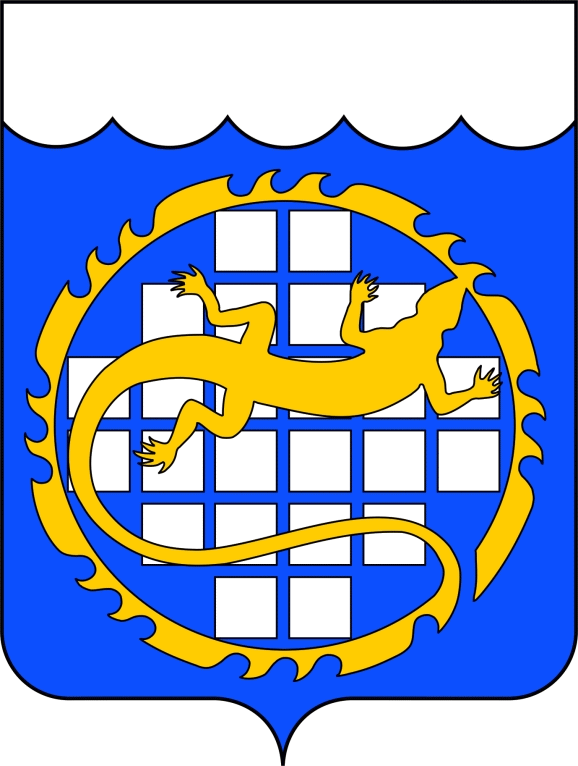 Схема теплоснабженияозерского городского округас 2016 по 2031 годКнига втораяОбосновывающие материалы к схеме теплоснабженияперспективное развитие в сфере теплоснабженияСхема теплоснабженияозерского городского округас 2016 по 2031 годКнига втораяОбосновывающие материалы к схеме теплоснабженияперспективное развитие в сфере теплоснабженияПерспективное потребление тепловой энергии на цели теплоснабженияДанные базового уровня потребления тепла на цели теплоснабженияНа настоящий момент централизованное теплоснабжение Озерского городского округа осуществляется от Аргаяшской ТЭЦ, Пиковой водогрейной котельной, котельной Медгородка и котельной пос. Метлино.Данные базового уровня потребления тепловой энергии на цели теплоснабжения представлены в таблице 2.1.Данные базового уровня потребления тепловой энергии на цели теплоснабжения Озерского городского округаПрогнозы приростов на каждом этапе площади строительных фондов, сгруппированные по расчетным элементам территориального деления и по зонам действия источников тепловой энергии с разделением объектов строительства на многоквартирные дома, жилые дома, общественные здания и производственные здания промышленных предприятийПрогнозы изменения площадей строительных фондов на территории Озерского городского округа сформированы на основании данных полученных от Управления архитектуры и градостроительства администрации Озерского городского округа.Увеличение площадей строительных фондов за счет нового строительства приведено в таблице 2.2.Графически увеличение площадей строительных фондов Озерского городского округа за счет нового строительства представлено на рисунке 2.1 в виде диаграммы.Приросты площадей строительных фондов Озерского городского округаИз диаграммы видно, что наиболее активное строительство на расчетный период ведется в IVрайоне города Озерска и микрорайоне Заозерный.Увеличение площадей строительных фондов за счет нового строительства на территории Озерского городского округаПомимо нового строительства на расчетный период до 2031 года в городе Озерске запланирован снос части существующего жилого фонда. Уменьшение площадей строительных фондов Озерского городского округа за счет сноса существующих зданий на расчетный период представлено в таблице 2.3.Итоговое изменение площадей строительных фондов (нарастающим итогом) на территории Озерского городского округа с учетом нового строительства и сноса существующих зданий приведено в таблице, графически представлено на рисунке 2.2.Изменение площадей строительных фондов (нарастающим итогом) на территории Озерского городскогоИз графика видно, что с учетом сноса существующих зданий на территории Озерского городского округа к 2031 году площадь строительных фондов увеличится на 393 108,1 м2. Уменьшение площадей строительных фондов за счет сноса существующих зданий на территории Озерского городского округаИзменение площадей строительных фондов на территории Озерского городского округа (нарастающим итогом)Прогнозы перспективных удельных расходов тепловой энергии на отопление, вентиляцию и горячее водоснабжение, согласованных с требованиями к энергетической эффективности объектов теплопотребления, устанавливаемых в соответствии с законодательством Российской ФедерацииТребования к энергетической эффективности и к теплопотреблению зданий, проектируемых и планируемых к строительству, определены нормативными документами:•	СП 50.13330.2012 Тепловая защита зданий. Актуализированная редакция СНиП 23-02-2003;•	СП 23-101-2004 «Проектирование тепловой защиты зданий»;•	Постановление Правительства Российской Федерации от 23 мая 2006 г. № 306 (в редакции Постановления Правительства Российской Федерации от 28 марта 2012 г. № 258).На стадии проектирования здания определяется расчетное значение удельной характеристики расхода тепловой энергии на отопление и вентиляцию здания, qот, Вт/(м3•˚С). Расчетное значение должно быть меньше или равно нормируемому значению q0, Вт/(м3•˚С).Нормативные значения удельной характеристики расхода тепловой энергии на отопление и вентиляцию различных типов жилых и общественных зданий приводятся в СП 50.13330.2012 «Тепловая защита зданий. Актуализированная редакция 
СНиП 23-02-2003», утвержденном приказом Министерства регионального развития РФ от 30.06.2012 г. № 265.Постановлением Правительства РФ от 25.01.2011 г. № 18 было запланировано поэтапное снижение удельных норм расхода тепловой энергии проектируемыми зданиями к 2020 году на 40 %, а именно: в 2011 – 2015 гг. – на 15 % от базового уровня, в 2016 – 2020 гг. – на 30 % от базового уровня, и с 2020 г – на 40 % от базового уровня. Однако, требование Постановления № 18 не было включено в актуализированную редакцию СП 50.13330.2012 «Тепловая защита зданий. Актуализированная редакция СНиП 23-02-2003», а также не была принята поправка № 1, касающаяся поэтапного снижения удельных норм расхода тепловой энергии, разработанная Федеральным агентством по строительству и ЖКХ.По этой причине величина прироста потребления тепловой энергии объектами нового строительства определена в соответствии с ныне действующими нормативами. Возможные изменения нормативных документов могут быть учтены в процессе актуализации Схемы теплоснабжения.Удельные характеристики расхода тепловой энергии на отопление и вентиляцию для Озерского городского округа представлены в таблице 2.5.Удельные характеристики расхода тепловой энергии на отопление и вентиляцию различных типов жилых и общественных зданийПотребность в тепловой энергии на нужды горячего водоснабжения определялась в соответствии с СП 30.13330.2012 «Внутренний водопровод и канализация», исходя из нормативного расхода горячей воды в сутки одним жителем (работником, посетителем и т.д.) и периода потребления (ч/сут) для каждой категории потребителей.Удельные характеристики расхода тепловой энергии на горячее водоснабжение жилых зданий и общественных зданий представлены в таблицах 2.6 – 2.7.Удельные характеристики расхода тепловой энергии на горячее водоснабжение жилых зданийУдельные характеристики расхода тепловой энергии на горячее водоснабжение общественных зданийПрогнозы перспективных удельных расходов тепловой энергии для обеспечения технологических процессовВ период действия схемы теплоснабжения, строительство новых промышленных предприятий с использованием тепловой энергии в технологических процессах не предусматривается. За прошедшие 25 лет наблюдается тенденция снижения потребления тепловой энергии в паре на технологические нужды. На момент разработки схемы теплоснабжения загрузка промышленно-отопительной котельной (Паровая котельная) составляет 25%, из них 45% отпускаемого теплоносителя расходуется на технологические нужды. В случае возникновения инвестиционного проекта по строительству промышленного предприятия, использующего тепловую энергию на технологические нужды, оно будет обеспечено тепловой энергией за счет резерва мощности по пару АТЭЦ, наиболее целесообразно размещать такие предприятия в границах поселка Новогорный. Удельный расход тепловой энергии на технологические нужды будет определен в процессе проектирования предприятия в зависимости от предусмотренного технологического процесса.Прогнозы приростов объемов потребления тепловой энергии (мощности) и теплоносителя с разделением по видам теплопотребления в каждом расчетном элементе территориального деления и в зоне действия каждого из существующих или предлагаемых для строительства источников тепловой энергии на каждом этапеВ проекте схемы теплоснабжения рассмотрен один вариант развития централизованной системы теплоснабжения Озерского городского округа.Согласно этому варианту развития системы централизованного теплоснабжения Озерского городского округа сохраняется существующее положение в сфере производства и транспорта тепловой энергии.На настоящий момент источниками централизованного теплоснабжения Озерского городского округа являются:Аргаяшская ТЭЦ + Пиковая водогрейная котельнаяКотельная пос. МетлиноКотельная МедгородкаПерспективные нагрузки отопления, вентиляции и горячего водоснабжения рассчитаны на основании изменения площадей строительных фондов за счет нового строительства и сноса существующего жилого фонда на территории Озерского городского округа.Так же при формировании прогнозов изменения тепловой нагрузки потребителей Озерского городского округа были учтены выданные технические условия на подключение к сетям централизованного теплоснабжения.Полученные в результате перспективные нагрузки потребителей тепловой энергии Озерского городского округа приведены в таблицах 2.8 – 2.11.Схемы подключения перспективных потребителей представлены в приложении Д.Перспективные тепловые нагрузки на отоплениеПерспективные тепловые нагрузки на вентиляциюПерспективные тепловые нагрузки на горячее водоснабжениеПерспективные суммарные тепловые нагрузки на отопление, вентиляциюи горячее водоснабжениеПрогнозы приростов объемов тепловой энергии Озерского городского округа с разделением по элементам территориального деления представлены в таблицах 2.12 – 2.15.В таблице 2.16 представлено изменение объемов потребления тепловой энергии по зонам действия источников тепловой энергии.Графически изменение объемов потребления тепловой энергии представлено в виде диаграмм на рисунках 2.3 – 2.5.Годовой объем потребления тепловой энергии в зоне действия Аргаяшской ТЭЦ и Пиковой водогрейной котельнойГодовой объем потребления тепловой энергии в зоне действия котельной МедгородкаГодовой объем потребления тепловой энергии в зоне действия котельной пос. МетлиноПрогнозы приростов объемов потребления теплоносителя представлены в Главе 5 данного документа.Прогнозы приростов объемов потребления тепловой энергии на отоплениеПрогнозы приростов объемов потребления тепловой энергии на вентиляциюПрогнозы приростов объемов потребления тепловой энергии на горячее водоснабжениеПерспективные суммарные приросты объемов потребления тепловой энергии на отопление, вентиляцию и горячее водоснабжениеИзменение объемов потребления тепловой энергии в зонах действия источниковПрогнозы приростов объемов потребления тепловой энергии (мощности) и теплоносителя с разделением по видам теплопотребления в расчетных элементах территориального деления и в зонах действия индивидуального теплоснабжения на каждом этапеНа расчетный период в границах Озерского городского округа планируется строительство ряда индивидуальных жилых домов. Комплексное освоение территорий под индивидуальную жилую застройку планируется в 2013-2023 годах в поселке Новогорный. Остальное новое строительство индивидуальных жилых домов будет представлять собой точечное строительство в сформировавшихся городских районах.Прирост тепловой нагрузки в районах комплексной застройки составит 0,376 Гкал/час (0,317 Гкал/час – отопление, 0,059 – ГВС) за 2014-2018 годы и 0,451 Гкал/час (0,380 Гкал/час – отопление и 0,071 Гкал/час – ГВС) за 2019-2023 годы.Прогнозы приростов объемов потребления тепловой энергии (мощности) и теплоносителя объектами, расположенными в производственных зонах, с учетом возможных изменений производственных зон и их перепрофилирования и приростов объемов потребления тепловой энергии (мощности) производственными объектами с разделением по видам теплопотребления и по видам теплоносителя (горячая вода и пар) в зоне действия каждого из существующих или предлагаемых для строительства источников тепловой энергии на каждом этапеВ границах Озерского городского округа расположено 2 производственные зоны: промплощадка ФГУП «ПО «Маяк»» и коммунально-складская зона (КСЗ), расположенная на Юго-Востоке города.В период действия схемы теплоснабжения, строительство новых промышленных предприятий с использованием тепловой энергии в технологических процессах не предусматривается. Перепрофилирование производственных зон не планируется.За прошедшие 25 лет наблюдается тенденция снижения потребления тепловой энергии в паре на технологические нужды. На момент разработки схемы теплоснабжения загрузка промышленно-отопительной котельной (Паровая котельная) составляет 25%, из них 45% отпускаемого теплоносителя расходуется на технологические нужды. На момент разработки схемы теплоснабжения, ММ ПКХ были выданы технические условия подключения потребителям, расположенным на территории коммунально-складской зоны. Подключение данных потребителей планируется в период 2015-2016 годов. Тепловая нагрузка и расчетные объемы потребления тепловой энергии потребителей, расположенных на территории КСЗ, представлены в таблицах 2.17 – 2.18 и на рисунке 2.6.Прогнозируемые тепловые нагрузки потребителей, расположенных на территории коммунально-складской зоныПрогнозируемые объемы потребления тепловой энергии потребителями, расположенными на территории коммунально-складской зоныПрогнозируемые объемы (Гкал/год) потребления тепловой энергии потребителями, расположенными на территории коммунально-складской зоныОбъемы потребления тепловой энергии и теплоносителя объектами промплощадки ФГУП «ПО «Маяк»» останутся без изменения.Прогноз перспективного потребления тепловой энергии отдельными категориями потребителей, в том числе социально значимых, для которых устанавливаются льготные тарифы на тепловую энергию (мощность), теплоносительСогласно Закону Челябинской области «О льготных тарифах на тепловую энергию (мощность), теплоноситель для населения на территории Челябинской области», принятому постановлением Законодательного собрания Челябинской области от 27 июня 2013 г №1499, право на льготные тарифы имеют физические лица, проживающие на территории Челябинской области.Согласно постановлению Единого тарифного органа Челябинской области №59/215 от 20 декабря 2013 года, на территории Озерского городского округа до 30 июня 2014 года действует льготный тариф для населения. Законодательное ограничение роста тарифов ЖКХ позволят предположить дальнейшее установление льготных тарифов для отдельных категорий потребителей. Таким образом, в границах Озерского городского округа право на льготный тариф на тепловую энергию имеют физические лица, то есть по льготному тарифу оплачивается потребление тепловой энергии жилыми зданиями. Прогноз перспективного потребления тепловой энергии жилыми зданиями представлен в таблице 2.19 и на рисунке 2.7.Прогноз перспективного потребления тепловой энергии (Гкал/год) льготными категориями потребителейПрогноз перспективного потребления тепловой энергии льготными категориями потребителейПрогноз перспективного потребления тепловой энергии потребителями, с которыми заключены или могут быть заключены в перспективе свободные долгосрочные договоры теплоснабженияСогласно ст. 10 ФЗ №190 "О теплоснабжении", поставки тепловой энергии (мощности), теплоносителя в целях обеспечения потребления тепловой энергии объектами, введенными в эксплуатацию после 1 января 2010 года, могут осуществляться на основании долгосрочных (на срок более чем один год) договоров теплоснабжения, заключенных в установленном Правительством Российской Федерации порядке между потребителями тепловой энергии и теплоснабжающими организациями по ценам, определенным соглашением сторон. Государственное регулирование цен (тарифов) в отношении объема тепловой энергии (мощности), теплоносителя, продажа которых осуществляется по таким договорам, не применяется.Заключение долгосрочных (на срок более чем один год) договоров теплоснабжения по ценам, определенным соглашением сторон, возможно при соблюдении следующих условий:1) заключение договоров в отношении тепловой энергии, произведенной источниками тепловой энергии, введенными в эксплуатацию до 1 января 2010 года, не влечет за собой дополнительное увеличение тарифов на тепловую энергию (мощность) для потребителей, объекты которых введены в эксплуатацию до 1 января 2010 года;2) существует технологическая возможность снабжения тепловой энергией (мощностью), теплоносителем от источников тепловой энергии потребителей, которые являются сторонами договоров.Прерогатива заключения долгосрочных договоров принадлежит единой теплоснабжающей организации. В настоящее время отсутствует информация о подобных договорах теплоснабжения на территории Озерского городского округа. Спрогнозировать заключение свободных долгосрочных договоров на данном этапе не представляется возможным.Прогноз перспективного потребления тепловой энергии потребителями, с которыми заключены или могут быть заключены долгосрочные договоры теплоснабжения по регулируемой ценеВ настоящее время данная модель применима только для теплосетевых организаций, поскольку Методические указания, утвержденные Приказом ФСТ от 01.09.2010 г. № 221-э/8 и утвержденные параметры RAB-регулирования действуют только для организаций, оказывающих услуги по передаче тепловой энергии. Для перехода на этот метод регулирования тарифов необходимо согласование ФСТ России. Тарифы по методу доходности инвестированного капитала устанавливаются на долгосрочный период регулирования (долгосрочные тарифы): не менее 5 лет (при переходе на данный метод первый период долгосрочного регулирования не менее 3-х лет), отдельно на каждый финансовый год.При установлении долгосрочных тарифов фиксируются две группы параметров:-	пересматриваемые ежегодно (объем оказываемых услуг, индексы роста цен, величина корректировки тарифной выручки в зависимости от факта выполнения инвестиционной программы (ИП));-	не пересматриваемые в течение периода регулирования (базовый уровень операционных расходов (OPEX) и индекс их изменения, нормативная величина оборотного капитала, норма доходности инвестированного капитала, срок возврата инвестированного капитала, уровень надежности и качества услуг).-	определен порядок формирования НВВ организации, принимаемой к расчету при установлении тарифов, правила расчета нормы доходности инвестированного капитала, правила определения стоимости активов и размера инвестированного капитала, правила определения долгосрочных параметров регулирования с применением метода сравнения аналогов.Основные параметры формирования долгосрочных тарифов методом RAB:-	тарифы устанавливаются на долгосрочный период регулирования, отдельно на каждый финансовый год; ежегодно тарифы, установленные на очередной финансовый год, корректируются; в тарифы включается инвестиционная составляющая, исходя из расходов на возврат первоначального и нового капитала при реализации ИП организации;-	для первого долгосрочного периода регулирования установлены ограничения по структуре активов: доля заемного капитала - 0,3, доля собственного капитала 0,7;-	срок возврата инвестированного капитала (20 лет); в НВВ для расчета тарифа не учитывается амортизация основных средств в соответствии с принятым организацией способом начисления амортизации, в тарифе учитывается амортизация капитала, рассчитанная из срока возврата капитала 20 лет;-	рыночная оценка первоначально инвестированного капитала и возврат первоначального и нового капитала при одновременном исключении амортизации из операционных расходов ведет к снижению инвестиционного ресурса, возникает противоречие с Положением по бухгалтерскому учету, при необходимости осуществления значительных капитальных вложений - ведет к значительному увеличению расходов на финансирование ИП из прибыли и возникновению дополнительных налогов;-	устанавливается норма доходности инвестированного капитала, созданного до и после перехода на RAB-регулирование (на каждый год первого долгосрочного периода регулирования, на последующие долгосрочные периоды норма доходности инвестированного капитала, созданного до и после перехода на RAB-регулирование, устанавливается одной ставкой);-	осуществляется перераспределение расчетных объемов НВВ периодов регулирования в целях сглаживания роста тарифов (не более 12% НВВ регулируемого периода).Доступна данная финансовая модель для Предприятий, у которых есть достаточные «собственные средства» для реализации инвестиционных программ, возможность растягивать возврат инвестиций на 20 лет, возможность привлечь займы на условиях установленной доходности на инвестируемый капитал. Для большинства ОКК установленная параметрами RAB-регулирования норма доходности инвестированного капитала не позволяет привлечь займы на финансовых рынках в современных условиях, т.к. стоимость заемного капитала по условиям банков выше. Привлечение займов на срок 20 лет тоже проблематично и влечет за собой схемы неоднократного перекредитования, что значительно увеличивает расходы ОКК на обслуживание займов, финансовые потребности ИП и риски при их реализации. Таким образом, для большинства ОКК применение RAB-регулирования не ведет к возникновению достаточных источников финансирования ИП (инвестиционных ресурсов), позволяющих осуществить реконструкцию и модернизацию теплосетевого комплекса при существующем уровне его износа.В 2011 г. использование данного метода разрешено только для теплосетевых организаций из списка пилотных проектов, согласованного ФСТ России. В дальнейшем широкое распространение данного метода для теплосетевых и других теплоснабжающих организаций коммунального комплекса будет происходить только в случае положительного опыта запущенных пилотных проектов.Электронная модель системы теплоснабжения поселения, городского округаЭлектронная модель системы теплоснабжения выполнена в ГИС Zulu 7.0. для двух вариантов развития схемы теплоснабжения Озерского городского округа.Гидравлические расчеты систем теплоснабжения, приведенные в данной работе, проведены с помощью электронной модели системы теплоснабжения Озерского городского округа. Пакет ZuluThermo позволяет создать расчетную математическую модель сети, выполнить паспортизацию сети, и на основе созданной модели решать информационные задачи, задачи топологического анализа, и выполнять различные теплогидравлические расчеты. Расчету подлежат тупиковые и кольцевые тепловые сети, в том числе с повысительными насосными станциями и дросселирующими устройствами, работающие от одного или нескольких источников. Программа предусматривает теплогидравлический расчет с присоединением к сети индивидуальных тепловых пунктов (ИТП) и центральных тепловых пунктов (ЦТП) по нескольким десяткам схемных решений, применяемых на территории России.Расчет систем теплоснабжения может производиться с учетом утечек из тепловой сети и систем теплопотребления, а также тепловых потерь в трубопроводах тепловой сети. Расчет тепловых потерь ведется либо по нормативным потерям, либо по фактическому состоянию изоляции.Наладочный расчет тепловой сетиЦелью наладочного расчета является обеспечение потребителей расчетным количеством воды и тепловой энергии. В результате расчета осуществляется подбор элеваторов и их сопел, производится расчет смесительных и дросселирующих устройств, определяется количество и место установки дроссельных шайб. Расчет может производиться при известном располагаемом напоре на источнике и его автоматическом подборе в случае, если заданного напора не достаточно.В результате расчета определяются расходы и потери напора в трубопроводах, напоры в узлах сети, в том числе располагаемые напоры у потребителей, температура теплоносителя в узлах сети (при учете тепловых потерь), величина избыточного напора у потребителей, температура внутреннего воздуха. Дросселирование избыточных напоров на абонентских вводах производят с помощью сопел элеваторов и дроссельных шайб. Дроссельные шайбы перед абонентскими вводами устанавливаются автоматически на подающем, обратном или обоих трубопроводах в зависимости от необходимого для системы гидравлического режима. При работе нескольких источников на одну сеть определяется распределение воды и тепловой энергии между источниками. Подводится баланс по воде и отпущенной тепловой энергией между источником и потребителями. Определяются потребители и соответствующий им источник, от которого данные потребители получают воду и тепловую энергию.Посредством наладочного расчета были определены необходимые располагаемые напоры на каждом магистральном выводе источников теплоснабжения и осуществлен подбор дроссельных шайб для обеспечения необходимого располагаемого напора на вводах потребителей и расчетного расхода теплоносителя в системах теплоснабжения абонентов. При расчетах учитывались проектные изменения в системе теплоснабжения: прокладка новых тепловых сетей, прирост тепловых нагрузок, закрытие секционирующих задвижек в П-1 и ,как следствие, гидравлическое разделение тепломагистралей ДОК-500 и ДОК-800. Гидравлический расчет систем теплоснабжения Озерского городского округа в зависимости от варианта реализации схемы теплоснабжения описан в Главе 4.Поверочный расчет тепловой сетиЦелью поверочного расчета является определение фактических расходов теплоносителя на участках тепловой сети и у потребителей, а также количестве тепловой энергии получаемой потребителем при заданной температуре воды в подающем трубопроводе и располагаемом напоре на источнике.Созданная математическая имитационная модель системы теплоснабжения, служащая для решения поверочной задачи, позволяет анализировать гидравлический и тепловой режим работы системы, а также прогнозировать изменение температуры внутреннего воздуха у потребителей. Расчеты могут проводиться при различных исходных данных, в том числе аварийных ситуациях, например, отключении отдельных участков тепловой сети, передачи воды и тепловой энергии от одного источника к другому по одному из трубопроводов и т.д.В результате расчета определяются расходы и потери напора в трубопроводах, напоры в узлах сети, в том числе располагаемые напоры у потребителей, температура теплоносителя в узлах сети (при учете тепловых потерь), температуры внутреннего воздуха у потребителей, расходы и температуры воды на входе и выходе в каждую систему теплопотребления. При работе нескольких источников на одну сеть определяется распределение воды и тепловой энергии между источниками. Подводится баланс по воде и отпущенной тепловой энергией между источником и потребителями. Определяются потребители и соответствующий им источник, от которого данные потребители получают воду и тепловую энергию. Конструкторский расчет тепловой сетиЦелью конструкторского расчета является определение диаметров трубопроводов тупиковой и кольцевой тепловой сети при пропуске по ним расчетных расходов при заданном (или неизвестном) располагаемом напоре на источникеДанная задача может быть использована при выдаче разрешения на подключение потребителей к тепловой сети, так как в качестве источника может выступать любой узел системы теплоснабжения, например тепловая камера. Для более гибкого решения данной задачи предусмотрена возможность изменения скорости движения воды по участкам тепловой сети, что приводит к изменению диаметров трубопровода, а значит и располагаемого напора в точке подключения.В результате расчета определяются диаметры трубопроводов тепловой сети, располагаемый напор в точке подключения, расходы, потери напора и скорости движения воды на участках сети, располагаемые напоры на потребителях.В результате конструкторского расчета были определены участки тепловых сетей, перекладка которых необходима с увеличением их диаметра для обеспечения приростов тепловых нагрузок. Подробно мероприятия по перекладке тепловых сетей описаны в Главе 7.Целью построения пьезометрического графика является наглядная иллюстрация результатов гидравлического расчета (наладочного, поверочного, конструкторского). Пьезометрические графики существующей системы теплоснабжения Озерского городского округа приведены в приложении А (приложение представлено в электронном виде).Электронная модель системы теплоснабжения обладает следующими возможностями:Графическое представление объектов системы теплоснабженияс привязкой к топографической основе поселения с полным топологическим описанием объектовПаспортизацию объектов системы теплоснабженияПаспортизацию и описание расчетных единиц территориального деления, включая административноеГидравлический расчет тепловых сетей любой степени закольцованности, в том числе гидравлический расчет при совместной работе нескольких источников тепловой энергии на единую тепловую сетьМоделирование всех видов переключений, осуществляемых в тепловых сетях, в том числе переключений тепловых нагрузок между источниками тепловой энергииРасчет балансов тепловой энергии по источникам тепловой энергии и по территориальному признакуРасчет потерь тепловой энергии через изоляцию и с утечкамиРасчет показателей надежности теплоснабженияГрупповые изменения характеристик объектов (участков тепловых сетей, потребителей) по заданным критериям с целью моделирования различных перспективных вариантов схем теплоснабженияСравнительные пьезометрические графики для разработки и анализа сценариев перспективного развития тепловых сетейПерспективные балансы тепловой мощности источников тепловой энергии и тепловой нагрузкиБалансы тепловой энергии (мощности) и перспективной тепловой нагрузки в каждой из выделенных зон действия источников тепловой энергии с определением резервов (дефицитов) существующей располагаемой тепловой мощности источников тепловой энергииНа настоящий момент источниками централизованного теплоснабжения Озерского городского округа являются:Аргаяшская ТЭЦ + Пиковая водогрейная котельнаяКотельная пос. МетлиноКотельная МедгородкаВ проекте схемы теплоснабжения рассмотрен один вариант развития централизованной системы теплоснабжения Озерского городского округа.Согласно этому варианту развития системы централизованного теплоснабжения Озерского городского округа сохраняется существующее положение в сфере производства и транспорта тепловой энергии.Балансы тепловой мощности источников тепловой энергии и перспективной тепловой нагрузки на территории Озерского городского округа на расчетный срок до 2031 года представлены в таблицах 4.1 – 4.3 и на рис. 4.1 – 4.3.Балансы тепловой мощности в зоне действия Аргаяшской ТЭЦ и Пиковой водогрейной котельнойДефицит тепловой мощности в размере 18,56 Гкал/час (3,59%) наблюдается на Аргаяшской ТЭЦ в 2014 году и возрастает до 49,355 Гкал/час к 2016 году. Начиная с 2017 года и на протяжении всего расчетного срока, в связи с установкой новой паровой турбины №4, на ТЭЦ появляется резерв тепловой мощности. В 2017 году резерв тепловой мощности составляет 80,529 Гкал/час (12,41%). На протяжении всего рассматриваемого периода до 2031 года резерв уменьшается до 59,94 Гкал/час (9,24%). Это обусловлено тем, что увеличение подключенной тепловой нагрузки больше, чем снижение тепловых потерь за счет перекладки тепловых сетей.Балансы тепловой мощности в зоне действия котельной МедгородкаНа котельной Медгородка на настоящий момент существует резерв тепловой мощности в размере 10,19 Гкал/час, что составляет 39,30%. На конец расчетного срока резерв сохраняется неизменным.Балансы тепловой мощности в зоне действия котельной пос. МетлиноНа котельной пос. Метлино в 2016 году наблюдается резерв тепловой мощности в размере 28,791 Гкал/час. В 2017 году, в связи с демонтажем существующего оборудования и установкой блочно-модульной котельной установленной мощностью 15 Гкал/час, резерв тепловой мощности снижается до 4,861 Гкал/час, что составляет 32,88%.Балансы тепловой мощности и перспективной тепловой нагрузки Аргаяшской ТЭЦ и Пиковой водогрейной котельнойБалансы тепловой мощности и перспективной тепловой нагрузки котельной МедгородкаБалансы тепловой мощности и перспективной тепловой нагрузки котельной пос. МетлиноБалансы тепловой мощности источника тепловой энергии и присоединенной тепловой нагрузки в каждой зоне действия источника тепловой энергии по каждому из магистральных выводов (если таких выводов несколько) тепловой мощности источника тепловой энергииБалансы тепловой мощности источников теплоснабжению и присоединенной тепловой нагрузки составлен на основании пропускной способности тепловых выводов и расходов теплоносителя,необходимых для обеспечения потребителей тепловой энергией. Оптимальная скорость теплоносителя в трубопроводе принята 1,5 м/с. Система теплоснабжения города Озерска была спроектирована с учетом качественного регулирования по температурному графику 150/70. Схемой теплоснабжения предполагается переход к проектному температурному графику регулирования подачи тепловой энергии в 2015 году.Способ регулирования отпуска тепловой энергии от АТЭЦ при реализации указанного варианта развития системы теплоснабжения останется качественно-количественным. Температура верхней срезки составит 150 оС, температура нижней срезки – 105 оС. Пиковая котельная работает с АТЭЦ на единую магистральную тепловую сеть, при реализации приведенного варианта температурный график работы Пиковой котельной будет совпадать с графиком работы АТЭЦ. Температурные графики работы тепловых сетей города и магистральных тепловых сетей от АТЭЦ до НСС-2,2А,3 приведены в таблицах 4.4-4.7 и на рисунках 4.4-4.10. В настоящее время наблюдается дефицит пропускной способности магистральных трубопроводов от АТЭЦ до ПВ-5. Прокладка дополнительного трубопровода предполагается в 2018 году. В период 2015-2017 гг расход в магистральной тепловой сети будет определяться пропускной способностью магистралей.Температурный график работы тепловых сетей города Озерска в 2016-2031 ггТемпературный график работы тепловых сетей города Озерска на период 2016-2025 ггТемпературный график работы магистральных тепловых сетей от АТЭЦ до НСС-2, 2А, 3 на 2015-2017ггТемпературный график работы магистральных тепловых сетей от АТЭЦ до НСС-2, 2А, 3 на 2015-2017 ггТемпературный график работы магистральных тепловых сетей от АТЭЦ до НСС-2, 2А, 3 на 2015-2017 гг (расход теплоносителя)Температурный график работы магистральных тепловых сетей от АТЭЦ до НСС-2, 2А, 3 на 2018 годТемпературный график работы магистральных тепловых сетей от АТЭЦ до НСС-2, 2А, 3 на 2018 годТемпературный график работы магистральных тепловых сетей от АТЭЦ до НСС-2, 2А, 3 на 2018 год (расход теплоносителя)Температурный график работы магистральных тепловых сетей от АТЭЦ до НСС-2, 2А, 3 на 2031 годТемпературный график работы магистральных тепловых сетей от АТЭЦ до НСС-2, 2А, 3 на 2031 годТемпературный график работы магистральных тепловых сетей от АТЭЦ до НСС-2, 2А, 3 на 2031 год (расход теплоносителя)Температурный график работы тепловых сетей поселка Новогорный на перспективу останется аналогичным существующему (вне зависимости от варианта развития схемы теплоснабжения): температурный график от АТЭЦ – 105/70 (качественно-количественное регулирование), после НСС – 95/70 (качественное регулирование). Температурные графики работы тепловых сетей поселка Новогорный приведены в таблицах 4.8-4.10 и на рисунках 4.11-4.15.Температурный график работы тепловых сетей поселка Новогорный после НСС на 2015-2029ггТемпературный график работы тепловых сетей поселка Новогорный после НСС на 2015-2031 ггТемпературный график работы тепловых сетей поселка Новогорный от АТЭЦ до НСС на 2015 гТемпературный график работы тепловых сетей поселка Новогорный от АТЭЦ до НСС на 2015 гТемпературный график работы тепловых сетей поселка Новогорный от АТЭЦ до НСС на 2015 г (расход теплоносителя)Температурный график работы тепловых сетей поселка Новогорный от АТЭЦ до НСС на 2031 гТемпературный график работы тепловых сетей поселка Новогорный от АТЭЦ до НСС на 2031 гТемпературный график работы тепловых сетей поселка Новогорный от АТЭЦ до НСС на 2031 г (расход теплоносителя)Вне зависимости от варианта развития схемы теплоснабжения, предполагается в 2017 году строительство блочно-модульной котельной в поселке Метлино взамен существующей. Предполагается работа котельной по температурному графику 150/70, качественный способ регулирования отпуска тепла. Перспективный температурный график работы котельной представлен в таблице 4.11 и на рисунке 4.16.Температурный график работы тепловых сетей блочной котельной пос. МетлиноТемпературный график работы тепловых сетей блочной котельной пос. МетлиноВне зависимости от варианта развития схемы теплоснабжения, предполагается сохранить существующий температурный график работы Блочной котельной Медгородка, так как совместно со строительством котельной, тепловые сети и теплопотребляющие установки потребителей были спроектированы на данный температурный графикТемпературный график работы котельной представлен в таблице 4.12 и на рисунке 4.17.Температурный график работы тепловых сетей блочной котельной МедгородкаТемпературный график работы тепловых сетей блочной котельной МедгородкаСогласно принятым температурным графикам работы источников тепловой энергии были определены необходимые расходы теплоносителя для обеспечения потребителей тепловой энергией. Резервы и дефициты тепловой мощности магистральных выводов определены исходя из пропускной способности головных участков тепломагистралей. Балансы тепловой мощности источника тепловой энергии и присоединенной тепловой нагрузки для источников тепловой энергии, имеющих несколько магистральных выводов, представлены в таблице. Представленные балансы составлены для городских магистралей и не зависят от варианта развития системы теплоснабжения, так как при любых вариантах приняты идентичные графики работы тепловых сетей.Балансы тепловой мощности и тепловой нагрузки по каждому магистральному выводу источников теплоснабженияДефицит пропускной способности головного участка магистрали наблюдается на тепломагистрали «Космонавтов». Дефицит будет устранен в 2016 году посредством перекладки трубопровода Ду 400 на Ду 500. Дефицитов пропускной способности других тепломагистралей не выявлено. Подробно вопрос перекладки тепловых сетей с увеличением диаметра рассмотрен в главе 7.В 2018 году планируется прокладка магистрального трубопровода Ду 1000 от АТЭЦ до ПВ-5. Существующий дефицит пропускной способности теплового вывода АТЭЦ составляет 0,7% по подающим трубопроводам и 24,5 % по обратным. К 2031 году после прокладки трубопровода, ввода новых потребителей и перехода на закрытую систему ГВС, отклонение расчетного расхода теплоносителя от пропускной способности трубопроводов составит менее 1%. Баланс тепловой мощности и тепловой нагрузки магистрального вывода АТЭЦ на город Озерск представлен в таблице 4.14.Балансы тепловой мощности и тепловой нагрузки магистрального вывода АТЭЦ на город ОзерскГидравлический расчет передачи теплоносителя для каждого магистрального вывода с целью определения возможности (невозможности) обеспечения тепловой энергией существующих и перспективных потребителей, присоединенных к тепловой сети от каждого магистрального выводаГидравлический расчет передачи теплоносителя для каждого магистрального вывода проведен с помощью электронной модели схемы теплоснабжения Озерского городского округа в РПК Zulu 7.0.В результате проведенного гидравлического расчета была проверена пропускная способность каждого участка тепловой сети. В случае недостатка пропускной способности тепловых сетей был выбран новый диаметр трубопровода. По результатам гидравлического расчета сделаны следующие выводы:Существующие тепловые сети не обеспечивают передачу тепловой энергии в полном объеме, необходимой при расчетных параметрах наружного воздуха. Требуется перекладка ряда тепловых сетей с увеличением диаметра.Для обеспечения тепловой энергией планируемых потребителей на расчетный период, необходимо строительство новых магистральных и распределительных тепловых сетей и перекладка ряда существующих магистральных сетей с увеличением диаметра. Планируемые мероприятия по обеспечению перспективных потребителей тепловой энергией, описаны подробно в главе 7.Выводы о резервах (дефицитах) существующей системы теплоснабжения при обеспечении перспективной тепловой нагрузки потребителейПрактически все существующие источники тепловой энергии на территории Озерского городского округа имеют достаточный резерв располагаемой тепловой мощности для обеспечения перспективных нагрузок потребителей. Дефицит располагаемой тепловой мощности выявлен только в зоне действия Аргаяшской ТЭЦ и Пиковой водогрейной котельной в 2014-2016 гг. Дефицит ликвидируется в 2017 году за счет установки дополнительной паровой турбины №4.Резерва тепловой мощности на Аргаяшской ТЭЦ с 2017 года и до конца рассматриваемого периода достаточно для покрытия перспективных тепловых нагрузок потребителей.Перспективные балансы производительности водоподготовительных установок и максимального потребления теплоносителя теплопотребляющими установками потребителей, в том числе в аварийных режимахРасчет перспективных балансов производительности водоподготовительных установок выполнен в соответствии с СО 153-34.20.523(3)-2003 «Методические указания по составлению энергетической характеристики для систем транспорта тепловой энергии по показателю “тепловые потери”» (утв. Приказом Минэнерго России от 30 июня 2003 года № 278) и «Инструкцией по организации в Минэнерго России работы по расчету и обоснованию нормативов технологических потерь при передаче тепловой энергии» (утв. Приказом Минэнерго России от 30 декабря 2008 года № 325).Согласно СП 124.13330.2012 «Тепловые сети», среднегодовая утечка теплоносителя (м³/ч) из водяных тепловых сетей должна быть не более 0,25% среднегодового объема воды в тепловой сети и присоединенных системах теплоснабжения независимо от схемы присоединения (за исключением систем горячего водоснабжения, присоединенных через водоподогреватели). Для открытых и закрытых систем теплоснабжения должна предусматриваться дополнительно аварийная подпитка химически не обработанной и не деаэрированной водой, расход которой принимается в количестве 2% среднегодового объема воды в тепловой сети и присоединенных системах теплоснабжения независимо от схемы присоединения (за исключением систем горячего водоснабжения, присоединенных через водоподогреватели), если другое не предусмотрено проектными (эксплуатационными) решениями. Для открытых систем теплоснабжения аварийная подпитка должна обеспечиваться только из систем хозяйственно-питьевого водоснабжения.Поскольку аварийная подпитка осуществляется химически не обработанной и недеаэрированной водой, в расчетную производительность водоподготовительных установок она не входит.Перспективные балансы производительности водоподготовительных установок и максимального потребления теплоносителя теплопотребляющими установками потребителей, в том числе в аварийных режимах, представлены в таблице 5.2.Согласно п.9 ст.29 гл.7 Федерального закона №190-ФЗ "О теплоснабжении" (в ред. Федеральных законов от 04.06.2011 N 123-ФЗ, от 18.07.2011 N 242-ФЗ, от 07.12.2011 N 417-ФЗ (ред. 30.12.2012), от 25.06.2012 N 93-ФЗ, от 30.12.2012 N 291-ФЗ, от 30.12.2012 N 318-ФЗ) С 1 января 2022 года использование централизованных открытых систем теплоснабжения (горячего водоснабжения) для нужд горячего водоснабжения, осуществляемого путем отбора теплоносителя на нужды горячего водоснабжения, не допускается.В соответствии с Федеральным законом Российской Федерации "О водоснабжении и водоотведении" №416-ФЗ от 07.12.2011, принятие решений о сроках прекращения горячего водоснабжения с использованием открытых систем теплоснабжения и об организации перевода абонентов, объекты капитального строительства которых подключены к таким системам, на иную систему горячего водоснабжения относится к полномочиям органов местного самоуправления. В случае, если по результатам федерального государственного санитарно-эпидемиологического надзора или производственного контроля качества горячей воды средние уровни показателей проб горячей воды после ее приготовления, отобранных в течение календарного года, не соответствуют нормативам качества горячей воды, территориальный орган федерального органа исполнительной власти, осуществляющего федеральный государственный санитарно-эпидемиологический надзор, обязан до 1 февраля очередного года направить уведомление об этом в орган местного самоуправления поселения, городского округа и организацию, осуществляющую горячее водоснабжение.В случае получения такого уведомления органы местного самоуправления поселений, городских округов до 1 марта очередного года обязаны внести изменения в техническое задание на разработку или корректировку инвестиционной программы в части учета мероприятий по приведению качества горячей воды в соответствие с установленными требованиями, за исключением случая, если низкое качество горячей воды вызвано несоответствием качества воды, используемой для приготовления горячей воды, установленным требованиям. Реализация указанных мероприятий должна обеспечивать приведение качества горячей воды, подаваемой с использованием закрытых систем горячего водоснабжения, в соответствие с установленными требованиями не более чем за семь лет с начала их реализации. В случае отсутствия технической возможности либо в случае экономической нецелесообразности приведения качества горячей воды, подаваемой абонентам с использованием открытых систем теплоснабжения (горячего водоснабжения), в соответствие с установленными требованиями орган местного самоуправления поселения, городского округа принимает решение о порядке и сроках прекращения горячего водоснабжения с использованием открытых систем теплоснабжения (горячего водоснабжения) и об организации перевода абонентов, подключенных к таким системам, на иную систему горячего водоснабжения. В таком решении должны быть указаны перечень мероприятий, лица, ответственные за их выполнение, источники финансирования таких мероприятий, а также сроки их выполнения. Порядок и сроки принятия такого решения, а также требования к его содержанию устанавливаются правилами горячего водоснабжения, утвержденными Правительством Российской Федерации.Мероприятия по переходу на закрытую схему реализации планируется осуществлять постепенно в период 2015-2022 г. Для реализации перехода на закрытую схему теплоснабжения предусматривается установка индивидуальных тепловых пунктов. Подключение потребителей будет осуществляться по схеме с параллельным подключением подогревателя ГВС и насосным присоединением СО (рис. 5.1). Данные по устанавливаемым ИТП приведены в таблице 5.1.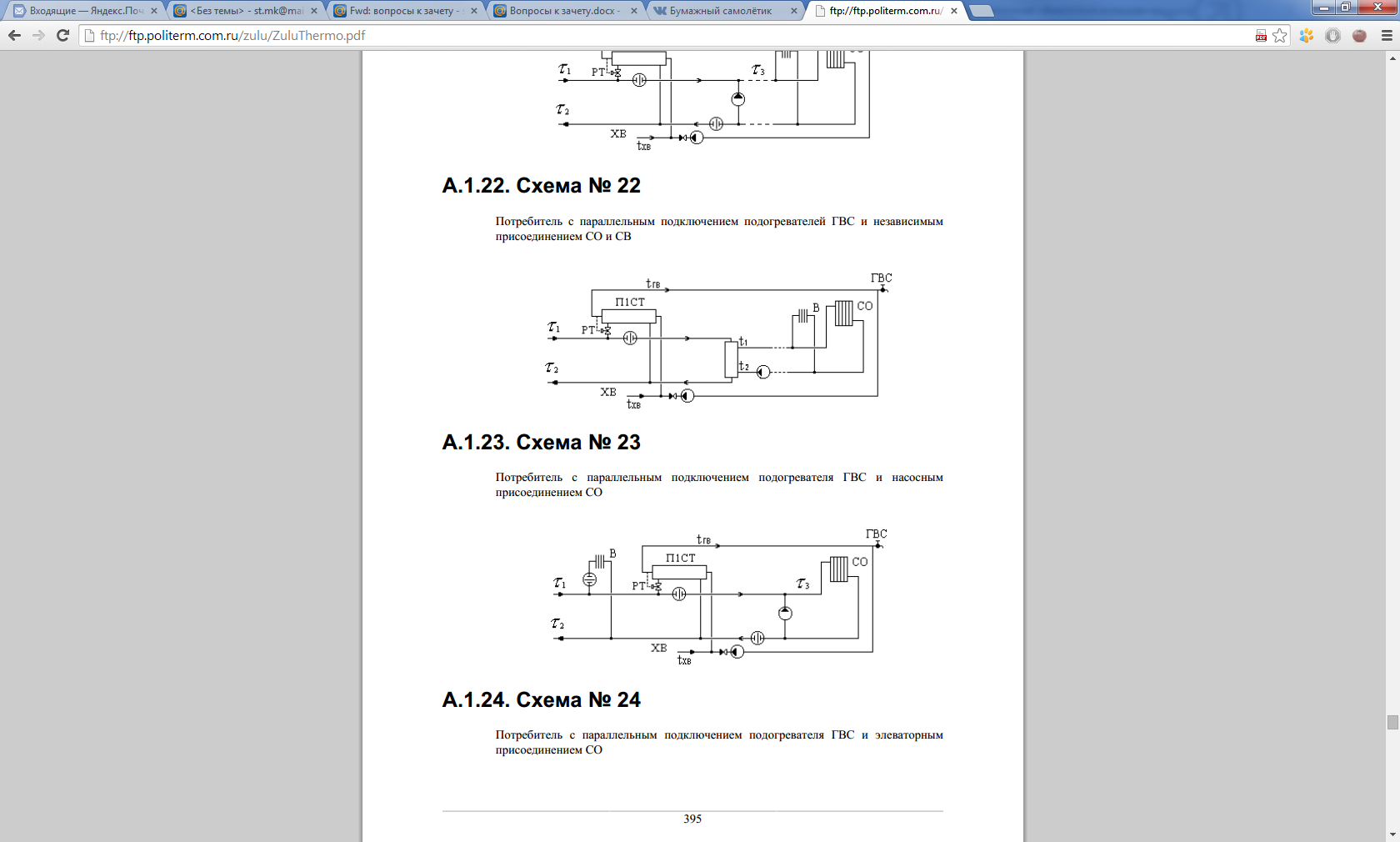 Схема подключения теплопотребляющих установокДанные по устанавливаемым ИТП.Перспективные балансы производительности водоподготовительных установок и максимального потребления теплоносителя теплопотребляющими установками потребителей, в том числе в аварийных режимах при реализации предлагаемого варианта развитияИзменение производительности водоподготовительных установок графически показаны на рисунках 5.2 – 5.3.Изменение требуемойпроизводительности водоподготовительных установок здания 15Изменение требуемойпроизводительности водоподготовительных установок системы теплоснабжения пос. МетлиноУменьшение требуемой производительности водоподготовительных установок происходит за счет реализации мероприятий по переходу на закрытую схему горячего водоснабжения.Предложения по строительству, реконструкции и техническому перевооружению источников тепловой энергииОбщие положенияПроектом схемы теплоснабжения рассмотрен один вариант развития централизованной системы теплоснабжения Озерского городского округа.При этом варианте рассмотрено сохранение существующего положения: основным источником тепловой энергии для потребителейОзерского городского округа являютсяАргаяшская ТЭЦ и Пиковая водогрейная котельная работающие на единую сеть.Эти источникиобеспечивают теплоснабжение г. Озерск, пос. №2 и пос. Новогорный. Теплоснабжение пос. Метлино осуществляется от паровой котельной, установленная мощность которой составляет 38,5 Гкал/час. Паровые котлы, установленные на котельной введены в эксплуатацию в 1969, 1988 гг. В связи с высокой степенью износа основного оборудования, проектом схемы теплоснабжения предлагается демонтаж существующего оборудования котельной и строительство новой блочно-модульной котельной установленной мощностью 15 Гкал/час в существующем корпусе. Ввод в эксплуатацию котельной планируется осуществить в 2017 году. Для покрытия существующего дефицита тепловой мощности на Аргаяшской ТЭЦ в 2017 году будет установлен турбогенератор №4. Таким образом, мощность ТЭЦ в горячей воде будет увеличена на 132,5 Гкал/час и составит 553,5 Гкал/час.В 2017 планируется вывод из эксплуатации производственно-отопительной котельной ФГУП «ПО «Маяк» (Котельная №1) и строительство блочно-модульной котельной производительностью 20 т/ч.В Главе10 настоящего документа рассмотрены финансовые последствия каждого из рассматриваемых вариантов.Определение условий организации централизованного теплоснабжения, индивидуального теплоснабжения, а также поквартирного отопленияСогласно статье 14, ФЗ №190 «О теплоснабжении» от 27.07.2010 года, подключение теплопотребляющих установок и тепловых сетей потребителей тепловой энергии, в том числе застройщиков, к системе теплоснабжения осуществляется в порядке, установленном законодательством о градостроительной деятельности для подключения объектов капитального строительства к сетям инженерно-технического обеспечения, с учетом особенностей, предусмотренных ФЗ №190 «О теплоснабжении» и правилами подключения к системам теплоснабжения, утвержденными Правительством Российской Федерации.Подключение осуществляется на основании договора на подключение к системе теплоснабжения, который является публичным для теплоснабжающей организации, теплосетевой организации. Правила выбора теплоснабжающей организации или теплосетевой организации, к которой следует обращаться заинтересованным в подключении к системе теплоснабжения лицам и которая не вправе отказать им в услуге по такому подключению и в заключении соответствующего договора, устанавливаются правилами подключения к системам теплоснабжения, утвержденными Правительством Российской Федерации.При наличии технической возможности подключения к системе теплоснабжения и при наличии свободной мощности в соответствующей точке подключения отказ потребителю, в том числе застройщику, в заключении договора на подключение объекта капитального строительства, находящегося в границах определенного схемой теплоснабжения радиуса эффективного теплоснабжения, не допускается. Нормативные сроки подключения к системе теплоснабжения этого объекта капитального строительства устанавливаются правилами подключения к системам теплоснабжения, утвержденными Правительством Российской Федерации.В случае технической невозможности подключения к системе теплоснабжения объекта капитального строительства вследствие отсутствия свободной мощности в соответствующей точке подключения на момент обращения соответствующего потребителя, в том числе застройщика, но при наличии в утвержденной в установленном порядке инвестиционной программе теплоснабжающей организации или теплосетевой организации мероприятий по развитию системы теплоснабжения и снятию технических ограничений, позволяющих обеспечить техническую возможность подключения к системе теплоснабжения объекта капитального строительства, отказ в заключении договора на его подключение не допускается. Нормативные сроки его подключения к системе теплоснабжения устанавливаются в соответствии с инвестиционной программой теплоснабжающей организации или теплосетевой организации в пределах нормативных сроков подключения к системе теплоснабжения, установленных правилами подключения к системам теплоснабжения, утвержденными Правительством Российской Федерации.В случае технической невозможности подключения к системе теплоснабжения объекта капитального строительства вследствие отсутствия свободной мощности в соответствующей точке подключения на момент обращения соответствующего потребителя, в том числе застройщика, и при отсутствии в утвержденной в установленном порядке инвестиционной программе теплоснабжающей организации или теплосетевой организации мероприятий по развитию системы теплоснабжения и снятию технических ограничений, позволяющих обеспечить техническую возможность подключения к системе теплоснабжения этого объекта капитального строительства, теплоснабжающая организация или теплосетевая организация в сроки и в порядке, которые установлены правилами подключения к системам теплоснабжения, утвержденными Правительством Российской Федерации, обязана обратиться в федеральный орган исполнительной власти, уполномоченный на реализацию государственной политики в сфере теплоснабжения, или орган местного самоуправления, утвердивший схему теплоснабжения, с предложением о включении в нее мероприятий по обеспечению технической возможности подключения к системе теплоснабжения этого объекта капитального строительства. Федеральный орган исполнительной власти, уполномоченный на реализацию государственной политики в сфере теплоснабжения, или орган местного самоуправления, утвердивший схему теплоснабжения, в сроки, в порядке и на основании критериев, которые установлены порядком разработки и утверждения схем теплоснабжения, утвержденным Правительством Российской Федерации, принимает решение о внесении изменений в схему теплоснабжения или об отказе во внесении в нее таких изменений. В случае, если теплоснабжающая или теплосетевая организация не направит в установленный срок и (или) представит с нарушением установленного порядка в федеральный орган исполнительной власти, уполномоченный на реализацию государственной политики в сфере теплоснабжения, или орган местного самоуправления, утвердивший схему теплоснабжения, предложения о включении в нее соответствующих мероприятий, потребитель, в том числе застройщик, вправе потребовать возмещения убытков, причиненных данным нарушением, и (или) обратиться в федеральный антимонопольный орган с требованием о выдаче в отношении указанной организации предписания о прекращении нарушения правил недискриминационного доступа к товарам.В случае внесения изменений в схему теплоснабжения теплоснабжающая организация или теплосетевая организация обращается в орган регулирования для внесения изменений в инвестиционную программу. После принятия органом регулирования решения об изменении инвестиционной программы он обязан учесть внесенное в указанную инвестиционную программу изменение при установлении тарифов в сфере теплоснабжения в сроки и в порядке, которые определяются основами ценообразования в сфере теплоснабжения и правилами регулирования цен (тарифов) в сфере теплоснабжения, утвержденными Правительством Российской Федерации. Нормативные сроки подключения объекта капитального строительства устанавливаются в соответствии с инвестиционной программой теплоснабжающей организации или теплосетевой организации, в которую внесены изменения, с учетом нормативных сроков подключения объектов капитального строительства, установленных правилами подключения к системам теплоснабжения, утвержденными Правительством Российской Федерации.Таким образом, вновь вводимые потребители, обратившиеся соответствующим образом в теплоснабжающую организацию, должны быть подключены к централизованному теплоснабжению, если такое подсоединение возможно в перспективе. С потребителями, находящимися за границей радиуса эффективного теплоснабжения, могут быть заключены договора долгосрочного теплоснабжения по свободной (обоюдно приемлемой) цене, в целях компенсации затрат на строительство новых и реконструкцию существующих тепловых сетей, и увеличению радиуса эффективного теплоснабжения. Кроме того, согласно СП 42.133330.2011 "Градостроительство. Планировка и застройка городских и сельских поселений", в районах многоквартирной жилой застройки малой этажности, а также одно-двухквартирной жилой застройки с приусадебными (приквартирными) земельными участками теплоснабжение допускается предусматривать от котельных на группу жилых и общественных зданий или от индивидуальных источников тепла при соблюдении технических регламентов, экологических, санитарно-гигиенических, а также противопожарных требований Групповые котельные допускается размещать на селитебной территории с целью сокращения потерь при транспорте теплоносителя и снижения тарифа на тепловую энергию.Согласно СП 60.13330.2012 "Отопление, вентиляция и кондиционирование воздуха", для индивидуального теплоснабжения зданий следует применять теплогенераторы полной заводской готовности на газообразном, жидком и твердом топливе общей теплопроизводительностью до 360 кВт с параметрами теплоносителя не более 95оС и 0,6 МПа. Теплогенераторы следует размещать в отдельном помещении на любом надземном этаже, а также в цокольном и подвальном этажах отапливаемого здания.Условия организации поквартирного теплоснабжения определены в СП 54.13330.2011 "Здания жилые многоквартирные" и СП 60.13330.2012 "Отопление, вентиляция и кондиционирование воздуха.Согласно п.15, с. 14, ФЗ №190 от 27.07.2010 г., запрещается переход на отопление жилых помещений в многоквартирных домах с использованием индивидуальных квартирных источников тепловой энергии, перечень которых определяется правилами подключения к системам теплоснабжения, утвержденными Правительством Российской Федерации, при наличии осуществленного в надлежащем порядке подключения к системам теплоснабжения многоквартирных домов.Обоснование предлагаемых для строительства источников тепловой энергии с комбинированной выработкой тепловой и электрической энергии для обеспечения перспективных тепловых нагрузокНа территории Озерского городского округа расположен источник генерации электрической энергии  Аргаяшская ТЭЦ. Строительство новых источников тепловой энергии с комбинированной выработкой тепловой и электрической энергии не предполагается.Обоснование предлагаемых для реконструкции действующих источников тепловой энергии с комбинированной выработкой тепловой и электрической энергии для обеспечения перспективных приростов тепловых нагрузокНа настоящий момент (на 2016 г.), на Аргаяшской ТЭЦнаблюдается дефицит тепловой мощности в размере 49,355 Гкал/час. В 2017 году планируется ввести в эксплуатацию паровую турбину №4, таким образом увеличив тепловую мощность ТЭЦ до 553,5 Гкал/час.Начиная с 2017 года и на протяжении всего расчетного срока, тепловой мощности Аргаяшской ТЭЦ достаточно для обеспечения перспективных приростов тепловых нагрузок потребителей.Обоснование предлагаемых для реконструкции котельных для выработки электроэнергии в комбинированном цикле на базе существующих и перспективных тепловых нагрузокНа территории Озерского городского округа расположен источник генерации электрической энергии ¬ Аргаяшская ТЭЦ. Дефицита электрической мощности на территории поселения не наблюдается. Реконструкция котельных для выработки электроэнергии в комбинированном цикле не предполагается.Обоснование предлагаемых для реконструкции котельных с увеличением зоны их действия путем включения в нее зон действия существующих источников тепловой энергииРеконструкция котельных с увеличением зоны их действия путем включения в нее зон действия существующих источников тепловой энергии на расчетный срок не предусматривается.Обоснование предлагаемых для перевода в пиковый режим работы котельных по отношению к источникам тепловой энергии с комбинированной выработкой тепловой и электрической энергииПеревод котельных в пиковый режим работы на расчетный срок не предусматривается.Обоснование предложений по расширению зон действия действующих источников тепловой энергии с комбинированной выработкой тепловой и электрической энергииРасширение зон действия действующих источников тепловой энергии с комбинированной выработкой тепловой и электрической энергии на расчетный срок не предусматривается. Обоснование предлагаемых для вывода в резерв и (или) вывода из эксплуатации котельных при передаче тепловых нагрузок на другие источники тепловой энергииВ связи с высокой степенью износа основного оборудования, проектом схемы теплоснабжения предлагается демонтаж существующего оборудования котельной пос. Метлино и строительство новой блочно-модульной котельной установленной мощностью 15 Гкал/час в существующем корпусе. Ввод в эксплуатацию котельной планируется осуществить в 2017 году.В 2017 планируется вывод из эксплуатации производственно-отопительной котельной ФГУП «ПО «Маяк» (Котельная №1) и строительство блочно-модульной котельной производительностью 20 т/ч.Обоснование организации индивидуального теплоснабжения в зонах застройки поселения малоэтажными жилыми зданиямиНа расчетный срок теплоснабжение индивидуальной жилой застройки предусматривается обеспечить от индивидуальных источников тепла на природном газе, а также на дровах и печном топливе. Подключение объектов индивидуальной жилой застройки к централизованным системам теплоснабжения не планируется.Обоснование организации теплоснабжения в производственных зонах на территории поселенияВ границах Озерского городского округа находятся две производственные зоны: промплощадка ФГУП «ПО Маяк» и коммунально-складская зона.Коммунально-складская зона расположена на территории города Озерска, в непосредственной близости к НСС-2А. Теплоснабжение потребителей на цели отопления, вентиляции и ГВС планируется от городских тепловых сетей ввиду расположения потребителей в зоне действия системы теплоснабжения города. Теплоснабжение паром на технологические нужды планируется прекратить в 2017 году ввиду низкого спроса. Промышленные потребители, расположенные на территории коммунально-складской зоны, и использующие пар на технологические нужды будут снабжаться от индивидуальных источников – блочно-модульных паровых котельных, расположенных на территории предприятий.Теплоснабжение объектов промплощадки ФГУП «ПО Маяк» осуществляется от Пиковой котельной. Пар на технологические нужды поставляется от Аргаяшской ТЭЦ. Схемой теплоснабжения планируется сохранение данного способа теплоснабжения объектов промплощадки ФГУП "ПО Маяк".Обоснование перспективных балансов тепловой мощности источников тепловой энергии и теплоносителя и присоединенной тепловой нагрузки в каждой из систем теплоснабжения поселения, городского округа и ежегодное распределение объемов тепловой нагрузки между источниками тепловой энергииПерспективные балансы тепловой мощности источников тепловой энергии и теплоносителя и присоединенной тепловой нагрузки в системе теплоснабжения поселения составлены на основании данных полученных от Управления архитектуры и градостроительства администрации Озерского городского округа.Перспективные нагрузки отопления, вентиляции и горячего водоснабжения рассчитаны на основании изменения площадей строительных фондов за счет нового строительства и сноса существующего жилого фонда на территории Озерского городского округа.Так же при формировании прогнозов изменения тепловой нагрузки потребителей Озерского городского округа были учтены выданные технические условия на подключение к сетям централизованного теплоснабжения.Распределение объемов тепловой нагрузки между источниками тепловой энергии представлено в части 2.5 Главы 2.Расчет радиусов эффективного теплоснабжения (зоны действия источников тепловой энергии) в каждой из систем теплоснабжения, позволяющий определить условия, при которых подключение теплопотребляющих установок к системе теплоснабжения нецелесообразно вследствие увеличения совокупных расходов в указанной системеСогласно п. 30 Гл. 2 Федерального закона от 27 июля 2010 года № 190-ФЗ «О теплоснабжении», радиус эффективного теплоснабжения – максимальное расстояние от теплопотребляющей установки до ближайшего источника тепловой энергии в системе теплоснабжения, при превышении которого подключение теплопотребляющей установки к данной системе теплоснабжения нецелесообразно по причине увеличения совокупных расходов в системе теплоснабжения.В настоящее время методика определения радиуса эффективного теплоснабжения федеральными органами исполнительной власти в сфере теплоснабжения не утверждена.Радиус эффективного теплоснабжения, прежде всего, зависит от прогнозируемой конфигурации тепловой нагрузки относительно места расположения источника тепловой энергии и плотности тепловой нагрузки.Радиус эффективного теплоснабжения не просто измеритель, а экономическая категория, которая может быть использована при рассмотрении задач о расширении, сокращении, трансформации, объединении зон действия, как инвестиционных проектов.Для источников комбинированной выработки тепловой и электрической энергии радиус эффективного теплоснабжения характеризуется двумя показателями:Расстояние от источника комбинированной выработки тепловой и электрической энергии до центра тепловых нагрузок, превышение которого влечет за собой превышение стоимости тепловой энергии по сравнению со стоимостью тепловой энергии от источника некомбинированной выработки, расположенного в центре тепловых нагрузок. Радиус эффективного теплоснабжения центра тепловых нагрузокПредельное расстояние от источника комбинированной выработки тепловой и электрической энергии до центра тепловых нагрузок.Как правило, крупные источники комбинированной выработки тепловой и электрической энергии расположены на удалении от центра тепловых нагрузок и населенных пунктов. Согласно СП 42.133330.2011, тепловые электростанции следует размещать, как правило, за пределами городских территорий.Предельное расстояние от источника комбинированной выработки тепловой и электрической энергии определяется путем сравнения себестоимости тепловой энергии от ТЭЦ с учетом транспорта до центра тепловых нагрузок и себестоимости тепловой энергии с коллектора альтернативного источника тепловой энергии (котельной), расположенного в центре тепловых нагрузок. Расстояние считается предельным, когда себестоимости тепловой энергии равны.Предельное расстояние зависит от подключаемой нагрузки и определяется исходя из параметров ТЭЦ, а также действующих на территории поселения тарифов на энергоносители. Постоянные издержки ТЭЦ относятся пропорционально полезному отпуску. Переменные издержки определяются исходя из тарифов на энергоносители, действующих на территории поселения.Принимается надземный способ прокладки теплового вывода, диаметр вывода определяется исходя из обеспечения расчетного расхода теплоносителя при заданной тепловой нагрузке. Удельная стоимость прокладки принята согласно НЦС 81-02-13-2014 «Наружные тепловые сети», цены приведены к текущему году. Ориентировочные капитальные вложения в строительство котельных определены на основании проектов-аналогов котельных аналогичной установленной мощности.Расход электроэнергии на транспорт теплоносителя определен согласно «Методике определения потребности в топливе, электрической энергии и воде при производстве и передаче тепловой энергии и теплоносителей в системах коммунального теплоснабжения», утвержденной Госстроем России 12.08.03.Удельный расход топлива на производство тепловой энергии котельными принят согласно Приказу Минэнерго России «Об утверждении порядка определения нормативов удельного расхода топлива при производстве электрической и тепловой энергии» №323 от 30.12.2008 (в редакции Приказа Минэнерго России от 10.08.2012 №377) для котлов типа ПТВМ. КПД котельных тепловой мощностью менее 50 Гкал/час принят равным 0,92.В качестве источников теплоснабжения АТЭЦ были приняты НСС-2, 2А и 
НСС-3. Для поселка Новогорный в качестве источников теплоснабжения также были приняты НСС поселка.Потери давления в магистральных трубопроводах определены по формуле Альтшуля.Зависимость предельного расстояния от источника комбинированной выработки тепловой и электрической энергии от подключаемой тепловой нагрузки приведена в таблице 6.1 и на рисунке 6.1.Зависимость предельного расстояния от источника комбинированной выработки тепловой и электрической энергии от подключаемой тепловой нагрузкиЗависимость предельного расстояния от источника комбинированной выработки тепловой и электрической энергии от подключаемой тепловой нагрузкиРадиусы эффективного теплоснабжения источников тепловой энергии были согласно определению радиуса в ФЗ-190. От источника теплоснабжения строилась окружность, которая принималась зоной действия источника. Шаг радиуса окружности составлял 200 м для источников установленной мощностью свыше 50 Гкал/час и 100 м для источников тепловой мощностью ниже 50 Гкал/час. В процессе расчета определялась подключенная тепловая нагрузка к источнику теплоснабжения (согласно выбранной зоне действия источника), таким образом учитывалась существующая плотность тепловых нагрузок. Для подключенной тепловой нагрузки определялся совокупный расход на транспорт тепловой энергии и расход на транспорт, отнесенный к тепловой нагрузке.Расход электроэнергии на транспорт теплоносителя определен согласно «Методике определения потребности в топливе, электрической энергии и воде при производстве и передаче тепловой энергии и теплоносителей в системах коммунального теплоснабжения», утвержденной Госстроем России 12.08.03.Расчет показал, что совокупные расходы на транспорт тепловой энергии возрастают при радиусе, выходящем за сложившуюся зону действия источника тепловой энергии, что связано со снижением плотности тепловой нагрузки в связи с малым количеством и низкой тепловой нагрузкой потребителей за сложившейся зоной действия источников тепловой энергии. Таким образом, радиус эффективного теплоснабжения источников тепловой энергии Озерского городского округа определяется как расстояние от источника да самого удаленного потребителя.Для Аргаяшской ТЭЦ радиус эффективного теплоснабжения составляет 28378 м, для котельной в пос.Метлино –1150 м.Предложения по строительству и реконструкции тепловых сетей и сооружений на нихРеконструкция и строительство тепловых сетей, обеспечивающих перераспределение тепловой нагрузки из зон с дефицитом тепловой мощности в зоны с избытком тепловой мощности (использование существующих резервов)Реконструкция и строительство тепловых сетей, обеспечивающих перераспределение тепловой нагрузки из зон с дефицитом тепловой мощности в зоны с избытком тепловой мощности на расчетный срок не предусматриваются ввиду значительного удаления  зон с резервом располагаемой тепловой мощностью источников тепловой энергии от зон с дефицитом располагаемой тепловой мощности источников тепловой энергии. Дефицит располагаемой тепловой мощности АТЭЦ будет устранен посредством ввода в 2017 году турбогенератора ТГ-4.Строительство тепловых сетей для обеспечения перспективных приростов тепловой нагрузки под жилищную, комплексную или производственную застройку во вновь осваиваемых районах поселенияВ границах Озерского городского округа перспективное строительство предусматривается в черте сложившихся жилых районов города. При реализации единственного варианта схемы теплоснабжения в связи со строительством новых потребителей тепловой энергии и переходу к закрытой системе ГВС возрастет расход теплоносителя в магистральных трубопроводах от АТЭЦ до НСС -2, 2А, 3. Расчетный расход в магистральных трубопроводах составит 7322 м3/ч. Схемой теплоснабжения предполагается прокладка одного трубопровода 1хДу 1000. Протяженность трубопровода составит 16320 м. Строительство предполагается в 2018 году. Таким образом, на участке «АТЭЦ – Коллекторная №1» будут функционировать следующие трубопроводы: Подающие: Ду 1000, 700, 500;Обратные: Ду 1000, 600, 600.На участке «Коллекторная №1 – ПВ5»:Подающие: Ду 1000, 1000;Обратные: Ду 1000, 600, 500.На участке «Коллекторная №1 – П-1» проложен участок тепловой сети Ду1000, не введенный в эксплуатацию. На данном участке наблюдаются высокие гидравлические потери в обратном трубопроводе. Согласно проведенному в составе электронной модели потери напора в обратном трубопроводе на участке составляют 67 м в ст (при фактических расходах теплоносителя). В 2017 году необходимо ввести в эксплуатацию данный участок. После введения в эксплуатацию данного участка, гидравлические потери в обратном трубопроводе составят 31 м в ст при расчетных расходах теплоносителя. Перед введением в эксплуатацию необходимо провести обследование трубопровода на предмет наличия дефектов трубы и тепловой изоляции, при необходимости, устранить дефекты.Расчет на прочность трубопроводов тепловой сети, функционирующих на момент разработки схемы в качестве обратных, был проведен на температуру теплоносителя 70оС. После прокладки трубопровода 1хДу 1000 схемой теплоснабжения предполагается использование трубопроводов 1хДу700 и 1хДу 500 на участке «АТЭЦ – Коллекторная №1», работающих на момент разработки схемы теплоснабжения в качестве обратных, в качестве подающих. Для этого необходимо проведение расчета трубопроводов на прочность и реконструкция компенсаторов, установленных на данных трубопроводах.Перечень трубопроводов, функционирующих на участках, подвергающихся перекладке с указанием их характеристик представлен в таблице 7.1.Перечень трубопроводов, функционирующих на участках, подвергающихся перекладкеВ период действия схемы теплоснабжения предполагается прокладка 1862,6 м тепловых сетей средним диаметром 86,2 мм в городе Озерске, 217,9 м тепловых сетей средним диаметром 113,1 мм в пос. Новогорный и 679,6 м тепловых сетей средним диаметром 73,4 мм в пос. Метлино.Перечень вновь прокладываемых тепловых сетей приведен в таблице 7.2Перечень проектируемых тепловых сетей для обеспечения перспективных приростов тепловой нагрузкиПеречень проектируемых тепловых сетей для обеспечения тепловой энергией новых потребителей не зависит от варианта развития схемы теплоснабжения. Диаметр подводящих трубопроводов определен посредством гидравлического расчета систем теплоснабжения, проведенного в составе электронной модели систем теплоснабжения Озерского городского округа при температурном графике работы тепловой сети 150/70. Точки подключения объектов определены в тепловых камерах ближайших магистральных тепловых сетей, исходя из принципа минимизации затрат на прокладку новой тепловой сети, а также на перекладку существующей магистральной тепловой сети с увеличением диаметра.Строительство тепловых сетей, обеспечивающих условия, при наличии которых существует возможность поставок тепловой энергии потребителям от различных источников тепловой энергии при сохранении надежности теплоснабженияСуществующая система теплоснабжения позволяет осуществлять снабжение потребителей тепловой энергией от различных источников тепловой энергии: АТЭЦ и Пиковой котельной. Система теплоснабжения Блочной котельной отделена от системы теплоснабжения «АТЭЦ + Пиковая котельная» секционирующими задвижками, таким образом существует возможность поставок тепловой энергии от АТЭЦ и Пиковой котельной абонентам блочной котельной.Котельная поселка Метлино находится на значительном удалении от городских тепловых сетей, строительство тепловых сетей, обеспечивающих возможность поставки тепловой энергии потребителям пос. Метлино от других источников нецелесообразно.Строительство и реконструкция тепловых сетей для повышения эффективности функционирования системы теплоснабжения, в том числе за счет перевода котельных в пиковый режим работы или ликвидации котельныхПри елинственном варианте развития схемы теплоснабжения, строительство и реконструкция тепловых сетей для перевода котельных в пиковый режим работы, а также ликвидации котельных не предусматривается.В период действия схемы теплоснабжения году для повышения эффективности функционирования системы теплоснабжения предусматривается реконструкция тепловых сетей в связи с исчерпанием эксплуатационного ресурса, информация о замене тепловых сетях представлена в п. 7.7.Строительство тепловых сетей для обеспечения нормативной надежности теплоснабженияВ период с 2008 по 2013 гг, устойчивых отказов тепловых сетей на территории Озерского городского округа зафиксировано не было. Расчет надежности существующей системы теплоснабжения, проведенный в главе 9, подтверждает нормативные показатели безотказной работы системы. Согласно проведенному расчету ненормативной надежностью обладают потребители, расположенные на территории пос. №2, так как они снабжаются тепловой энергией посредством протяженной нерезервированной магистрали. Нагрузка потребителей пос. №2 на отопление и вентиляцию составляет 10,18 Гкал/час. Таким образом, в 2018 схемой теплоснабжения предусматривается прокладка трубопровода тепловой сети 1хДу200 от Коллекторной-1 до НСС-3, протяженность трубопровода составит 4500 м.Строительство других тепловых сетей для обеспечения нормативной надежности и безопасности теплоснабжения на расчетный срок не предусматривается. Необходимые показатели надежности достигаются за счет реконструкции трубопроводов в связи с исчерпанием эксплуатационного ресурса последних.Реконструкция тепловых сетей с увеличением диаметра трубопроводов для обеспечения перспективных приростов тепловой нагрузкиСуществующей пропускной способности ряда трубопроводов на территории города Озерска не достаточно для обеспечения качественного теплоснабжения всех существующих и перспективных потребителей. Заниженная пропускная способность магистральных трубопроводов приводит к опрокидыванию циркуляции у конечных потребителей по магистралям Ленина и Космонавтов, а также с завышенным гидравлическим потерям. Гидравлический расчет, проведенный в электронной модели системы теплоснабжения Озерского городского округа показал необходимость перекладки ряда магистральных трубопроводов с увеличением диаметра. Предусматривается перекладка с увеличением диаметра участков магистралей «Ленина», «Победы» и «Космонавтов», а также ряда распределительных тепловых сетей. Перечень участков тепловых сетей, перекладываемых с увеличением диаметра приведен в таблице 7.3. Данный перечень не зависит от варианта реализации схемы теплоснабжения.Тепловые сети, перекладка которых предусмотрена с увеличением диаметраСрок эксплуатации магистральных тепловых сетей от АТЭЦ до ПВ-5 и НСС-3 в момент действия схемы теплоснабжения превысит 50 лет. По истечении этого срока потребуется комплексное техническое обследование трубопроводов на предмет наличия дефектов стенок труб, зарастания трубопроводов и состояния теплоизоляции. По результатам обследования будет сформировано решение о возможности продлении срока эксплуатации тепловых сетей, необходимого ремонта или полной перекладки трубопроводов. Схемой теплоснабжения предполагается проведение обследования в 2017 году. Учитывая отсутствие на магистральных трубопроводах аварий в последние 5 лет, с высокой долей вероятности срок эксплуатации тепловых сетей будет продлен. Техническое обследование сетей предполагается в 2017 году.Реконструкция тепловых сетей, подлежащих замене в связи с исчерпанием эксплуатационного ресурсаВ границах Озерского городского округа большинство тепловых сетей имеет 100% износ. В период действия схемы теплоснабжения предусматривается постепенная перекладка всех магистральных и распределительных тепловых сетей, срок службы которых составляет более 25 лет. При организации системы теплоснабжения блочной котельной в 2000-2005 гг была проведена реконструкция и замена магистральных тепловых сетей котельной, перекладка тепловых сетей, транспортирующих тепловую энергию от блочной котельной не предусматривается. Магистральная тепловая сеть от ПВ-6 в мкрн. Заозерный проложена в проходном канале в период 1996-1997 гг, распределительные тепловые сети микрорайона проложены синхронно с застройкой территории, в период действия схемы теплоснабжения перекладка магистральных и распределительных сетей микрорайона не предусматривается.В общей сложности планируется перекладка 196134,2 м тепловых сетей средним диаметром 150 мм, в том числе: 147810,5 м - в городе Озерске; 8510,9 м – в пос. Метлино;12978,4 – в пос. №2;25834,4 – в пос. Новогорный.Распределение тепловых сетей, планируемых к перекладке в связи с исчерпанием срока эксплуатации, по диаметрам и типам прокладки приведено в таблицах 7.4-7.7.Сведения о перспективной реконструкции тепловых сетей, подлежащих замене в связи с исчерпанием эксплуатационного ресурса, в городе ОзерскеСведения о перспективной реконструкции тепловых сетей, подлежащих замене в связи с исчерпанием эксплуатационного ресурса, в пос. №2Сведения о перспективной реконструкции тепловых сетей, подлежащих замене в связи с исчерпанием эксплуатационного ресурса, в пос. НовогорныйСведения о перспективной реконструкции тепловых сетей, подлежащих замене в связи с исчерпанием эксплуатационного ресурса, в пос. МетлиноПерекладку тепловых сетей планируется проводить равномерно в течение всего срока действия схемы.Срок эксплуатации магистральных тепловых сетей от АТЭЦ до ПВ-5 и НСС-3 в момент действия схемы теплоснабжения превысит 25 лет. По истечении этого срока потребуется комплексное техническое обследование трубопроводов на предмет наличия дефектов стенок труб, зарастания трубопроводов и состояния теплоизоляции. По результатам обследования будет сформировано решение о возможности продлении срока эксплуатации тепловых сетей, необходимого ремонта или полной перекладки трубопроводов. Учитывая отсутствие на магистральных трубопроводах аварий в последние 5 лет, с высокой долей вероятности срок эксплуатации тепловых сетей будет продлен. Техническое обследование сетей предполагается в 2017 году.Строительство и реконструкция насосных станцийНа НСС-2 и НСС-2А установлено по четыре циркуляционных насоса Д-1250-125. На каждой станции один насос находится в резерве, таким образом производительность насосных станций составляет 3750 т/ч каждая. Расчетный расход теплоносителя в 2029 году через НСС-2 составит 2879 т/ч, через НСС-2А – 3993 т/чПри реализации указанного варианта развития системы теплоснабжения потребуется установка дополнительного сетевого насоса на НСС-2. Трубопроводы и арматура НСС-2, НСС-2А и НСС-3 находятся в неудовлетворительном техническом состоянии и нуждаются в реконструкции. В 2017 году планируется реконструкция НСС-3 и НСС-2, в 2018 – НСС-2А с установкой дополнительного насоса Д-250-125. Техническое состояние насосов удовлетворительное, ремонты и обслуживание проводятся в соответствии с техническим регламентом обслуживания, в период действия схемы теплоснабжения их замена не потребуется.В летнее время циркуляция теплоносителя по тепловым сетям осуществляется посредством сетевых насосов Д-1250-125, установленных на здании 15. Насосы находятся в неудовлетворительном техническом состоянии и требуют замены. В соответствии с Методическими рекомендациями по разработке оптимальных эксплуатационных режимов функционирования водяных тепловых систем коммунального теплоснабжения в неотопительный период (КЭ-МР 01-2005), разработанными ЗАО «Роскоммунэнерго», расчетный расход теплоносителя составляет 3091 т/ч в подающем трубопроводе и 1325 т/ч в обратном ( принят Ктп=0,20; расчетная тепловая нагрузка ГВС города Озерска в летний период составляет 66,25 Гкал/час). В 2031 году после перехода на закрытую систему ГВС и строительства новых потребителей расчетный расход теплоносителя в подающем и обратном трубопроводах составит 2218 т/ч (принят Ктп=0,20; расчетная тепловая нагрузка ГВС города Озерска в летний период составляет 73,94 Гкал/час). Таким образом, на здании 15 необходима установка двух насосов Д-1250-125 (один рабочий, один резервный) и одного насоса Д-250-125 в 2016 году. В период 2019-2023 предполагается установка на здании 15 еще одного насоса Д-1250-125. Мероприятие предусматривается вне зависимости от варианта развития схемы теплоснабжения.Перспективные топливные балансыРасчеты по каждому источнику тепловой энергии перспективных максимальных часовых и годовых расходов основного вида топлива для зимнего, летнего и переходного периодов, необходимого для обеспечения нормативного функционирования источников тепловой энергии на территории поселенияВ качестве основного топлива на существующих и перспективных котельных используется природный газ. В качестве резервного топлива на Пиковой котельной предусмотрен мазут. На проектируемых и существующих блочно-модульных котельных резервное топливо не предусмотрено.На Аргаяшской ТЭЦ в качестве основного топлива используется природный газ и бурый уголь. В качестве резервного топлива предусмотрен мазут. Мазут также используется в качестве растопочного топлива. Согласно данным по расходу топлива за 2009-2013 годы, 60% тепловой энергии было выработано с использованием бурого угля и 40% - с использованием природного газа. Данная пропорция сохранена на весь период действия схемы теплоснабжения.Согласно паспортам качества топлива, расчетное топливо имеет следующие характеристики:Природный газ Qнр=7994 ккал/м3;Бурый уголь Qнр=3132 ккал/кг.Сведения о перспективных максимальных часовых и годовых расходах основного вида топлива для зимнего, летнего и переходного периодов на источниках централизованного теплоснабжения приведены ниже.Перспективные расходы топлива источников централизованного теплоснабжения системы теплоснабжения «АТЭЦ+Пиковая котельная»Динамика перспективного годового потребления условного топлива АТЭЦДинамика перспективного годового потребления условного топлива Пиковой котельнойГодовой расход условного топлива на АТЭЦ на выработку тепловой энергии в период действия схемы увеличится со 196,68 тыс. т.у.т. до 210,9 тыс. т у.т., что составляет 7,2 %. Расход увеличивается за счет ввода новых потребителей и увеличения тепловых потерь через изоляцию в связи прокладкой магистрального трубопровода 1хДу1000.Годовой расход условного топлива на Пиковой котельной останется неизменным, так как выработка тепловой энергии на котельной для обеспечения новых потребителей не предусматривается.Перспективные расходы топлива котельной МедгородкаДинамика перспективного годового потребления условного топлива котельной МедгородкаГодовой расход условного топлива на котельной Медгородка на расчетный срок реализации схемы теплоснабжения остается неизменным. Перспективные расходы топлива котельной пос. МетлиноДинамика перспективного годового потребления условного топлива котельной пос. МетлиноСнижение удельного расхода топлива на выработку тепловой энергии в 2017 году обусловлено планируемой заменой существующей котельной на блочно-модульную.Годовой расход условного топлива на котельной пос. Метлино в период действия схемы увеличится с 4,7 тыс. т у.т. до 5,47 тыс. т у.т., что составляет 16,4 %. Расход увеличивается за счет ввода новых потребителей и одновременного снижения тепловых потерь через изоляцию в связи с перекладкой тепловых сетей, срок службы которых превышает нормативный.На изменение расходов топлива на протяжении расчетного периода напрямую влияет изменение тепловых нагрузок потребителей. Как видно из представленных гистограмм, на ряде котельных в период действия схемы теплоснабжения происходит незначительное снижение годовых расходов топлива при неизменной подключенной тепловой нагрузке. Этот факт связан со снижением тепловых потерь через изоляцию в результате планируемой перекладки трубопроводов, срок службы которых превышает 25 лет.Динамика изменения суммарного годового расхода условного топлива при развитии системы теплоснабжения приведена в таблице 8.4 и на рисунке 8.5.Динамика изменения годового расхода условного топливаДинамика изменения годового расхода условного топливаРасчеты по каждому источнику тепловой энергии нормативных запасов аварийных видов топливаРасчет нормативного запаса топлива на тепловых электростанция регламентирован приказом Министерства энергетики Российской Федерации №66 от 04.09.2008 (с изменениями, внесенными приказом Минэнерго России №377 от 10 августа 2012 года) "Об организации в Министерстве энергетики Российской Федерации работы по утверждению нормативов создания запасов топлива на тепловых электростанциях".В приказе определены три вида нормативов запаса топлива:-	Общий нормативный запас топлива (ОНЗТ);-	Неснижаемый нормативный запас топлива (ННЗТ);-	Нормативный эксплуатационный запас топлива (НЭЗТ).Общий нормативный запас топлива определяется суммой неснижаемого нормативного запаса топлива и нормативного эксплуатационного запаса топлива.ННЗТ создается на электростанциях организаций электроэнергетики для поддержания плюсовых температур в главном корпусе, вспомогательных зданиях и сооружениях в режиме "выживания" с минимальной расчетной электрической и тепловой нагрузкой по условиям самого холодного месяца года. ННЗТ восстанавливается в утвержденном размере после прекращения действий по сохранению режима "выживания" электростанций организаций электроэнергетики, а для отопительных котельных - после ликвидации последствий непредвиденных обстоятельств.ННЗТ определяется для котельных в размере, обеспечивающем поддержание плюсовых температур в главном корпусе, вспомогательных зданиях и сооружениях в режиме "выживания" с минимальной расчетной тепловой нагрузкой по условиям самого холодного месяца года.В расчете ННЗТ также учитываются следующие объекты:-	объекты социально значимых категорий потребителей - в размере максимальной тепловой нагрузки за вычетом тепловой нагрузки горячего водоснабжения;-	центральные тепловые пункты, насосные станции, собственные нужды источников тепловой энергии в осенне-зимний период.Для котельных, работающих на газе, ННЗТ устанавливается по резервному топливу. НЭЗТ необходим для надежной и стабильной работы электростанций и обеспечивает плановую выработку электрической и (или) тепловой энергии.Определение нормативных запасов топлива осуществляется на основании следующих данных:1) данные о фактическом основном и резервном топливе, его характеристика и структура на 1 октября последнего отчетного года;2) способы и время доставки топлива;3) данные о вместимости складов для твердого топлива и объеме емкостей для жидкого топлива;4) показатели среднесуточного расхода топлива в наиболее холодное расчетное время года предшествующих периодов;5) технологическую схему и состав оборудования, обеспечивающие работу котельных в режиме "выживания";6) перечень неотключаемых внешних потребителей тепловой энергии;7) расчетную тепловую нагрузку внешних потребителей (не учитывается тепловая нагрузка котельных, которая по условиям тепловых сетей может быть временно передана на другие электростанции и котельные);8) расчет минимально необходимой тепловой нагрузки для собственных нужд котельных;9) обоснование принимаемых коэффициентов для определения нормативов запасов топлива на котельных;10) размер ОНЗТ с разбивкой на ННЗТ и НЭЗТ, утвержденный на предшествующий планируемому год;11) фактическое использование топлива из ОНЗТ с выделением НЭЗТ за последний отчетный год.ННЗТ рассчитывается и обосновывается один раз в три года.Расчет НЭЗТ производится ежегодно для каждой котельной, сжигающей или имеющей в качестве резервного твердое или жидкое топливо (уголь, мазут, торф, дизельное топливо).При сохранении всех исходных условий для формирования ННЗТ на второй и третий год трехлетнего периода электростанция подтверждает объем ННЗТ, включаемый в ОНЗТ планируемого года, без представления расчетов. В течение трехлетнего периода ННЗТ подлежит корректировке в случаях изменения состава оборудования, структуры топлива, а также нагрузки неотключаемых потребителей электрической и тепловой энергии, не имеющих питания от других источников.Результаты расчета нормативного запаса топлива для источников тепловой энергии Озерского городского округа приведены в таблице 8.5.Нормативные запасы топлива источников теплоснабжения ОГООценка надежности теплоснабженияИсточниками теплоты в системах теплоснабжения, подлежащих расчёту показателей надёжности, расположенными в Озерске, являются АТЭЦ, ответвление АТЭЦ в п. Новогорный, котельная Медгородка и котельная Метлино.Расчётная температура наружного воздуха: С, продолжительность отопительного периода:  часов. Средняя температура отопительного периода: . Тепловая энергия подаётся по двухтрубным водяным тепловым сетям преимущественно в непроходных каналах. Из АТЭЦ, находящейся в п. Новогорный, выходит 3 магистрали, две из которых идут в г. Озерск и одна обеспечивает теплом п. Новогорный. В городе имеется пиковая котельная, работающая на одну тепловую сеть с АТЭЦ. Магистрали от пиковой котельной и АТЭЦ идут на наносные станции, которые полностью резервированы. В тепловых сетях г. Озерска имеется большое количество закольцованных участков, так что в случае аварии открываются соответствующие задвижки и происходит перераспределение потоков. Система теплоснабжения п. Новогорный также закольцована. Система теплоснабжения котельной Медгородка связана перемычками с сетью г. Озерска. Система теплоснабжения п. Метлино имеет небольшое кольцо на выходе из котельной, в целом же является тупиковой разветвлённой сетью. Расчёт показателей надёжности будет производиться на 2029 год с учётом перекладки всех трубопроводов. Время эксплуатации трубопроводов к 2029 году указаны в таблице 1, 3, 5, 7 приложения В.Расчёт показателей надёжности теплоснабжения потребителей при реализации единственного варианта развития Магистраль от АТЭЦ в г. ОзерскМагистраль от АТЭЦ в г. Озерск включает 292 участка и 220 потребителей (рисунок 1-7 приложения Б). Общая длина магистрали 56,478 км. Наиболее удалённым от ИТ является потребитель в узле 65 (25,428 км).Интенсивности отказов участков сети определялись по зависимости (4) (книга 1 глава 1 часть 9) при начальной интенсивности отказов теплопроводов  = 5,7*10-6 1/км·ч. Результаты расчёта1. Результаты расчёта интенсивности отказов, параметра потока отказов, среднего времени до восстановления, интенсивности восстановления и вероятности состояний сети, соответствующих отказу каждого из участков ТС, приведены в таблице 1 приложения В. На рисунке 9.1 представлены результаты расчёта интенсивности отказов участков ТС.2. Распределение параметра потока отказов элементов ТС с учётом длины изображено на рисунке 9.2.Как видно из данной диаграммы, высокие показатели потока отказов наблюдаются на участках с большой длиной трубопровода (1, 2, 3, 273), т.к. параметр зависит линейно от длины. Для уменьшения данного показателя, можно применить секционирование к данным участкам ТС.3. Значение стационарной вероятности рабочего состояния сети составляет 0,98374 (формула 8 (книга 1 глава 1 часть 9)).Вероятности состояния, соответствующие отказам одного из элементов ТС и рассчитанные по формуле (9) (книга 1 глава 1 часть 9), приведены на рисунке 9.3 и в таблице 1 приложения В.4. В случае аварии в тепловых сетях, происходит перераспределение потоков, открывают задвижки на перемычках. Проведя гидравлические расчёты при авариях в программном пакете Zulu, были получены расходы теплоносителя у потребителей относительно расчётного уровня. В тупиковых ответвлениях, при аварии на участке, отключается теплоснабжения всех потребителей находящихся за этим участком. 5.Коэффициенты готовности относительно расчетного уровня теплоснабжения потребителей () определяются в соответствии с (11) (книга 1 глава 1 часть 9), при этом для каждого потребителя в множество  включаются все элементы сети, кроме входящих в путь его снабжения.6.Для определения по формуле (12) (книга 1 глава 1 часть 9) величин  - вероятностей безотказного теплоснабжения потребителей по отношению к пониженному уровню сначала рассчитываются температуры наружного воздуха  (формулы (13) и (13а) (книга 1 глава 1 часть 9)), при которых время восстановления f-го элемента равно временному резерву j-го потребителя. В формулах (13) и (13а) учитывается относительные расходы тепла у потребителей при отказе элементов, полученные из гидравлических расчётов. Затем по формуле (14) рассчитаем продолжительности стояния этих температур .Для расчёта  будем использовать следующие значения: коэффициент аккумуляции зданий ч, расчётная температура в здании °С, минимально допустимая внутренняя температура  °С.7. Значения рассчитанных показателей надёжности теплоснабжения приведены в таблице 2 приложения В.8. Сопоставление полученных значений показателей надёжности с нормативными значениями показывает, что коэффициент готовности ( и вероятность безотказного теплоснабжения () для всех потребителей намного выше нормативного значения (рисунок 9.4-9.5). Интенсивность отказов элемента ТС (АТЭЦ) на 2031 годПараметр потока отказов элемента ТС (магистраль №1) на 2031 годВероятности состояния ТС, соответствующие отказам её элементов (магистраль№1) на 2031 годСопоставление коэффициентов готовности () с нормативным значением (магистраль №1) на 2031 годСопоставление вероятностей () с нормативным значением (магистраль №1) на 2031 годТС МедгородкаТепловые сети Медгородка включают 27 участков и 12 потребителей (рисунок 8 приложение Б). Общая длина магистрали 1,642 км. Наиболее удалённым от ИТ является потребитель в узле 7 (0,761 км).Интенсивности отказов участков сети определялись по зависимости (4) (книга 1 глава 1 часть 9) при начальной интенсивности отказов теплопроводов  = 5,7*10-6 1/км·ч. Результаты расчёт1. Результаты расчёта интенсивности отказов, параметра потока отказов, среднего времени до восстановления, интенсивности восстановления и вероятности состояний сети, соответствующих отказу каждого из участков ТС, приведены в таблице 3 приложения В. На рисунке 9.6 представлены результаты расчёта интенсивности отказов участков ТС.2. Распределение параметра потока отказов элементов ТС с учётом длины изображено на рисунке 9.7.Как видно из данной диаграммы, высокие показатели потока отказов наблюдаются на участках с большой длиной трубопровода (5, 6), т.к. параметр зависит линейно от длины. Для уменьшения данного показателя, можно применить секционирование к данным участкам ТС.3. Значение стационарной вероятности рабочего состояния сети составляет 0,99941 (формула 8 (книга 1 глава 1 часть 9)).Вероятности состояния, соответствующие отказам одного из элементов ТС и рассчитанные по формуле (9) (книга 1 глава 1 часть 9), приведены на рисунке 9.8 и в таблице 3 приложения В.4. Расчет послеаварийных гидравлических режимов в данном случае проводить не требуется, так как данная сеть связана с сеть г. Озерска, и в случае любой аварии, путём открытия перемычек, у всех потребителей будет поддерживаться расчётный расход теплоносителя.5.Коэффициенты готовности относительно расчетного уровня теплоснабжения потребителей () определяются в соответствии с (11) (книга 1 глава 1 часть 9), при этом для каждого потребителя во множество  включаются все элементы сети, кроме входящих в путь его снабжения.Интенсивность отказов участков (Медгородок) на 2031 годПараметр потока отказов элемента ТС (Медгородок) на 2031 годВероятности состояния ТС, соответствующие отказам её элементов (Медгородок) на 2031 год6.Для определения по формуле (12) (книга 1 глава 1 часть 9) величин  - вероятностей безотказного теплоснабжения потребителей по отношению к пониженному уровню сначала рассчитываются температуры наружного воздуха  (формулы (13) и (13а) (книга 1 глава 1 часть 9)), при которых время восстановления f-го элемента равно временному резерву j-го потребителя. В формулах (13) и (13а) (книга 1 глава 1 часть 9)  учитываятся относительные расходы тепла у потребителей при отказе элементов, полученные из гидравлических расчётов. Затем по пормуле (14) (книга 1 глава 1 часть 9)  рассчитаем продолжительности стояния этих температур .Для расчёта  будем использовать следующие значения: коэффициент аккумуляции зданий ч, расчётная температура в здании °С, минимально допустимая внутренняя температура  °С.7. Значения рассчитанных показателей надёжности теплоснабжения приведены в таблице 4 приложения В.8. Сопоставление полученных значений показателей надёжности с нормативными значениями показывает, что коэффициент готовности (и вероятность безотказного теплоснабжения () для всех потребителей намного выше нормативного значения (рисунок 9.9-9.10). Сопоставление коэффициентов готовности () с нормативным значением (Медгородок) на 2031 годСопоставление вероятностей () с нормативным значением (Медгородок) на 2031 годТС п. МетлиноСистема теплоснабжения котельной п. Метлино включает 18 участков и 10 потребителей (рисунок 9 приложение Б). Общая длина магистрали 1,750 км. Наиболее удалённым от ИТ является потребитель в узле 10 (1,325 км).Интенсивности отказов участков сети определялись по зависимости (4) (книга 1 глава 1 часть 9) при начальной интенсивности отказов теплопроводов  = 5,7*10-6 1/км·ч. Результаты расчёт1. Результаты расчёта интенсивности отказов, параметра потока отказов, среднего времени до восстановления, интенсивности восстановления и вероятности состояний сети, соответствующих отказу каждого из участков ТС, приведены в таблице 5 приложения В. На рисунке 9.11 представлены результаты расчёта интенсивности отказов участков ТС.2. Распределение параметра потока отказов элементов ТС с учётом длины изображено на рисунке 9.12.Как видно из данной диаграммы, высокие показатели потока отказов наблюдаются на участках с большой длиной трубопровода (7, 15), т.к. параметр зависит линейно от длины. Для уменьшения данного показателя, можно применить секционирование к данным участкам ТС.3. Значение стационарной вероятности рабочего состояния сети составляет 0,99972 (формула 8 (книга 1 глава 1 часть 9)).Вероятности состояния, соответствующие отказам одного из элементов ТС и рассчитанные по формуле (9) (книга 1 глава 1 часть 9), приведены на рисунке 9.13 и в таблице 5 приложения В.	4. Расчет послеаварийных гидравлических режимов в данном случае проводить не требуется, так как рассматриваемая ТС не имеет кольцевой части. В этом случае очевидно, что при выходе из строя одного из элементов ТС полностью прекращается теплоснабжение потребителей, путь снабжения которых разрывается, а теплоснабжение остальных потребителей не нарушается.Интенсивность отказов элементов ТС (п. Метлино) на 2031 годПараметр потока отказов элементов ТС (п. Метлино) на 2031 годВероятности состояния ТС, соответствующие отказам её элементов (п. Метлино) на 2031 год5.Коэффициенты готовности относительно расчетного уровня теплоснабжения потребителей () определяются в соответствии с (11) (книга 1 глава 1 часть 9), при этом для каждого потребителя в множество  включаются все элементы сети, кроме входящих в путь его снабжения.6.Для определения по формуле (12) (книга 1 глава 1 часть 9) величин  - вероятностей безотказного теплоснабжения потребителей по отношению к пониженному уровню сначала рассчитываются температуры наружного воздуха  (формулы (13) и (13а) (книга 1 глава 1 часть 9)), при которых время восстановления f-го элемента равно временному резерву j-го потребителя. В формулах (13) и (13а) (книга 1 глава 1 часть 9) учитывается относительные расходы тепла у потребителей при отказе элементов, полученные из гидравлических расчётов. Затем по формуле (14) (книга 1 глава 1 часть9) рассчитаем продолжительности стояния этих температур .Для расчёта  будем использовать следующие значения: коэффициент аккумуляции зданий ч, расчётная температура в здании °С, минимально допустимая внутренняя температура  °С.7. Значения рассчитанных показателей надёжности теплоснабжения приведены в таблице 6 приложения Д.8. Сопоставление полученных значений показателей надёжности с нормативными значениями показывает, что коэффициент готовности ( и вероятность безотказного теплоснабжения () для всех потребителей намного выше нормативного значения (рисунок 9.14-9.15). Сопоставление коэффициентов готовности () с нормативным значением (п. Метлино) на 2031 годСопоставление вероятностей () с нормативным значением (п. Метлино) на 2031 годТС п. НовогорныйСистема теплоснабжения п. Новогорный включает 66 участка и 39 потребителей (рисунок 10 приложения Б). Общая длина магистрали 9,459 км. Наиболее удалённым от ИТ является потребитель в узле 36 (3,470 км).Интенсивности отказов участков сети определялись по зависимости (4) (книга 1 глава 1 часть 9) при начальной интенсивности отказов теплопроводов  = 5,7*10-6 1/км·ч. Результаты расчёта1. Результаты расчёта интенсивности отказов, параметра потока отказов, среднего времени до восстановления, интенсивности восстановления и вероятности состояний сети, соответствующих отказу каждого из участков ТС, приведены в таблице 7 приложения В. На рисунке 9.16 представлены результаты расчёта интенсивности отказов участков ТС.2. Распределение параметра потока отказов элементов ТС с учётом длины изображено на рисунке 9.17.Как видно из данной диаграммы, высокие показатели потока отказов наблюдаются на участках с большой длиной трубопровода (28, 29, 61, 63), т.к. параметр зависит линейно от длины. Для уменьшения данного показателя, можно применить секционирование к данным участкам ТС.3. Значение стационарной вероятности рабочего состояния сети составляет 0,99799 (формула 8 (книга 1 глава 1 часть 9)).Вероятности состояния, соответствующие отказам одного из элементов ТС и рассчитанные по формуле (9) (книга 1 глава 1 часть 9), приведены на рисунке 9.18 и в таблице 7 приложения В.4. В случае аварии в тепловых сетях, происходит перераспределение потоков, открывают задвижки на перемычках. Проведя гидравлические расчёты при авариях в программном пакете Zulu, были получены расходы теплоносителя у потребителей относительно расчётного уровня. В тупиковых ответвлениях, при аварии на участке, отключается теплоснабжения всех потребителей находящихся за этим участком.Интенсивность отказов элементов ТС (п. Новогорный) на 2031 годПараметр потока отказов элементов ТС (п. Новогорный) на 2031 годВероятности состояния ТС, соответствующие отказам её элементов (п. Новогорный) на 2031 год5.Коэффициенты готовности относительно расчетного уровня теплоснабжения потребителей () определяются в соответствии с (11) (книга 1 глава 1 часть 9), при этом для каждого потребителя в множество  включаются все элементы сети, кроме входящих в путь его снабжения.6.Для определения по формуле (12) (книга 1 глава 1 часть 9) величин  - вероятностей безотказного теплоснабжения потребителей по отношению к пониженному уровню сначала рассчитываются температуры наружного воздуха  (формулы (13) и (13а) (книга 1 глава 1 часть 9)), при которых время восстановления f-го элемента равно временному резерву j-го потребителя. В формулах (13) и (13а) (книга 1 глава 1 часть 9) учитывается относительные расходы тепла у потребителей при отказе элементов, полученные из гидравлических расчётов. Затем по формуле (14) (книга 1 глава 1 часть 9) рассчитаем продолжительности стояния этих температур .Для расчёта  будем использовать следующие значения: коэффициент аккумуляции зданий ч, расчётная температура в здании °С, минимально допустимая внутренняя температура  °С.7. Значения рассчитанных показателей надёжности теплоснабжения приведены в таблице 8 приложения В.8. Сопоставление полученных значений показателей надёжности с нормативными значениями показывает, что коэффициент готовности ( и вероятность безотказного теплоснабжения () для всех потребителей намного выше нормативного значения (рисунок 9.19-9.20).Сопоставление коэффициентов готовности () с нормативным значением (п. Новогорный) на 2031 годСопоставление вероятностей () с нормативным значением
 (п. Новогорный) на 2031 год.Анализ результатов расчетовПроведён расчёт показателей надёжности теплоснабжения потребителей потребителей от АТЭЦ, котельной Медгородка, котельной п. Метлино в перспективе на 2031 год. Расчёт проводился с учётом перекладки магистральных трубопроводов в течение 15 лет. В результате получены следующие данные:Коэффициенты готовности системы к теплоснабжению потребителей находятся намного выше нормативного значения.Вероятность безотказного теплоснабжения всех потребителей превышает нормативный показатель (P=0,9). Таким образом, учитывая замену трубопроводов, надёжность теплоснабжения потребителей отвечает всем необходимым нормативам в перспективе на 2031 год.Обоснование инвестиций в строительство, реконструкцию и техническое перевооружениеОбщие положенияГлава «Обоснование инвестиций в строительство, реконструкцию и техническое перевооружение» разработана в соответствии с требованиями п.48 Постановления Правительства РФ от 22.02.2012 № 154 «О требованиях к схемам теплоснабжения, порядку их разработки и утверждения». В данной главе отражены следующие вопросы:а) выполнена оценка финансовых потребностей для осуществления строительства, реконструкции и технического перевооружения источников тепловой энергии и тепловых сетей Озерского городского округа;б) приведены предложения по источникам инвестиций, обеспечивающих финансовые потребности для развития системы теплоснабжения города;в) выполнены расчеты эффективности инвестиций в мероприятия по развитию системы теплоснабжения Озерского городского округа;г) проведены расчеты ценовых последствий для потребителей при реализации мероприятий развития системы теплоснабжения Озерского городского округа.Оценка финансовых потребностей для осуществления строительства, реконструкции и технического перевооружения источников тепловой энергии и тепловых сетейПеречень мероприятийВ схеме теплоснабжения рассмотрен один вариант мероприятий по развитию систем теплоснабжения в Озерском городском округе:При указанном варианте – тепловая энергия продолжает приобретаться у АТЭЦ ОАО «Фортум», отказ от строительства новых котельных;При этом варианте развития системы теплоснабжения предусматриваются следующие мероприятия:Прокладка магистрального трубопровода от АТЭЦ до ПВ-5 (16320 м) (2018 год);Ввод в эксплуатацию трубопровода Ду 1000 на участке «Коллекторная 1 – П-1» в 2017 году (включая расходы на обследование и устранение дефектов трубы и изоляции);Технологическое обследование и устранение дефектов трубы и изоляции на магистральных трубопроводах (2017 год);Прокладка одной трубы Ду 200 «Коллекторная 1 – НСС-3» надземным способом (2018 год);Реконструкция НСС-2А с заменой трубопроводов и арматуры и установкой дополнительного насоса Д-250-125 (2018 год);Реконструкция НСС -2 с заменой трубопроводов и арматуры (2017 год);Реконструкция НСС -3 с заменой трубопроводов и арматуры (2017 год);Замена двух сетевых насосов Д-1250-125 на здании 15 (ХВО) на два насоса Д1250-125 и один Д-250-125 (2017 год);Установка на Здании 15 еще одного насоса Д-1250-125 (2022 год);В качестве мероприятий, не предполагающих вариантности, и необходимые при любых сценариях развития системы теплоснабжения, предложены следующие:Ликвидация Паровой Котельной №1 и строительство блочно-модульной котельной на ее территории (2017 год);Перевод абонентов на закрытую схему ГВС (строительство ИТП) (2015-2021гг);Перекладка существующих тепловых сетей;Прокладка новых тепловых сетей;Перекладка тепловых сетей на сети с большим диаметром;Замена котельной пос. Метлино на БМК N=15 Гкал/час, демонтаж существующего оборудования (2017 год).Монтаж на АТЭЦ ТГ-4 и увеличение установленной мощности ТЭЦ в горячей воде на 132,5 Гкал/час. (2017 г) Методика оценки финансовых потребностейСтроительство газовых блочно-модульных котельныхРасчеты объема инвестиционных затрат в строительство блочно-модульных котельных выполнены на основании предварительных данных заводов-изготовителей, а также с использованием данных по объектам-аналогам.Капитальные вложения в строительство блочно-модульных газовых котельных (БМК) включают в себя:•	Стоимость оборудования БМК;•	Затраты на строительно-монтажные и пуско-наладочные работы (СМР и ПНР);•	Прочие расходы (в том числе проектно-изыскательские работы, непредвиденные расходы).Анализ цен заводов-изготовителей (по состоянию на начало 2014 года) на газовые БМК показывает, что их удельная стоимость в значительной степени зависит от комплектации отечественным или импортным оборудованием, а также от тепловой мощности котельной (таблица 10.1).Удельные капиталовложения в строительство газовых водогрейных и паровых БМК по предварительным данным заводов-изготовителейСтруктура капитальных вложений в строительство БМК представлена в таблице 10.2.Структура капитальных вложений в строительство газовых БМКСтроительство новых крупных котельных Определение объема капиталовложений, необходимых для строительства новой Городской котельной, выполнено на основании ориентировочных данных поставщиков оборудования, а также с использованием данных по объектам-аналогам.Данные по ориентировочной стоимости котлов на условиях франко-склад поставщика представлены в таблице 10.3.Стоимости котлов по данным поставщиковСтруктура инвестиционных затрат при новом строительстве котельной представлена в таблице 10.4.Структура инвестиционных затрат при строительстве котельныхДополнительно при расчете капитальных вложений учитывались затраты на прокладку внешних инженерных сетей, в размере 20% от стоимости строительства котельной.Реконструкция НССРасчеты объема инвестиционных затрат в реконструкцию НСС выполнены на с использованием данных по объектам-аналогам.Данные по ориентировочной стоимости реконструкции (на 2014 г.) представлены в таблице 10.5.Стоимость реконструкции НССОбследование имеющихся трубопроводовВ соответствии со схемой теплоснабжения в г. Озерске в рамках реализации 
предложенного варианта развития планируется провести технологическое обследование и устранение дефектов трубы и изоляции на магистральных трубопроводах общей протяженностью 78 км.Оценка объема капитальных вложений, необходимых для реализации мероприятий по обследованию тепловых сетей в г. Озерске, выполнена с использованием Справочника базовых цен на проектные работы по обследованию, оценке технического состояния, испытанию и усилению Строительных конструкций зданий, сооружений, грузоподъемных кранов и подъемников, разработанного ГПИ "Сибпроектстальконструкция". Цены в Справочнике учитывают все затраты, включаемые в состав стоимости в соответствии с «Методическими рекомендациями по составу и учету затрат, включаемых в себестоимость проектной и изыскательской продукции (работ, услуг) для строительства и формирования финансовых результатов», утвержденными Госстроем России от 6 апреля 1994 г., и прибыль, кроме затрат на служебные командировки, и приведены по состоянию на 1 января 1995 года. Для приведения стоимости капитальных вложений к ценам 2 кв. 2016 г. для г. Озерск Челябинской области использованы «Индексы изменения сметной стоимости строительно-монтажных работ, индексы изменения сметной стоимости проектных и изыскательских работ для строительства» для внешних инженерных сетей теплоснабжения на II кв.2016 г. в соответствии с письмом Письмоv Минстроя России № 17269-ХМ/09 от 03.06.2016.Строительство новых (перекладка существующих) магистральных и распределительных тепловых сетейВ соответствии со схемой теплоснабжения на территории Озерского городского округа в рамках реализации единственного варианта развития планируется проложить 16 321,0 м магистральных тепловых сетей от АТЭЦ до города (Ду 1000, однотрубная теплотрасса).Также в рамках реализации предложенного варианта предполагается перекладка внутригородских сетей по возрасту (194,5 км), прокладка новых сетей (2,8 км) и перекладка сетей с увеличением диаметра (5,5 км).Оценка объема капитальных вложений, необходимых для реализации мероприятий по перекладке тепловых сетей в г. Озерске, выполнена с использованием укрупненных нормативов цены строительства НЦС 81-02-13-2014 «Наружные тепловые сети», утвержденных приказом Министерства строительства и жилищно-коммунального хозяйства РФ от 28 августа 2014 г. № 506/пр.НЦС рассчитаны в ценах на 1 января 2012 года для базового района (Московская область).Укрупненные нормативы представляют собой объем денежных средств, необходимый и достаточный для строительства 1 км наружных тепловых сетей.Стоимостные показатели в НЦС приведены на 1 км двухтрубной теплотрассы.В показателях стоимости учтена вся номенклатура затрат, которые предусматриваются действующими нормативными документами в сфере ценообразования для выполнения основных, вспомогательных и сопутствующих этапов работ для строительства тепловых сетей в нормальных (стандартных) условиях, не осложненных внешними факторами.Нормативы разработаны на основе ресурсно-технологических моделей, в основу которых положена проектно-сметная документация по объектам-представителям. Проектно-сметная документация объектов-представителей имеет положительное заключение государственной экспертизы и разработана в соответствии с действующими нормами проектирования.Приведенные показатели предусматривают стоимость строительных материалов, затраты на оплату труда рабочих и эксплуатацию строительных машин и механизмов, накладные расходы и сметную прибыль, а также затраты на строительство временных титульных зданий и сооружений и дополнительные затраты на производство работ в зимнее время, затраты, связанные с получением заказчиком и проектной организацией исходных данных, технических условий на проектирование и проведение необходимых согласований по проектным решениям, расходы на страхование строительных рисков, затраты на проектно-изыскательские работы и экспертизу проекта, содержание службы заказчика строительства и строительный контроль, резерв средств на непредвиденные расходы.Стоимость материалов учитывает все расходы (отпускные цены, наценки снабженческо-сбытовых организаций расходы на тару, упаковку и реквизит, транспортные, погрузочно-разгрузочные работы и заготовительно-складские расходы), связанные с доставкой материалов, изделий, конструкций от баз (складов) организаций-подрядчиков или организаций-поставщиков до приобъектного склада строительства.Оплата труда рабочих-строителей и рабочих, управляющих строительными машинами, включает в себя все виды выплат и вознаграждений, входящих в фонд оплаты труда.Затраты на демонтаж существующих сетей рассчитаны в соответствии с рекомендациями СНиП 4.06-91 «Общие положения по применению расценок на монтаж оборудования», утвержденными Постановлением Государственного строительного комитета СССР от 29 декабря 1990 года № 114 и введенными в действие с 01.01.1991 г. При этом принято, что демонтируемое оборудование направляется в лом, т. е. подготавливается к утилизации.Для приведения стоимости капитальных вложений к ценам 3 кв. 2016 г. для г. Озерск Челябинской области использованы «Индексы изменения сметной стоимости строительно-монтажных и пуско-наладочных работ» для внешних инженерных сетей теплоснабжения на 3 кв.2016 г. и 1 кв. 2012 г. в соответствии с письмами Минстроя. № 31523-ХМ/09 от 27.09.2016 г и Минрегиона России №4122-ИП/08 от 28.01.2012 г.Коэффициент перехода от цен базового района (Московской области) к уровню цен Челябинской области для наружных тепловых сетей принят в соответствии с приложением 17 к приказу Министерства строительства и жилищно-коммунального хозяйства Российской Федерации № 506/пр от «28» августа 2014 г. и составляет 0,8.
Строительство индивидуальных тепловых пунктовВ качестве основного мероприятия по переходу от открытых к закрытым системам теплоснабжения в г. Озерске предложено строительство индивидуальных тепловых пунктов (ИТП).В соответствии со схемой теплоснабжения в г. Озерске планируется установить 1624 ИТП, в том числе:•	Более 1 Гкал/ч – 71 шт.;•	От 0,5 до 1 Гкал/ч – 135 шт;•	От 0,1 до 0,5 – 728 шт;•	Менее 0,1 Гкал/ч – 690 шт.Объем инвестиций, необходимых для строительства ИТП в г. Озерске определен на основании данных поставщиков оборудования, а также стоимостных показателей объектов-аналогов.Данные поставщиков по ориентировочной стоимости строительства ИТП под ключ (на 2014 г.) приведены в таблице 10.6.Стоимость строительства ИТП под ключМонтаж ТГ-4 на АТЭЦ ОАО «Фортум»Стоимость монтажа ТГ-4 по данным ОАО «Фортум» на 2014 г. составляет 750 млн. руб. (без НДС), при этом в работе учитывалась лишь та часть затрат, которая приходится на производство тепловой энергии (пропорционально объему выработки тепловой энергии в сравнении с выработкой электроэнергии по данным ОАО «Фортум» за 2013 год). Таким образом, объем капиталовложений по данной статье составил 30% от 750 млн. руб.Инвестиционные затратыДля реализации мероприятий по развитию систем теплоснабжения в Озерском городском округе потребуется (в текущих ценах) 9 562 886 тыс. руб. при реализации предложенного варианта развития.Графики финансирования мероприятий по предложенному варианту развития представлен в таблице 10.7.График финансирования мероприятийПредложения по источникам инвестиций, обеспечивающих финансовые потребностиФинансирование мероприятий по строительству, реконструкции и техническому перевооружению источников тепловой энергии и тепловых сетей может осуществляться из двух основных источников: бюджетных и внебюджетных.Бюджетное финансирование указанных проектов осуществляется из федерального бюджета РФ, бюджетов субъектов РФ и местных бюджетов в соответствии с бюджетным кодексом РФ.Дополнительная государственная поддержка может быть оказана в соответствии с законодательством о государственной поддержке инвестиционной деятельности, в том числе при реализации мероприятий по энергосбережению и повышению энергетической эффективности.Внебюджетное финансирование осуществляется за счет собственных средств теплоснабжающих и теплосетевых организаций, состоящих из нераспределенной прибыли и амортизационного фонда, а также заемных средств теплоснабжающих и теплосетевых организаций путем привлечения банковских кредитов.При любых вариантах развития системы теплоснабжения в качестве основных источников инвестиций предлагается использовать амортизационные отчисления теплоснабжающих и теплосетевых организаций.В г. Озерске источники теплоснабжения эксплуатируются тремя теплоснабжающими организациями ОАО «Фортум», ФГУП «ПО»Маяк» и ММПКХ. Тепловая энергия, выработанная на АТЭЦ ОАО «Фортум», передается потребителям по сетям ФГУП ПО «Маяк».В соответствии с действующим законодательством и по согласованию с органами тарифного регулирования в тарифы теплоснабжающих и теплосетевых организаций может включаться инвестиционная составляющая, необходимая для реализации инвестиционных проектов по развитию системы теплоснабжения.Расходы на капитальные вложения (инвестиции) в расчетный период регулирования определяются на основе утвержденных в установленном порядке инвестиционных программ регулируемой организации.В соответствии с Постановлением Правительства РФ от 22.10.2012 N 1075 «О ценообразовании в сфере теплоснабжения» предельные (минимальные и (или) максимальные) уровни тарифов на тепловую энергию (мощность) устанавливаются федеральным органом исполнительной власти в области государственного регулирования тарифов с учетом инвестиционных программ регулируемых организаций, утвержденных в порядке, установленном законодательством Российской Федерации. Тарифы устанавливаются на основании необходимой валовой выручки, определенной для соответствующего регулируемого вида деятельности, и расчетного объема полезного отпуска соответствующего вида продукции (услуг) на расчетный период регулирования, определенного в соответствии со схемой теплоснабжения.Расчет эффективности инвестицийМетодика оценки эффективности инвестицийОценка эффективности инвестиций в развитие системы теплоснабжения г. Озерска Челябинской области выполнена в соответствии с «Методическими рекомендациями по оценке эффективности инвестиционных проектов», утвержденными Министерством экономики РФ, Министерством финансов РФ, Государственным комитетом РФ по строительной, архитектурной и жилищной политике №ВК 477 от 21.06.1999 г., а также с использованием «Рекомендаций по оценке экономической эффективности инвестиционного проекта теплоснабжения», разработанных НП «АВОК» в 2005 г.Для анализа эффективности предложенных мероприятий по развитию системы теплоснабжения в г. Озерске использованы следующие критерии:•	Чистая текущая стоимость проекта (NPV), величина которой определяется как дисконтированная разница между всеми годовыми притоками и оттоками реальных денег, накопленными в течение жизни проекта и приведенными к моменту начала осуществления проекта;•	Внутренняя норма доходности (IRR) — величина ставки сравнения (дисконта), при которой чистый дисконтный доход (NPV) не создаётся;•	Простой срок окупаемости — минимальный временной интервал от начала строительства до момента полной окупаемости капитальных затрат;•	Дисконтированный срок окупаемости — минимальный временной интервал от начала строительства до момента полной окупаемости капитальных затрат, рассчитанный с учетом дисконтирования.Экономическое окружениеВ соответствии с Техническим заданием схема теплоснабжения Озерского Городского округа Челябинской области разработана на период до 2031 года. Таким образом, экономические расчеты проведены на срок 16 лет, начиная с базового 2015 года. Шаг расчета принят равным 1 календарному году.Для приведения финансовых параметров проекта к ценам соответствующих лет применены индексы изменения цен, установленные в следующих документах:1.	«Прогноз долгосрочного социально-экономического развития Российской Федерации на период до 2030 года», разработанный Министерством экономического развития РФ в 2013 году (далее «Прогноз…»);2.	Сценарные условия развития электроэнергетики на период до 2030 г., разработанные ЗАО «Агентство по прогнозированию балансов в электроэнергетике» по заказу Министерства энергетики России в 2010 году (далее «Сценарные условия…»).Прогноз социально-экономического развития  Российской Федерации на период до 2030 года базируется на сценарных условиях прогноза долгосрочного социально-экономического развития Российской Федерации до 2030 года с учетом параметров прогноза социально-экономического развития Российской Федерации на 2017 год и плановый период 2018 и 2019 годов, а также подготовленных на их основе прогнозных материалах федеральных органов исполнительной власти и органов исполнительной власти субъектов Российской Федерации.В «Прогнозе…» рассмотрены три варианта сценария социально-экономического развития в долгосрочной перспективе – консервативный, инновационный и целевой (форсированный).Консервативный сценарий (вариант 1) характеризуется умеренными долгосрочными темпами роста экономики на основе активной модернизации топливно-энергетического и сырьевого секторов российской экономики при сохранении относительного отставания в гражданских высоко- и среднетехнологичных секторах. Инновационный сценарий (вариант 2) характеризуется усилением инвестиционной направленности экономического роста. Сценарий опирается на создание современной транспортной инфраструктуры и конкурентоспособного сектора высокотехнологичных производств и экономики знаний наряду с модернизацией энерго-сырьевого комплекса. Целевой (форсированный) сценарий (вариант 3) разработан на базе инновационного сценария, при этом он характеризуется форсированными темпами роста, повышенной нормой накопления частного бизнеса, созданием масштабного несырьевого экспортного сектора и значительным притоком иностранного капитала.Для оценки эффективности инвестиций в развитие системы теплоснабженияОзерского городского округа в расчеты заложены индексы роста цен по консервативному сценарию (наихудший вариант).«Сценарные условия…» отражают основные целевые ориентиры и параметры развития электроэнергетики до 2030 года, сформированные на основе Генеральной схемы размещения объектов электроэнергетики на период до 2030 года.Индексы изменения цен, принятые в расчетах, приведены в таблице 10.9.Ставка рефинансирования принята 10% в соответствии с решением Совета директоров Банка России от 16.09.2016 г. Коэффициент дисконтирования принят 10 %.Налоговое окружение проекта приведено в таблице 10.8.Налоговое окружение проектаИндексы изменения ценТарифы на тепловую энергию и цены на топливоВ соответствии с полученными от Заказчика исходными данными, на 2015 г. установлены следующие тарифы на тепловую энергию:1096,01 руб./Гкал – тепловая энергия, получаемая ММПКХ от ОАО «Фортум»;729,31 руб./Гкал – тепловая энергия, получаемая ММПКХ от ФГУП ПО «Маяк» (тариф на тепло, получаемое от ФГУП ПО «Маяк» вне города, по данным ММПКХ);1096,01 руб./Гкал – среднеотпускной тариф на тепловую энергию, отпускаемую модульной котельной медгородка;1096,01 руб./Гкал – среднеотпускной тариф на тепловую энергию, отпускаемую котельной пос.Метлино;157,97 руб./Гкал – тариф на передачу тепловой энергии по магистральным и распределительным сетям ФГУП ПО «Маяк» (тариф на тепло, получаемое от ФГУП ПО «Маяк» вне города, по данным ММПКХ).Индексы роста цен на тепловую энергию приняты в соответствии со Сценарными условиями развития электроэнергетики на период до 2030 г., разработанными ЗАО «Агентство по прогнозированию балансов в электроэнергетике» по заказу Министерства энергетики России в 2010 году.Однако Министерство экономического развития отмечает, что региональные власти вправе устанавливать и более высокие тарифы на тепловую энергию, если существует критическая потребность в инвестициях в теплоэнергетический сектор региона.Основным видом топлива, используемого на источниках теплоснабжения Озерского городского округа, является природный газ.Средняя цена топлива с учетом транспортной составляющей составляет 4016,04 руб./тыс. м3 (в ценах 2015 г., без НДС).Индексы роста цен на газ в период с 2014 по 2030 годы приняты в соответствии со «Сценарными условиями развития электроэнергетики на период до 2030 г.», разработанными ЗАО «Агентство по прогнозированию балансов в электроэнергетике» по заказу Министерства энергетики России в 2010 году.Анализ структуры себестоимости тепловой энергии, отпускаемой теплоснабжающими организациями г. Озерска, показывает, что большая доля затрат при выработке тепловой энергии приходится на топливо. Топливная составляющая составляет 63 % от всех прямых затрат. Подробнее структура себестоимости тепловой энергии, отпускаемой теплоснабжающими организациями г. Озерск представлена на рисунке 10.1.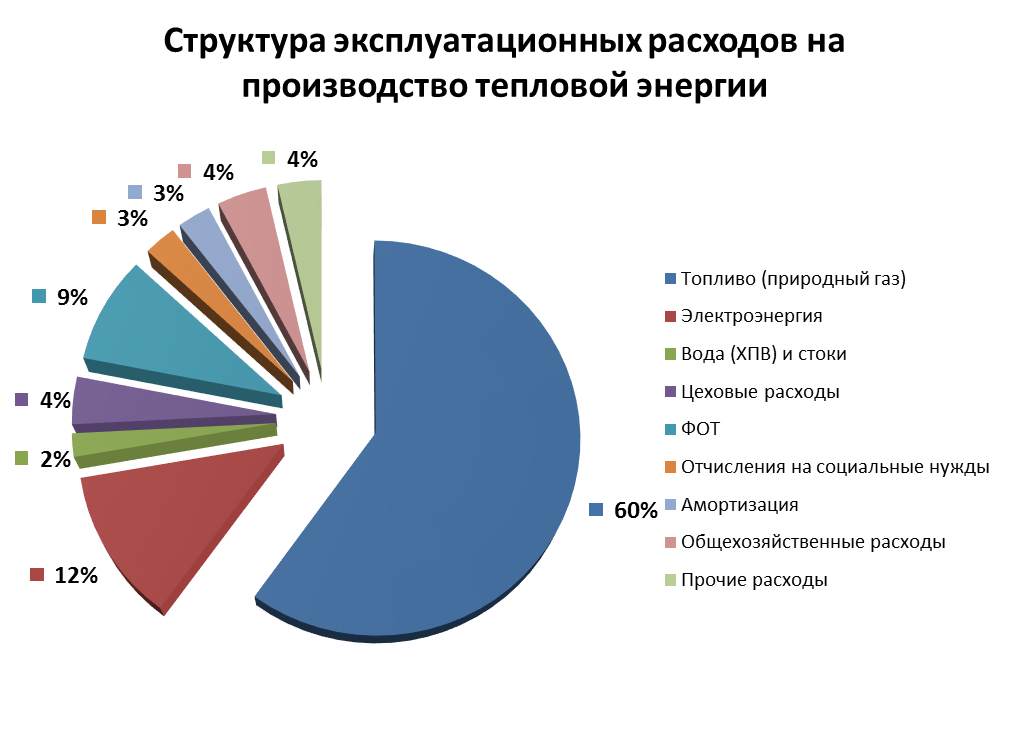 Структура себестоимости тепловой энергииВ качестве основного топлива, используемого во всех котельных, используется природный газ.Эффективность предложенных мероприятийВ соответствии с п. 9 статьи 29 Федерального закона № 190-ФЗ «О теплоснабжении» с 1 января 2022 года использование централизованных открытых систем теплоснабжения (горячего водоснабжения) для нужд горячего водоснабжения, осуществляемого путем отбора теплоносителя на нужды горячего водоснабжения, не допускается (часть 9 введена Федеральным законом от 07.12.2011 N 417-ФЗ).Мероприятия по переходу от открытой системе горячего водоснабжения к закрытой будут осуществляться постепенно в период с 2015 по 2021 годы включительно.Переход на закрытую схему горячего водоснабжения позволит обеспечить:- снижение расхода тепла на отопление и ГВС за счет перевода на качественно-количественное регулирование температуры теплоносителя в соответствии с температурным графиком;- снижение внутренней коррозии трубопроводов и отложения солей;- снижение темпов износа оборудования котельных;- кардинальное улучшение качества теплоснабжения потребителей, исчезновение «перетопов» во время положительных температур наружного воздуха в отопительный период;- снижение объемов работ по химводоподготовке подпиточной воды и, соответственно, затрат;- снижение аварийности систем теплоснабжения.В конечном результате, после отказа от открытой по ГВС схемы теплоснабжения и перехода на закрытую схему появится возможность использовать сэкономленную тепловую мощность для теплоснабжения вновь подключаемых потребителей.Необходимость перекладки тепловых сетей обусловлена их значительным физическим износом. Прокладка новых тепловых сетей позволит обеспечить:-  снижение тепловых потерь в сетях;- повышение надежности теплоснабжения;- повышение качества теплоснабжения за счет снижения падения температуры теплоносителя при транспортировке от котельной до вводов потребителей. В результате реализации мероприятий по перекладке тепловых сетей, будут сокращены сверхнормативные технологические потери тепловой энергии при транспортировке по тепловым сетям; значительно сократятся расходы на текущий ремонт и устранение последствий аварий. Расчет экономической эффективностиВ результате расчетов показателей экономической эффективности инвестиций в мероприятия по строительству (реконструкции) источников теплоснабжения в Озерском городском округе по предложенному варианту получены следующие результаты:•	Простой и дисконтированный срок окупаемости выходят за пределы периода рассмотрения проекта; •	NPV = -2 869 млн. руб. (с учетом остаточной стоимости основных фондов);Расчет ценовых последствий для потребителей при реализации программ строительства, реконструкции и технического перевооружения систем теплоснабженияНа основании выводов из анализа, проведенного в предыдущей главе, об экономической целесообразности реализации мероприятий по развитию систем теплоснабжения Озерского городского округа по предложенному варианту, расчет ценовых последствий для потребителей выполнен при реализации программ строительства, реконструкции и технического перевооружения, предусмотренных Схемой теплоснабжения.На первом этапе расчета ценовых последствий для потребителей были определены базовые тарифы на тепловую энергию, отпускаемую ММПКХ конечному потребителю в настоящее время. Для этой цели были использованы данные о себестоимости тепловой энергии, полученные от Заказчика. Индексация базовых тарифов на тепловую энергию в течение всего периода рассмотрения схемы теплоснабжения выполнена с применением прогнозных индексов роста цен на тепловую энергию (таблица 10.9).На втором этапе были рассчитаны удельные эксплуатационные затраты на тепловую энергию после реализации мероприятий по развитию систем теплоснабжения для каждого из двух вариантов развития.Далее на основании данных о стоимости основных фондов, сроках постановки на баланс и продолжительности их полезного использования были рассчитаны амортизационные отчисления. Расчет тарифов по обоим вариантам приведен ниже, в таблицах 10.10 и 10.11 соответственно.Расчет тарифа по предложенному варианту развитияВ результате проведенных расчетов получено, что при реализации мероприятий тарифы на тепловую энергию будут изменяться следующим образом:•	С 780 руб/Гкал в 2015 г. до 1537 руб/Гкал в 2031 г.;На рисунке 10.2 показана динамика тарифов на тепловую энергию предложенному варианту развития.Динамика тарифов в соответствии с вариантом развитияПроведенный анализ показал, что реализация мероприятий по развитию системы теплоснабжения г. Озерска приведет к росту тарифа к 2030 году 97%.Обоснование предложения по определению единой теплоснабжающей организацииПонятие Единой теплоснабжающей организации в системе теплоснабжения (ЕТО) введено Федеральным законом от 27 июля 2010 г. № 190-ФЗ «О теплоснабжении».Согласно определению, данному в 190-ФЗ, теплоснабжающая организация – это организация, осуществляющая продажу потребителям и (или) теплоснабжающим организациям произведенных или приобретенных тепловой энергии (мощности), теплоносителя и владеющая на праве собственности или ином законном основании источниками тепловой энергии и (или) тепловыми сетями в системе теплоснабжения, посредством которой осуществляется теплоснабжение потребителей тепловой энергии.В соответствии с требованием статьи 4 Федерального закона № 190 «О теплоснабжении» постановлением Правительства Российской Федерации от 8 августа 2012 г. № 808 «Об организации теплоснабжения в Российской Федерации и о внесении изменений в некоторые акты Правительства Российской Федерации» были утверждены Правила организации теплоснабжения в Российской Федерации.Указанные Правила содержат следующие положения:•	Границы зоны (зон) деятельности единой теплоснабжающей организации (организаций) определяются границами системы теплоснабжения.•	В случае если на территории поселения, городского округа существуют несколько систем теплоснабжения, уполномоченные органы вправе:o	определить единую теплоснабжающую организацию (организации) в каждой из систем теплоснабжения, расположенных в границах поселения, городского округа;o	определить на несколько систем теплоснабжения единую теплоснабжающую организацию.В соответствии с Постановлением Правительства от 22 февраля 2012 г. № 154, «О требованиях к схемам теплоснабжения, порядку их разработки и утверждения», схема теплоснабжения должна содержать решения по определению ЕТО и границы зон их деятельности.Закон РФ от 14 июля 1992 г. № 3297-1 "О ЗАТО" и Постановление Правительства РФ от 11 июня 1996 г. № 693 "Об утверждении Положения о порядке обеспечения особого режима в ЗАТО, на территории которого расположены объекты Государственной корпорации по атомной энергии "Росатом", допускают создание и деятельность на территории ЗАТО организаций с иностранными инвестициями в порядке, предусмотренном Правительством Российской Федерации, за исключением случаев, предусмотренных федеральными законами.Согласно Постановлению Правительства РФ от 22 мая 2006 г. № 302 (в ред. Постановлений Правительства РФ от 22.04.2009 № 344), решение о даче согласия или об отказе в регистрации организации с иностранным капиталом принимается заинтересованным органом, ФСБ РФ или МВД РФ, при этом решение от отказе должно быть мотивировано.Порядок присвоения статуса ЕТОКритерии и порядок определения единой теплоснабжающей организации установлены Постановлением Правительства Российской Федерации от 8 августа 2012 г. № 808 «Об организации теплоснабжения в Российской Федерации и о внесении изменений в некоторые акты правительства Российской Федерации».Статус ЕТО присваивается теплоснабжающей и (или) теплосетевой организации решением органа местного самоуправления (в отношении городов с населением менее 500 тысяч человек) при утверждении схемы теплоснабжения поселения, городского округа.Первичная процедура присвоения статуса ЕТО включает в себя следующие этапы:•	Сбор сведений о теплоснабжающих организациях по опросным листам; •	Обобщение полученных сведений и подготовка предложений по ЕТО на основании материалов схемы теплоснабжения; •	Формирование предложений по присвоению статуса ЕТО в составе схемы теплоснабжения; •	Размещение проекта схемы теплоснабжения на сайте муниципального образования Озерский городской округ;•	Сбор в течение месяца со дня размещения схемы теплоснабжения заявок от теплоснабжающих организаций на присвоение статуса ЕТО; •	Обработка полученных заявок, формирование перечня ЕТО с указанием зон их деятельности города; •	В течение трех рабочих дней с даты окончания срока для подачи заявок – размещение сведений о принятых заявках на сайте муниципального образования Озерский городской округ;•	Утверждение статуса ЕТО Администрацией Озерского городского округа.К заявке на присвоение организации статуса ЕТО в обязательном порядке прилагается указание зоны ее деятельности и бухгалтерская отчетность, составленная на последнюю отчетную дату перед подачей заявки, с отметкой налогового органа о ее принятии.Организации, имеющие источники тепловой энергии, производимой для собственного потребления и не имеющие внешних сетей для передачи (продажи) тепловой энергии в настоящее время не могут рассматриваться в качестве теплоснабжающих организаций (согласно статье 2 Федерального закона Российской Федерации от 27 июля 2010 г. №190-ФЗ «О теплоснабжении»).Критерии определения ЕТОКритериями определения единой теплоснабжающей организации являются:•	владение на праве собственности или ином законном основании источниками тепловой энергии с наибольшей рабочей тепловой мощностью и (или) тепловыми сетями с наибольшей емкостью в границах зоны деятельности единой теплоснабжающей организации;•	размер собственного капитала;•	способность в лучшей мере обеспечить надежность теплоснабжения в соответствующей системе теплоснабжения.Для определения указанных критериев уполномоченный орган при разработке схемы теплоснабжения вправе запрашивать у теплоснабжающих и теплосетевых организаций соответствующие сведения.В случае если заявка на присвоение статуса единой теплоснабжающей организации подана организацией, которая владеет на праве собственности или ином законном основании источниками тепловой энергии с наибольшей рабочей тепловой мощностью и тепловыми сетями с наибольшей емкостью в границах зоны деятельности единой теплоснабжающей организации, статус единой теплоснабжающей организации присваивается данной организации.Показатели рабочей мощности источников тепловой энергии и емкости тепловых сетей определяются на основании данных схемы (проекта схемы) теплоснабжения поселения, городского округа.В случае если заявки на присвоение статуса единой теплоснабжающей организации поданы от организации, которая владеет на праве собственности или ином законном основании источниками тепловой энергии с наибольшей рабочей тепловой мощностью, и от организации, которая владеет на праве собственности или ином законном основании тепловыми сетями с наибольшей емкостью в границах зоны деятельности единой теплоснабжающей организации, статус единой теплоснабжающей организации присваивается той организации из указанных, которая имеет наибольший размер собственного капитала. В случае если размеры собственных капиталов этих организаций различаются не более чем на 5 процентов, статус единой теплоснабжающей организации присваивается организации, способной в лучшей мере обеспечить надежность теплоснабжения в соответствующей системе теплоснабжения.Размер собственного капитала определяется по данным бухгалтерской отчетности, составленной на последнюю отчетную дату перед подачей заявки на присвоение организации статуса единой теплоснабжающей организации с отметкой налогового органа о ее принятии.Способность в лучшей мере обеспечить надежность теплоснабжения в соответствующей системе теплоснабжения определяется наличием у организации технических возможностей и квалифицированного персонала по наладке, мониторингу, диспетчеризации, переключениям и оперативному управлению гидравлическими и температурными режимами системы теплоснабжения и обосновывается в схеме теплоснабжения.В случае если организациями не подано ни одной заявки на присвоение статуса единой теплоснабжающей организации, статус единой теплоснабжающей организации присваивается организации, владеющей в соответствующей зоне деятельности источниками тепловой энергии с наибольшей рабочей тепловой мощностью и (или) тепловыми сетями с наибольшей тепловой емкостью.Определение границ систем теплоснабжения Озерского городского округаСистема теплоснабжения – совокупность источников тепловой энергии и теплопотребляющих установок, технологически соединенных тепловыми сетями.В соответствиями с Правилами организации теплоснабжения на территории РФ в проекте схемы теплоснабжения должны быть определены границы зон деятельности единой теплоснабжающей организации (организаций)Границы зоны деятельности единой теплоснабжающей организации определяются границами системы теплоснабжения.В Озерском городском округе по состоянию на момент утверждения Схемы теплоснабжения функционируют 3 системы централизованного теплоснабжения.Система теплоснабжения поселка Новогорный выделена в отдельную зону действия ЕТО, так как тепловые сети поселка не связаны с тепловыми сетями ФГУП «ПО Маяк» и ММ ПКХ. Потребители тепловой энергии в п. Новогорный снабжаются тепловой энергией от самостоятельного теплового вывода АТЭЦ (от отдельной бойлерной) и по температурному графику, отличному от температурного графика работы тепломагистралей ФГУП «ПО Маяк».Границы систем теплоснабжения графически показаны в Приложении Г к Схеме теплоснабжения. Границы зоны деятельности единой теплоснабжающей организации могут быть изменены в следующих случаях: •	подключение к системе теплоснабжения новых теплопотребляющих установок, источников тепловой энергии или тепловых сетей, или их отключение от системы теплоснабжения; •	технологическое объединение или разделение систем теплоснабжения. Сведения об изменении границ зон деятельности единой теплоснабжающей организации, а также сведения о присвоении другой организации статуса единой теплоснабжающей организации подлежат внесению в схему теплоснабжения при ее актуализации. Определение претендентов на статус ЕТО в границах систем теплоснабжения Озерского городского округаЗоной деятельности ЕТО является одна или несколько систем теплоснабжения на территории поселения, городского округа, в границах которых единая теплоснабжающая организация обязана обслуживать любых обратившихся к ней потребителей тепловой энергии.Претендентом на присвоение статуса ЕТО может являться лицо, владеющее на праве собственности или ином законном основании источниками тепловой энергии и (или) тепловыми сетями в границах соответствующей зоны деятельности ЕТО.Перечни претендентов на статус ЕТО в пределах каждой действующей системы централизованного теплоснабжения составлены в табл. 11.1 – 11.3 и ранжированы в соответствии с критериями Правил.В случае получения органом местного самоуправления нескольких заявок, соответствующих Правилам и в установленный ими срок, статус ЕТО присваивается организации с наименьшим рангом.В случае если организациями не подано ни одной заявки на присвоение статуса единой теплоснабжающей организации, статус ЕТО присваивается организации с наименьшим рангом из общего числа возможных претендентов.Система теплоснабжения Аргаяшской ТЭЦ (включая пиковую котельную)Система теплоснабжения пос. МетлиноСистема теплоснабжения пос. НовогорныйОценка претендентов на статус ЕТО по критерию надежности теплоснабженияВ соответствии с Правилами, третьим критерием определения ЕТО является способность в лучшей мере обеспечить надежность теплоснабжения в соответствующей системе теплоснабжения.Способность в лучшей мере обеспечить надежность теплоснабжения в соответствующей системе теплоснабжения определяется наличием у организации технических возможностей и квалифицированного персонала по наладке, мониторингу, диспетчеризации, переключениям и оперативному управлению гидравлическими и температурными режимами системы теплоснабжения.Филиал Энергосистема «Урал» ОАО «Фортум» располагает оперативным, оперативно-ремонтным и ремонтным персоналом и техническими средствами и самостоятельно выполняет наладку, мониторинг, переключения и оперативное управление источником тепловой энергии – Аргаяшской ТЭЦ, а также управление Зданием 15 (ХВО). Показатели надежности находятся в пределах нормы.ФГУП «ПО Маяк» располагает оперативным, оперативно-ремонтным и ремонтным персоналом и техническими средствами и самостоятельно выполняет наладку, мониторинг, переключения и оперативное управление источником тепловой энергии – Пиковой котельной, а также управление насосно-смесительными станциями и магистральными тепловыми сетями. Показатели надежности находятся в пределах нормы.ММ ПКХ располагает оперативным, оперативно-ремонтным и ремонтным персоналом и техническими средствами и самостоятельно выполняет наладку, мониторинг, переключения и оперативное управление источниками тепловой энергии – Модульной котельной и котельной пос. Метлино, и тепловыми сетями. Показатели надежности находятся в пределах нормы.ООО «УЭС» располагает оперативно-ремонтным и ремонтным персоналом и техническими средствами и самостоятельно производит ремонт и эксплуатацию принадлежащего организации участка тепловой сети. Показатели надежности находятся в пределах нормы.ММУП «ЖКХ» располагает оперативным, оперативно-ремонтным и ремонтным персоналом и техническими средствами и самостоятельно выполняет наладку, мониторинг, переключения и оперативное управление тепловыми сетями пос. Новогорный. Показатели надежности находятся в пределах нормы.Рекомендации по выбору ЕТО в границах систем теплоснабжения Озерского городского округаСравнительный анализ претендентов на статус ЕТО в границах систем теплоснабжения по трем критериям позволяет рекомендовать к утверждению в качестве ЕТО следующие организации:Рекомендуемые единые теплоснабжающие организацииГраницы зон деятельности единых теплоснабжающих организаций, предлагаемые проектом Схемы теплоснабжения, совпадают с границами систем теплоснабжения, которые отражены в Приложении Г.Изменение границ зон деятельности единых теплоснабжающих организаций на период до 2031 годаВ соответствии с Проектом схемы теплоснабжения Озерского городского округа, планируются изменения границ зон деятельности теплоснабжающих организаций, связанные с подключением к системе теплоснабжения Аргаяшской ТЭЦ новых теплопотребляющих установок и тепловых сетейИзменения границ зон деятельности ЕТО и лишение статуса ЕТО должны проводиться в строгом соответствии с Правилами организации теплоснабжения, и подлежат внесению в Схему теплоснабжения при ее актуализации.ВыводыВ схеме теплоснабжения Озерского городского округа был рассмотрен один вариант развития системы централизованного теплоснабжения.В предложенном варианте рассмотрено сохранение существующего положения: основным источником тепловой энергии для потребителей Озерского городского округа являются Аргаяшская ТЭЦ и Пиковая водогрейная котельная работающие на единую сеть. Эти источники обеспечивают теплоснабжение г. Озерск, пос. №2 и пос. Новогорный. Теплоснабжение пос. Метлино осуществляется от паровой котельной, установленная мощность которой составляет 38,5 Гкал/час. Паровые котлы, установленные на котельной введены в эксплуатацию в 1969, 1988 гг. В связи с высокой степенью износа основного оборудования, проектом схемы теплоснабжения предлагается демонтаж существующего оборудования котельной и строительство новой блочно-модульной котельной установленной мощностью 15 Гкал/час в существующем корпусе. Ввод в эксплуатацию котельной планируется осуществить в 2017 году. Для покрытия существующего дефицита тепловой мощности на Аргаяшской ТЭЦ в 2017 году будет установлен турбогенератор №4. Таким образом, мощность ТЭЦ в горячей воде будет увеличена на 132,5 Гкал/час и составит 553,5 Гкал/час.В 2017 планируется вывод из эксплуатации производственно-отопительной котельной ФГУП «ПО «Маяк» (Котельная №1) и строительство блочно-модульной котельной производительностью 20 т/ч.Для покрытия существующего дефицита тепловой мощности на Аргаяшской ТЭЦ в 2017 году будет установлен турбогенератор №4. Таким образом, мощность ТЭЦ в горячей воде будет увеличена на 132,5 Гкал/час и составит 553,5 Гкал/час.В Главе 10 настоящего документа рассмотрены финансовые последствия предложенного варианта.На основании выполненных расчетов, при варианте сохранения Аргаяшской ТЭЦ в качестве основного источника теплоснабжения в Озерском городском округе, является приоритетным по следующим показателям:•	Инвестиционные затраты при реализации варианта 1 ниже на 0,669 млн. руб.•	Тариф на тепловую энергию в 2029 году при реализации варианта 1 ниже на 21,3%, чем при реализации варианта 2 (в том числе за счет снижения затрат на топливо при комбинированной выработке тепловой энергии)Кроме того, при реализации варианта №1 выполняется требование п.1 ст.3 ФЗ-190 «О теплоснабжении», а именно - обеспечение приоритетного использования комбинированной выработки электрической и тепловой энергии для организации теплоснабжения.СПИСОК ЛИТЕРАТУРЫ1.	Федеральный закон Российской Федерации «О теплоснабжении» от 27 июля 2010 г. № 190-ФЗ.2.	Требования к схемам теплоснабжения. Утв. Постановлением Правительства Российской Федерации от 22.02.2012 г. № 154.3.	Методические рекомендации по разработке схем теплоснабжения. Утв. Приказом Минэнерго и Минрегион России от 29.12.2012 г. № 565/667.4.	Инструкция по организации в Минэнерго России работы по расчету и обоснованию нормативов создания запасов топлива на тепловых электростанциях и котельных. Утв. Приказом Минэнерго России от 04.09.2008 г. № 66.5.	Инструкция по организации в Минэнерго России работы по расчету и обоснованию нормативов удельного расхода топлива на отпущенную электрическую и тепловую энергию от тепловых электрических станций и котельных.Утв. Приказом Минэнерго России от 30.12.2008 г. № 323.6.	Инструкция по организации в Минэнерго России работы по расчету и обоснованию нормативов технологических потерь при передаче тепловой энергии. Утв. Приказом Минэнерго России от 30.12.2008 г. № 325.7.	ГОСТ Р 53480 – 2009 «Надежность в технике. Термины и определения». 8.	Надежность систем энергетики. (Сборник рекомендуемых терминов). – М.: ИАЦ «Энергия», 2007.9.	Надежность систем энергетики. Терминология. – М.: Наука, 1980. – Вып. 95. 10.	СНиП 41-02-2003 «Тепловые сети». М.: Госстрой России, ФГУП ЦПП, 2004.11.	Надежность систем энергетики и их оборудования: Справочное издание в 4 т. под ред. акад. Ю.Н. Руденко. Т. 4 Надежность систем теплоснабжения / Е.В. Сеннова, А.В. Смирнов, А.А. Ионин и др. Новосибирск: Наука, 2000 г. – 351 с.12.	МДК 4-01.2001 «Методические рекомендации по техническому расследованию и учету технологических нарушений в системах коммунального энергоснабжения и работе энергетических организаций жилищно-коммунального комплекса» (утверждены приказом Министра Госстроя России от 20.08.01 № 191).13.	Соколов Е.Я. Теплофикация и тепловые сети: Учебник для вузов. – 7-е изд., стереот. – М.: Издательство МЭИ. – 2011. – 472 с.14.	Гнеденко В.В., Беляев Ю.К., Соловьев А.Д. Математические методы в теории надежности. – М.: Наука. – 1965. – 524 с.15.	Барлоу Р., Прошан Ф. Статистическая теория надежности и испытания на безотказность. – М.: Наука. – 1984. – 328 с.16.	Гнеденко В.В., Коваленко И.Н. Введение в теорию массового обслуживания. – М.: Наука. – 1987. – 336 с.17.	МДС 41-6.2000 «Организационно-методические рекомендации по подготовке к проведению отопительного периода и повышению надежности систем коммунального теплоснабжения в городах и населенных пунктах РФ.18.	Постановление Главного государственного санитарного врача Российской Федерации от 27 декабря 2010 года № 175 «Об утверждении СанПиН 2.1.2.2645-10».19.	СНиП 2.01.01-82 «Строительная климатология».20.	В.Е. Козин, Т.А. Левина, А.П. Марков, И.Б. Пронина, В.А. Селезнев Теплоснабжение: Учебное пособие для студентов вузов. – Т34 М.: Высш. школа, 1980. – 408 с.Приложение Б
РАСЧЕТНЫЕ СХЕМЫ СИСТЕМ ТЕПЛОСНАБЖЕНИЯ ОЗЕРСКОГО ГОРОДСКОГО ОКРУГА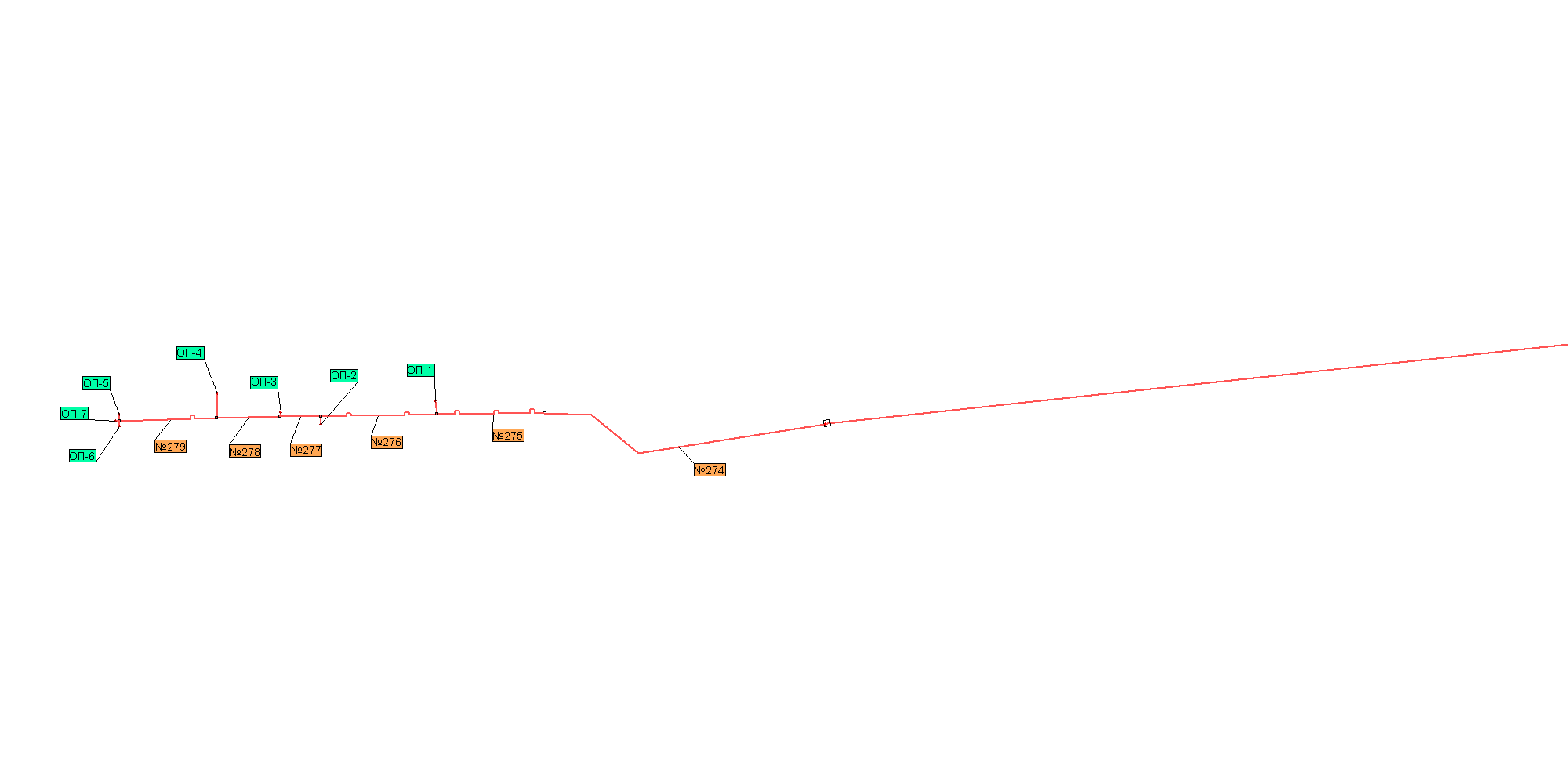 Рисунок 1	Расчетная схема системы теплоснабжения от АТЭЦ г. Озерск (часть 1) на 2031 год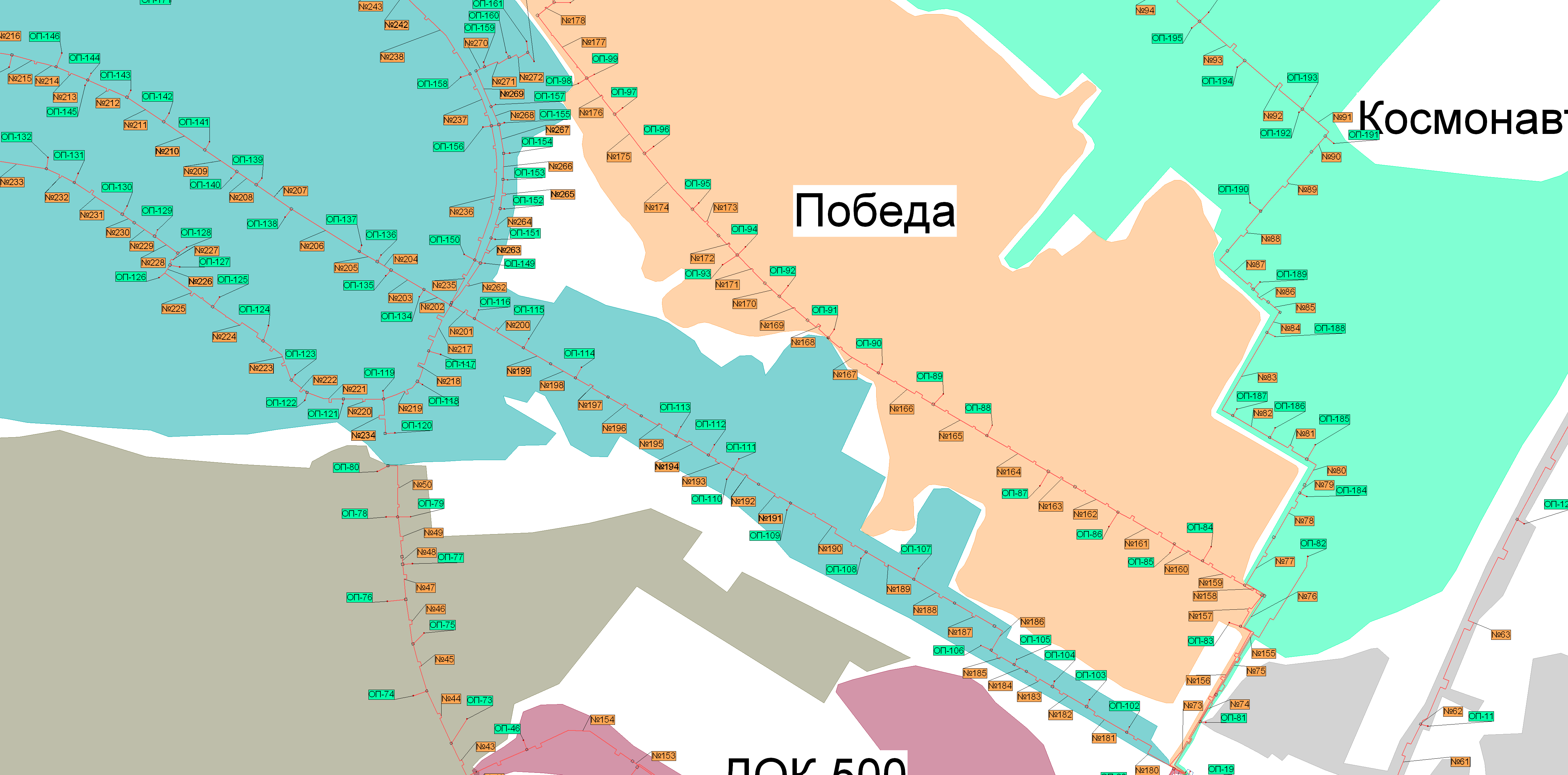 Рисунок 2	Расчетная схема системы теплоснабжения от АТЭЦ г. Озерск (часть 2) на 2031 год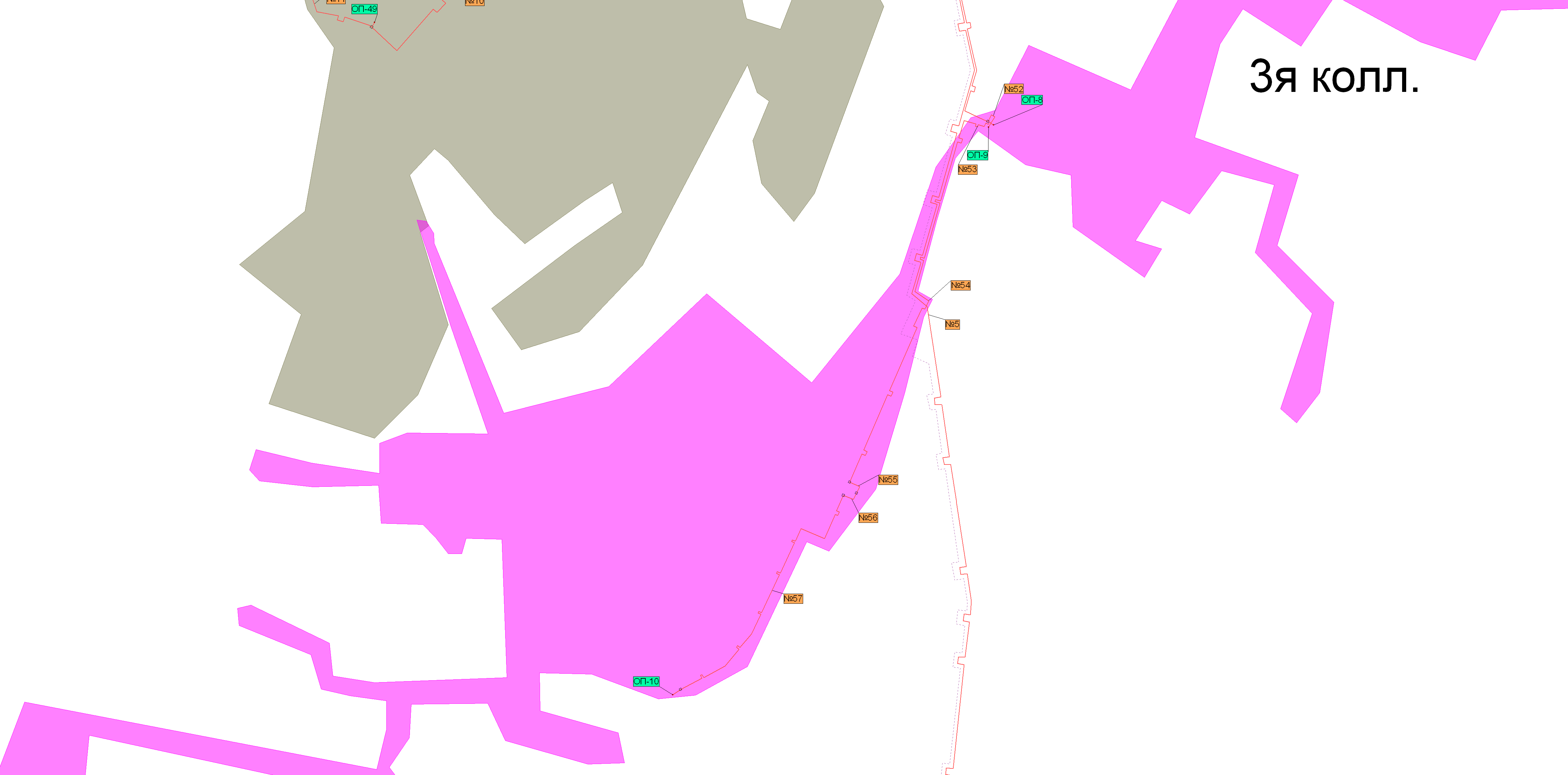 Рисунок 3	Расчетная схема системы теплоснабжения от АТЭЦ г. Озерск (часть 3) на 2031 год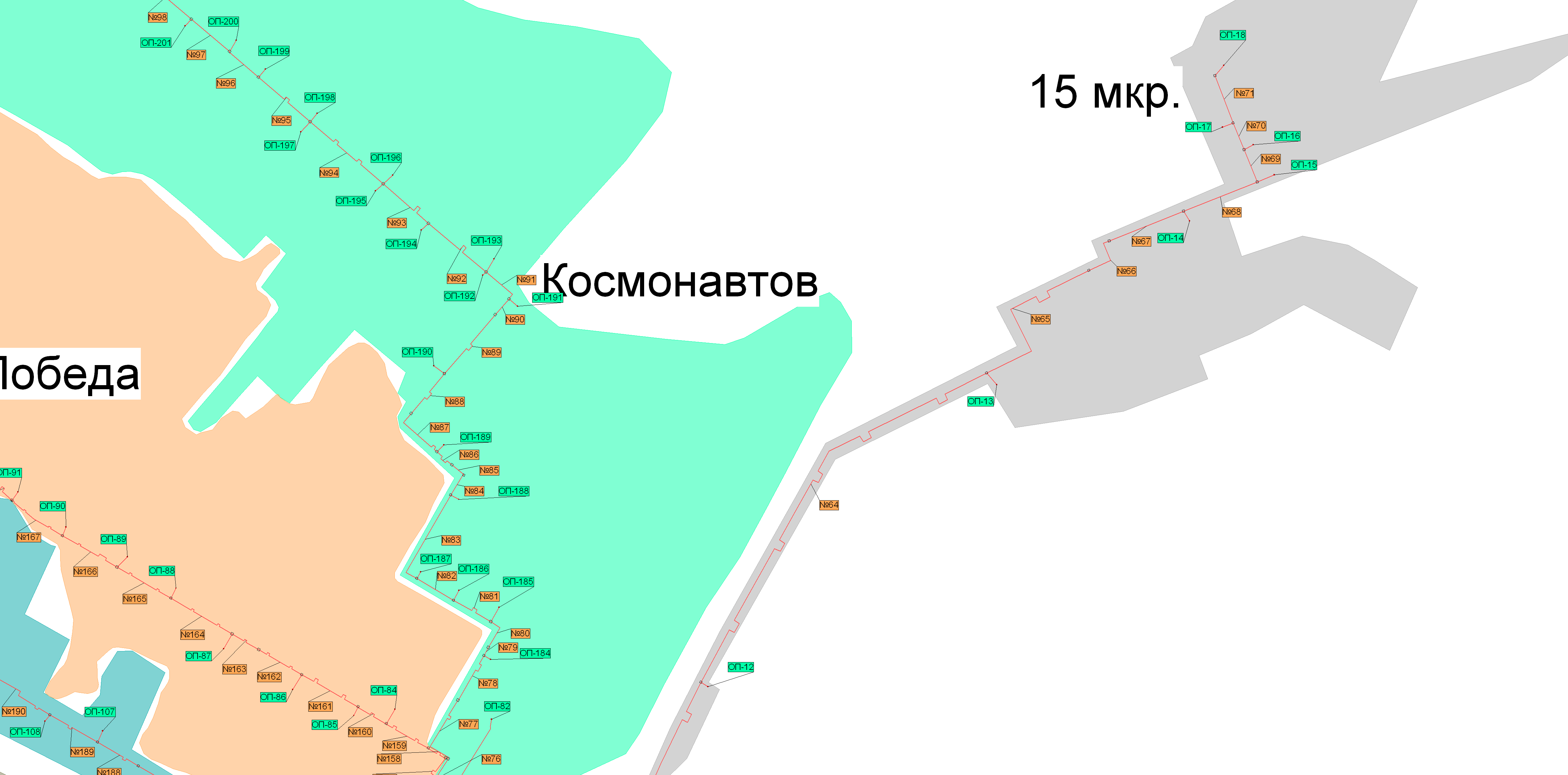 Рисунок 4	Расчетная схема системы теплоснабжения от АТЭЦ г. Озерск (часть 4) на 2031 год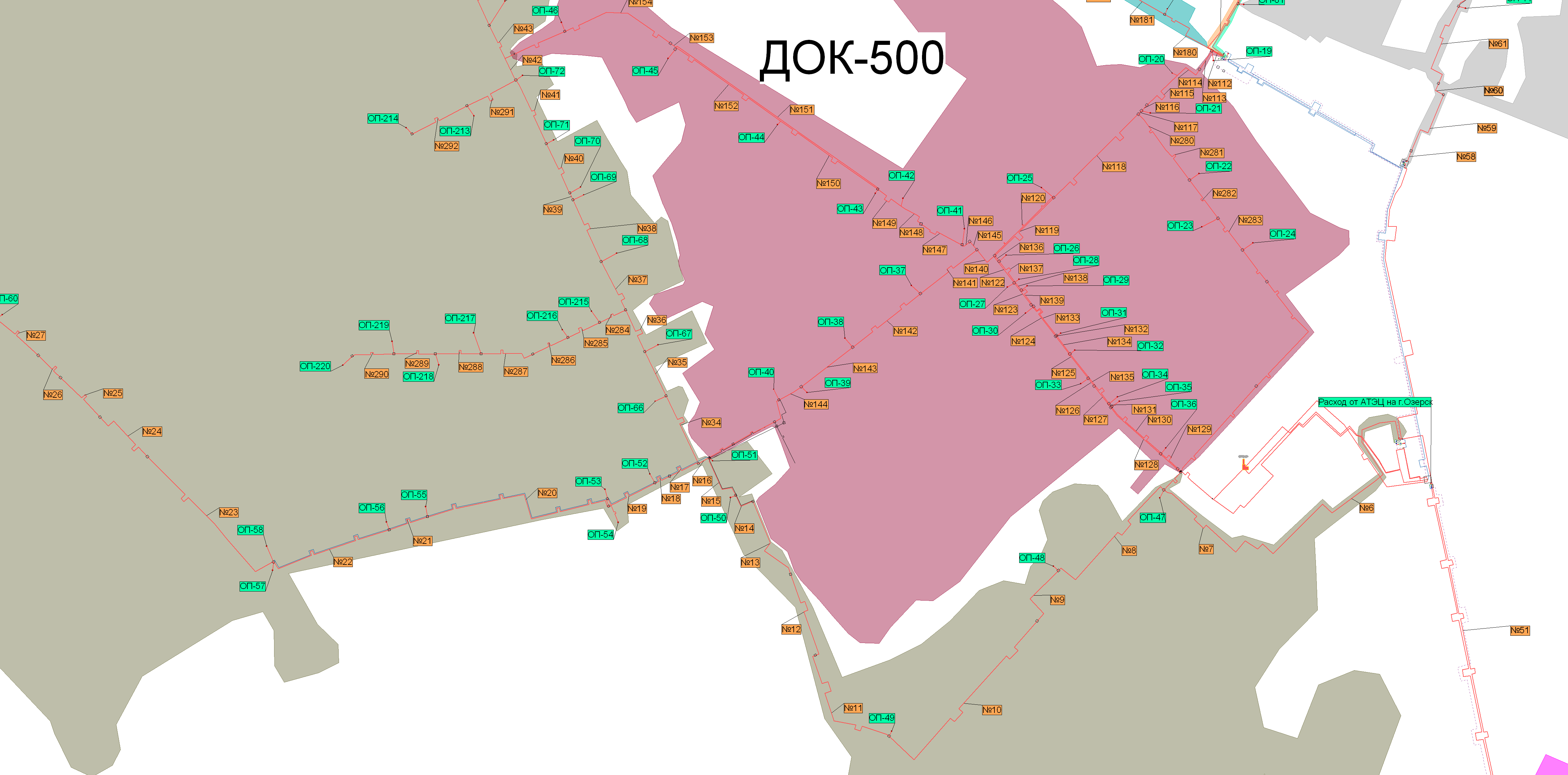 Рисунок 5	Расчетная схема системы теплоснабжения от АТЭЦ г. Озерск (часть 5) на 2031 год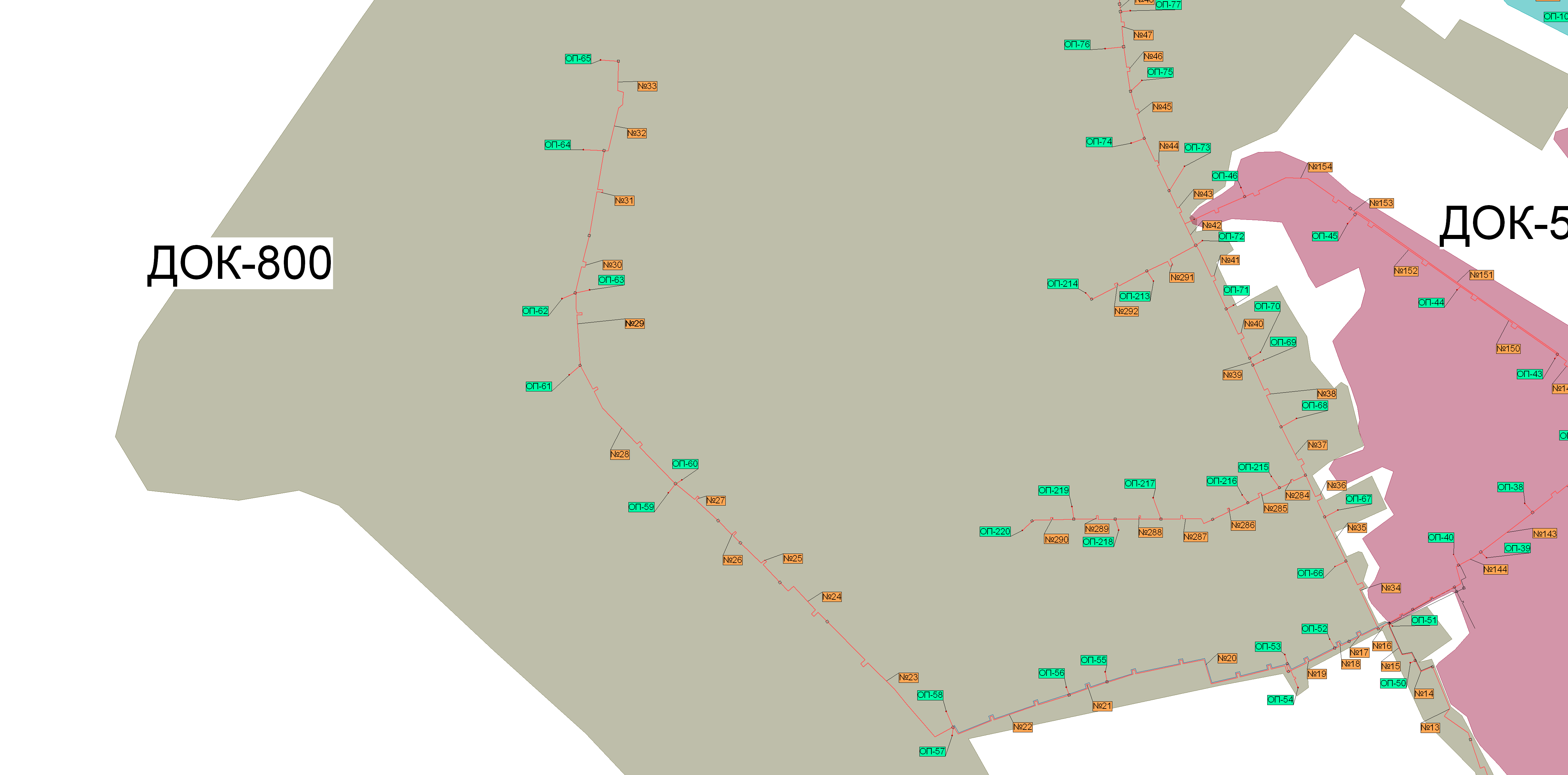 Рисунок 6	Расчетная схема системы теплоснабжения от АТЭЦ г. Озерск (часть 6) на 2031 год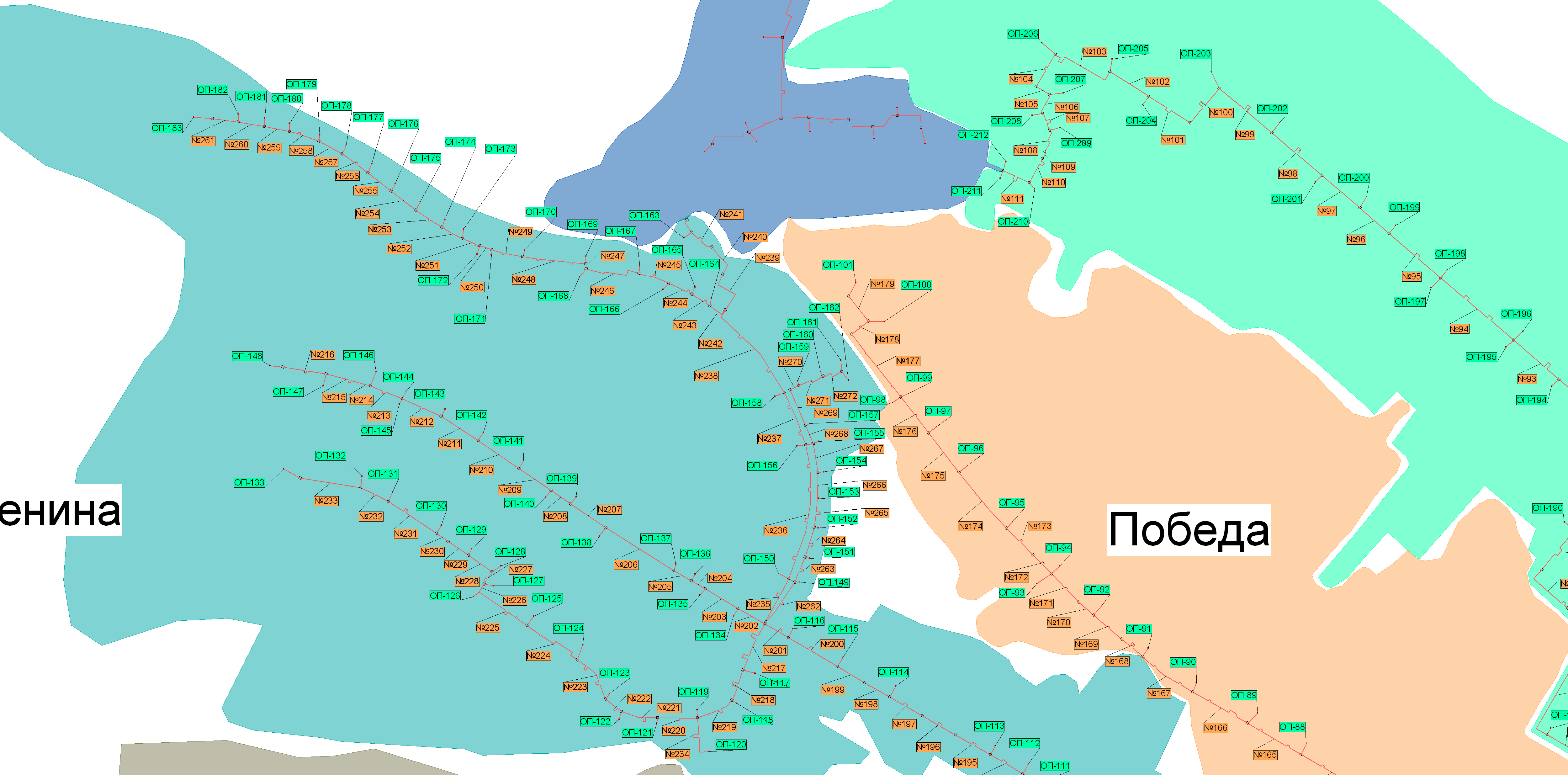 Рисунок 7	Расчетная схема системы теплоснабжения от АТЭЦ г. Озерск (часть 7) на 2031 год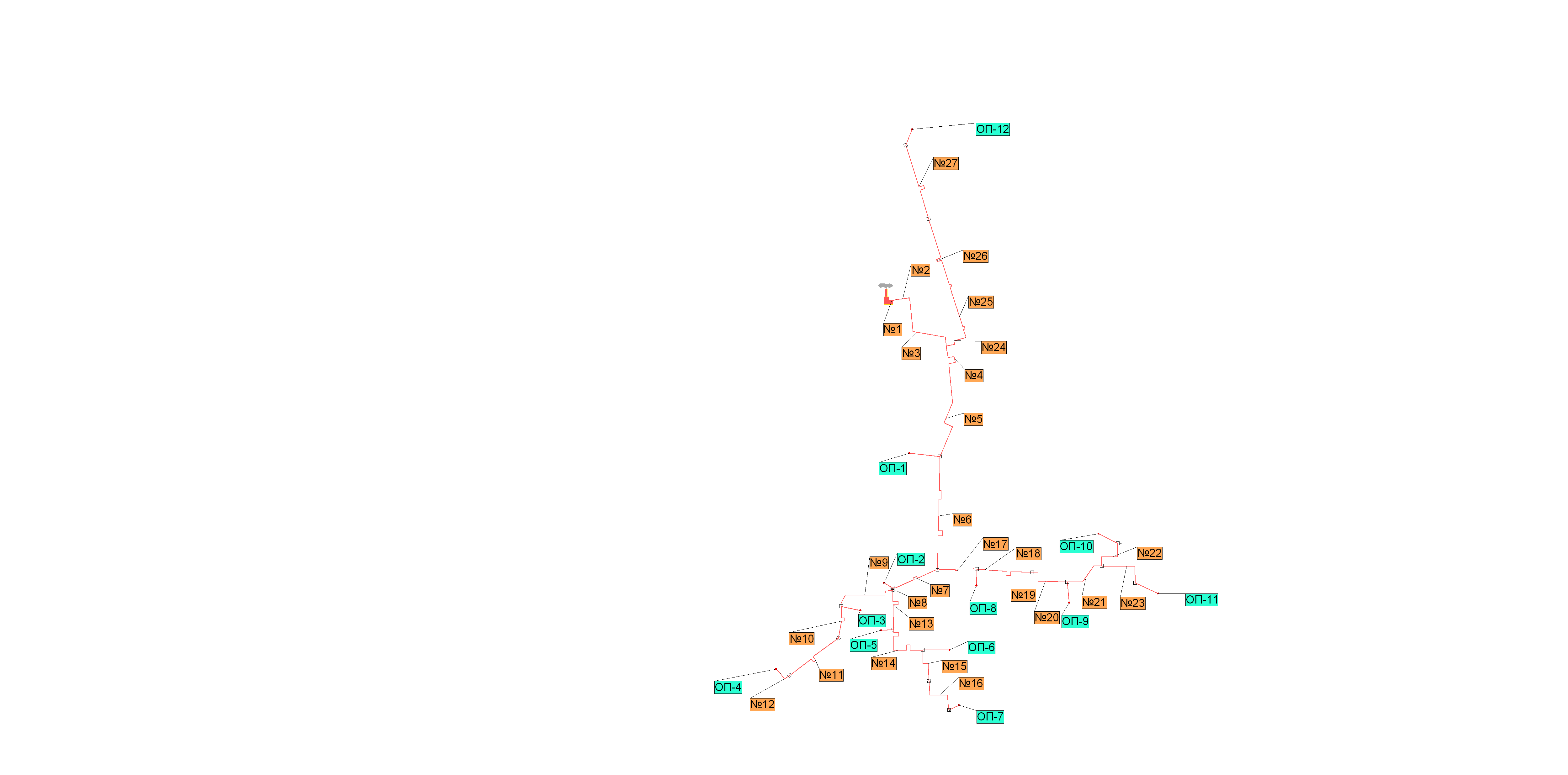 Рисунок 8	Расчетная схема системы теплоснабжения от котельной Медгородка на 2031 год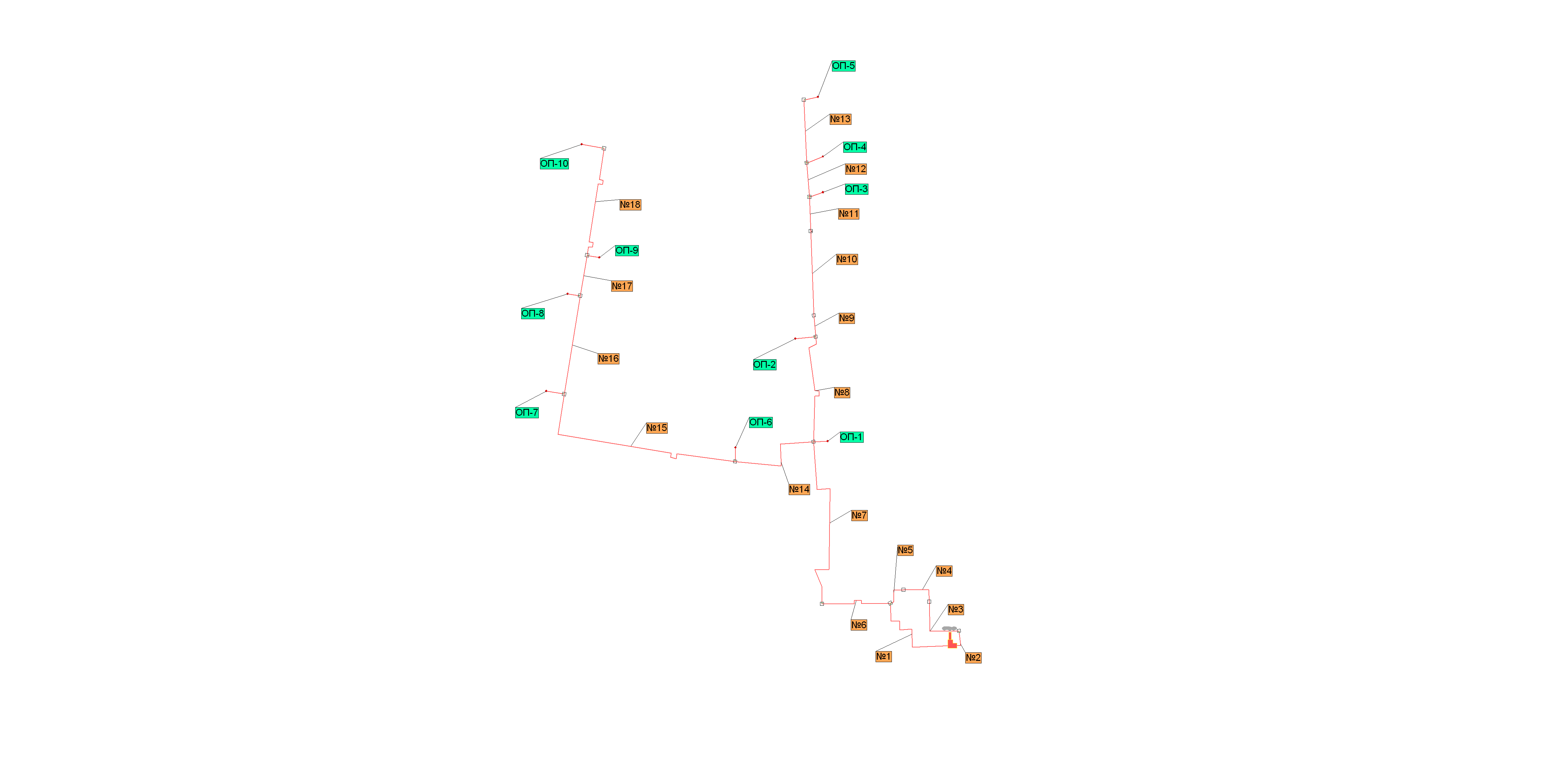 Рисунок 9	Расчетная схема системы теплоснабжения от котельной п. Метлино на 2031 год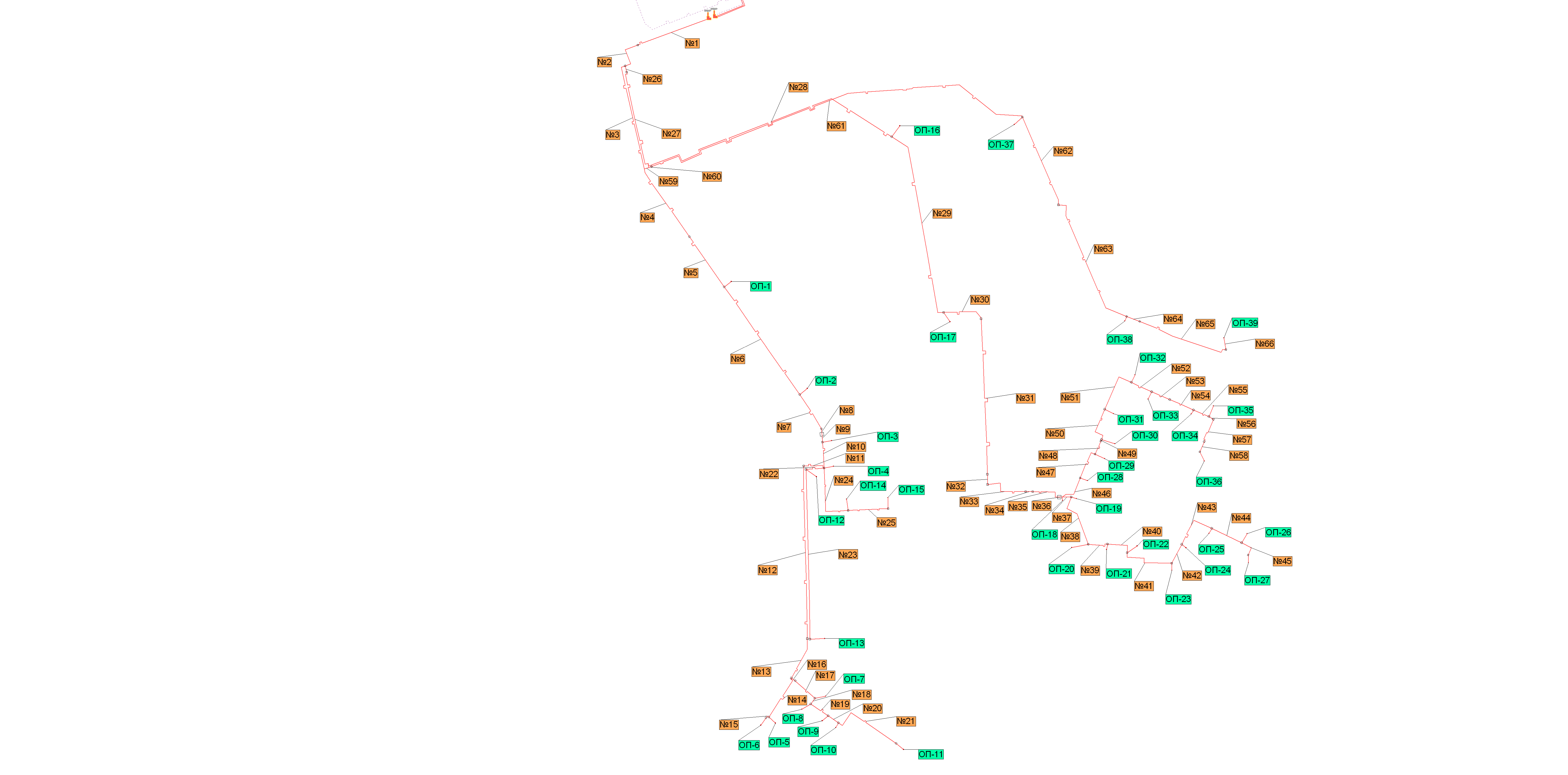 Рисунок 10	Расчетная схема системы теплоснабжения от АТЭЦ п. Новогорный на 2031 годПриложение В
ХАРАКТЕРИСТИКИ НАДЕЖОСТИ СИСТЕМЫ ТЕПЛОСНАБЖЕНИЯТехнические характеристики и показатели надёжности участков ТС (АТЭЦ) на 2031 годПоказатели надёжности теплоснабжения потребителей (АТЭЦ) на 2031 годТехнические характеристики и показатели надёжности участков ТС (Медгородок) на 2031 годПоказатели надёжности теплоснабжения потребителей (Медгородок) на 2031 годТехнические характеристики и показатели надёжности участков ТС (п. Метлино) на 2031 годПоказатели надёжности теплоснабжения потребителей (п. Метлино) на 2031 годТехнические характеристики и показатели надёжности участков ТС (п. Новогорный) на 2031 годПоказатели надёжности теплоснабжения потребителей (п. Новогорный) на 2031 годПриложение Г
Границы систем теплоснабжения озерского городского округа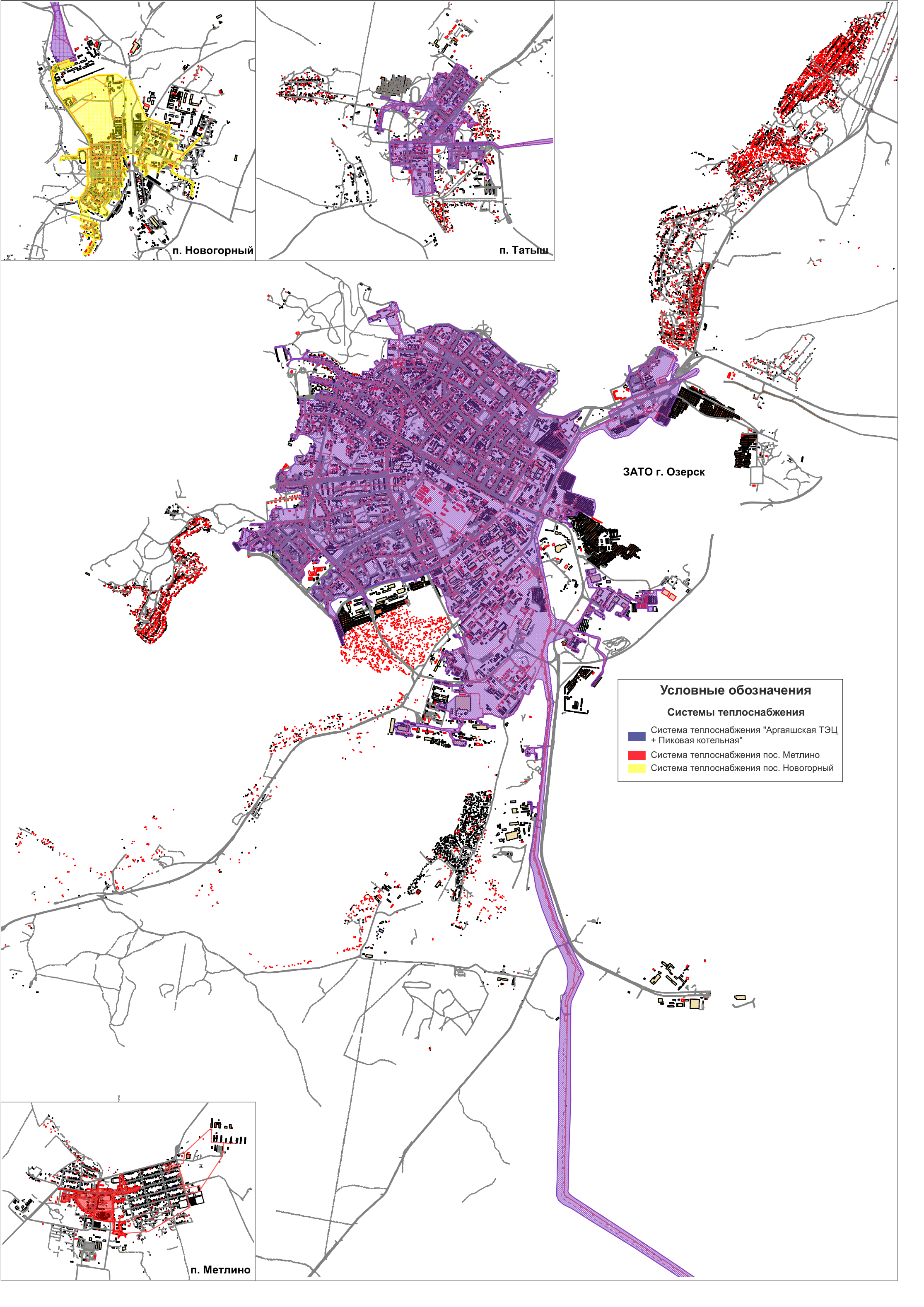 Границы систем теплоснабжения Озерского городского округПриложение Д
Схемы подключения перспективных потребителейг. Озерск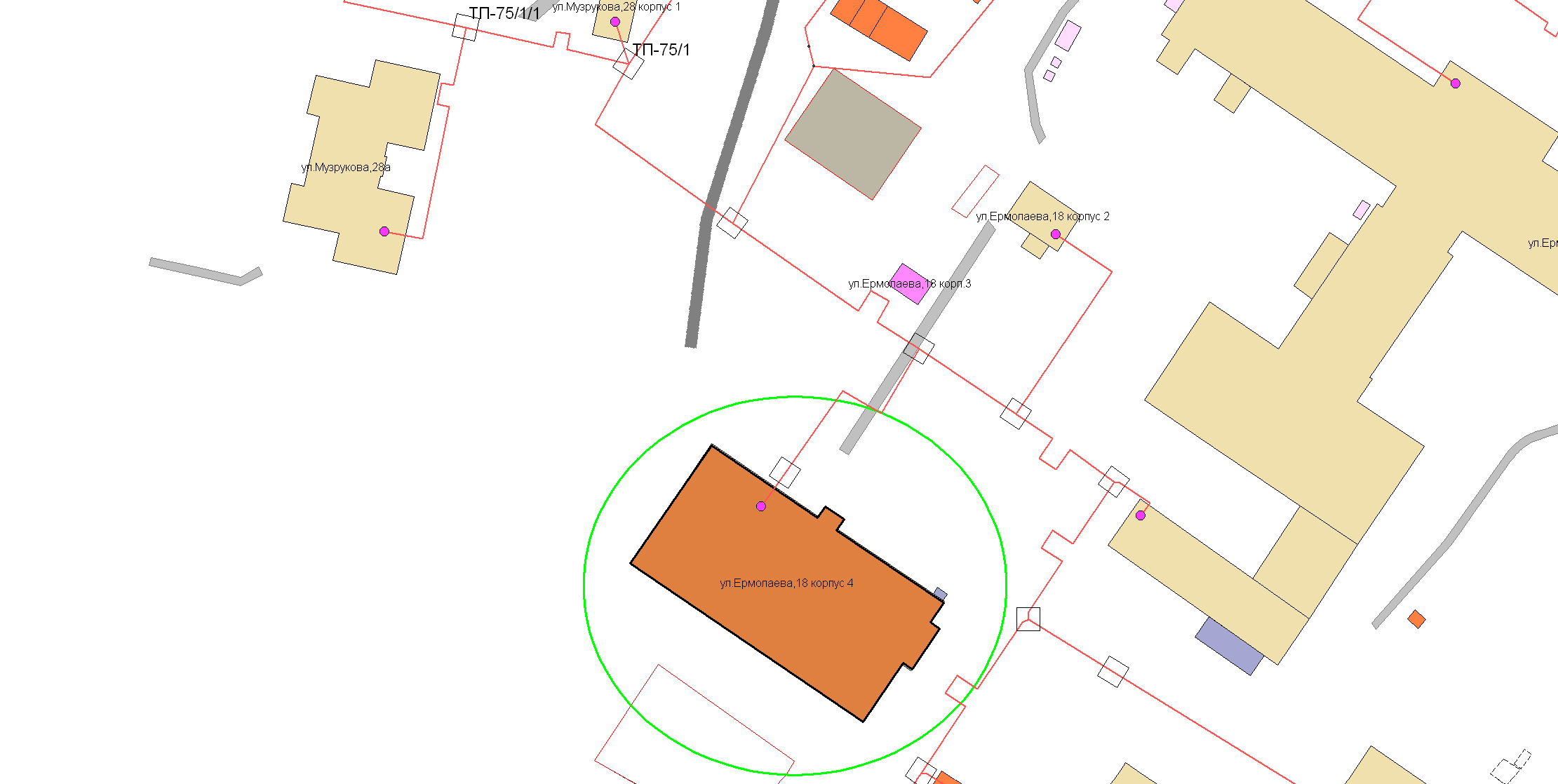 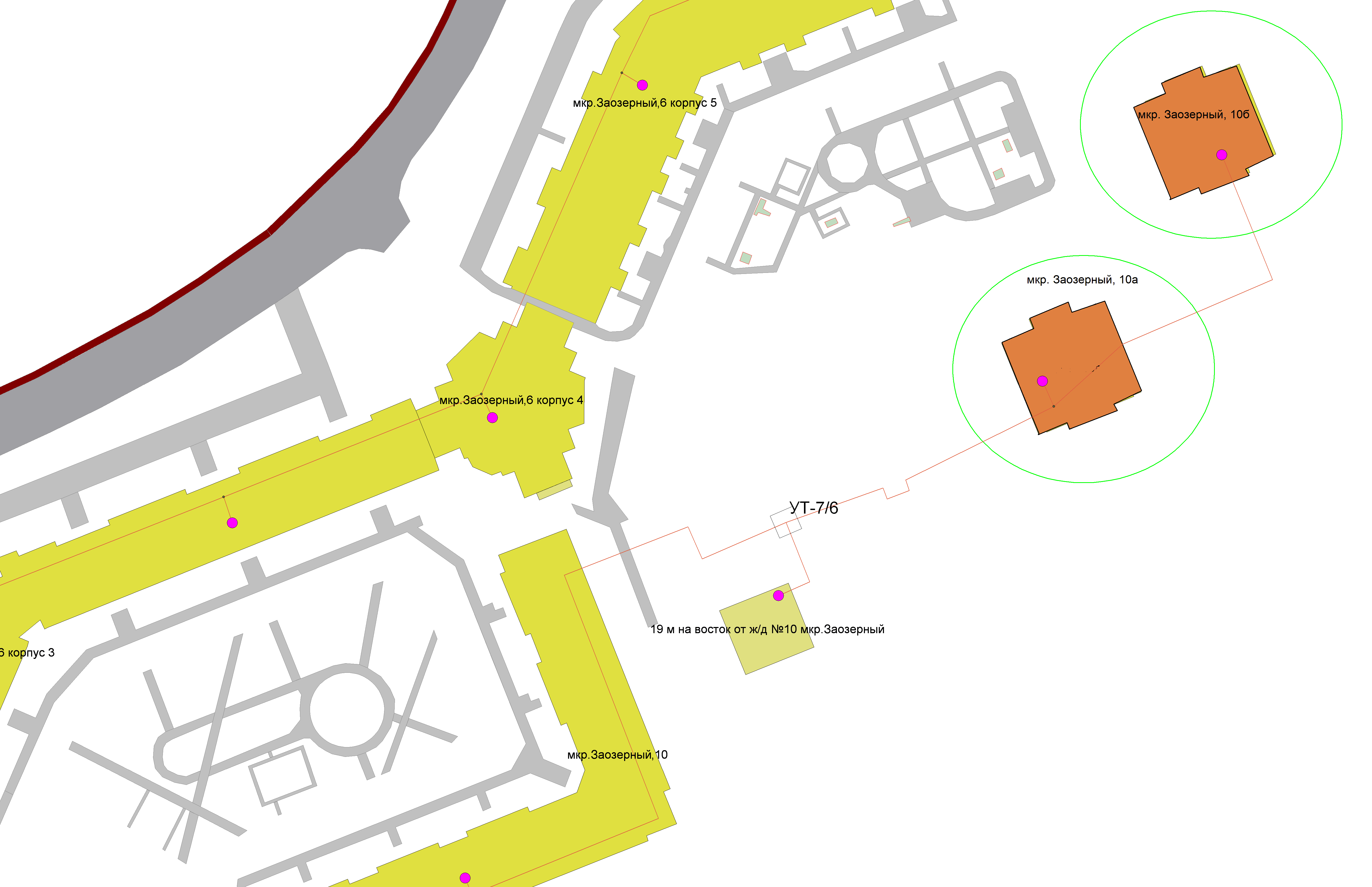 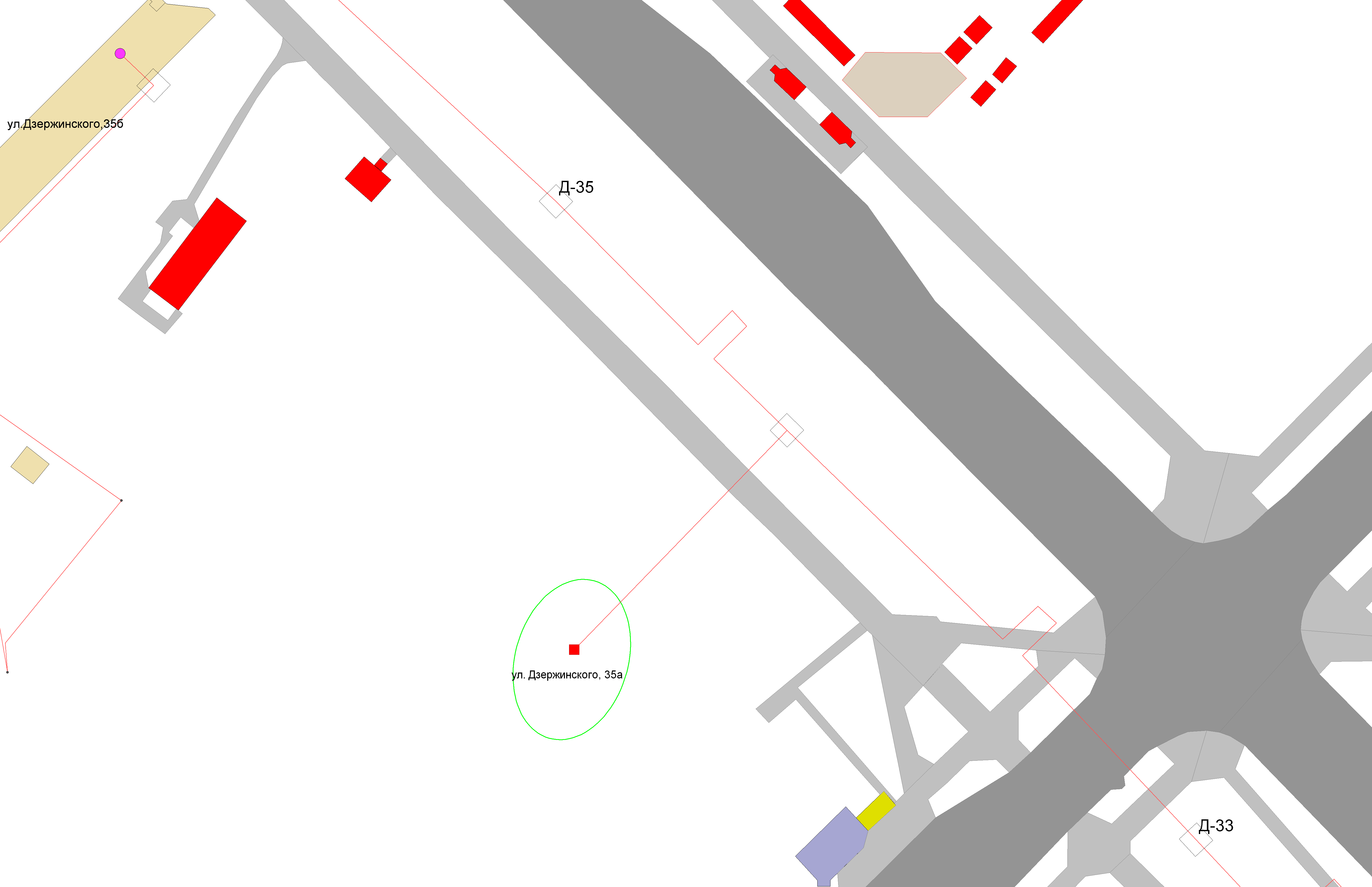 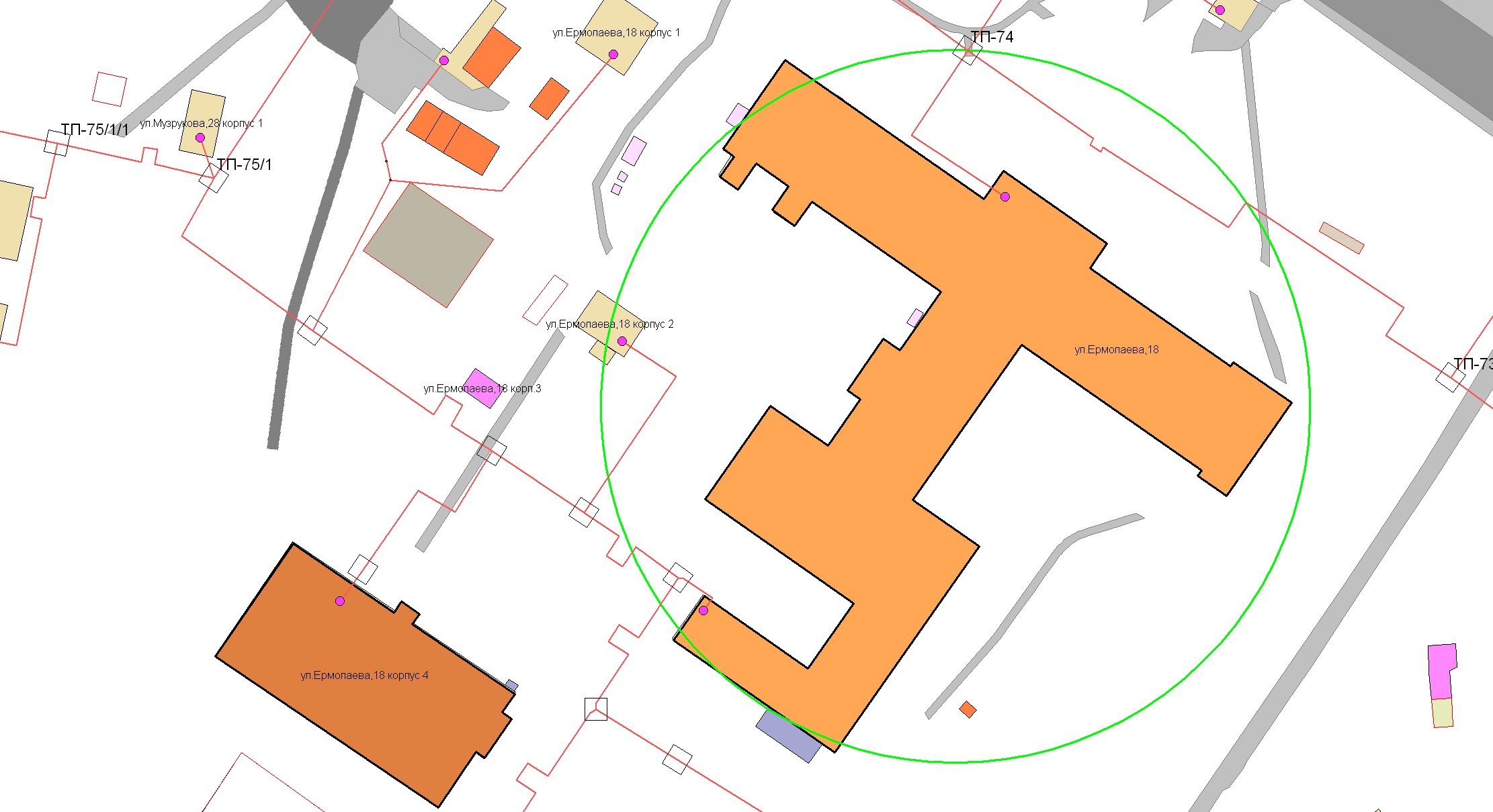 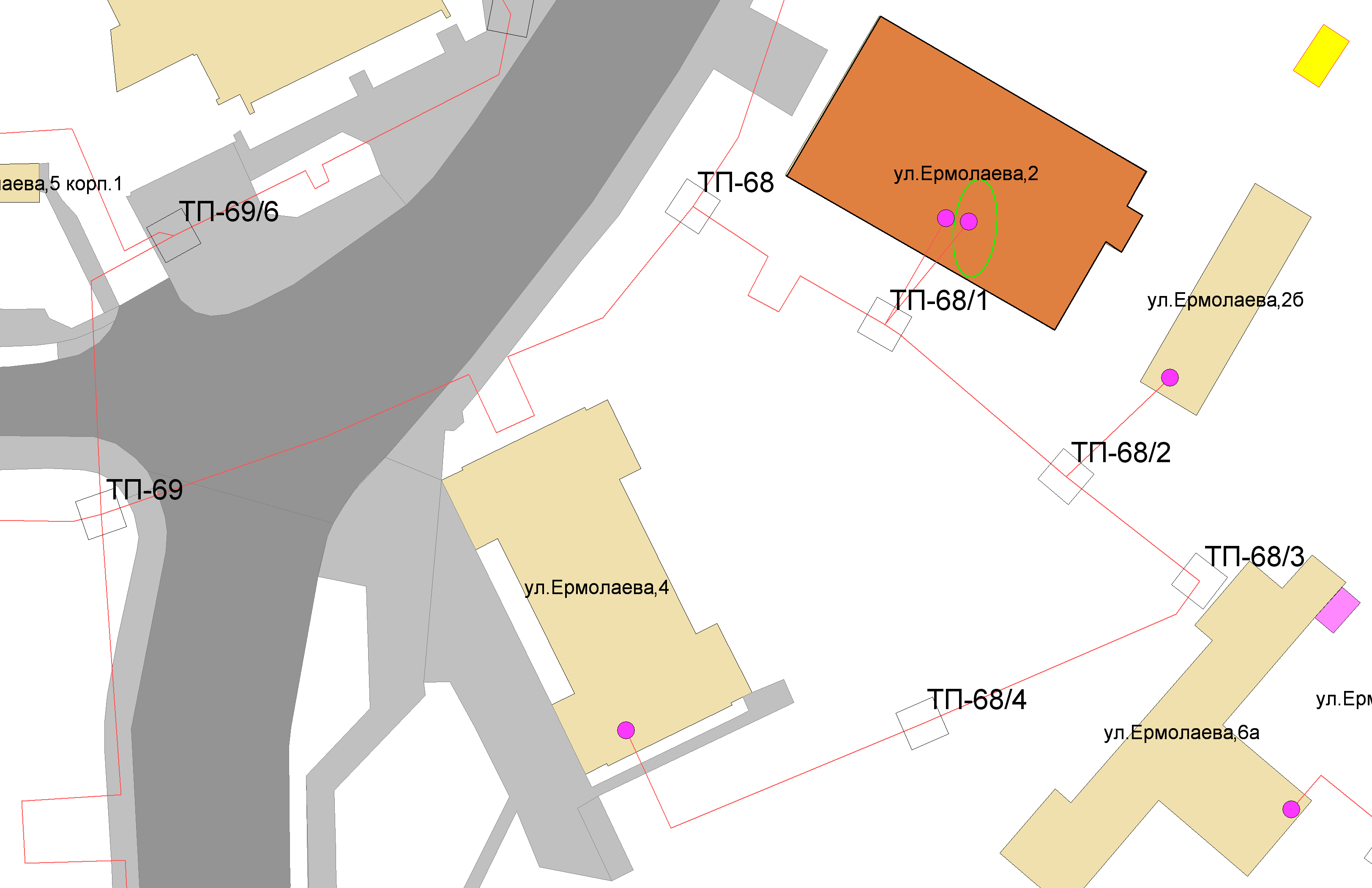 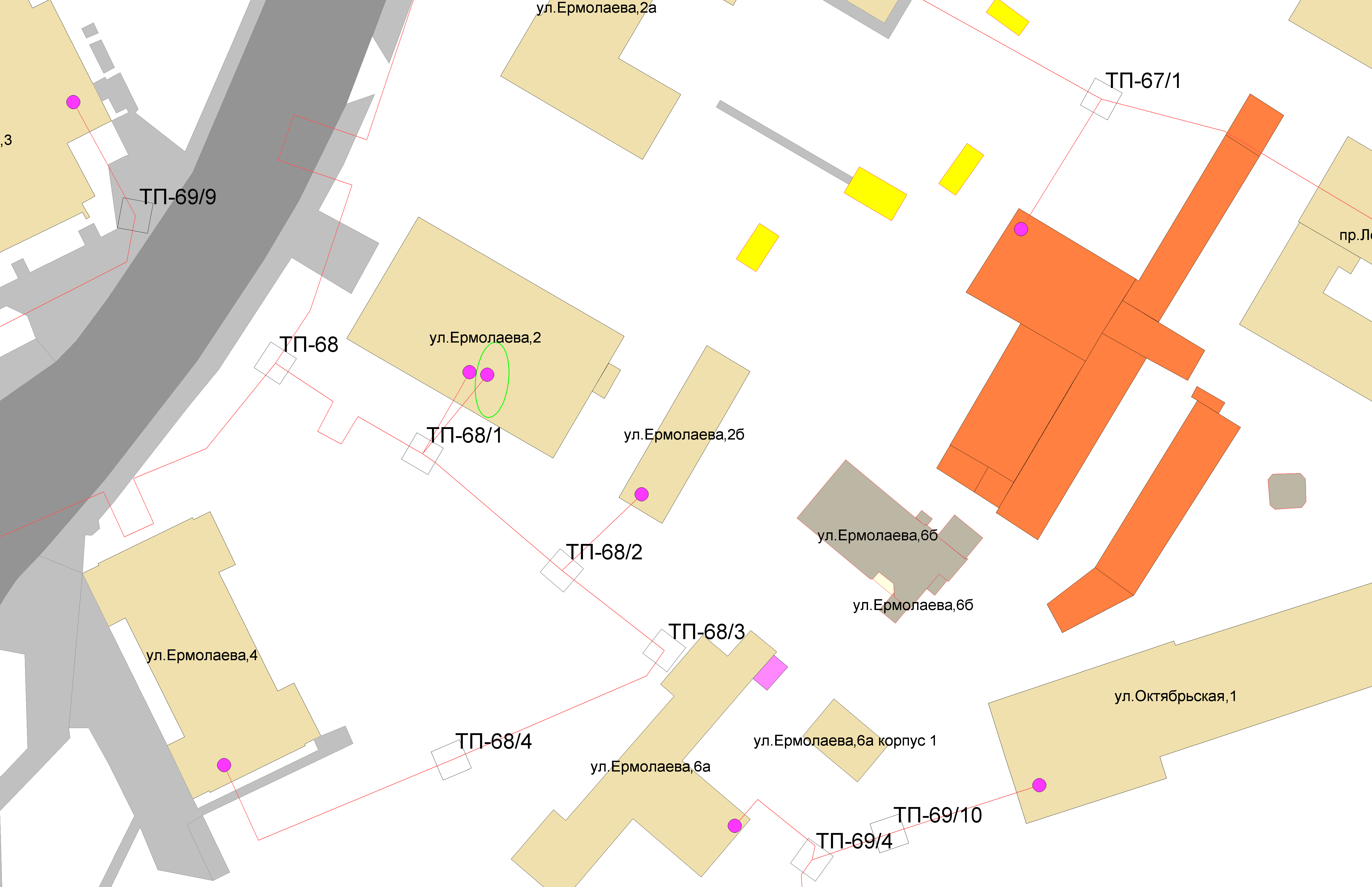 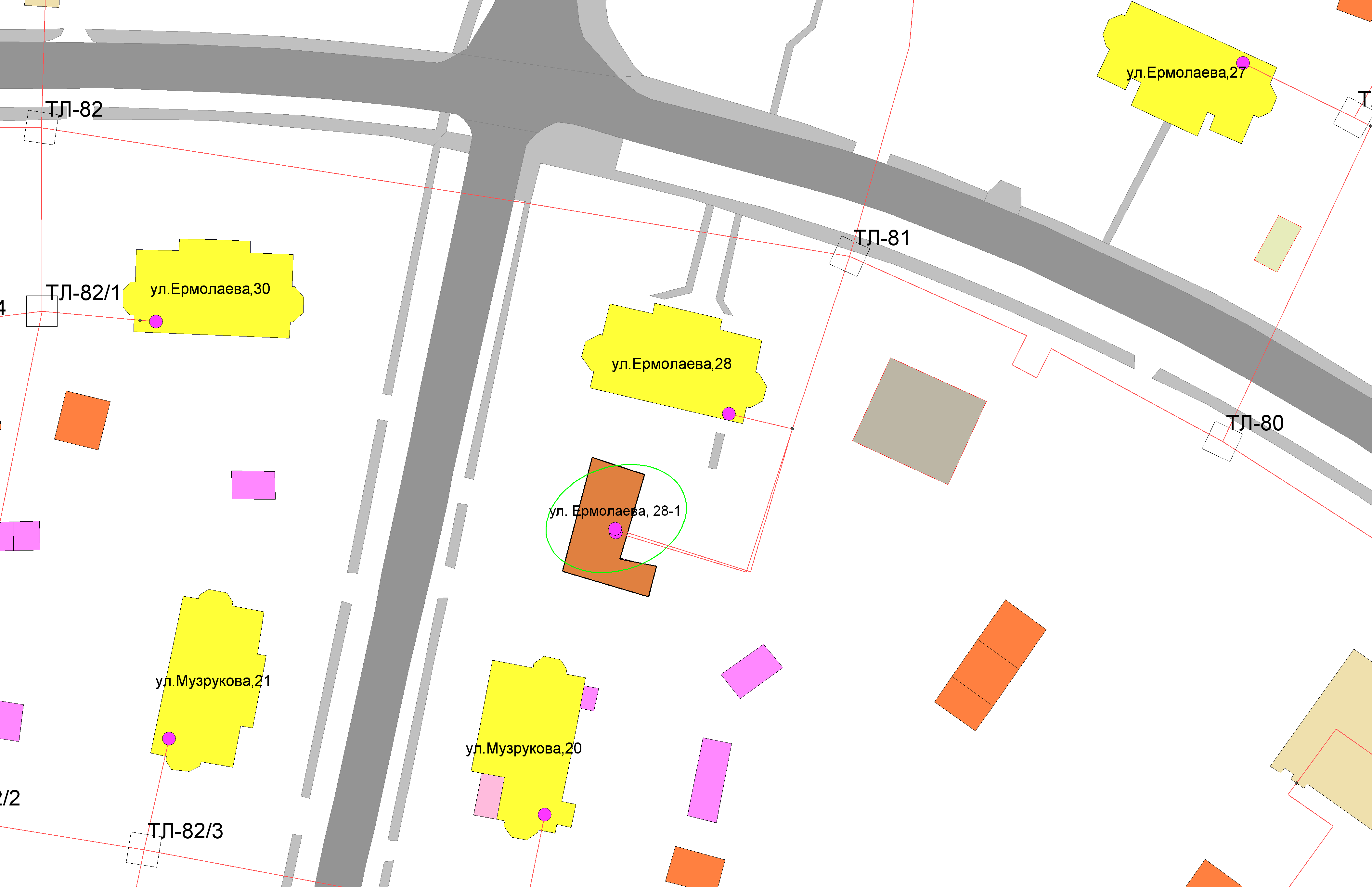 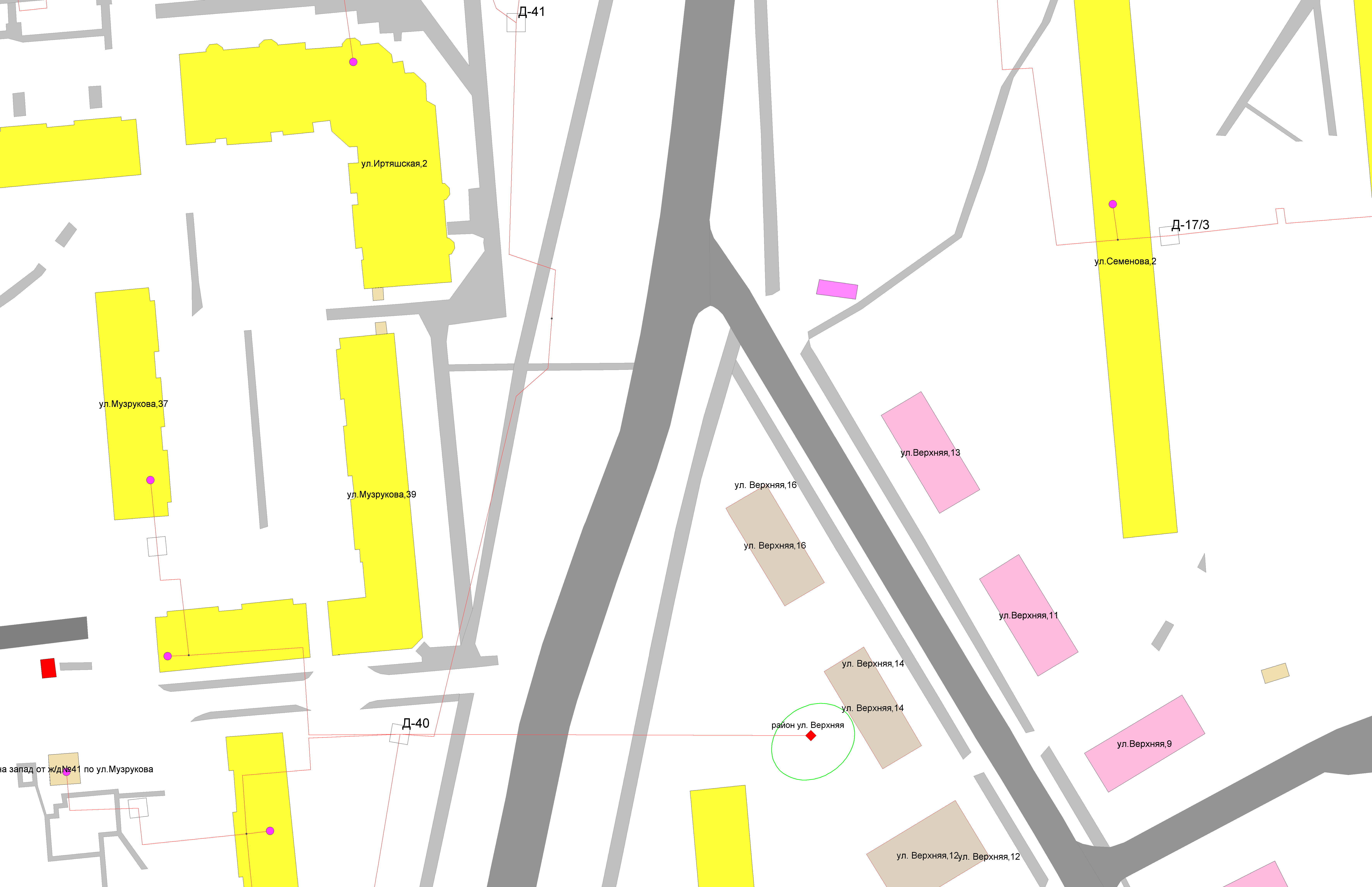 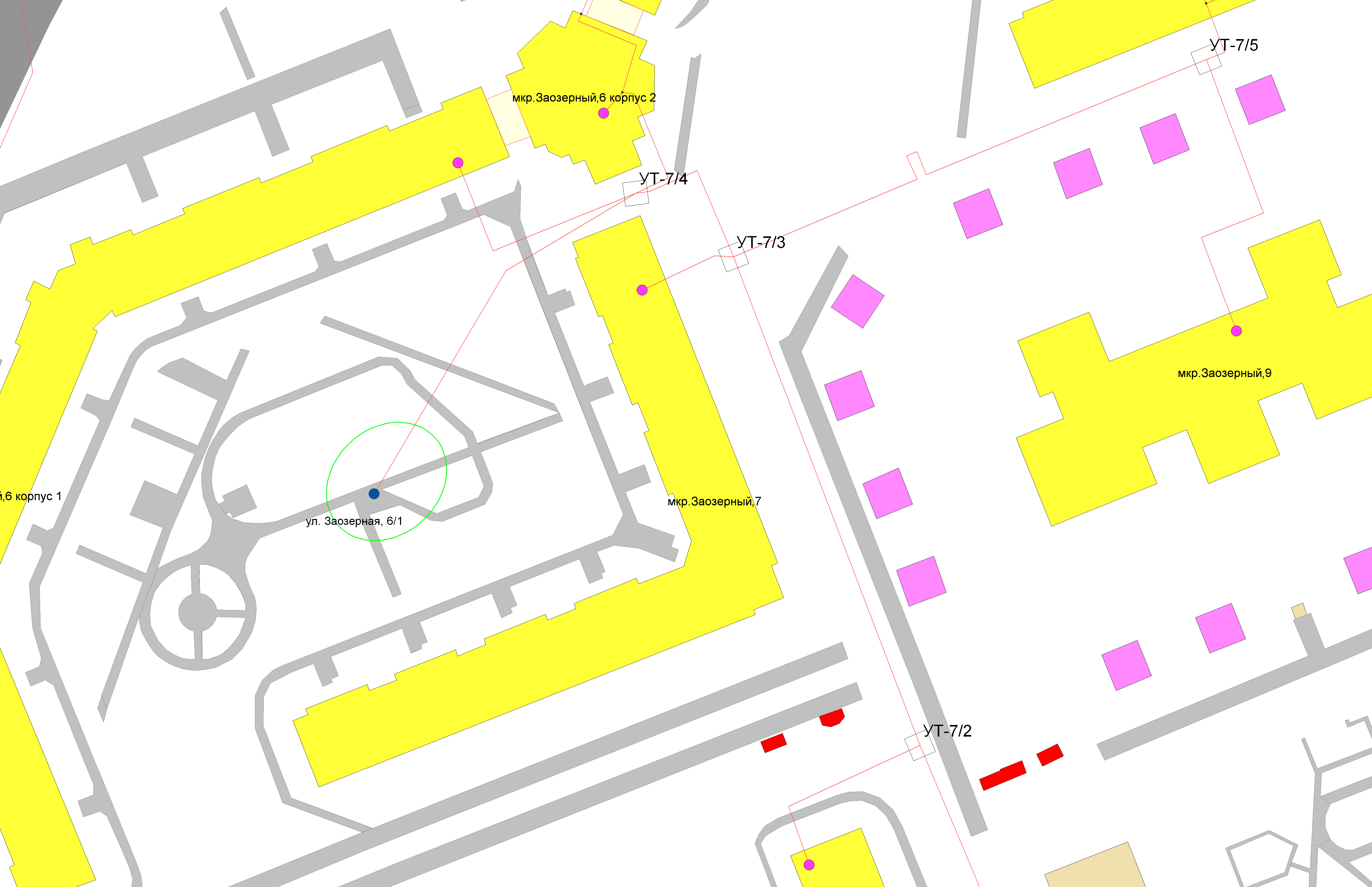 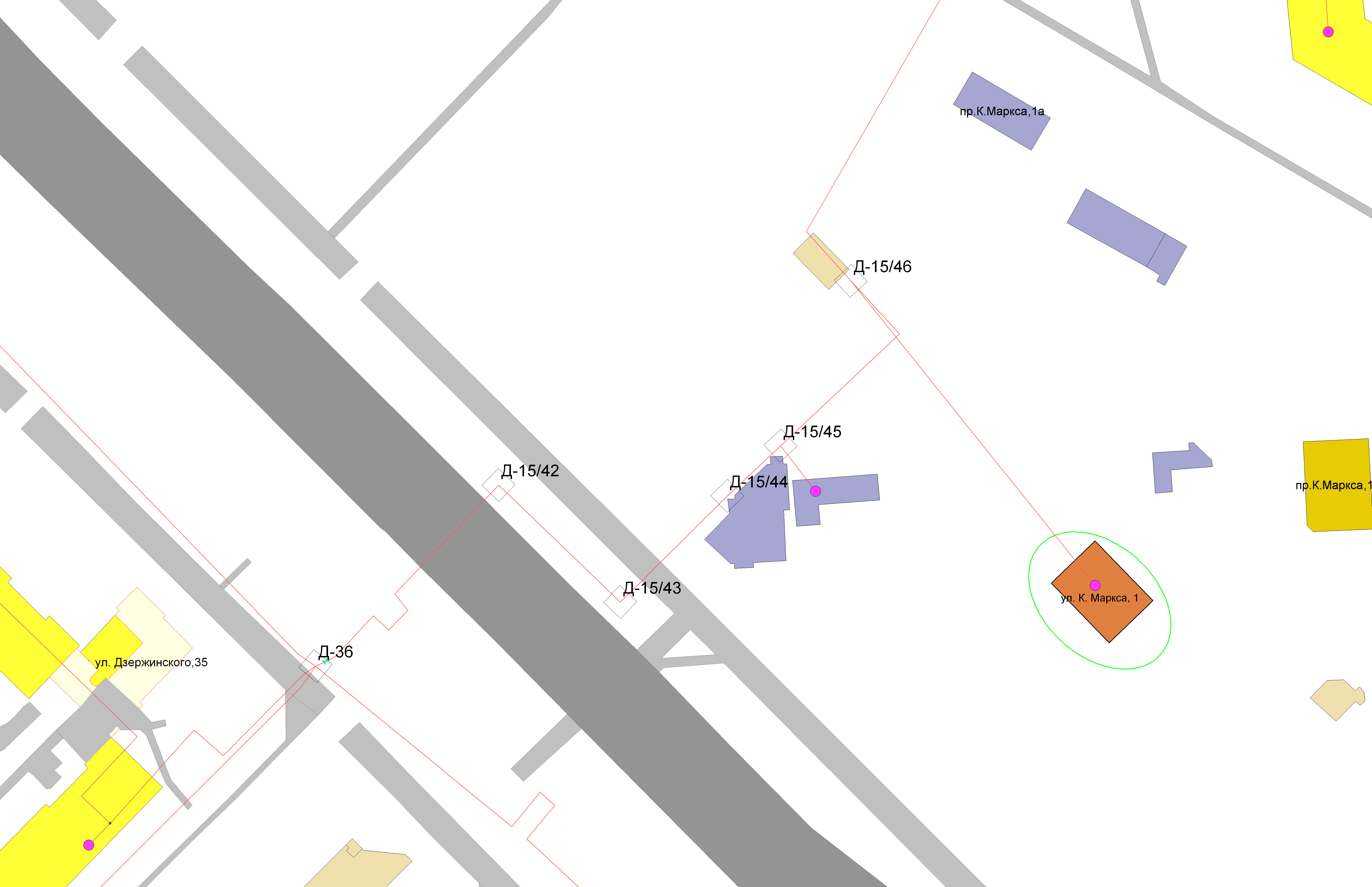 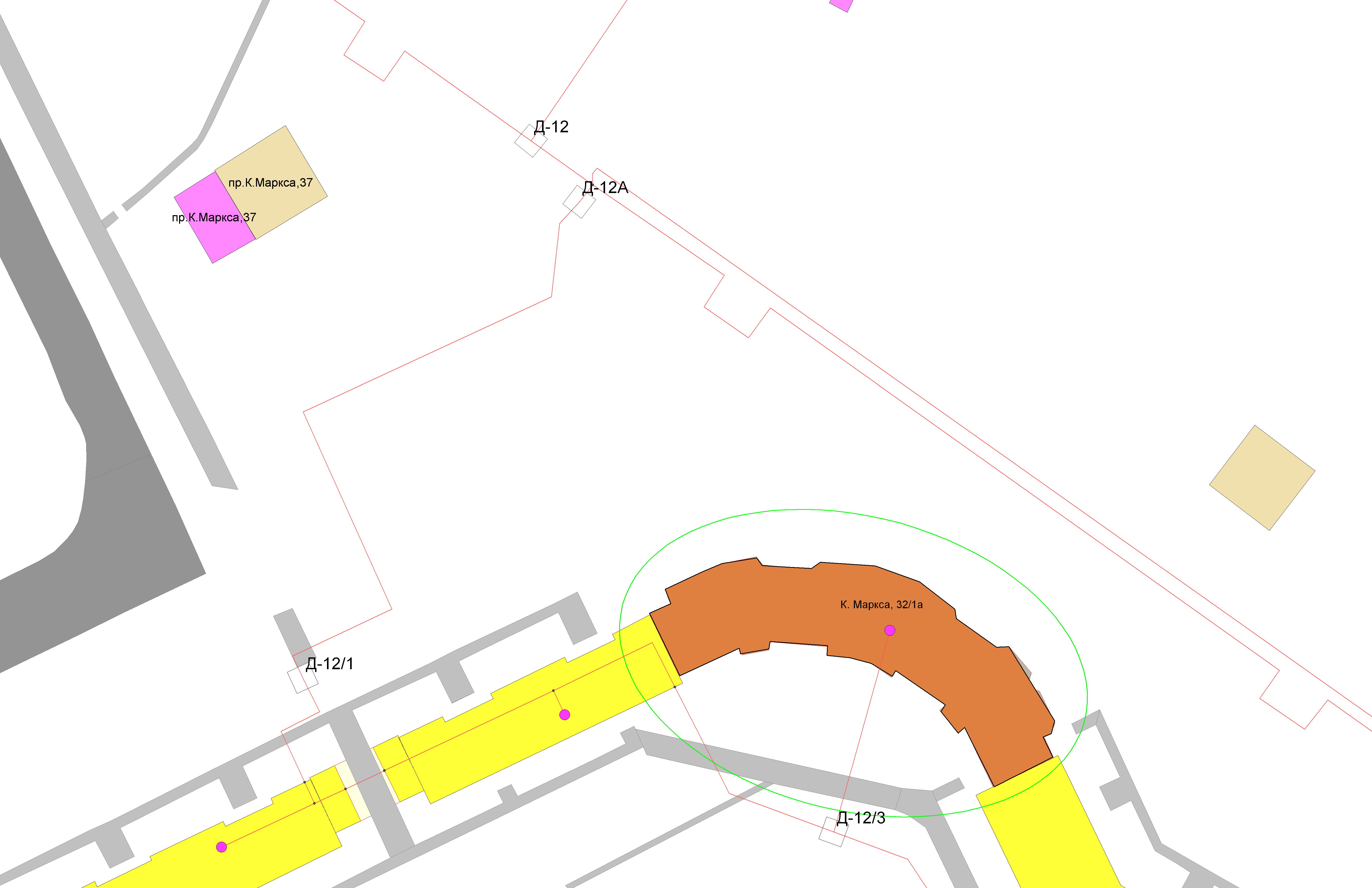 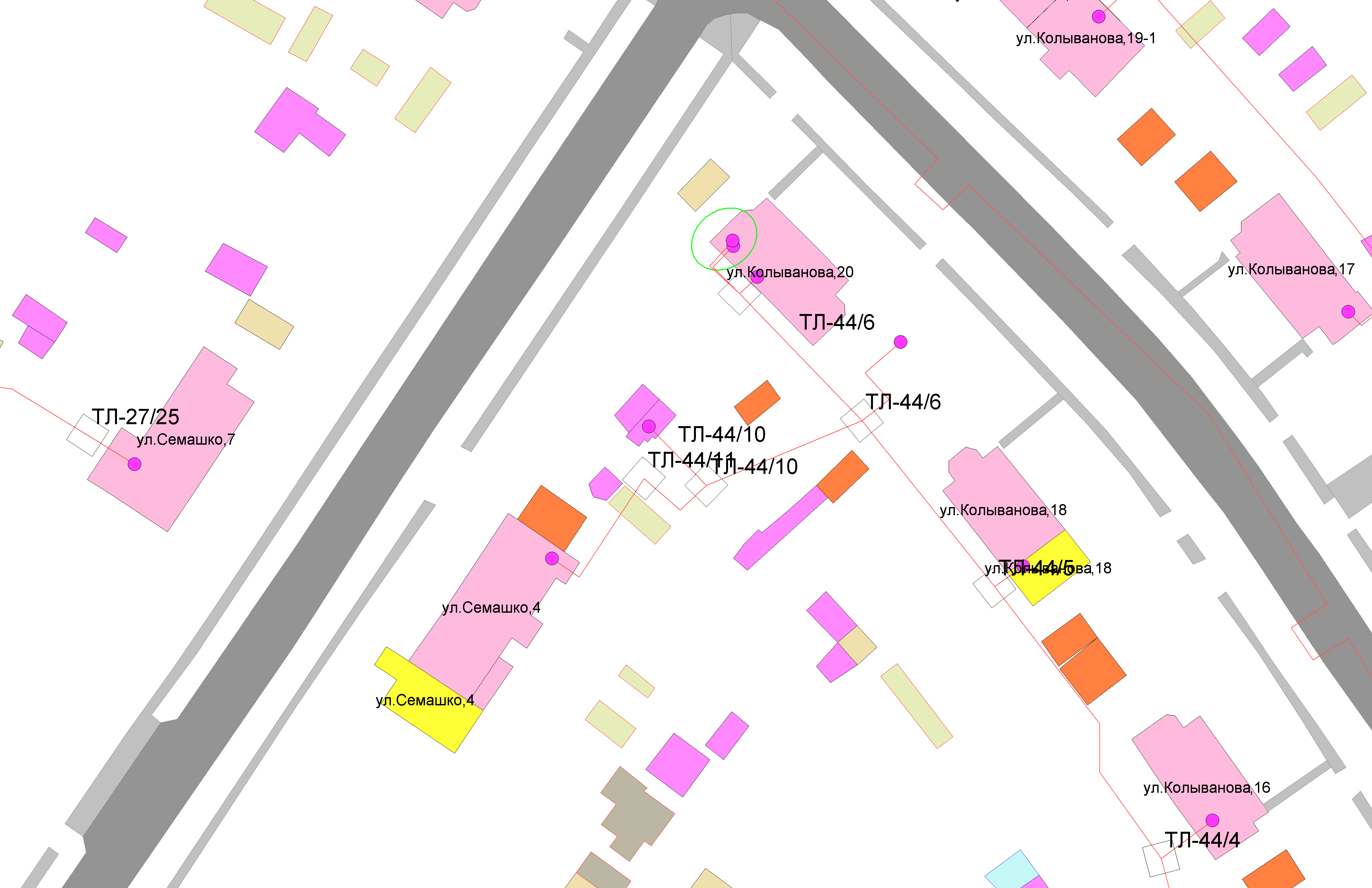 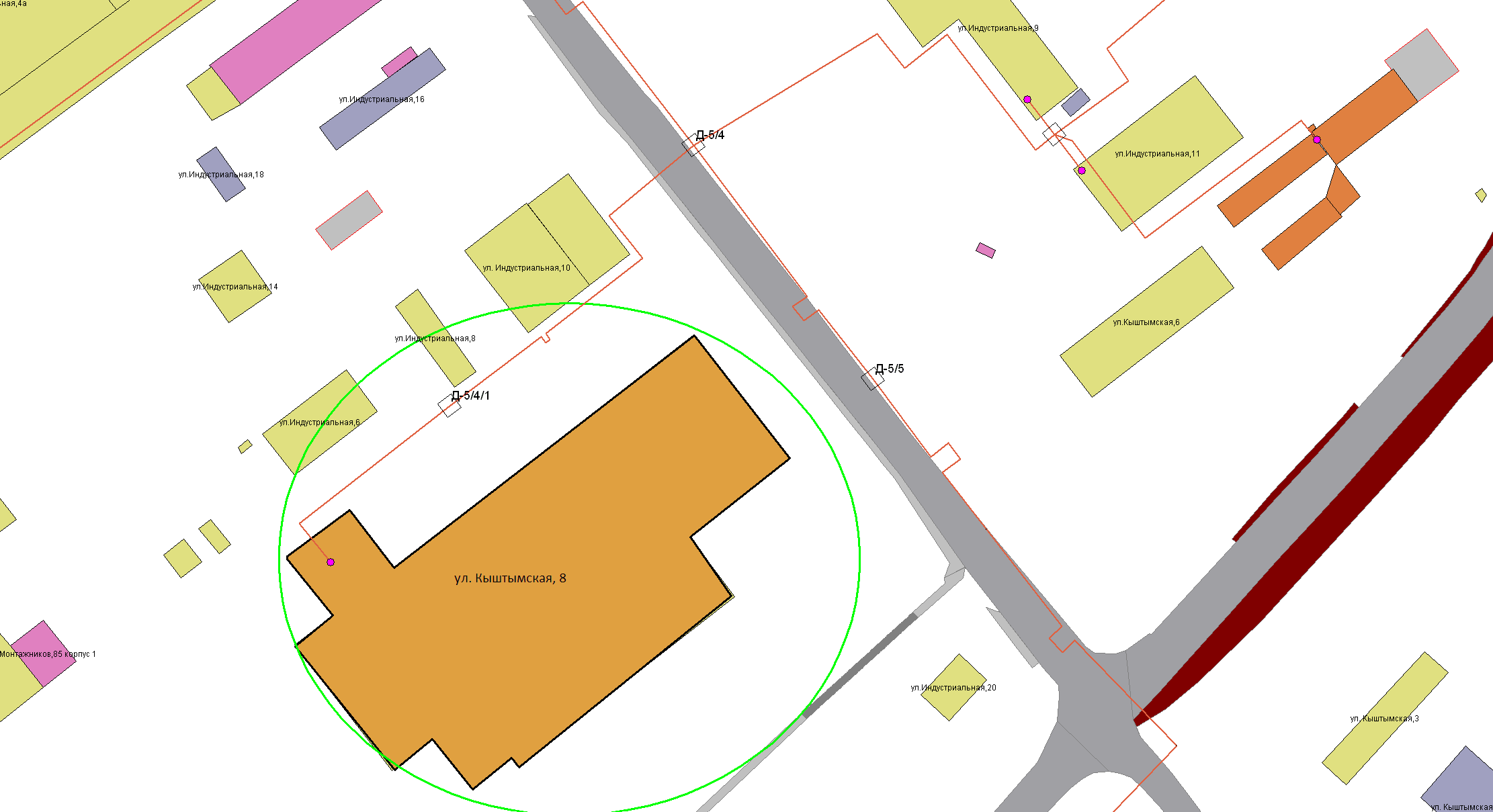 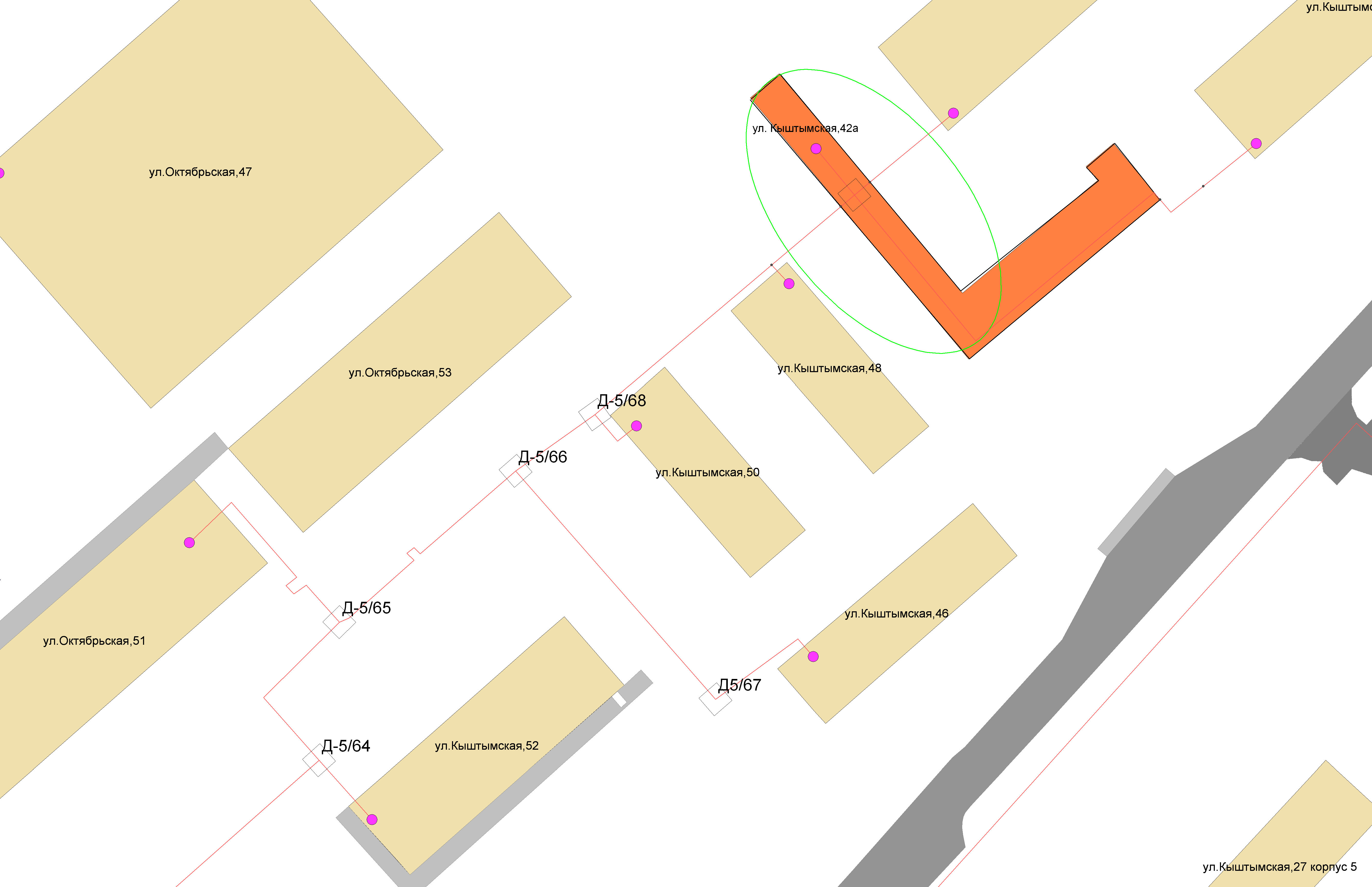 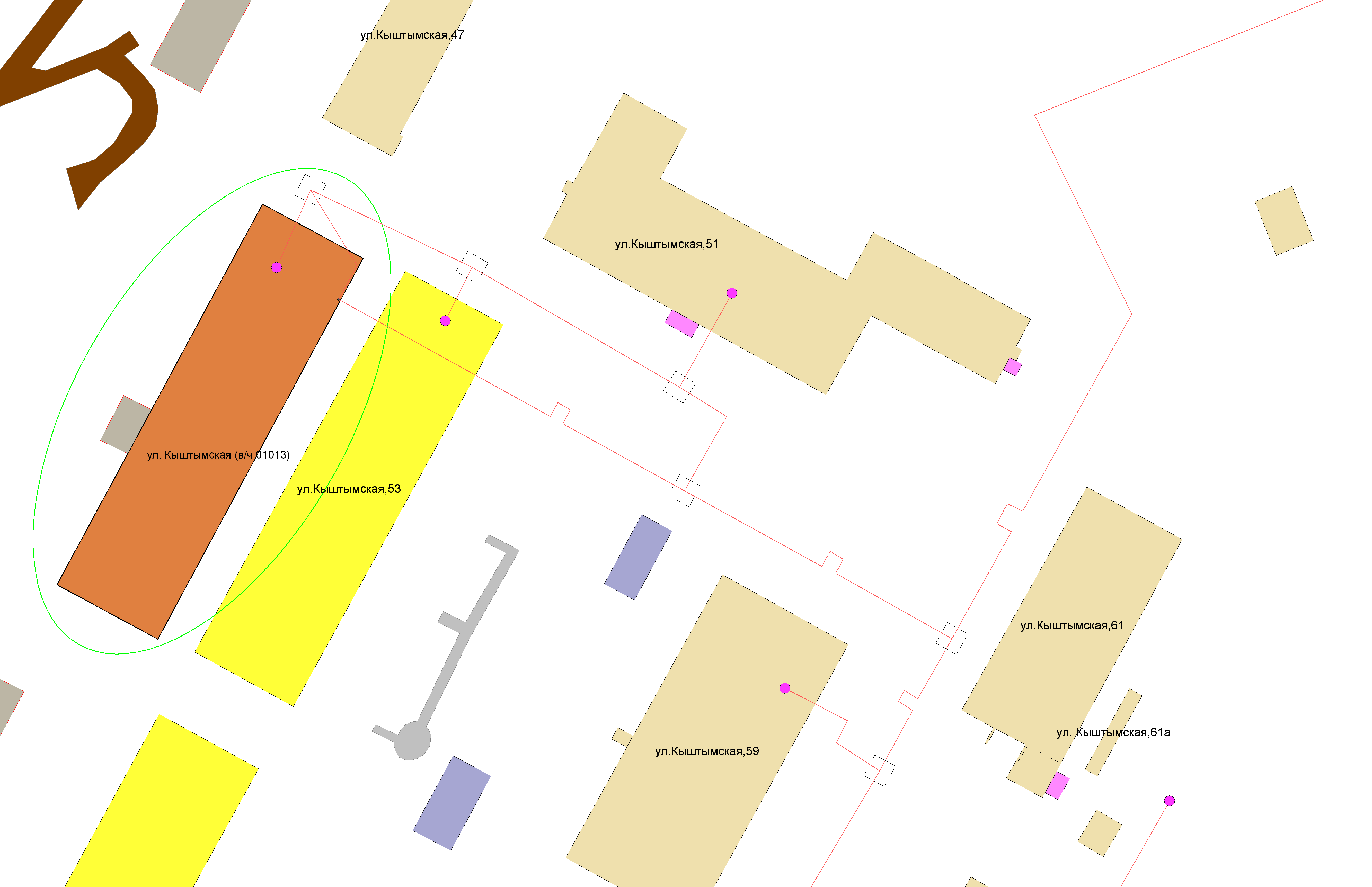 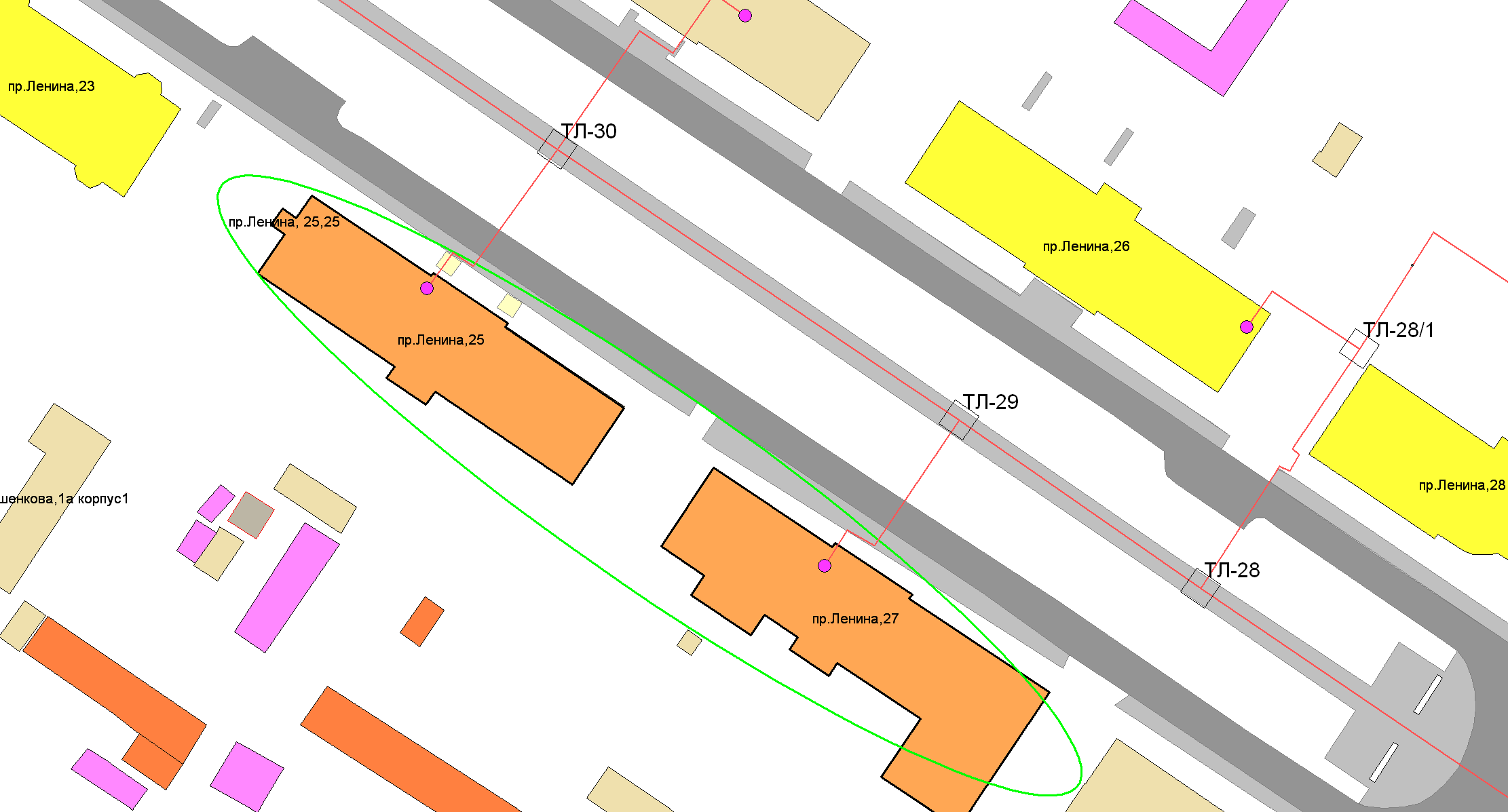 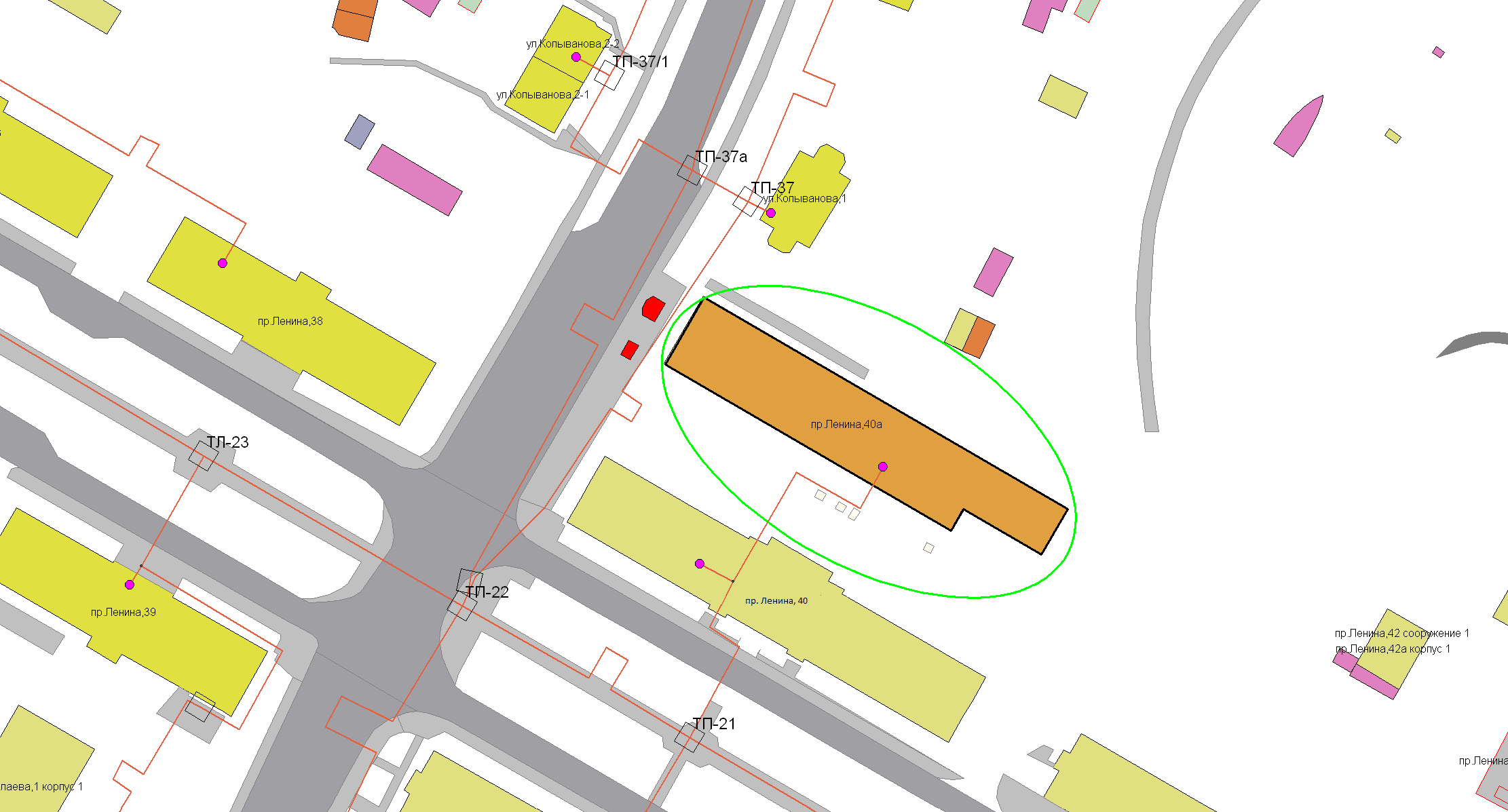 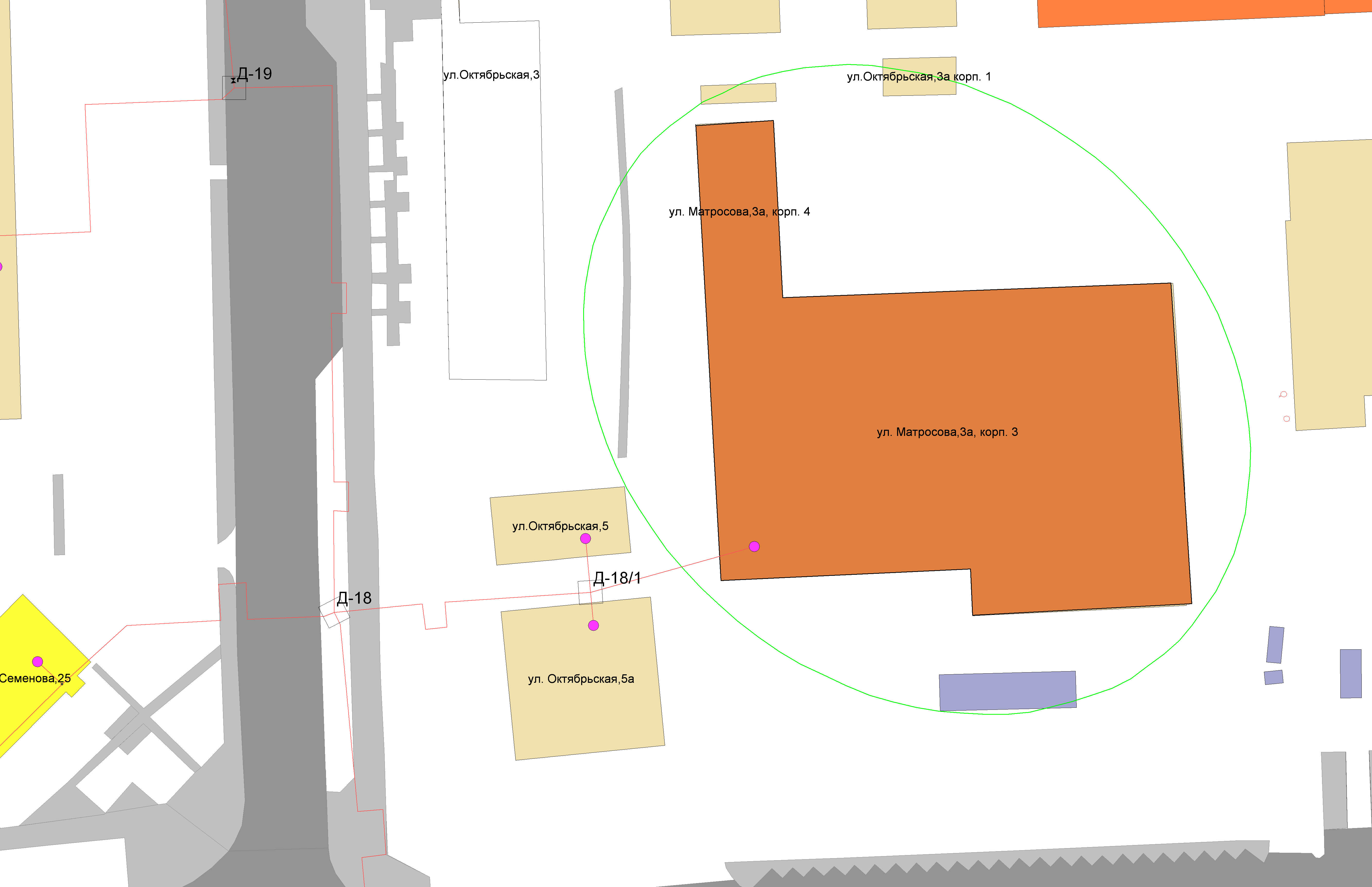 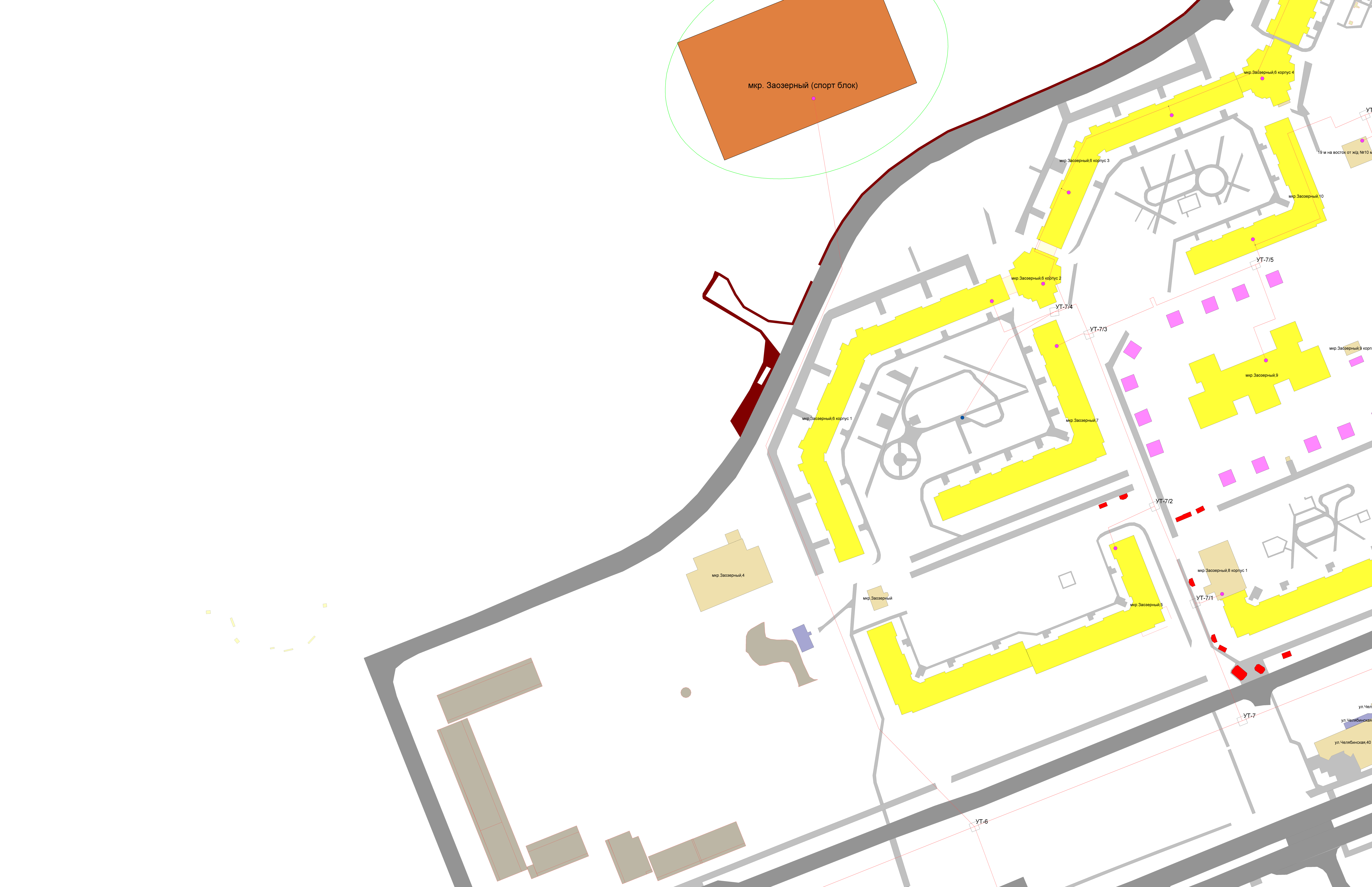 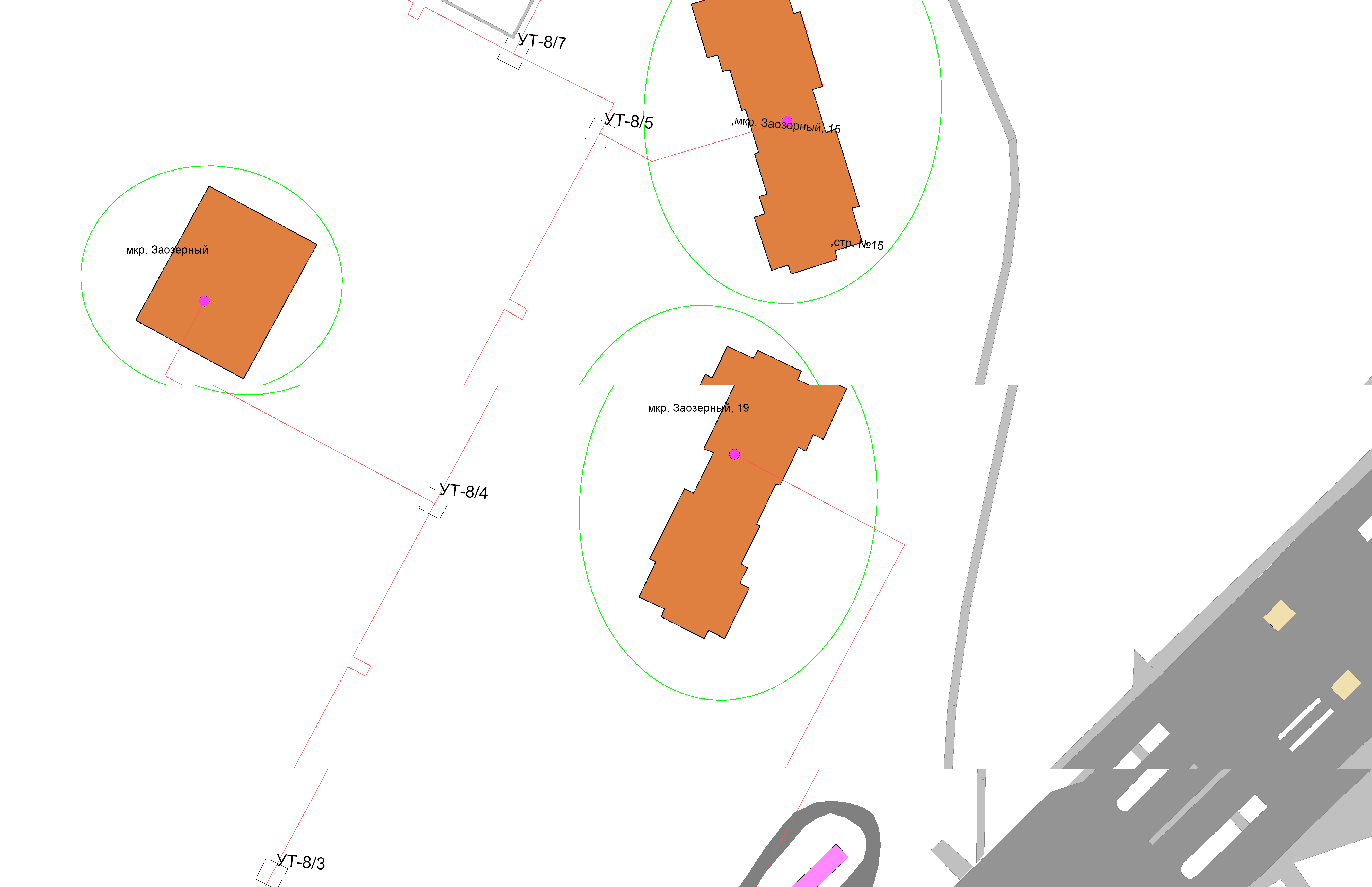 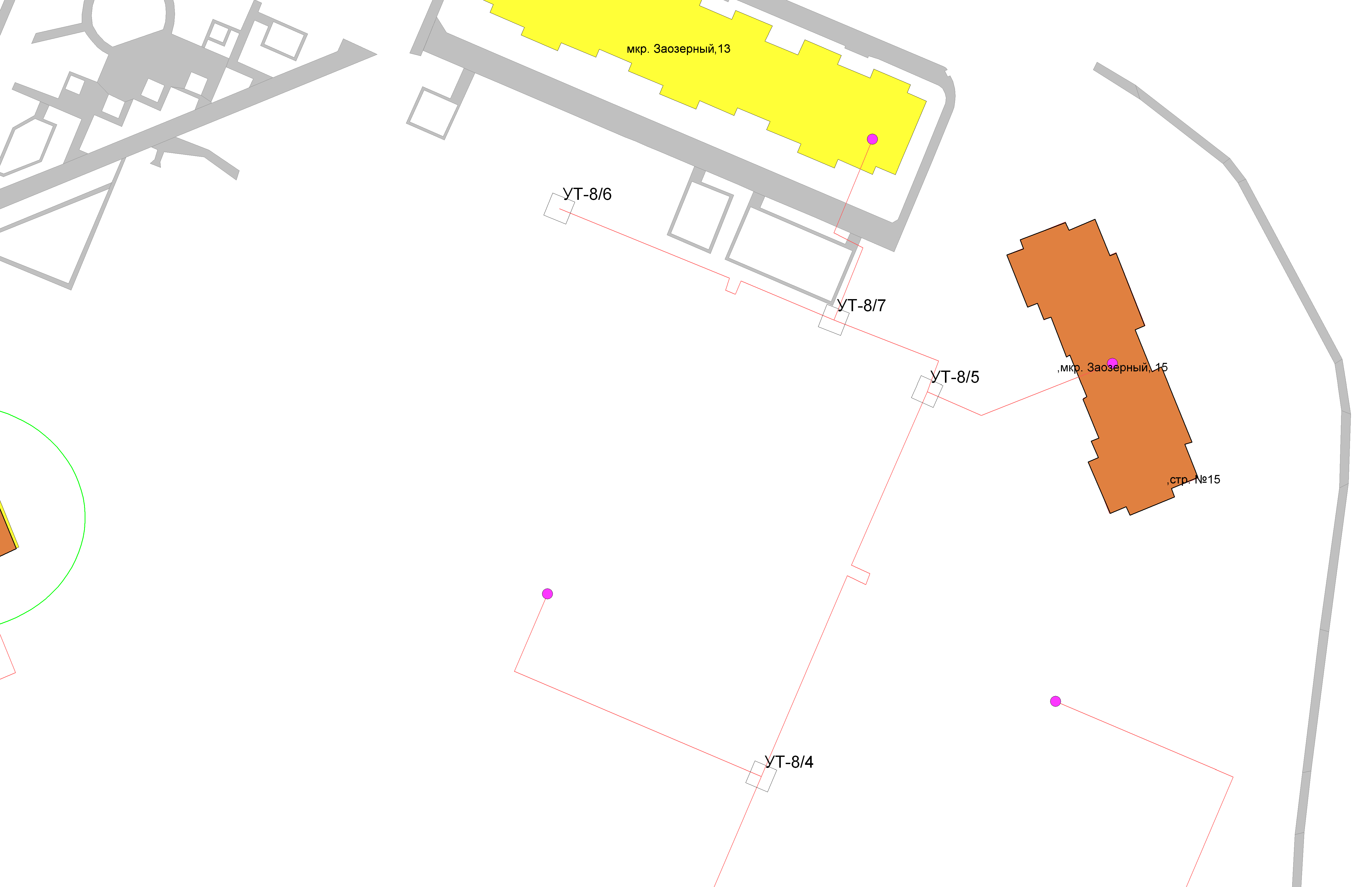 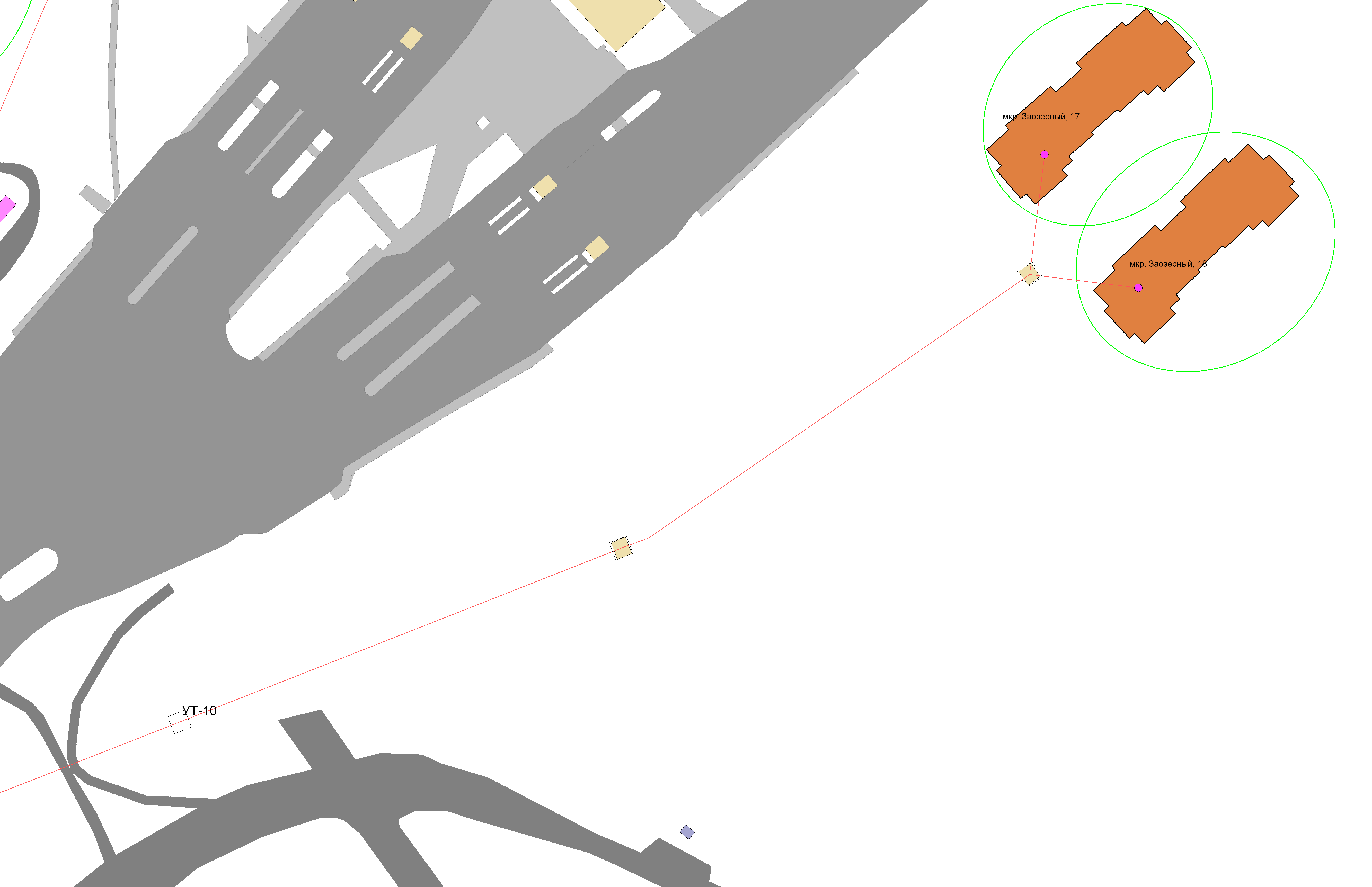 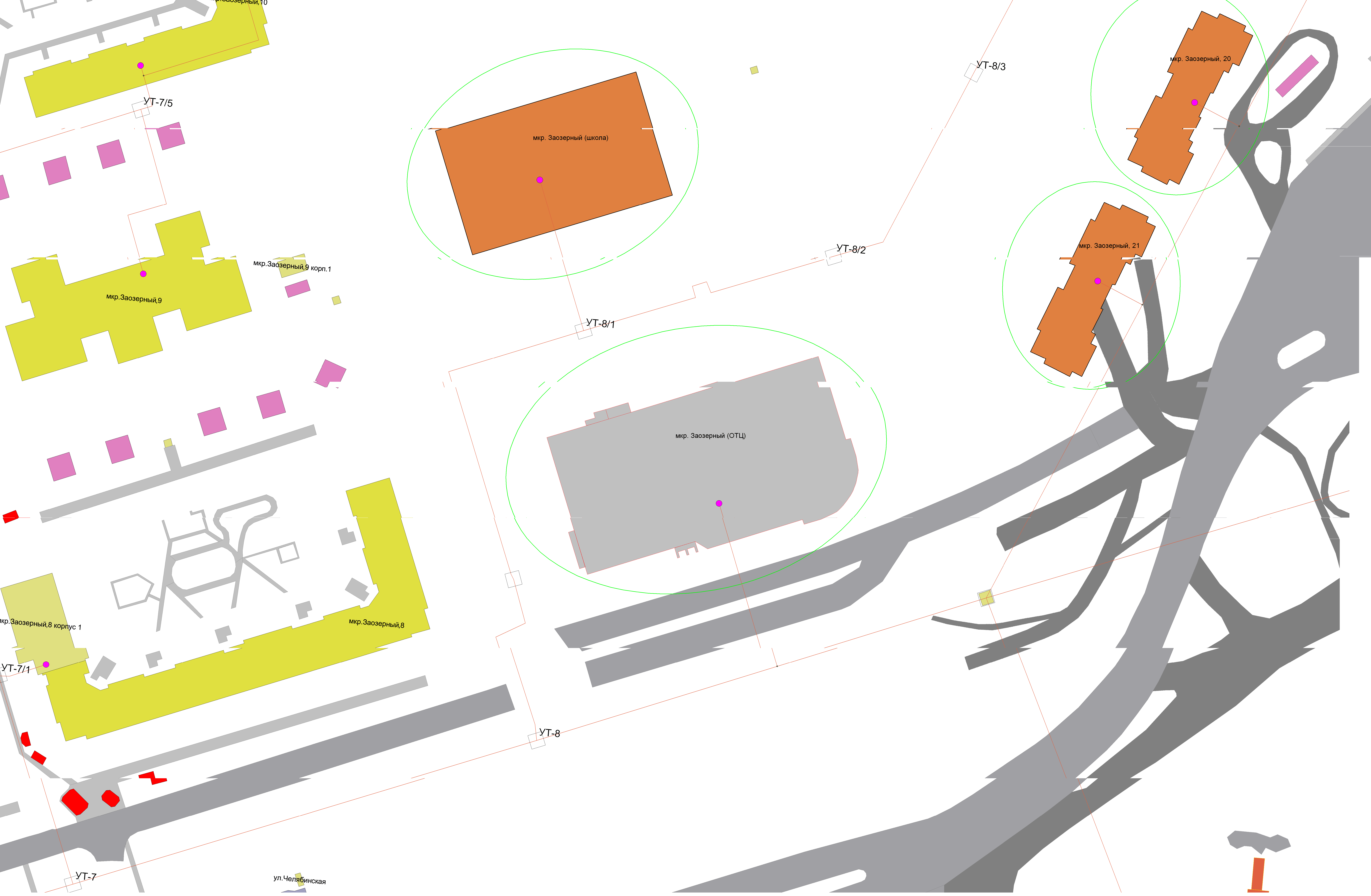 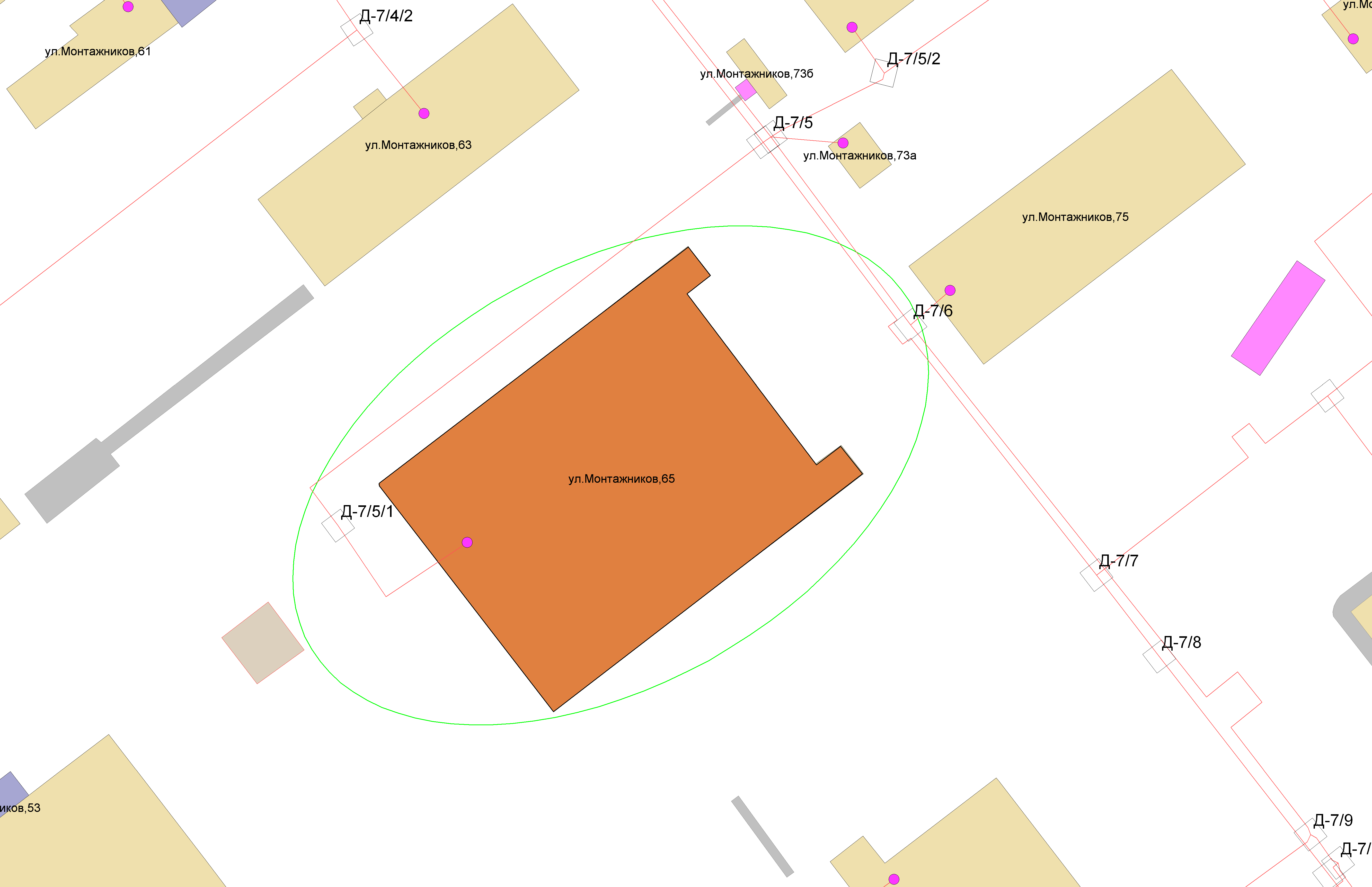 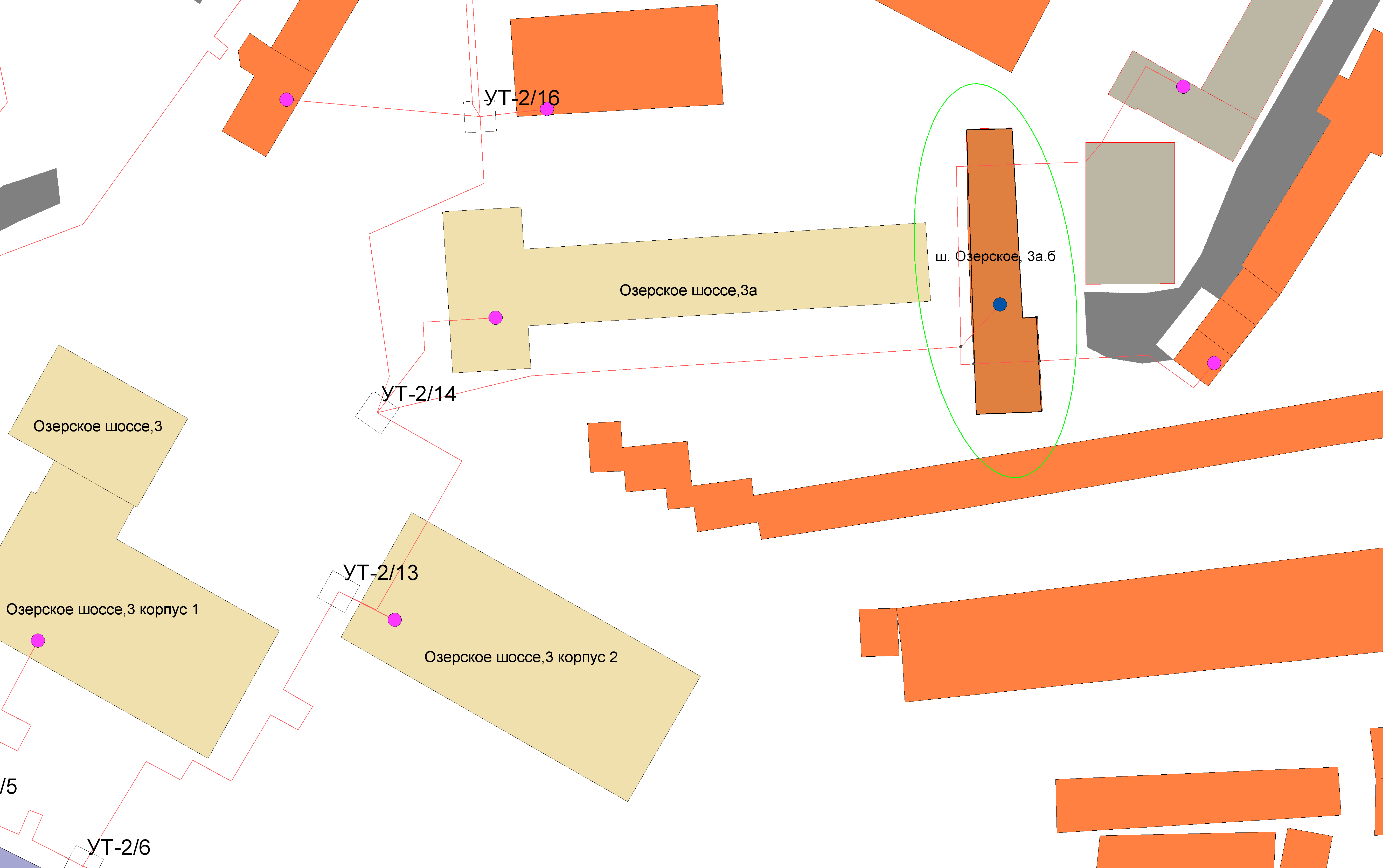 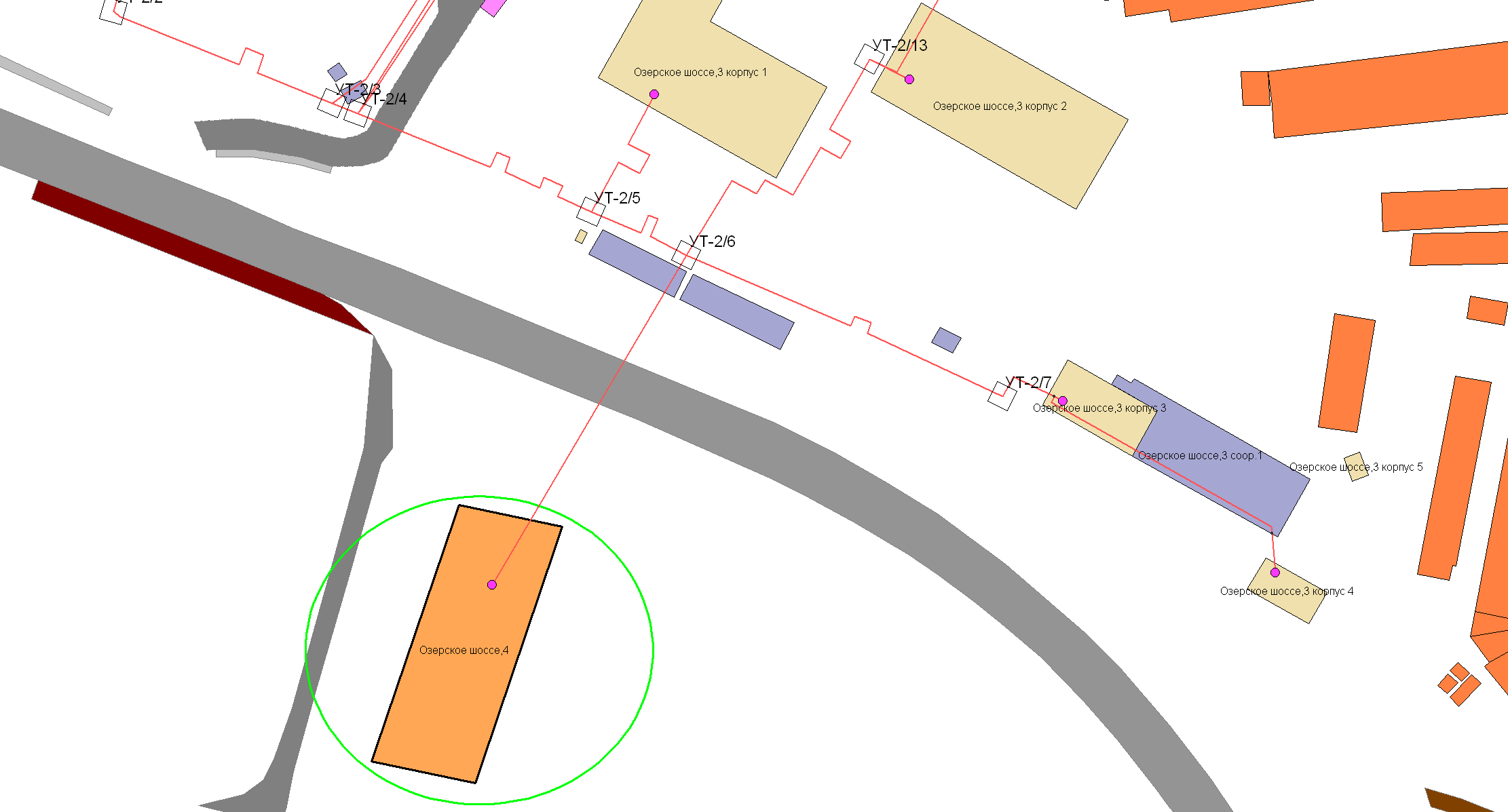 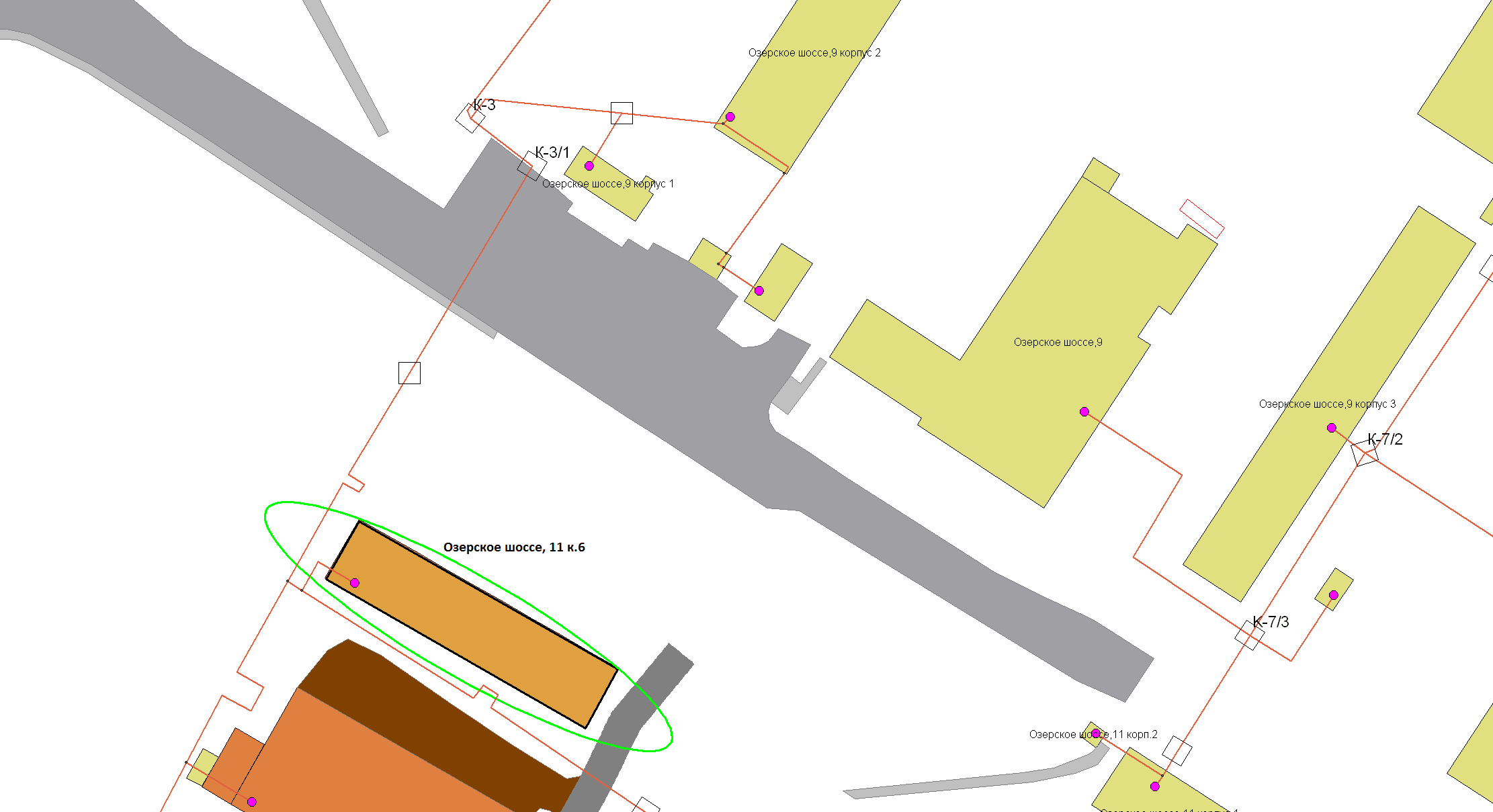 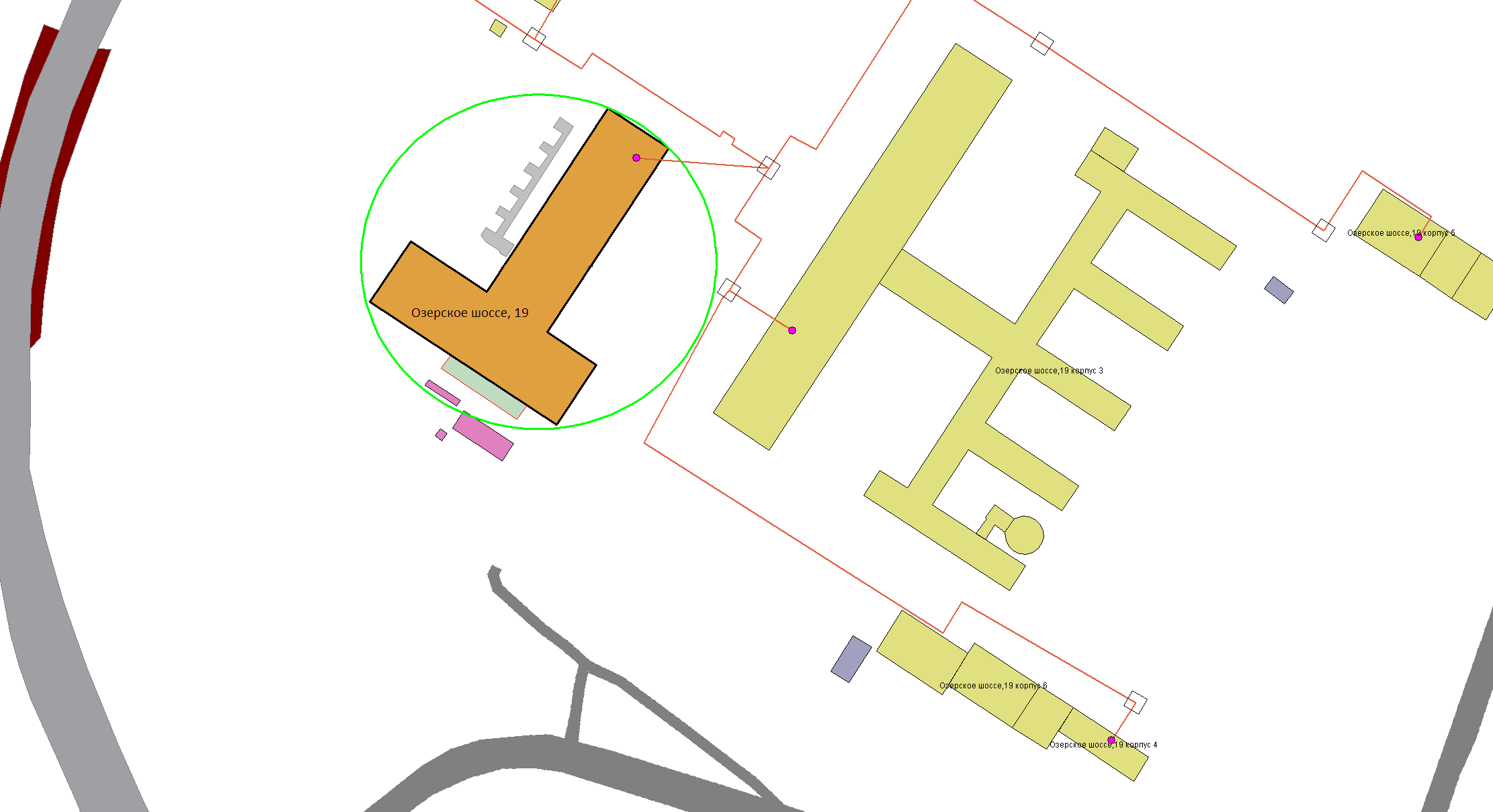 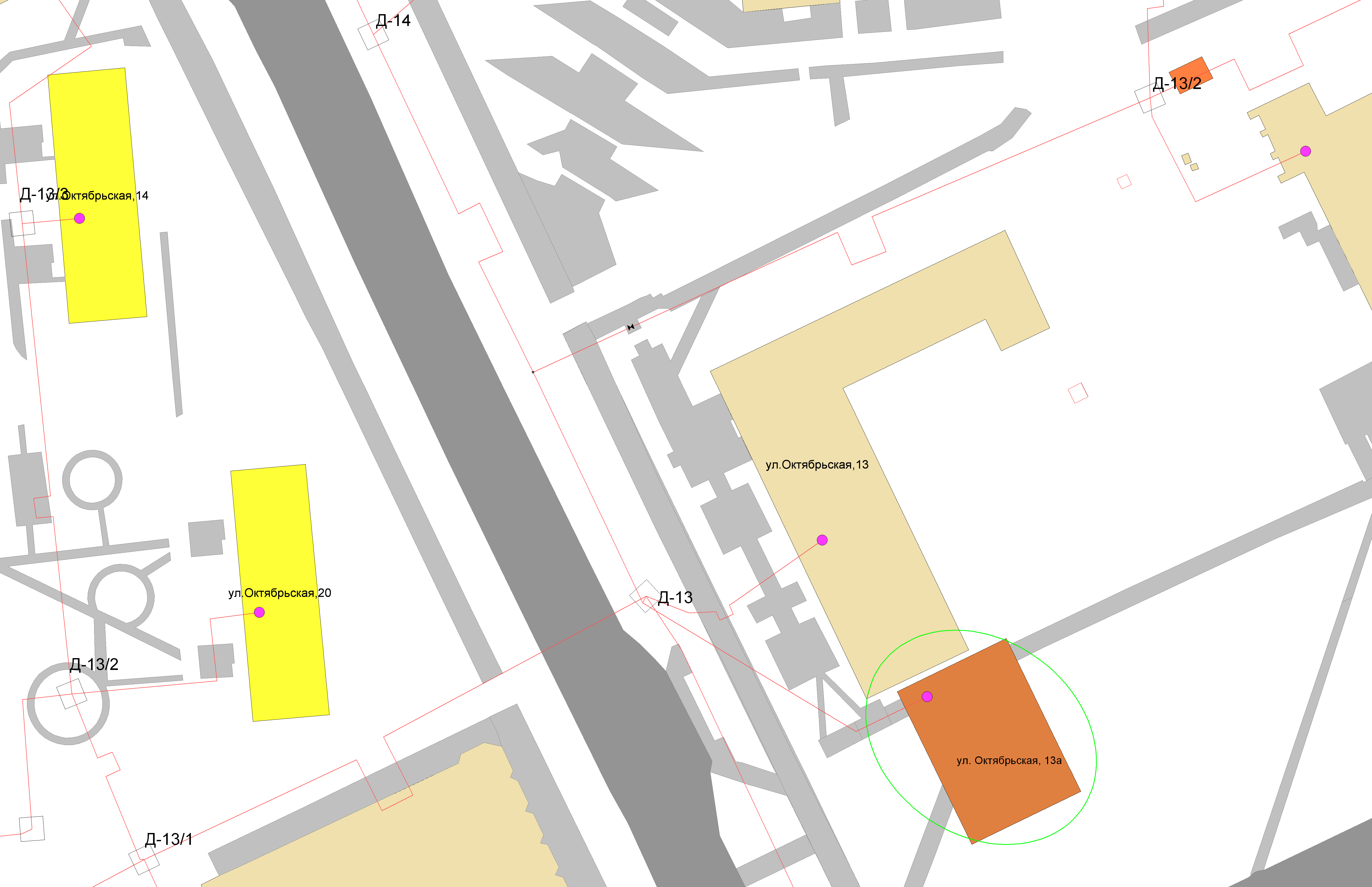 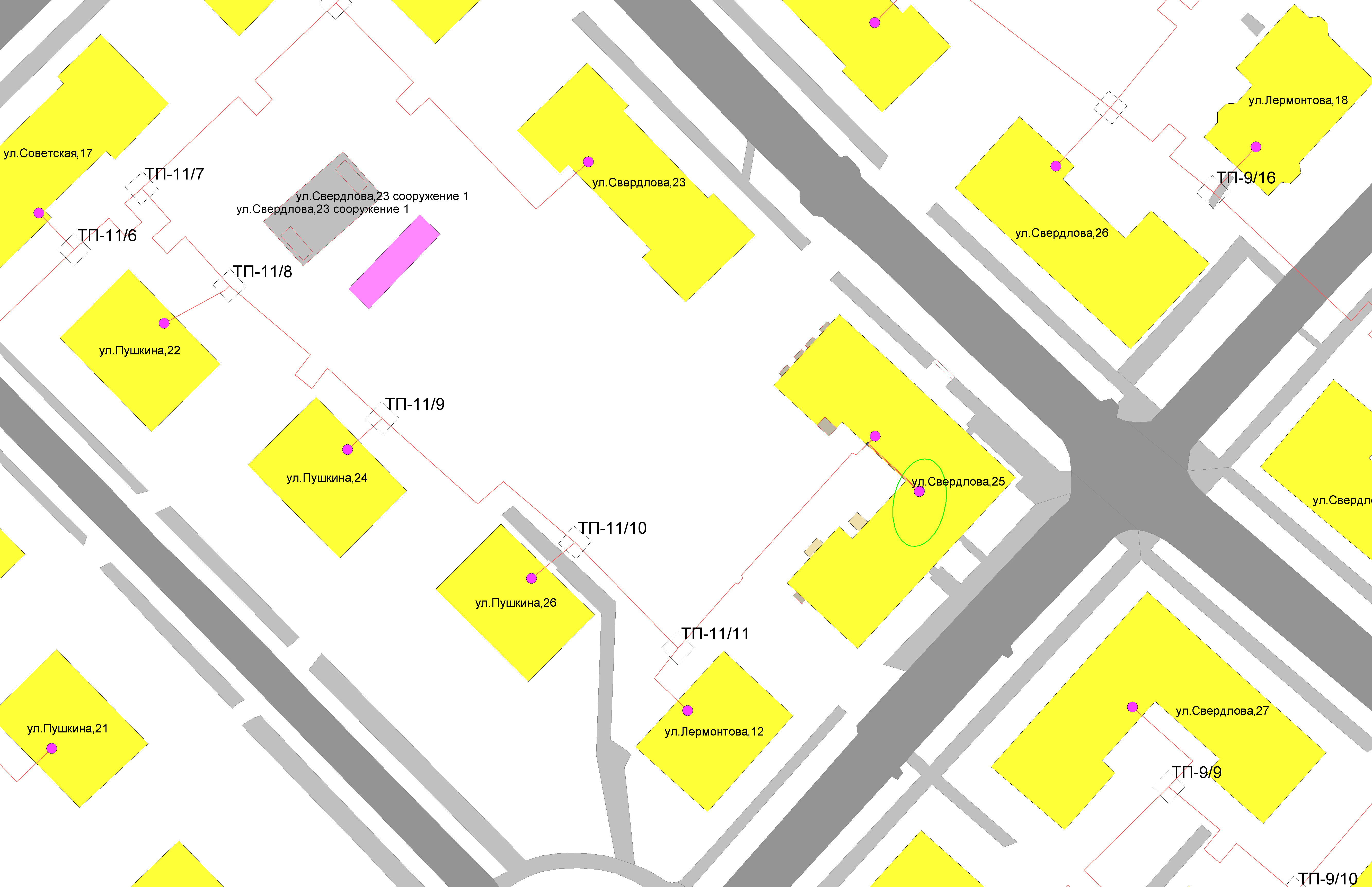 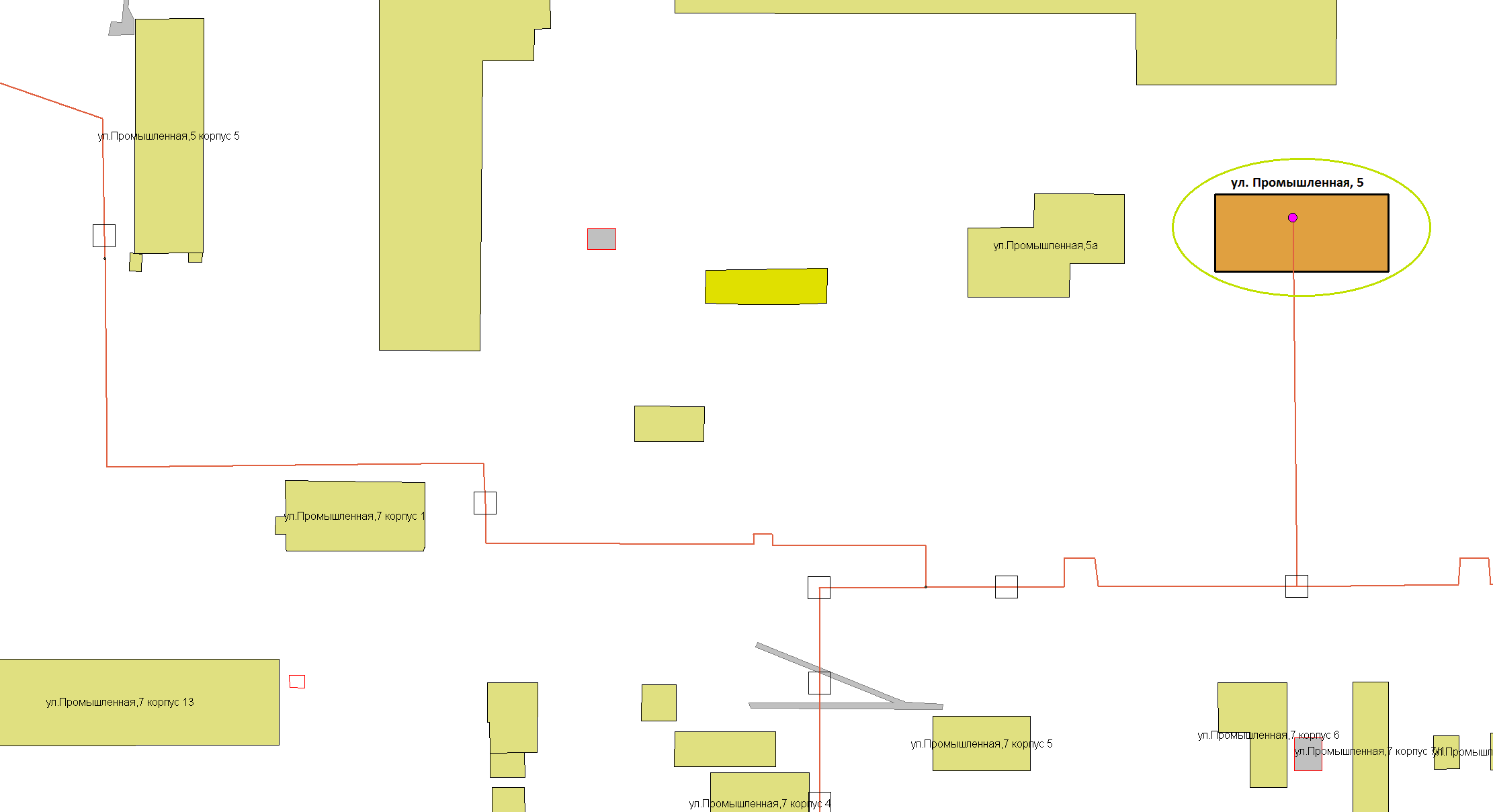 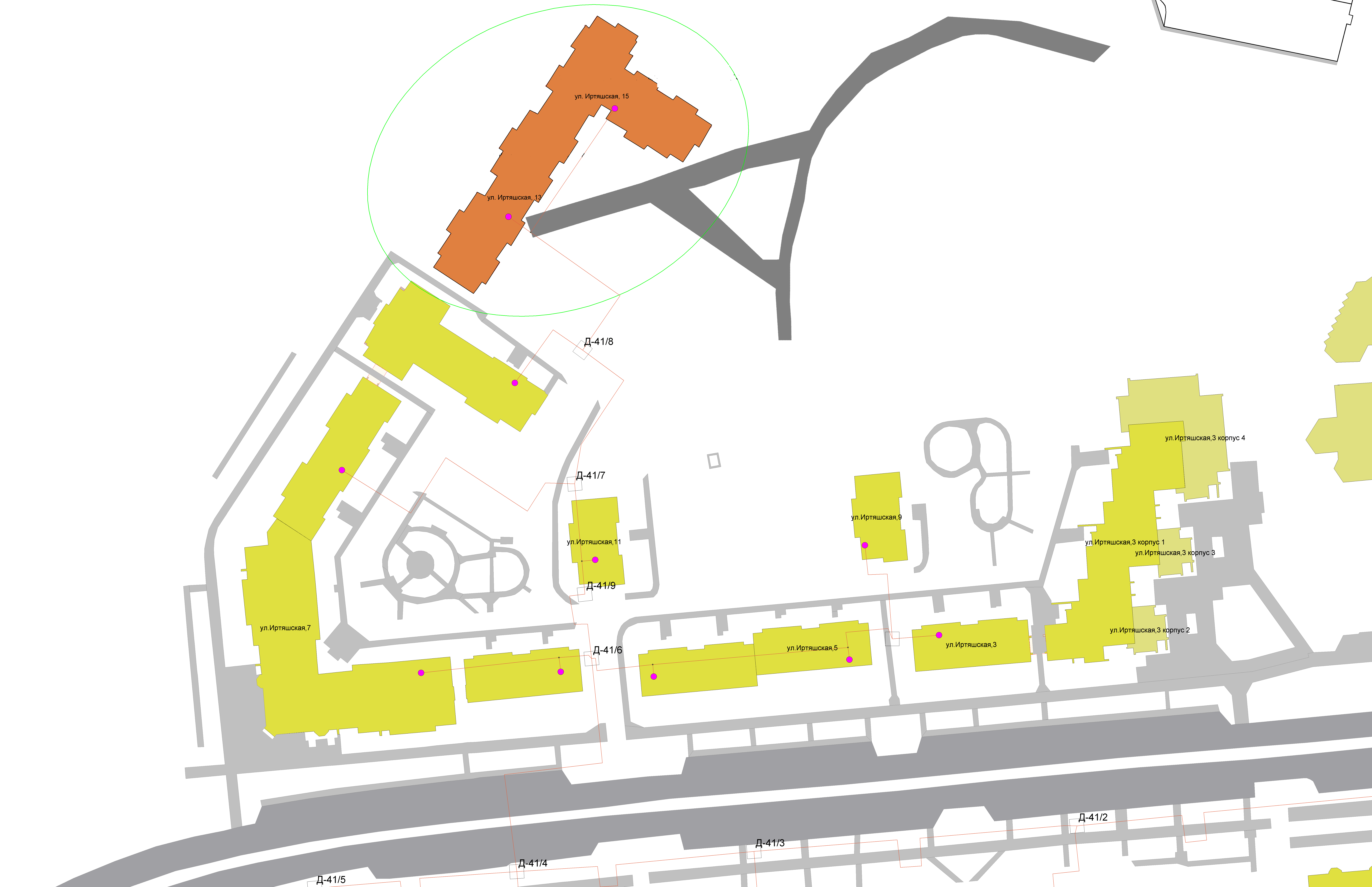 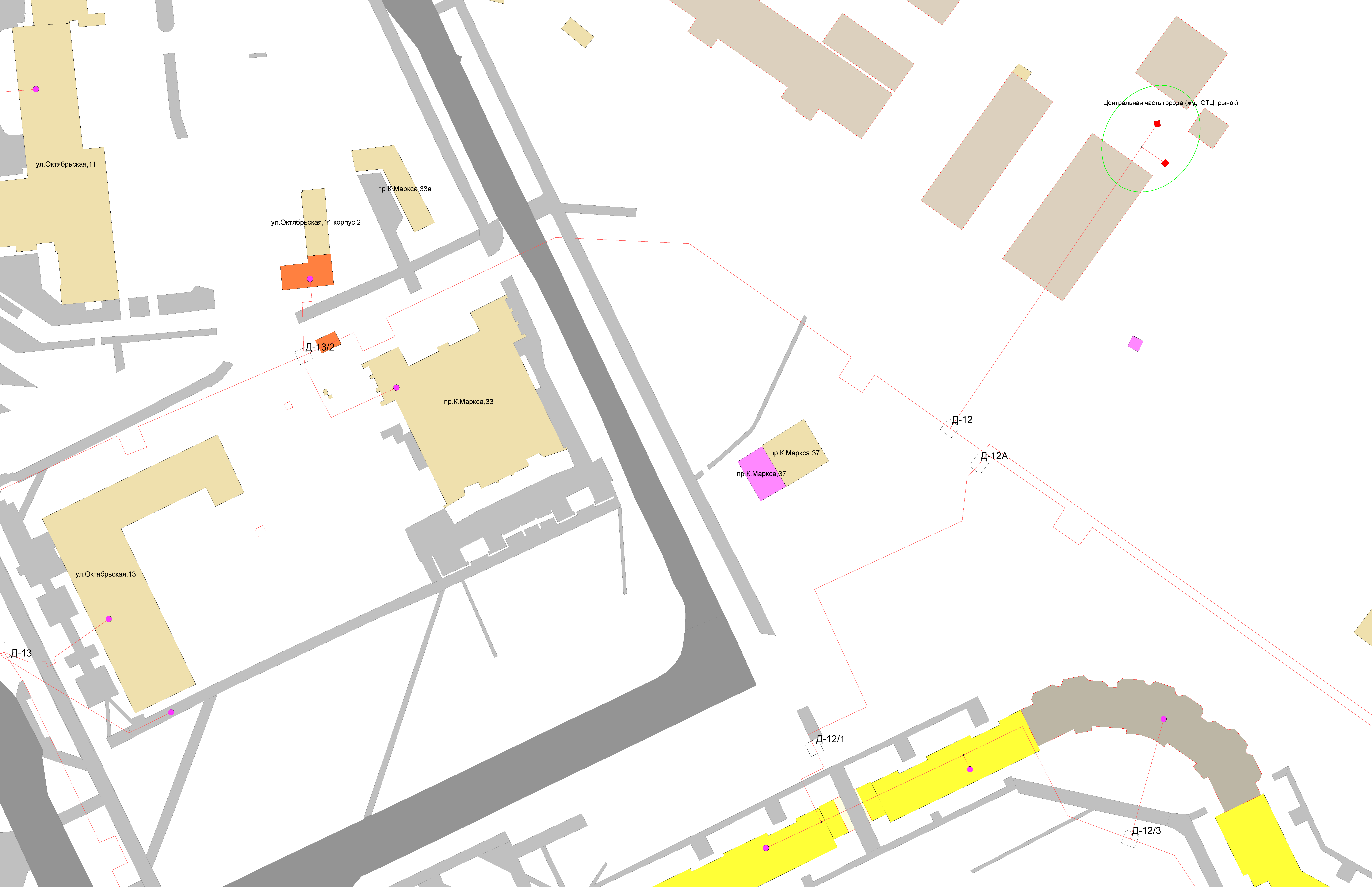 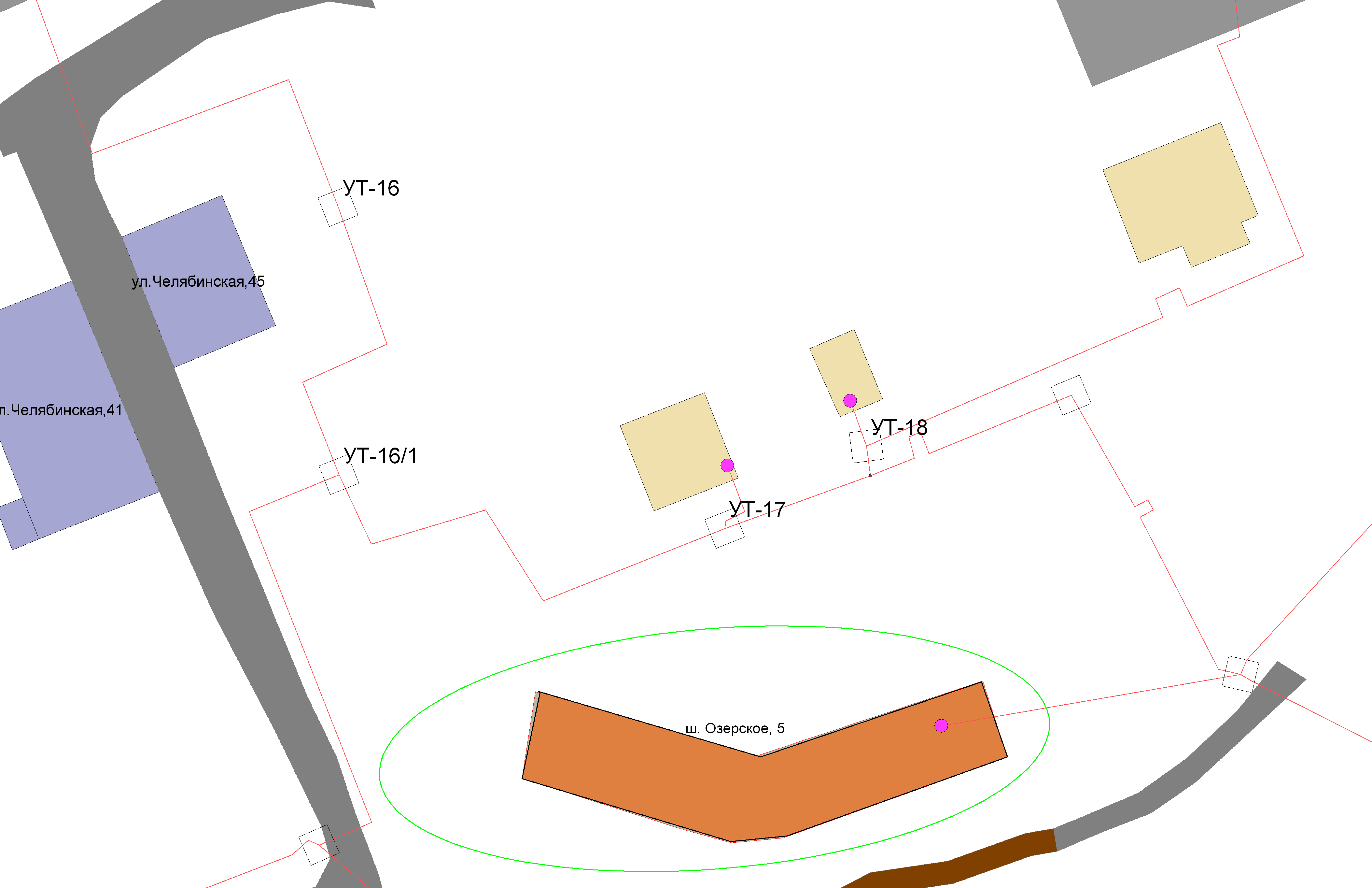 п. Метлино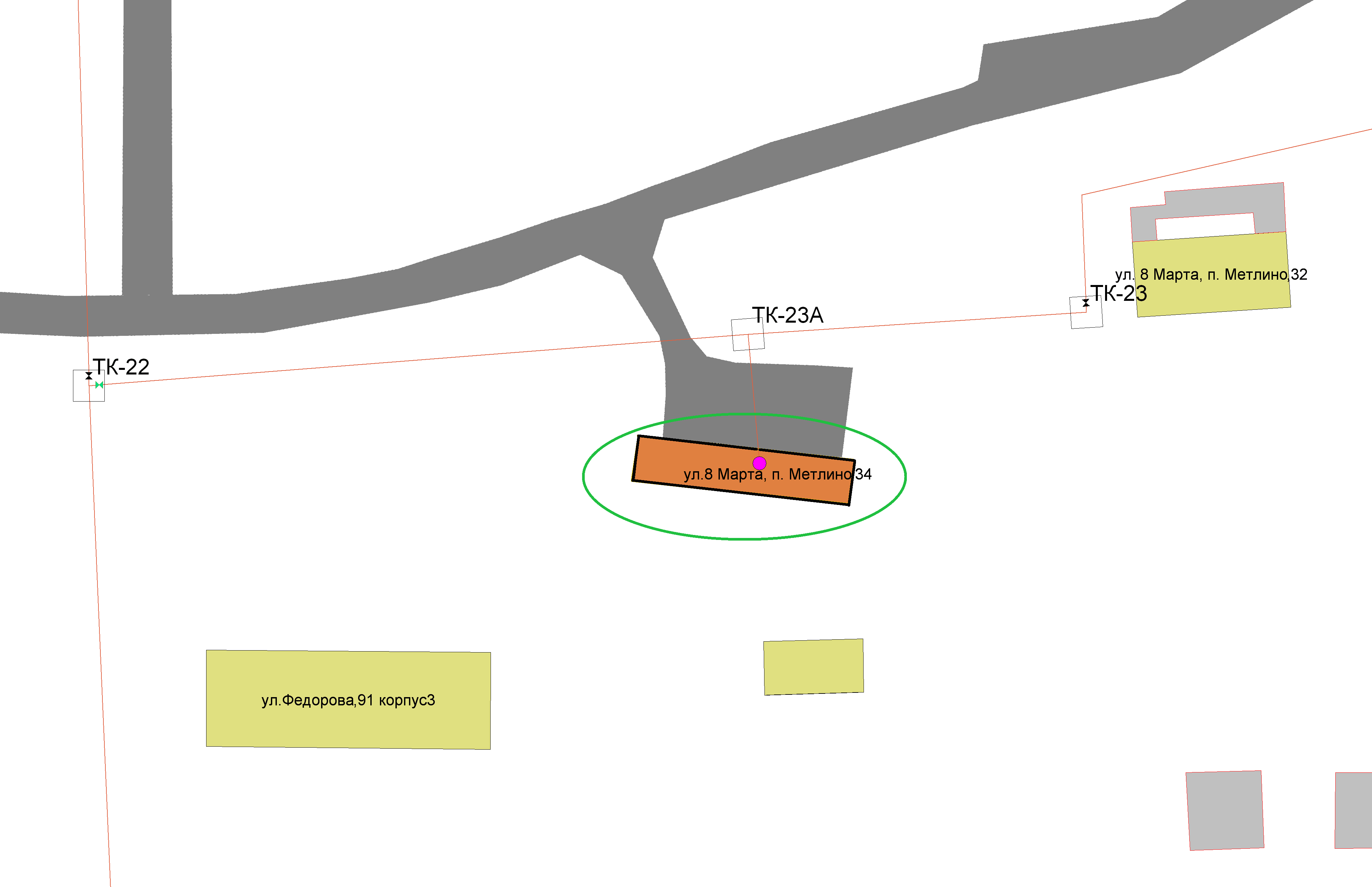 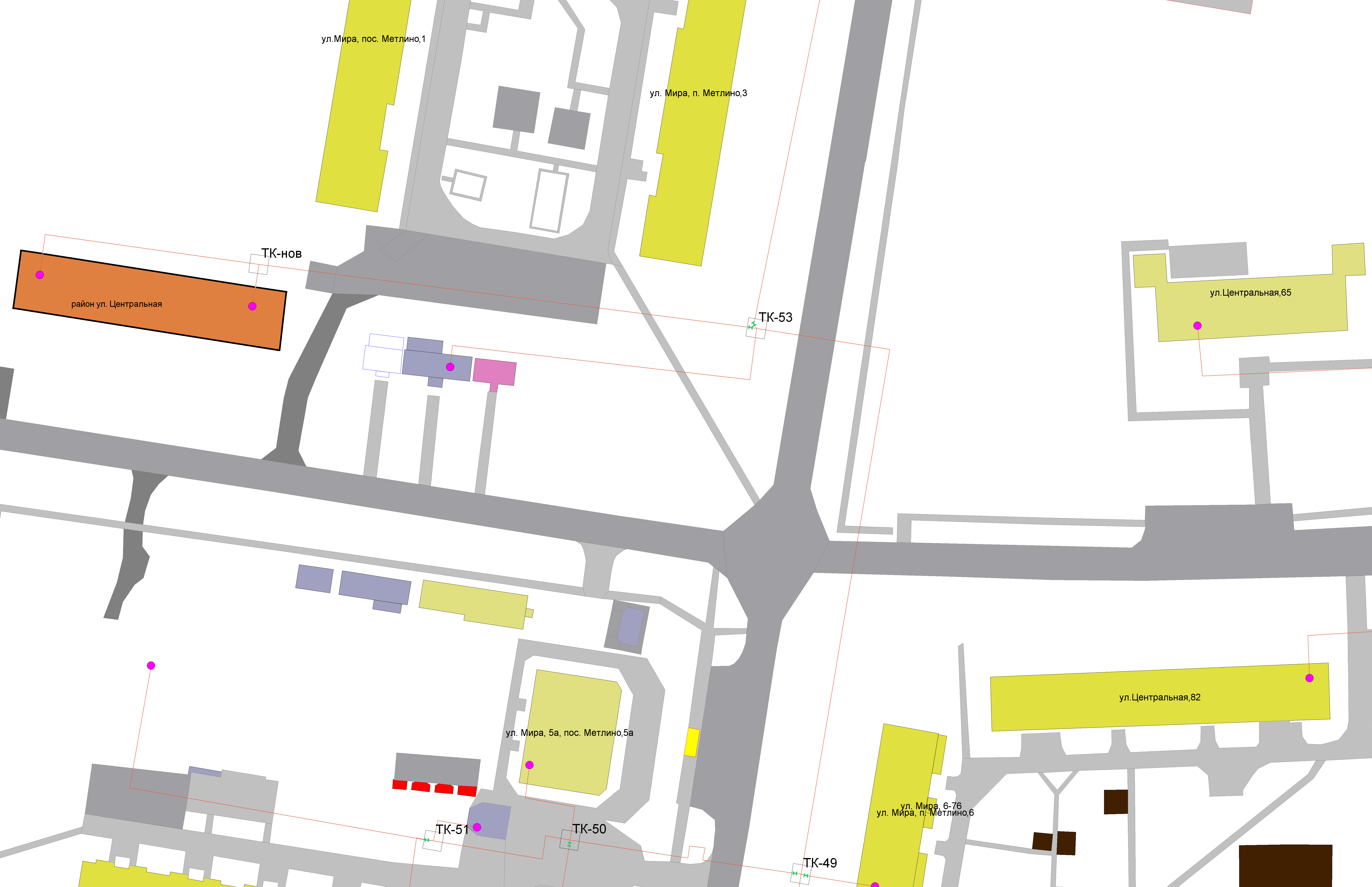 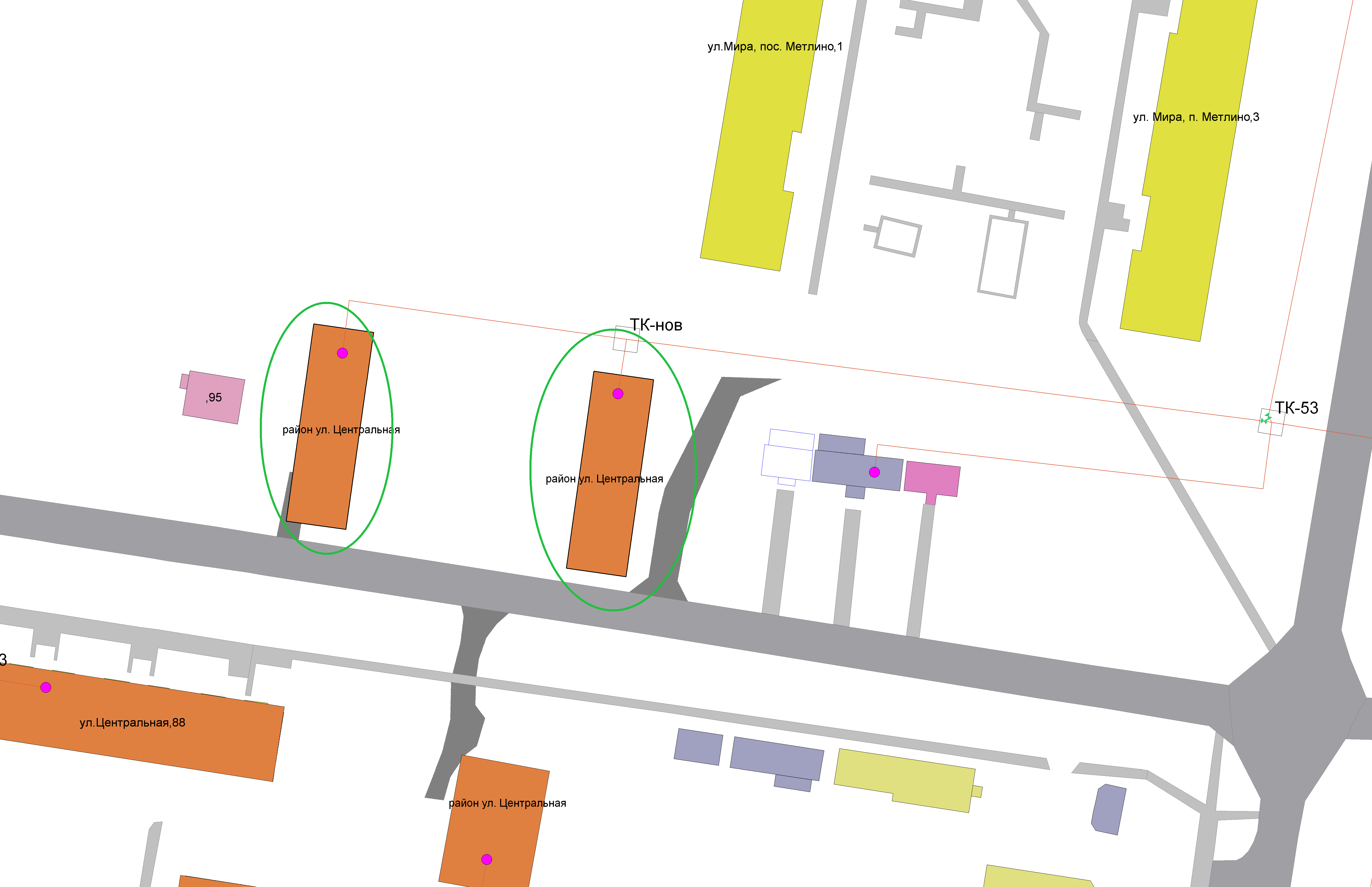 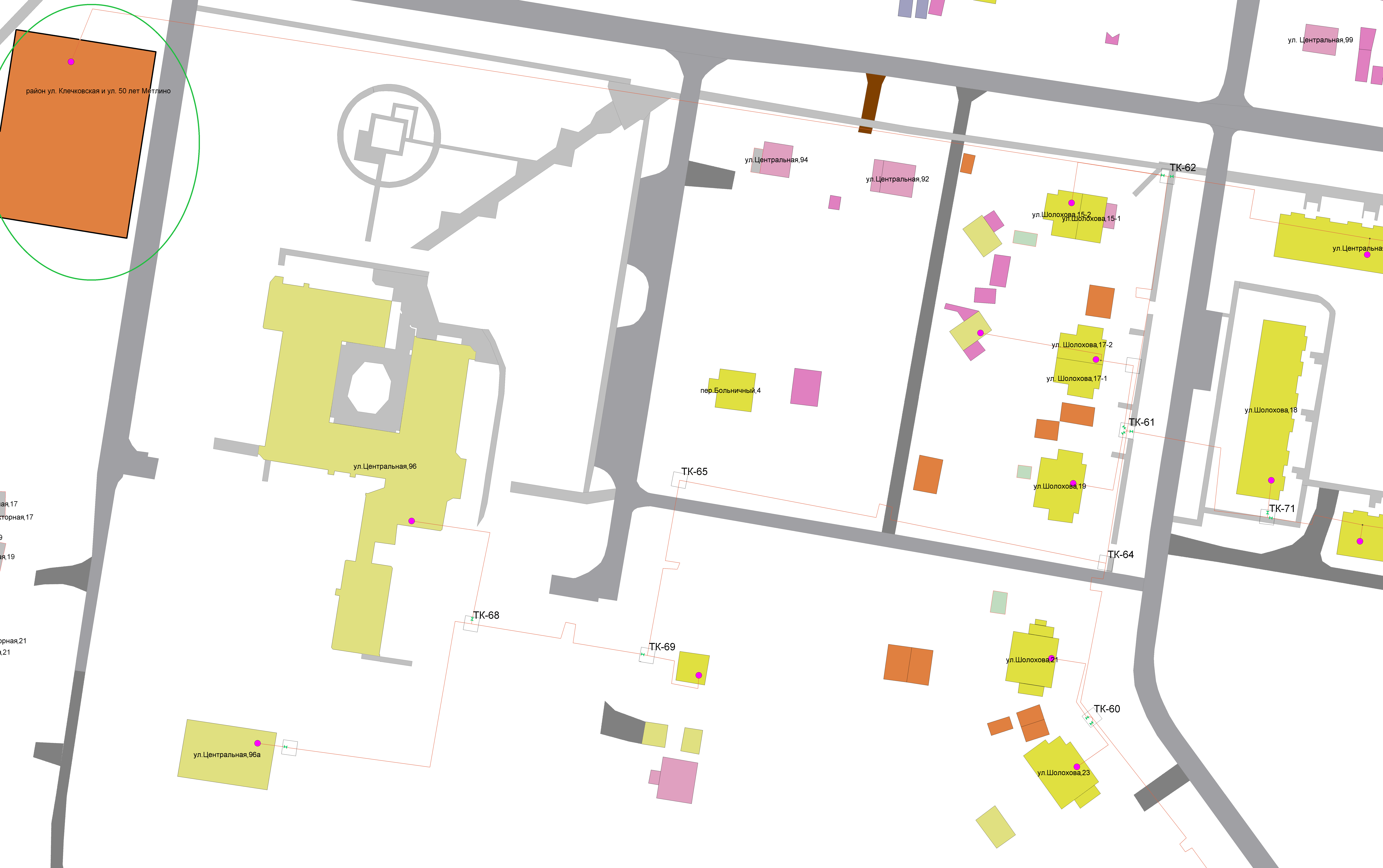 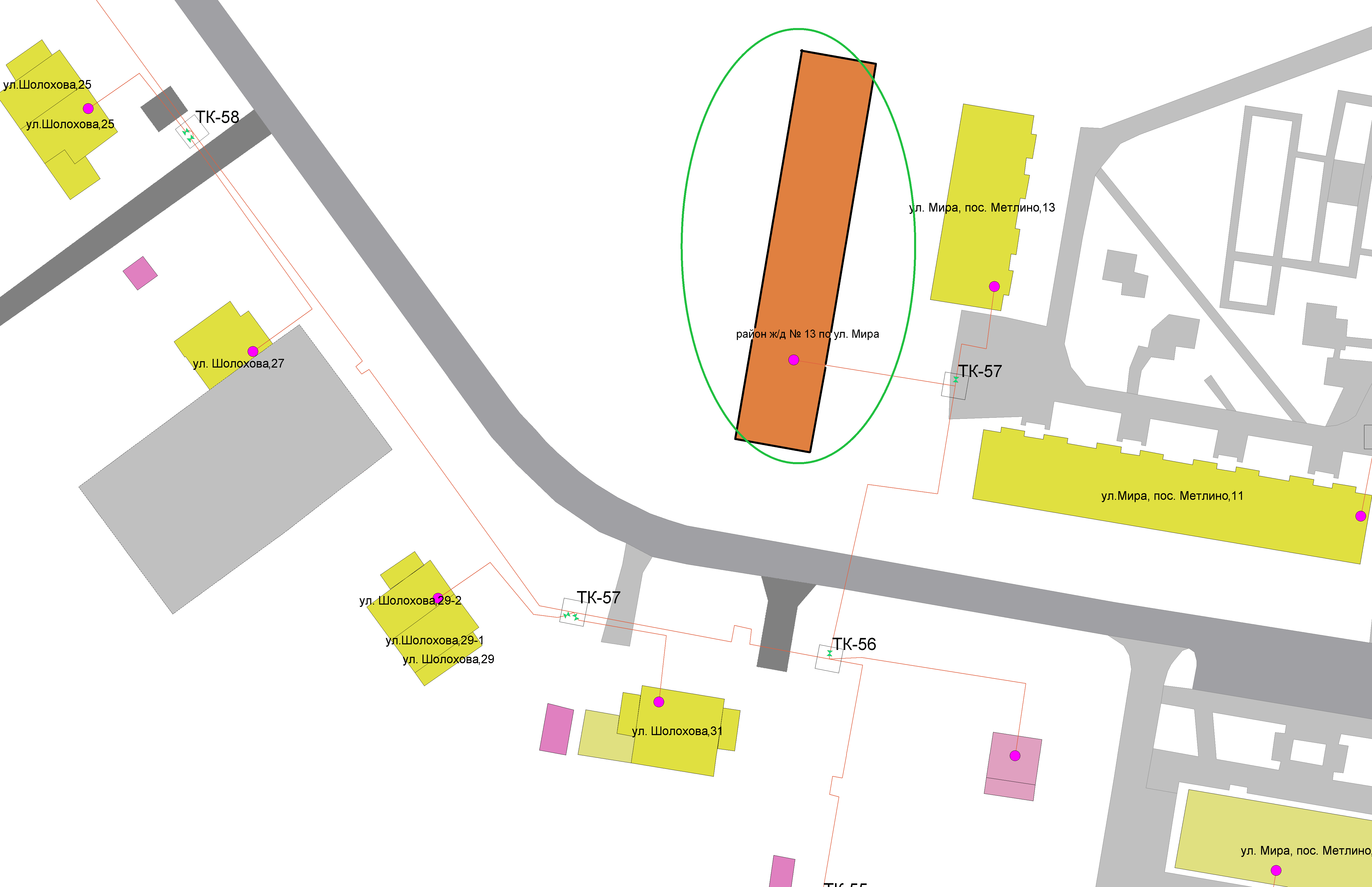 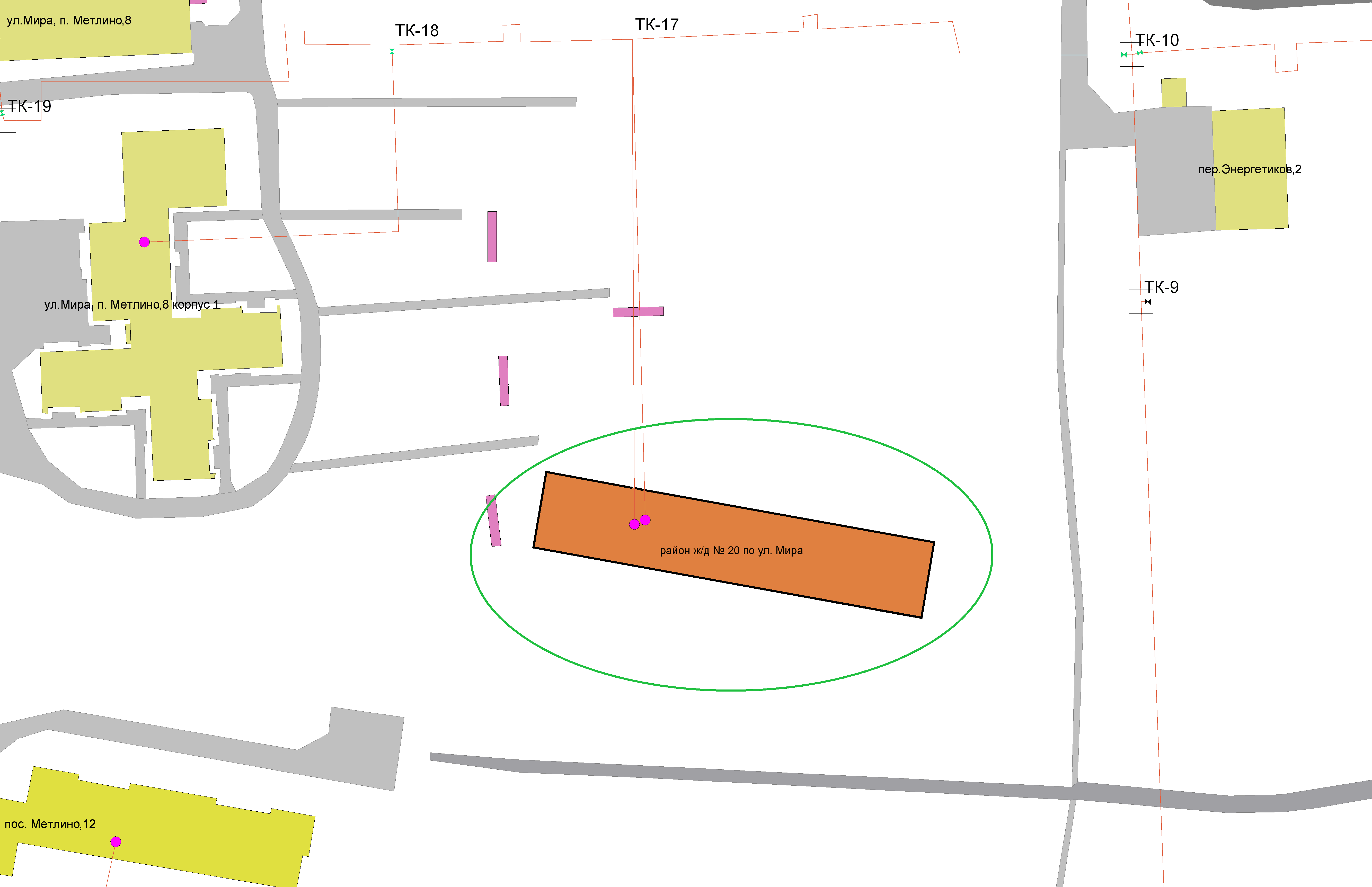 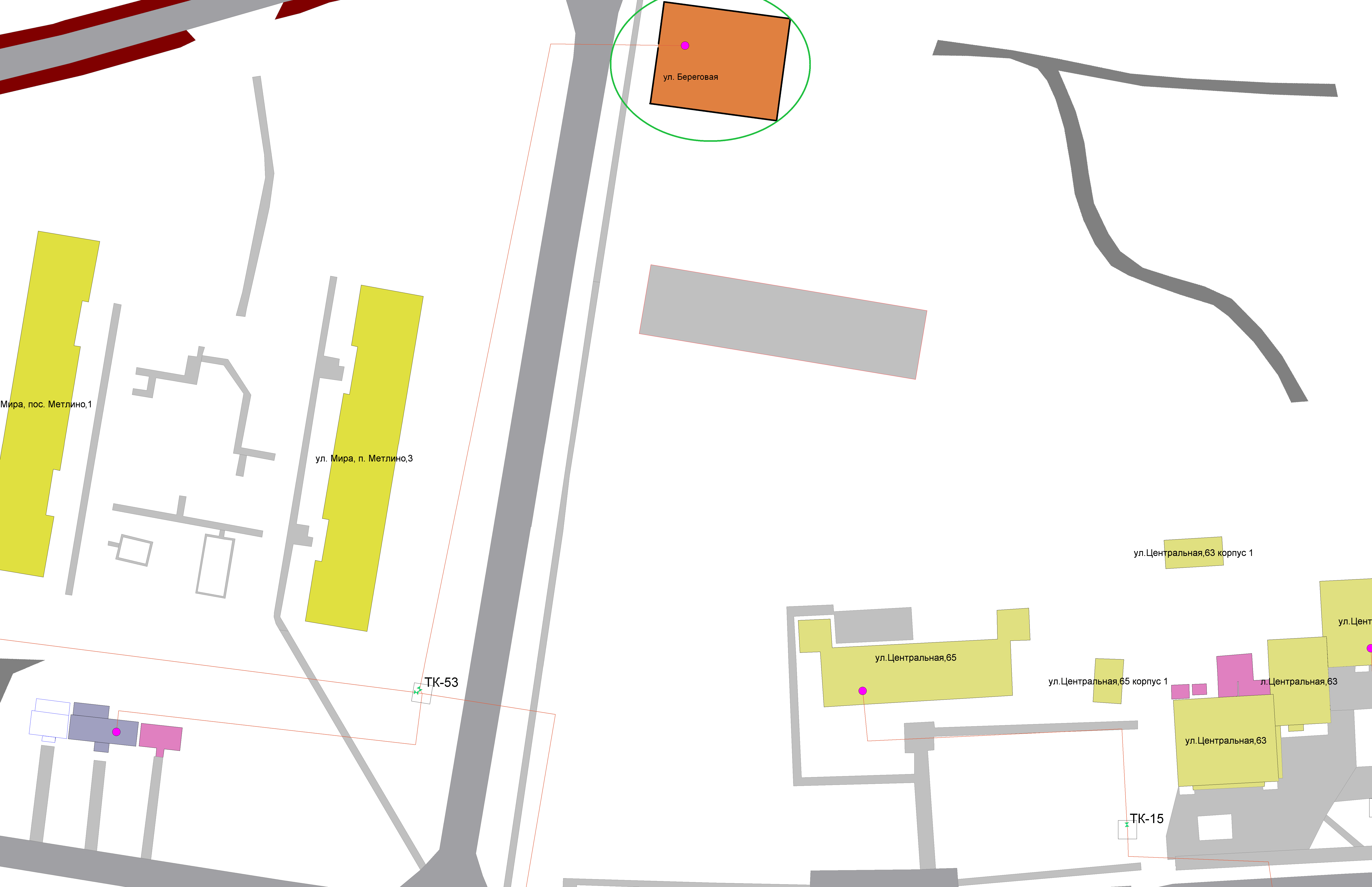 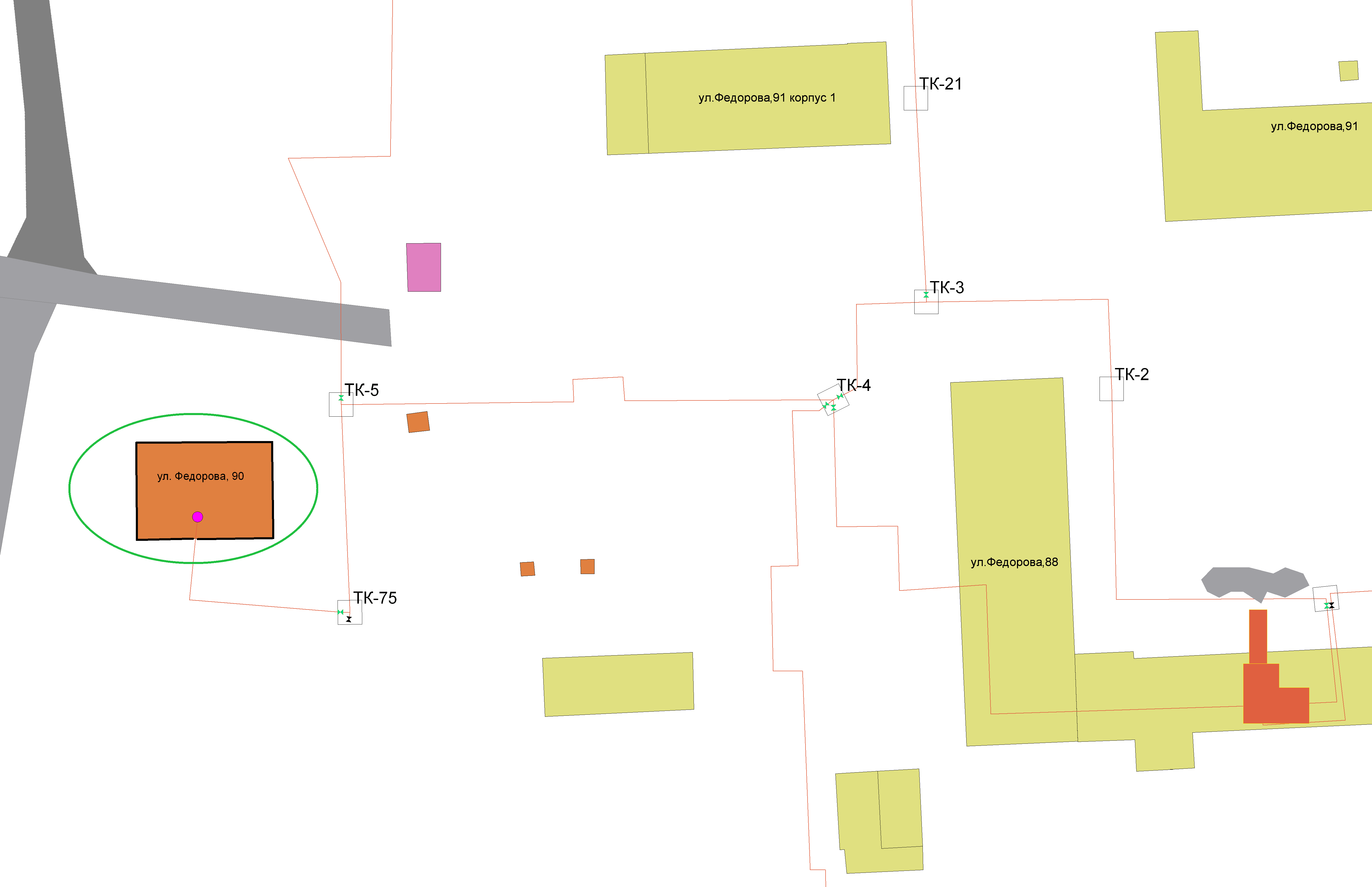 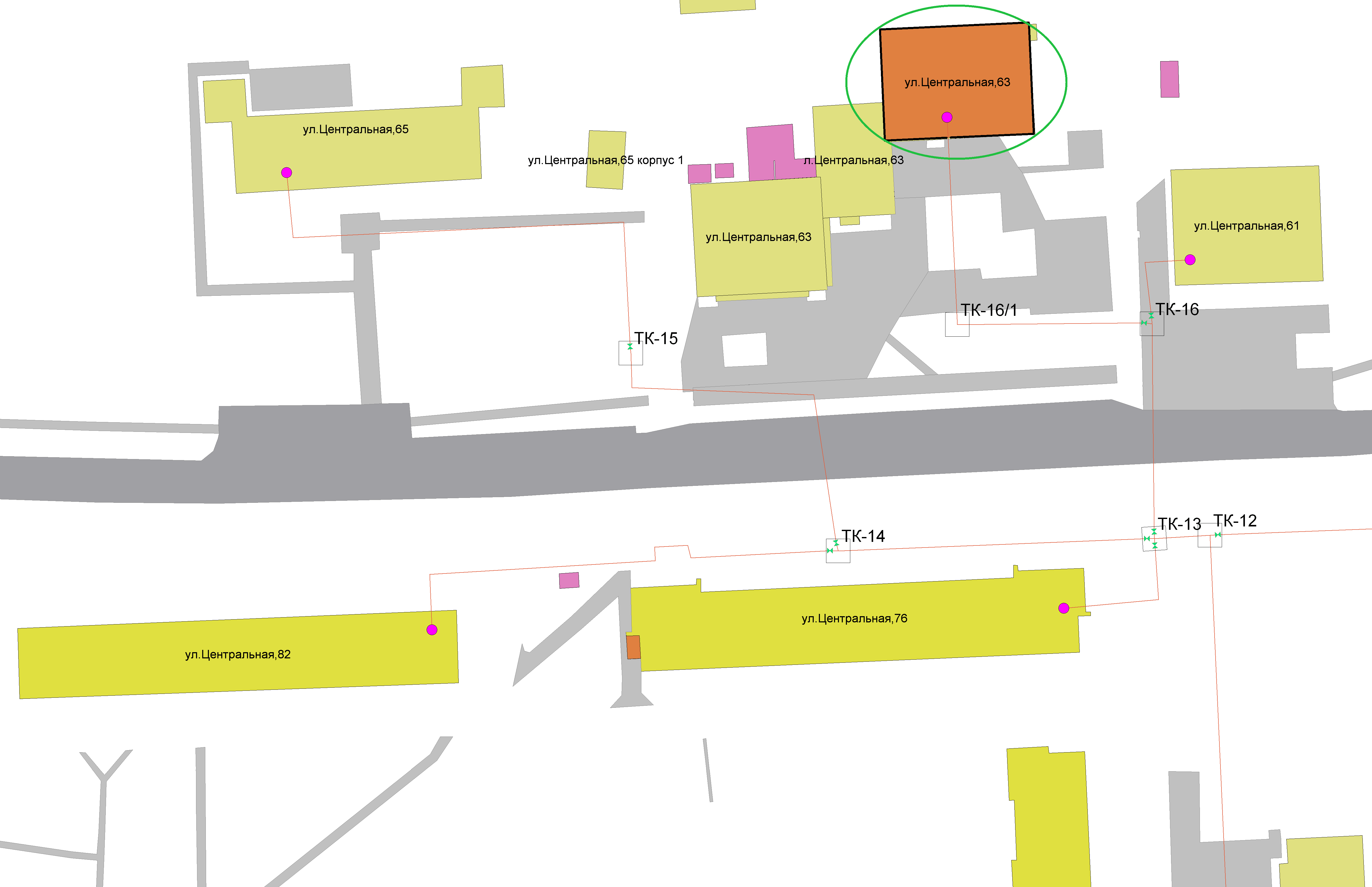 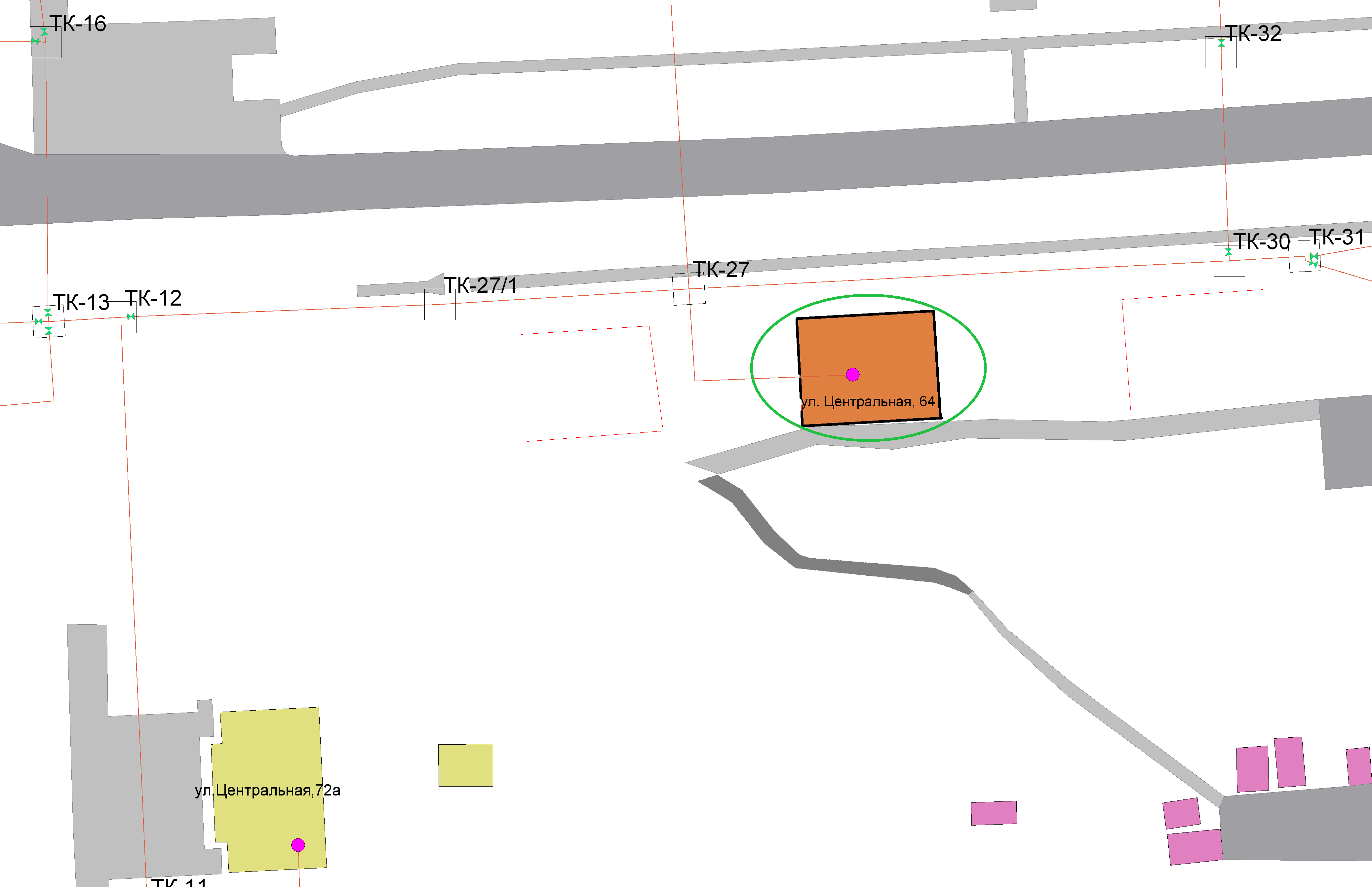 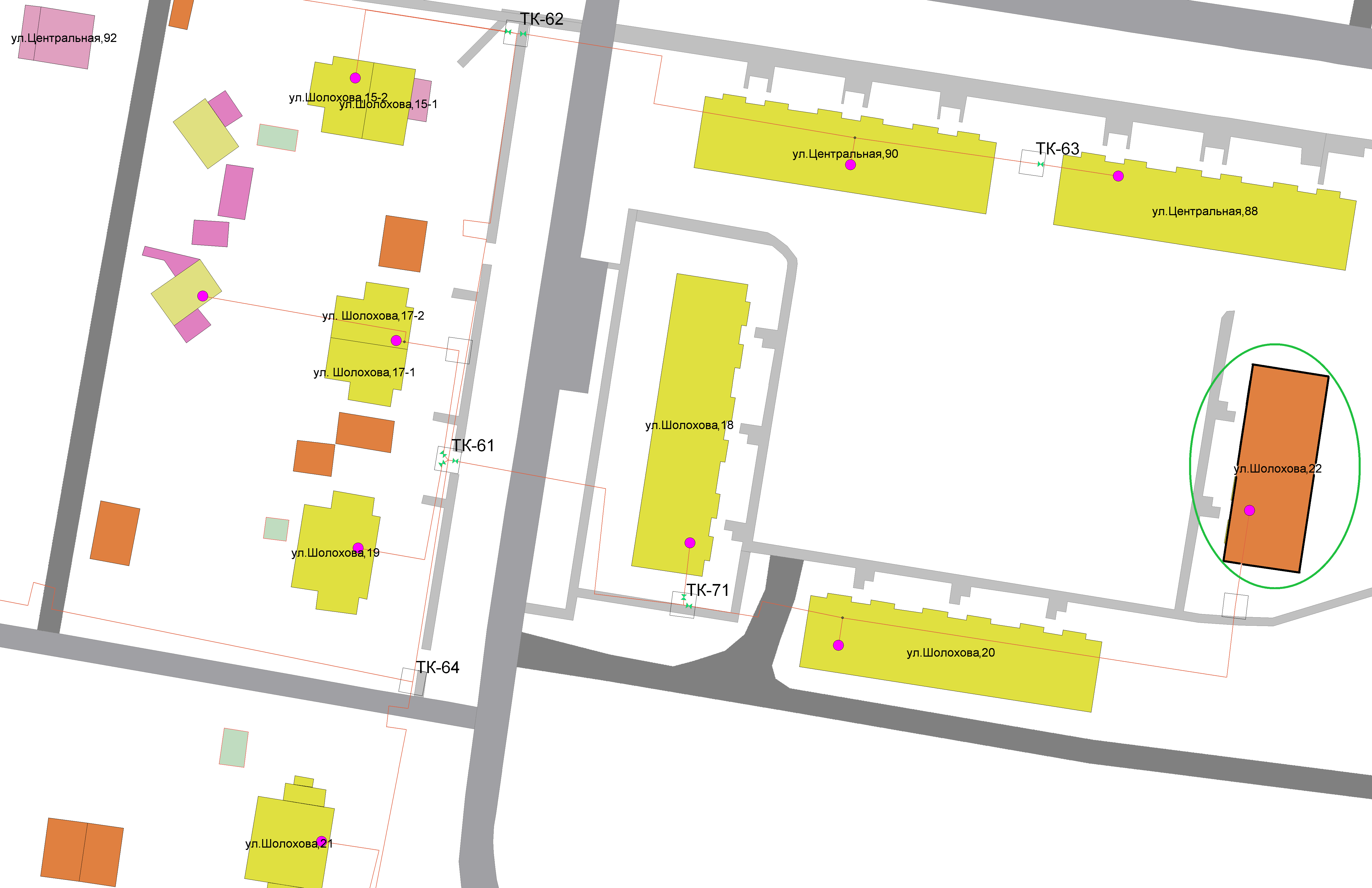 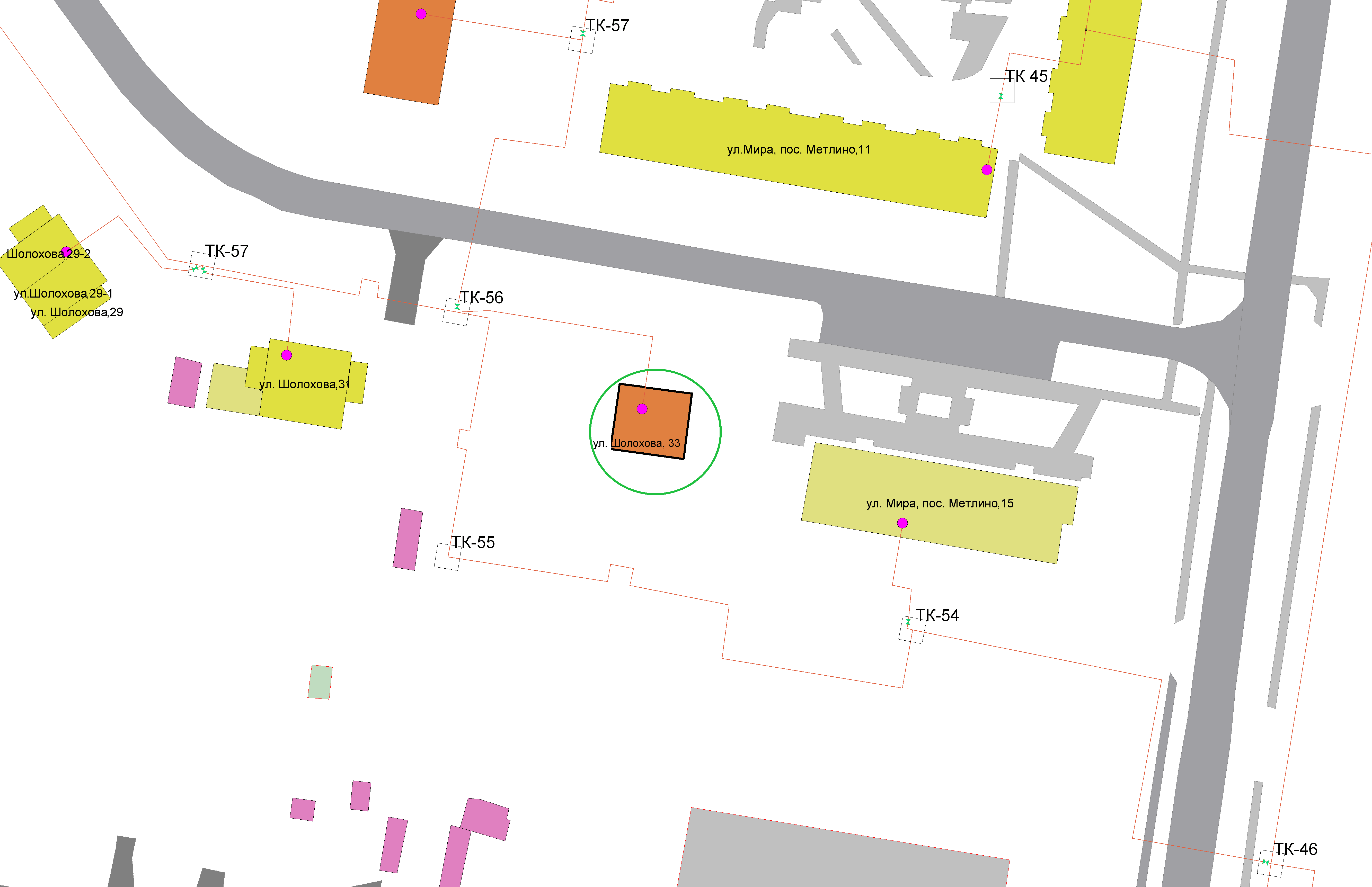 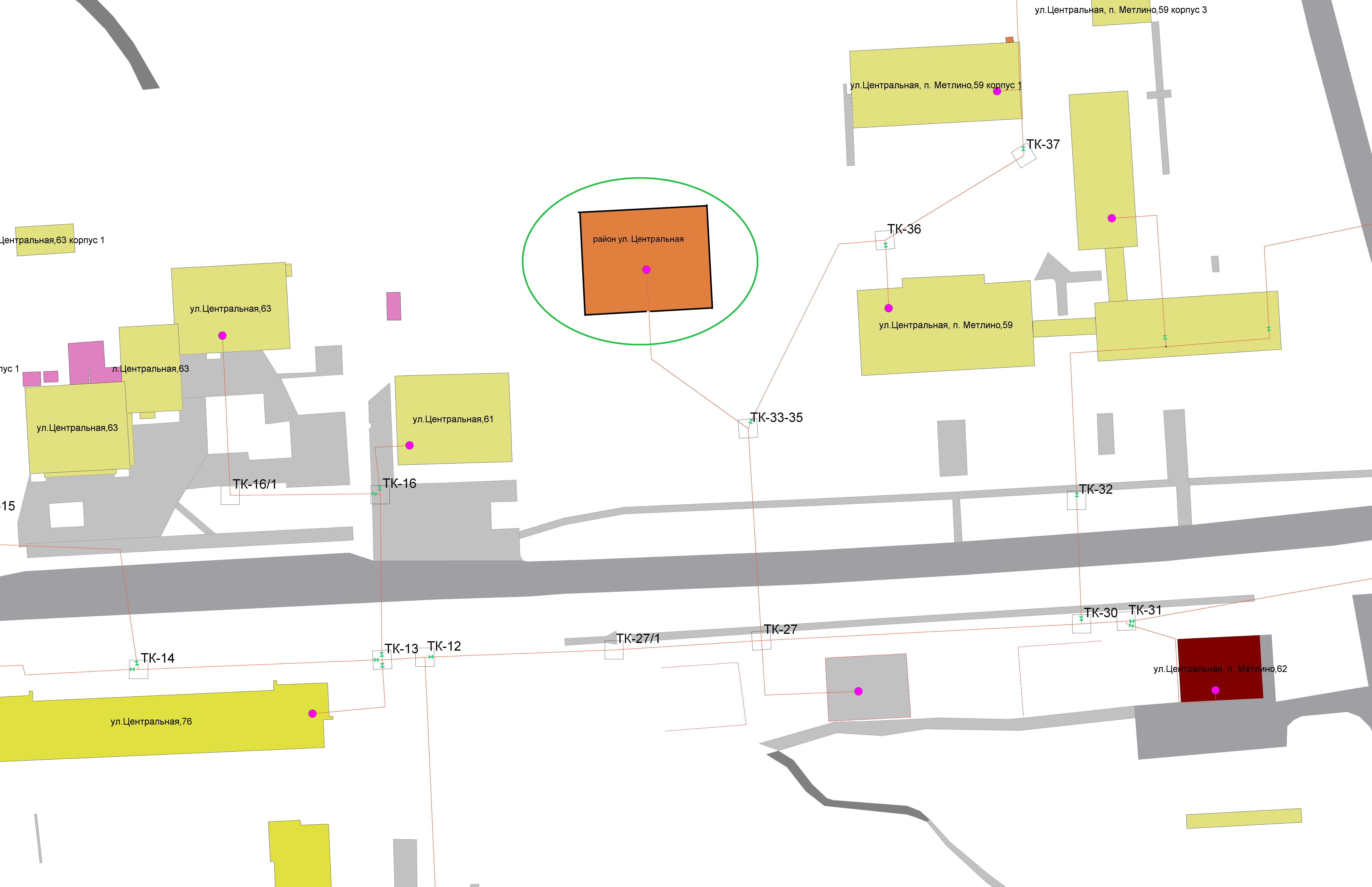 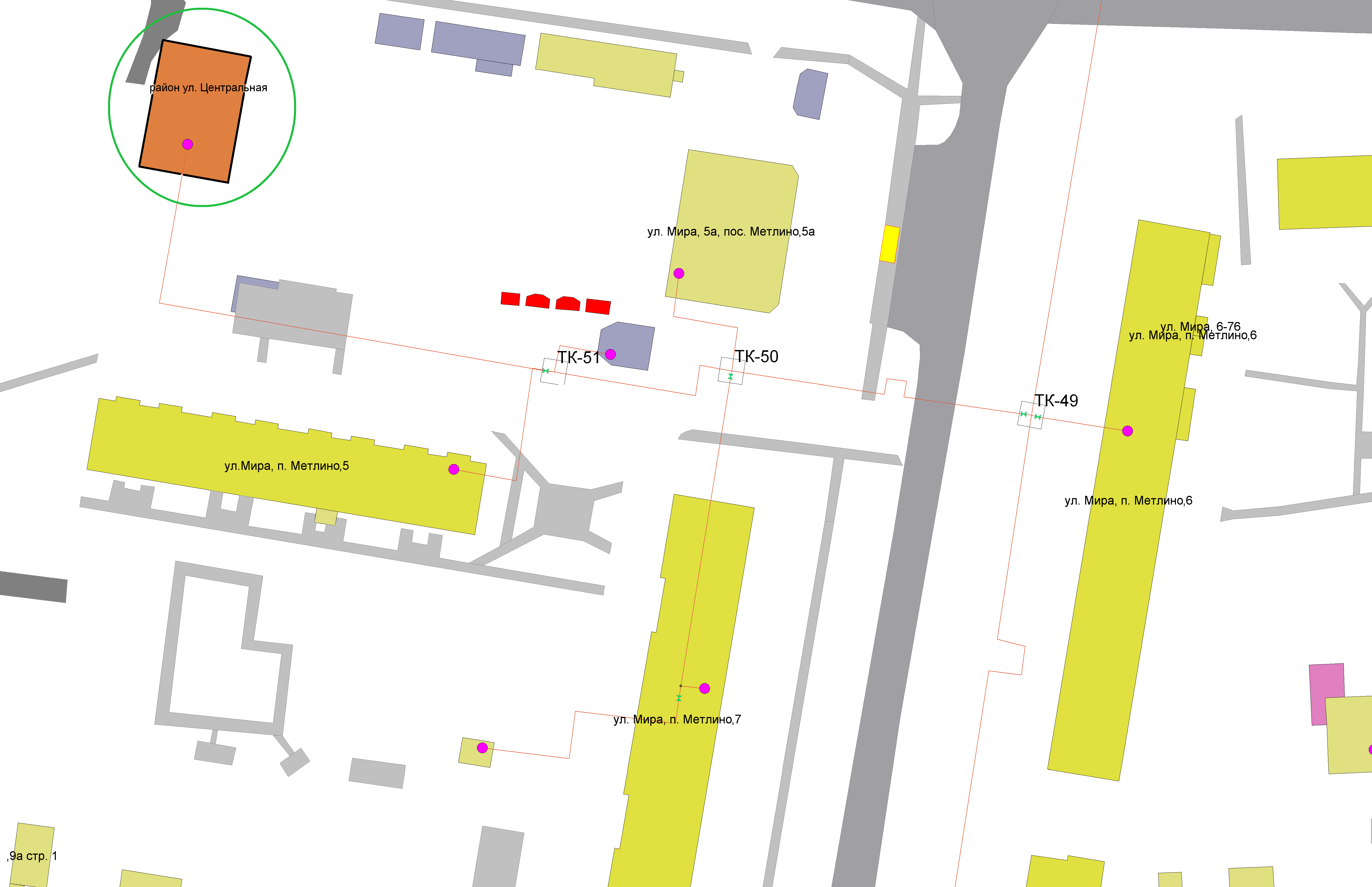 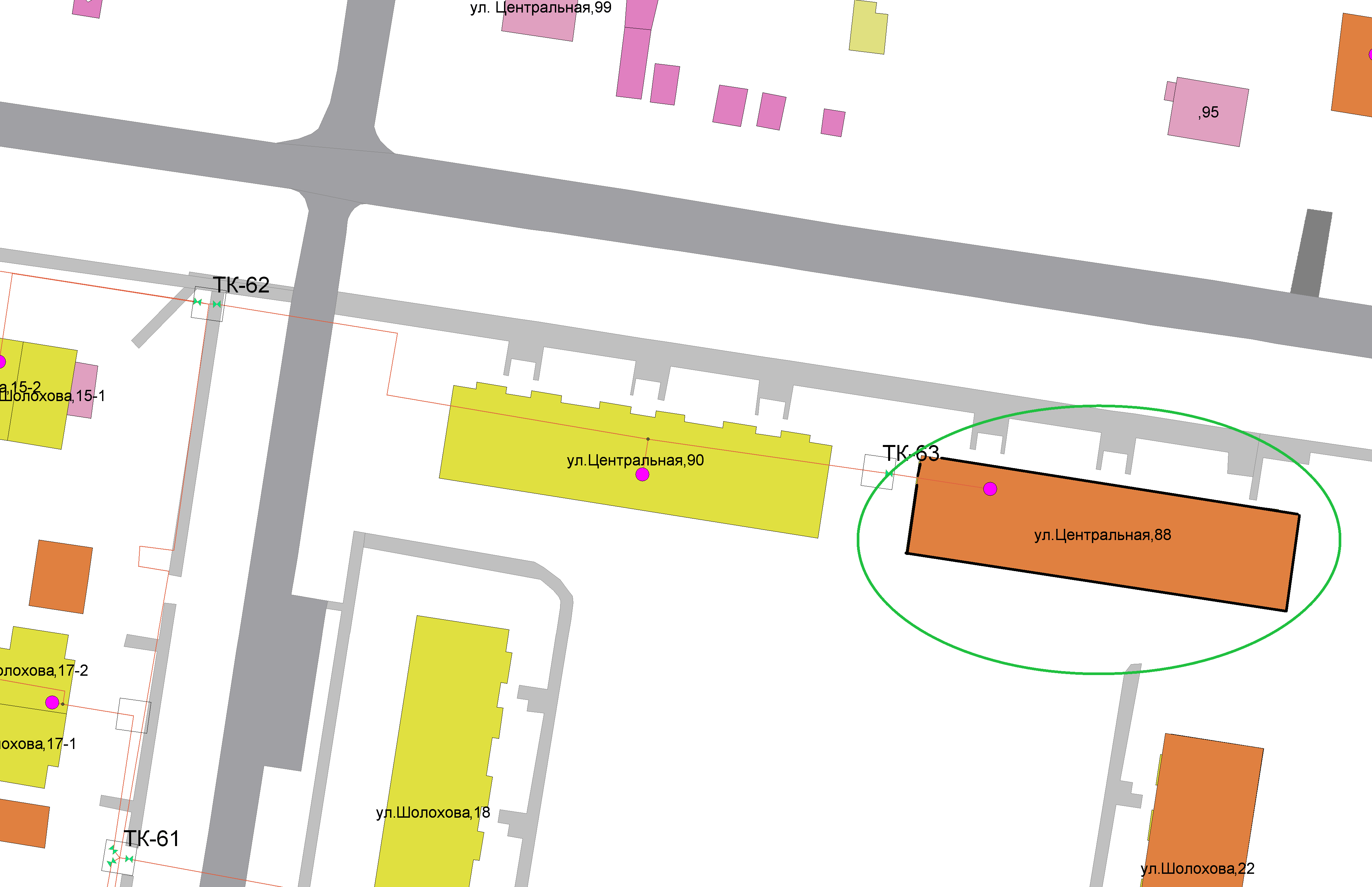 п. Новогорный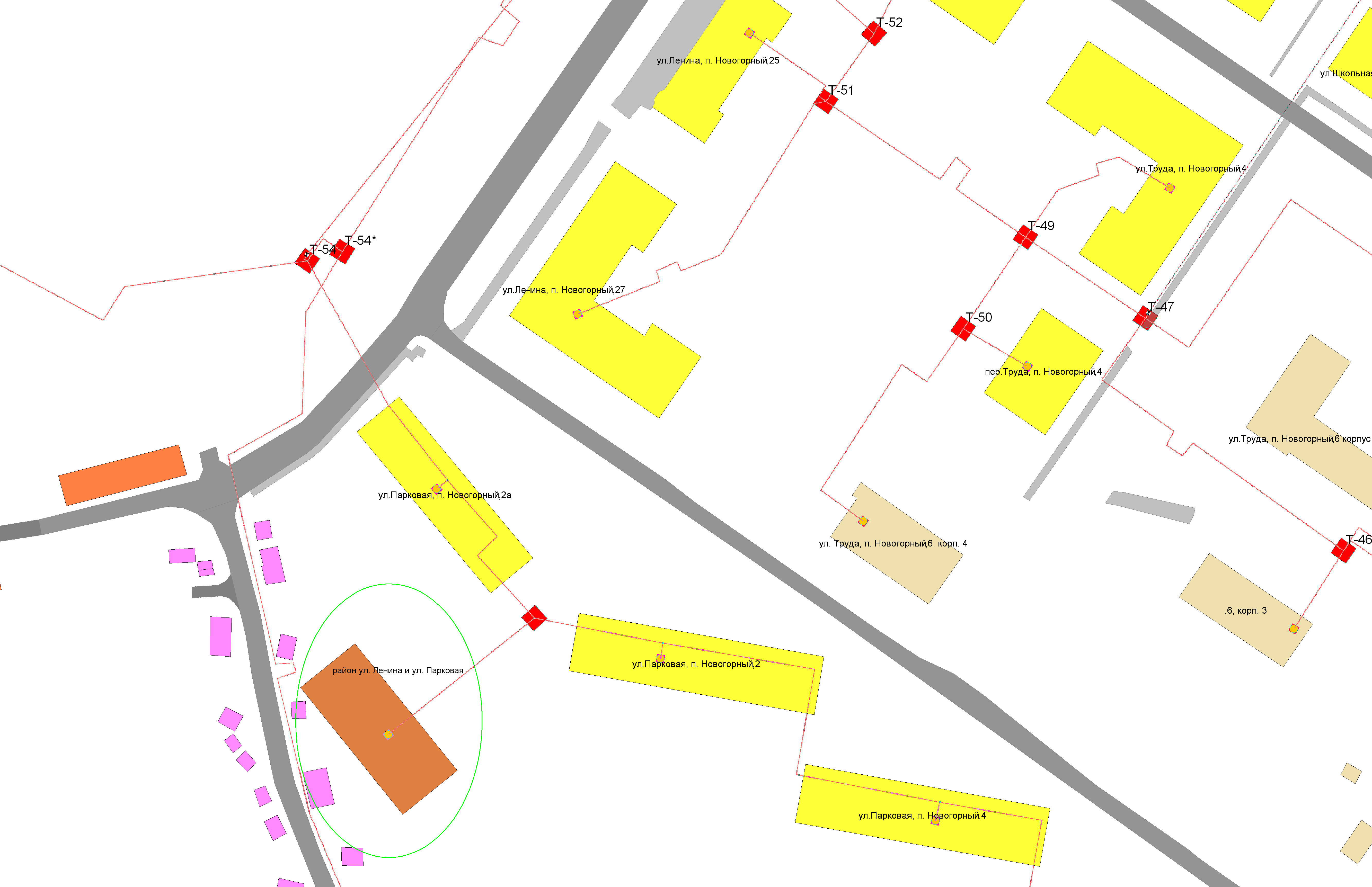 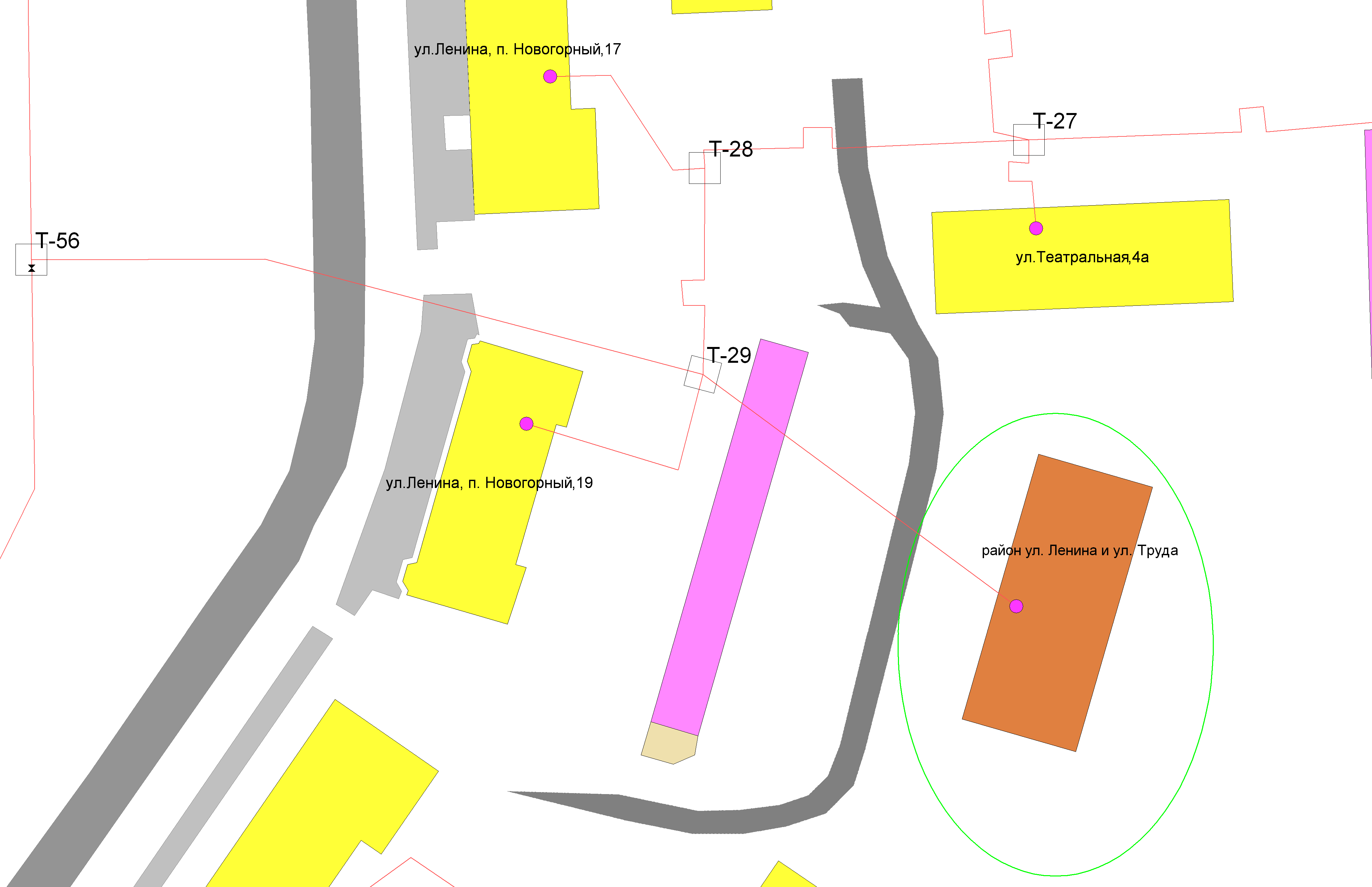 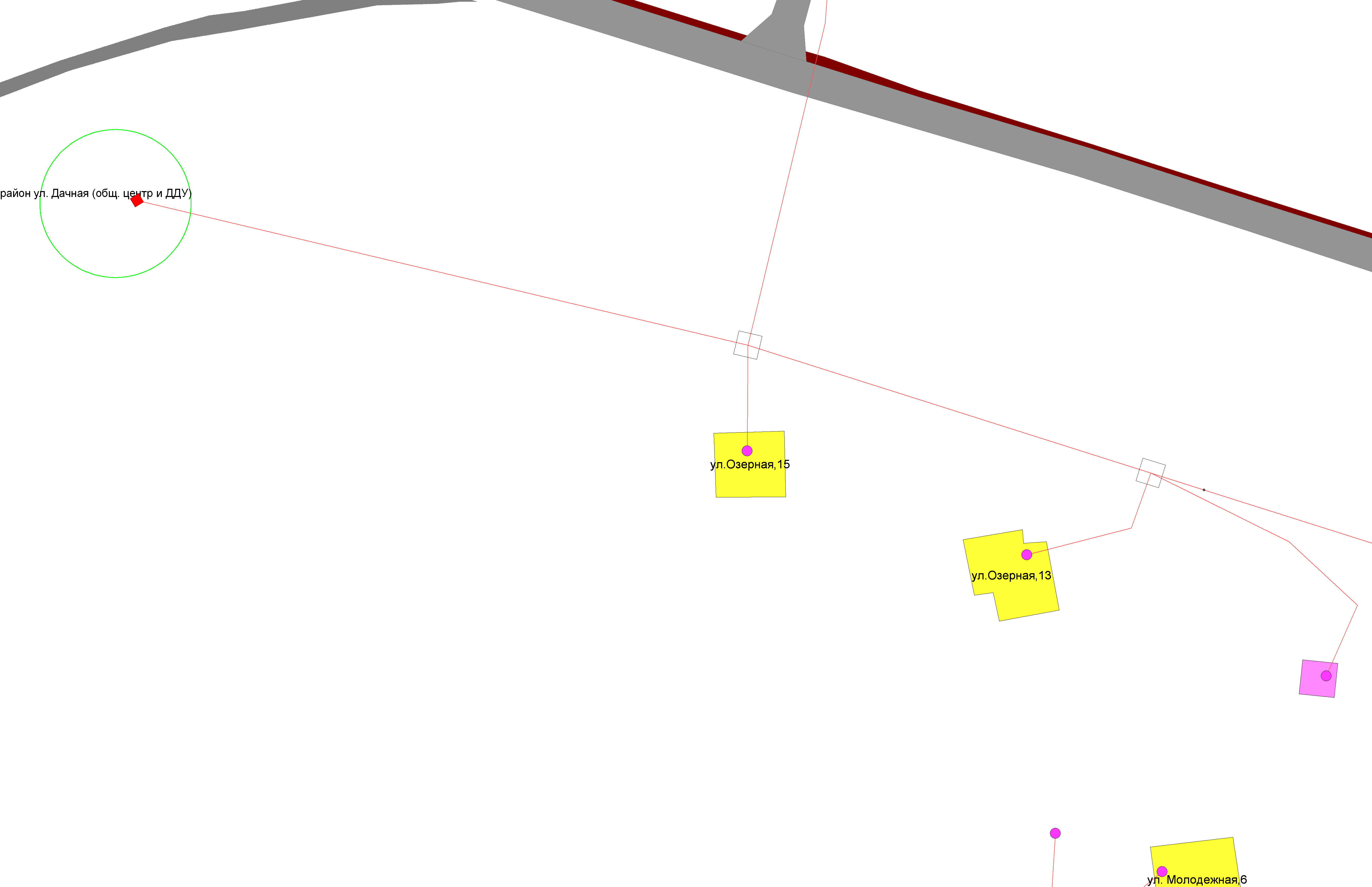 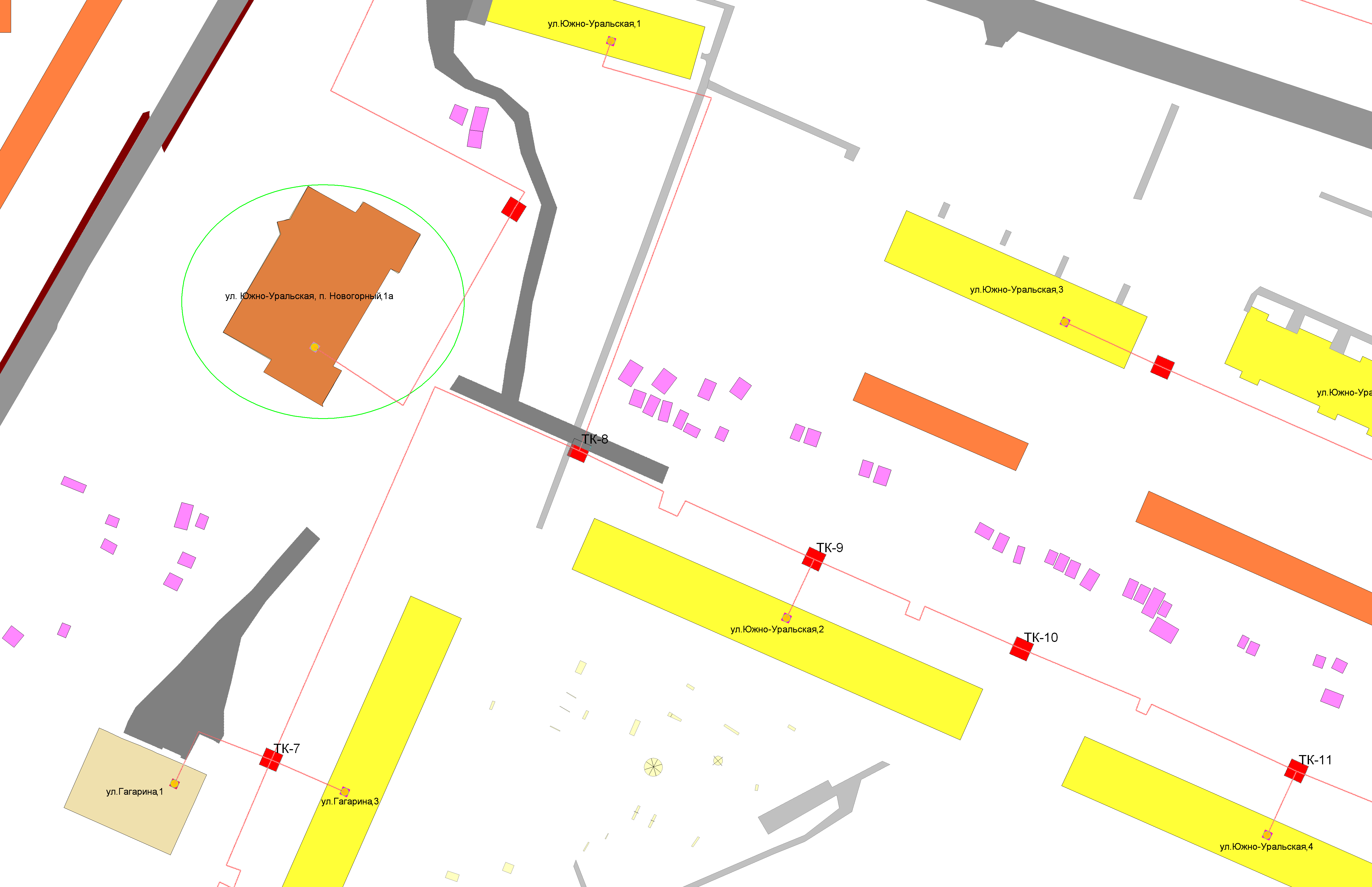 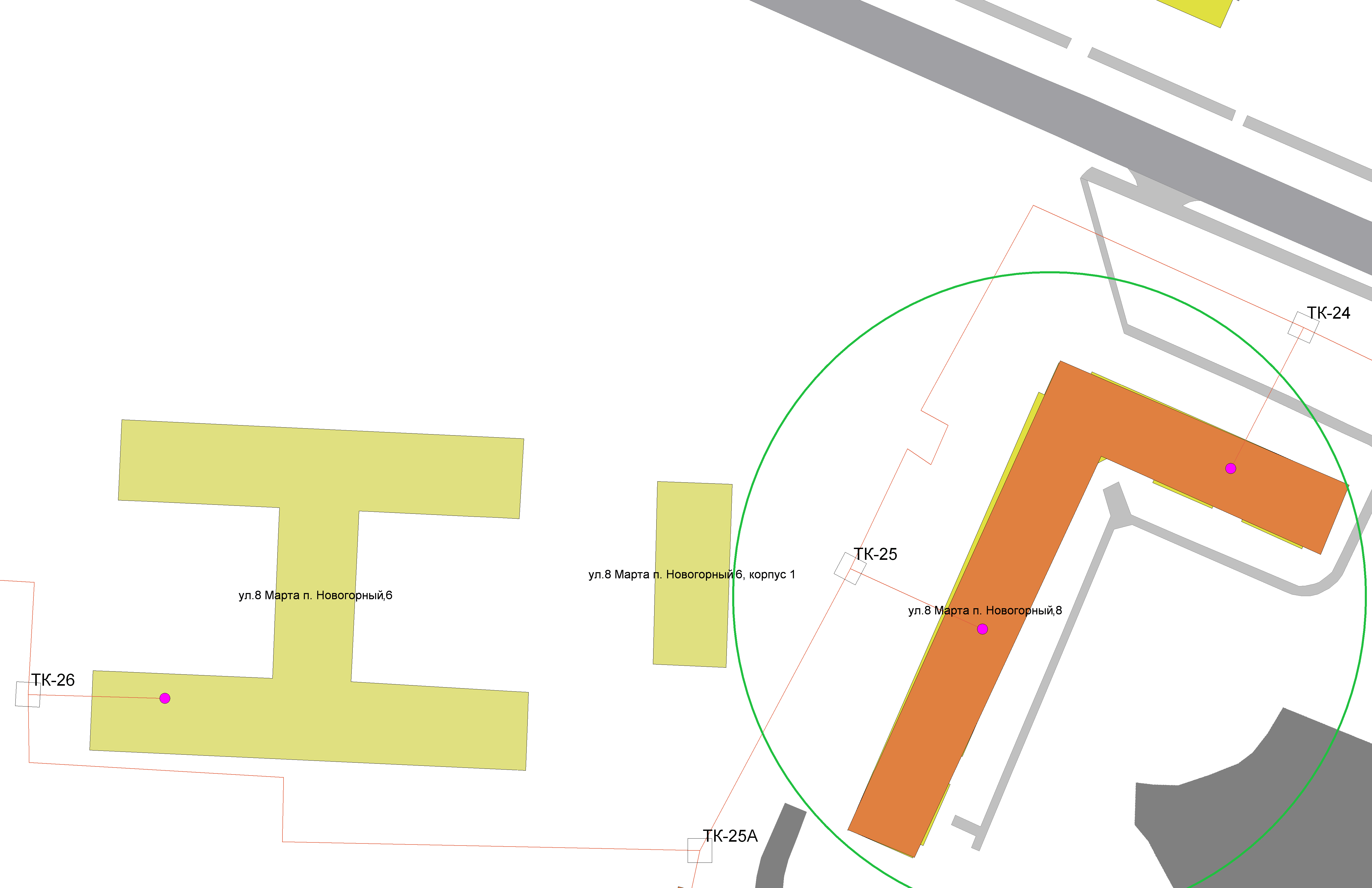 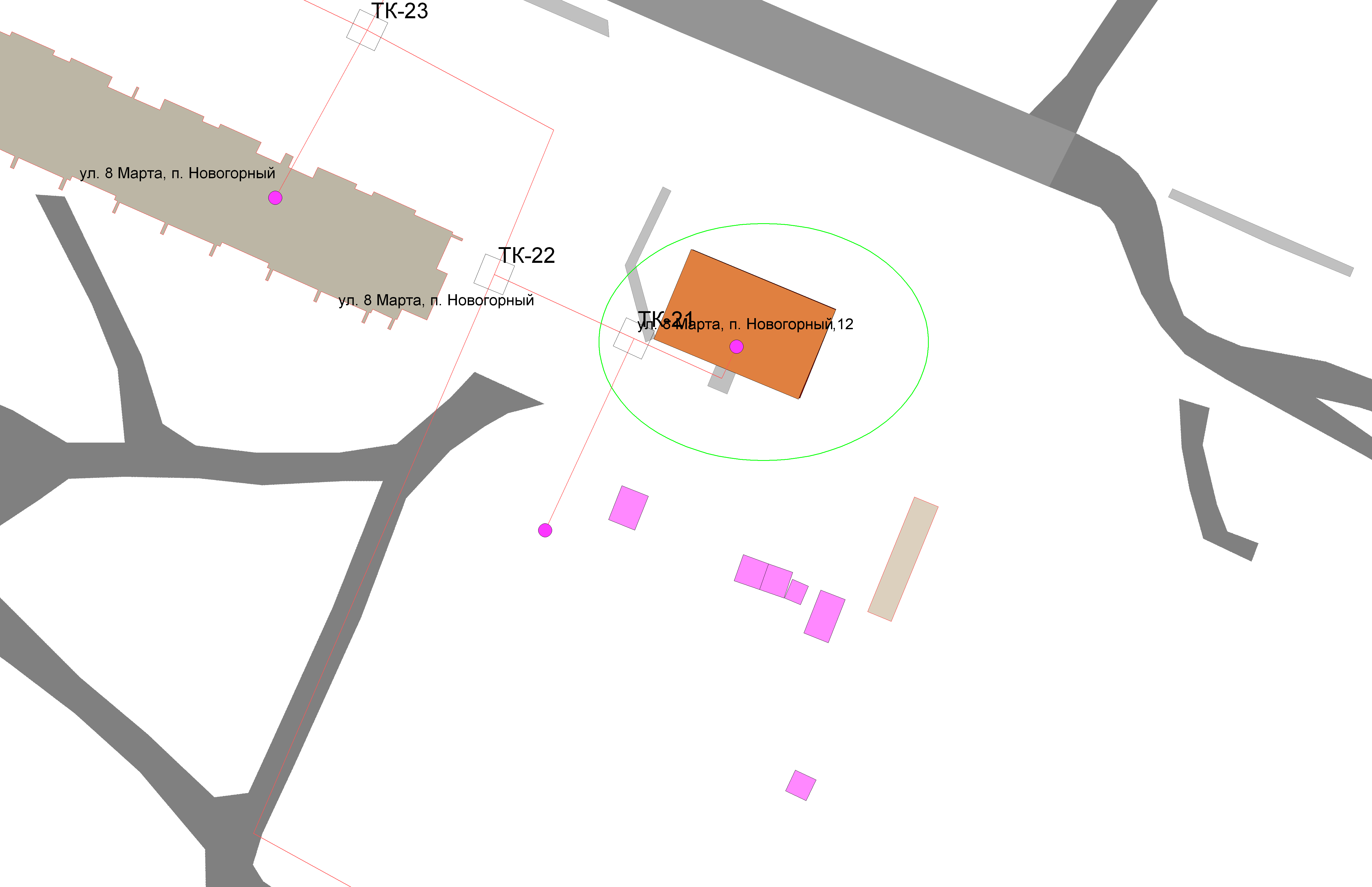 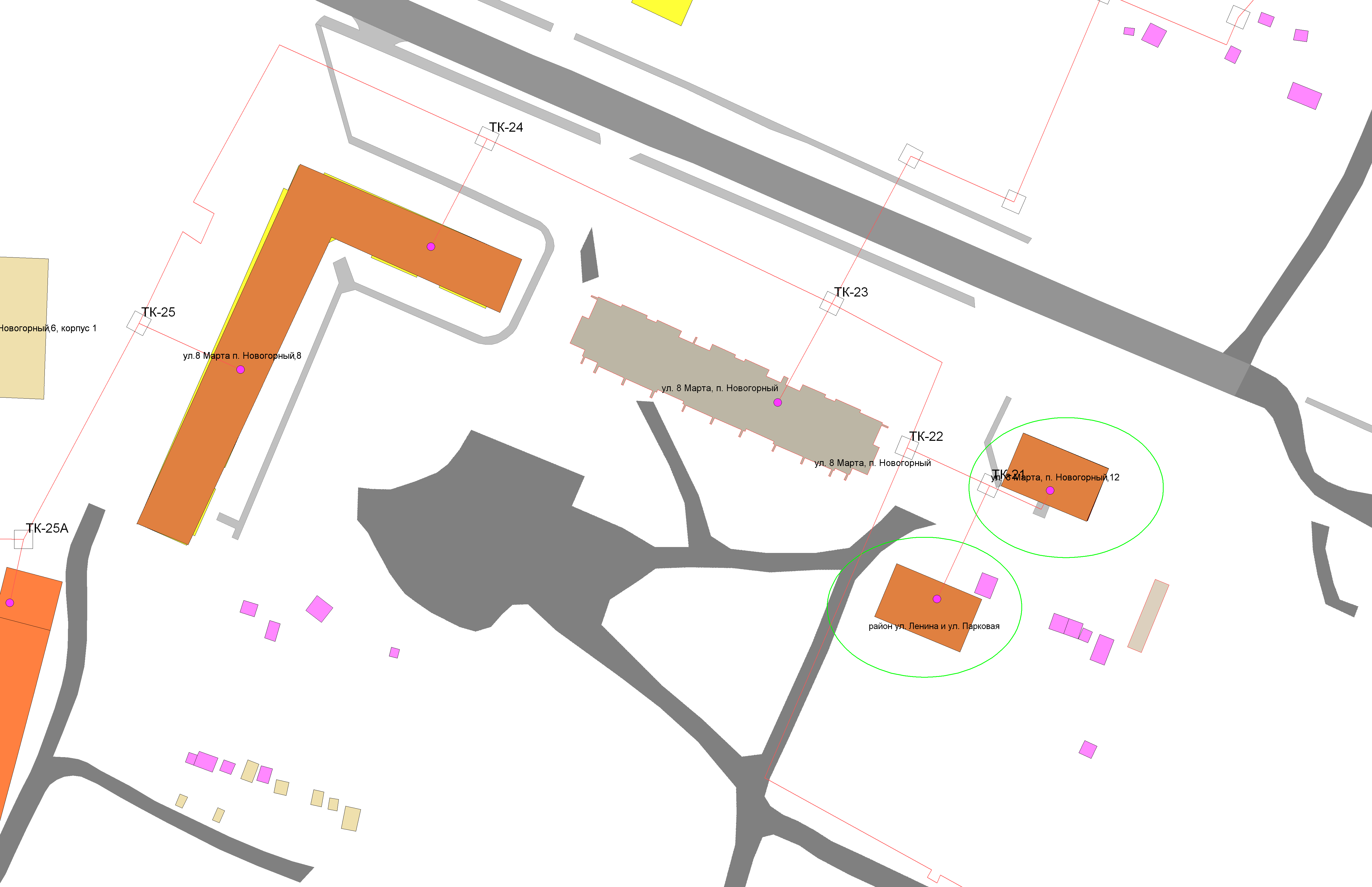 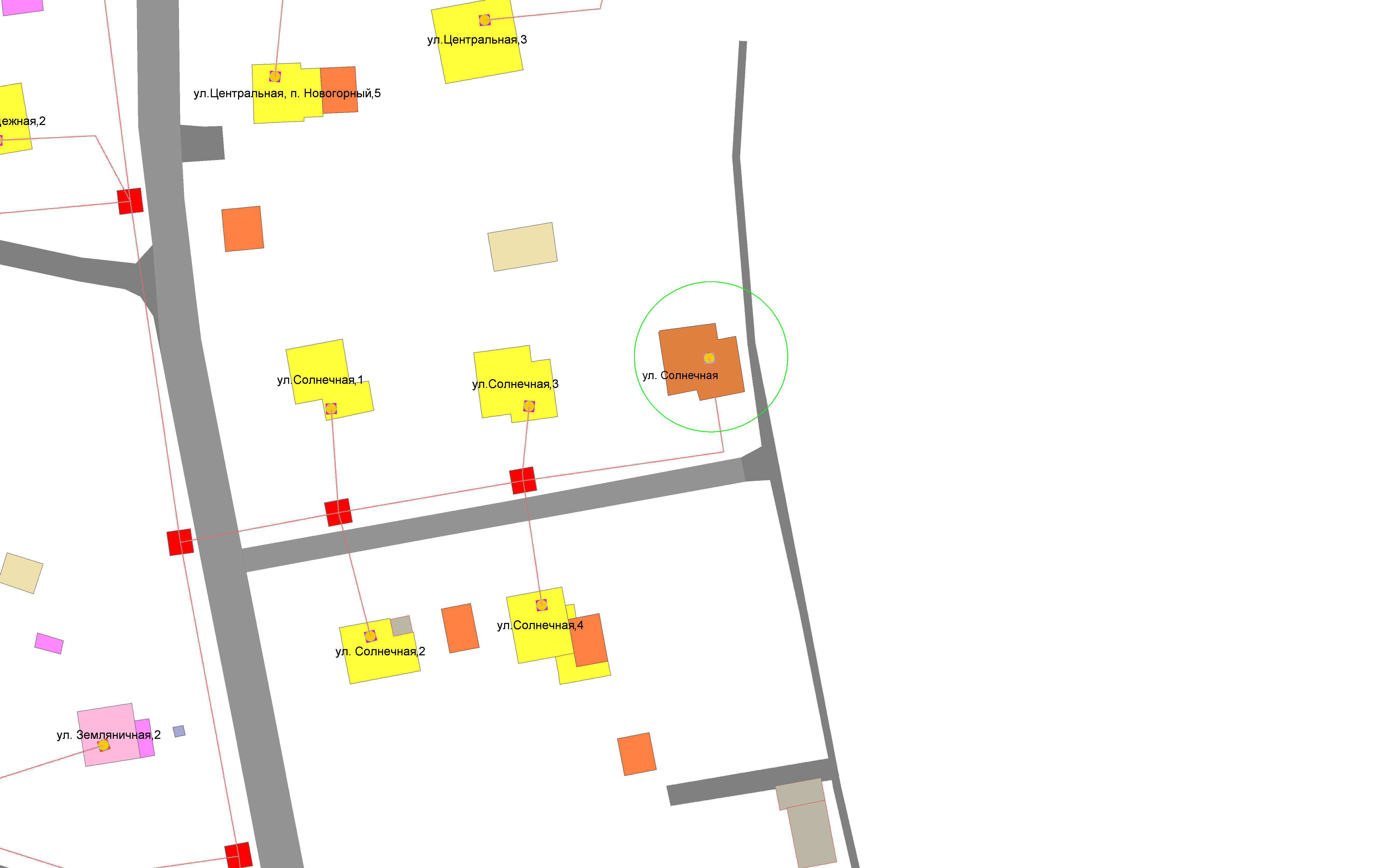 СОГЛАСОВАНОУТВЕРЖДАЮ______________________________ «_____» _______________ 2016 г.«_____» _______________ 2016 г.Наименование источникаНаименование районаНаименование районаТепловая нагрузка, Гкал/чТепловая нагрузка, Гкал/чТепловая нагрузка, Гкал/чТепловая нагрузка, Гкал/чТепловая нагрузка, Гкал/чТепловая нагрузка, Гкал/чТепловая нагрузка, Гкал/чТепловая нагрузка, Гкал/чТепловая нагрузка, Гкал/чТепловая нагрузка, Гкал/чТепловая нагрузка, Гкал/чТепловая нагрузка, Гкал/чВсего:Наименование источникаНаименование районаНаименование районаЖилыеЖилыеЖилыеЖилыеОбщественныеОбщественныеОбщественныеОбщественныеПромышленныеПромышленныеПромышленныеПромышленныеВсего:Наименование источникаНаименование районаНаименование районаОтоплениеВентиляцияГВС срИтого:ОтоплениеВентиляцияГВС срИтого:ОтоплениеВентиляцияГВС срИтого:Всего:АТЭЦ + Пиковая котельнаяI р-нI р-н36,036014,0850,11610,6763,5292,4416,6451,4500,071,5268,281АТЭЦ + Пиковая котельнаяII р-нII р-н17,8780,0037,3725,25111,257,0973,1421,4874,1532,3761,798,31955,057АТЭЦ + Пиковая котельнаяIII р-нIII р-н34,3340,14313,3747,8477,6625,2972,3315,2890,28700,320,60763,743АТЭЦ + Пиковая котельнаяIV р-нIV р-н8,4504,0312,489,2936,3952,117,7881,4811,9950,3243,834,068АТЭЦ + Пиковая котельнаяV р-нV р-н19,25908,4627,7196,0932,7911,4710,3540,0480,00500,05338,126АТЭЦ + Пиковая котельнаяVI р-нVI р-н30,4110,12811,2141,7496,7841,8871,3610,0311,0420,0850,41,52753,307АТЭЦ + Пиковая котельнаяКСЗКСЗ0,1400,060,229,9149,7422,8842,53623,43231,6673,0158,109100,845АТЭЦ + Пиковая котельная15 мкр (Заозерный)15 мкр (Заозерный)10,27204,7815,0520,4560,2660,361,082000016,134АТЭЦ + Пиковая котельнаяПромплощадкаПромплощадка0000000051,30051,351,3АТЭЦ + Пиковая котельнаяИтого г. Озерск:Итого г. Озерск:156,780,27463,36220,41482,12837,00416,08135,21283,19336,1285,914125,235480,861АТЭЦ + Пиковая котельнаяПос. №2Пос. №25,0402,757,794,140,4951,15,7350,4610,0420,020,52314,048АТЭЦ + Пиковая котельнаяпос. Новогорный7,48801,799,2786,54300,36,8430,051000,05116,17216,162АТЭЦ + Пиковая котельнаяпос. Новогорный5,39301,817,2036,89900,757,6490,05000,0514,90211,129АТЭЦ + Пиковая котельнаяИтого пос. Новогорный:Итого пос. Новогорный:12,88103,616,48113,44101,0514,4910,101000,10131,073Блочная котельнаяМедгородокМедгородок0,02100,010,0314,8815,6192,1812,680,6652,0210,092,77615,487Котельная Метлинопос. Метлинопос. Метлино3,59401,024,6143,92200,394,31200008,926Наименование источника/планировочного районаЕд. измеренияРасчетный срок (на конец рассматриваемого периода)Расчетный срок (на конец рассматриваемого периода)Расчетный срок (на конец рассматриваемого периода)Расчетный срок (на конец рассматриваемого периода)Расчетный срок (на конец рассматриваемого периода)Расчетный срок (на конец рассматриваемого периода)Расчетный срок (на конец рассматриваемого периода)Расчетный срок (на конец рассматриваемого периода)Наименование источника/планировочного районагод2015201620172018201920202021-20252026-2031Озерский городской округм2-76173,519400,027770,028 735,928 735,9130 963,389 511,0Жилыем2-76173,5-22000,027 765,727 765,7120 641,974 689,3Общественныем2--19400,05770,0970,2970,210 321,414 821,7Промышленныем2----––––АТЭЦ+пиковая котельнаям2-68773,519400,024170,026 895,926 895,9123 403,385 431,0Жилыем2-68773,5-18400,026 285,726 285,7115 461,973 209,3Общественныем2-0,019400,05770,0610,2610,27 941,412 221,7Промышленныем2----–––– II р-нм2-16155,0--––––Жилыем2-16155,0--––––Общественныем2----––––Промышленныем2----––––III р-нм2----5 605,95 605,916 817,8–Жилыем2----5 399,55 399,516 198,6–Общественныем2----206,4206,4619,2–Промышленныем2----–––IV р-нм2-43536,5-5770,017 150,017 150,085 388,067 876,0Жилыем2-43536,5--16 746,216 746,284 176,667 876,0Общественныем2---5770,0403,8403,81 211,4–Промышленныем2----––––VI р-нм2--18200,018400,02 940,02 940,08 820,0–Жилыем2---18400,02 940,02 940,08 820,0–Общественныем2--18200,0-––––Промышленныем2----––––15 мкр (Заозерный)м2-7582,01200,0-––3 444,26 888,3Жилыем2-7582,0--––––Общественныем2-0,01200,0-––3 444,26 888,3Промышленныем2----––––пос. Новогорныйм2-1500,0--1 200,01 200,08 933,310 666,7Жилыем2-1500,0--1 200,01 200,06 266,75 333,3Общественныем2----––2 666,75 333,3Промышленныем2----––––р-н Энергетик м2----1 200,01 200,08 933,310 666,7Жилыем2----1 200,01 200,06 266,75 333,3Общественныем2----––2 666,75 333,3Промышленныем2----––––р-н Строительм2-1500,0--––––Жилыем2-1500,0--––––Общественныем2----––––Промышленныем2----––––пос. Метлином2-7400,0-3600,01 840,01 840,07 560,04 080,0Жилыем2-7400,0-3600,01 480,01 480,05 180,01 480,0Общественныем2----360,0360,02 380,02 600,0Промышленныем2----––––Наименование источника/планировочного районаЕд. измеренияРасчетный срок (на конец рассматриваемого периода)Расчетный срок (на конец рассматриваемого периода)Расчетный срок (на конец рассматриваемого периода)Расчетный срок (на конец рассматриваемого периода)Расчетный срок (на конец рассматриваемого периода)Расчетный срок (на конец рассматриваемого периода)Расчетный срок (на конец рассматриваемого периода)Расчетный срок (на конец рассматриваемого периода)Наименование источника/планировочного районагод2015201620172018201920202021-20252026-2031Озерский городской округм2-----1 247,0-1 247,0-4 389,8-1 297,9Жилыем2-----1 247,0-1 247,0-4 389,8-1 297,9Общественныем2----Промышленныем2----АТЭЦ+пиковая котельнаям2-----1 247,0-1 247,0-4 389,8-1 297,9Жилыем2-----1 247,0-1 247,0-4 389,8-1 297,9Общественныем2----Промышленныем2----III р-нм2-----1 247,0-1 247,0-4 000,4-519,2Жилыем2-----1 247,0-1 247,0-4 000,4-519,2Общественныем2----Промышленныем2----IV р-нм2-----389,4-778,7Жилыем2-----389,4-778,7Общественныем2----Промышленныем2----Наименование источника/планировочного районаЕд. измеренияРасчетный срок (на конец рассматриваемого периода)Расчетный срок (на конец рассматриваемого периода)Расчетный срок (на конец рассматриваемого периода)Расчетный срок (на конец рассматриваемого периода)Расчетный срок (на конец рассматриваемого периода)Расчетный срок (на конец рассматриваемого периода)Расчетный срок (на конец рассматриваемого периода)Расчетный срок (на конец рассматриваемого периода)Наименование источника/планировочного районагод2015201620172018201920202021-20252026-2031Озерский городской округм2-76173,595573,5123343,5150 832,5178 321,5304 895,0393 108,1Жилыем2-76173,576173,598173,5124 692,3151 211,1267 463,2340 854,6Общественныем2-–194002517026 140,227 110,437 431,852 253,5Промышленныем2-–––––––АТЭЦ+пиковая котельнаям2-68773,588173,5112343,5137 992,5163 641,5282 655,0366 788,1Жилыем2-68773,568773,587173,5112 212,3137 251,1248 323,2320 234,6Общественныем2-–194002517025 780,226 390,434 331,846 553,5Промышленныем2-––––––– II р-нм2-16155161551615516 155,016 155,016 155,016 155,0Жилыем2-16155161551615516 155,016 155,016 155,016 155,0Общественныем2-–––––––Промышленныем2-–––––––III р-нм2-–––4 359,08 718,021 535,421 016,2Жилыем2-–––4 152,68 305,220 503,419 984,2Общественныем2-–––206,4412,81 032,01 032,0Промышленныем2-–––––––IV р-нм2-43536,543536,549306,566 456,583 606,5168 605,1235 702,4Жилыем2-43536,543536,543536,560 282,777 028,9160 816,1227 913,4Общественныем2-––57706 173,86 577,67 789,07 789,0Промышленныем2-–––––––VI р-нм2-–182003660039 540,042 480,051 300,051 300,0Жилыем2-––1840021 340,024 280,033 100,033 100,0Общественныем2-–182001820018 200,018 200,018 200,018 200,0Промышленныем2-–––––––15 мкр (Заозерный)м2-7582878287828 782,08 782,012 226,219 114,5Жилыем2-7582758275827 582,07 582,07 582,07 582,0Общественныем2-–120012001 200,01 200,04 644,211 532,5Промышленныем2-–––––––пос. Новогорныйм2-1500150015002 700,03 900,012 833,323 500,0Жилыем2-1500150015002 700,03 900,010 166,715 500,0Общественныем2-–––––2 666,78 000,0Промышленныем2-–––––––р-н Энергетик м2-–––1 200,02 400,011 333,322 000,0Жилыем2-–––1 200,02 400,08 666,714 000,0Общественныем2-–––––2 666,78 000,0Промышленныем2-–––––––р-н Строительм2-1500150015001 500,01 500,01 500,01 500,0Жилыем2-1500150015001 500,01 500,01 500,01 500,0Общественныем2-–––––––Промышленныем2-–––––––пос. Метлином2-740074001100012 840,014 680,022 240,026 320,0Жилыем2-740074001100012 480,013 960,019 140,020 620,0Общественныем2-–––360,0720,03 100,05 700,0Промышленныем2-–––––––Тип зданияЕд.измеренияЭтажность зданияЭтажность зданияЭтажность зданияЭтажность зданияЭтажность зданияЭтажность зданияЭтажность зданияЭтажность зданияТип зданияЕд.измерения1234, 56, 78, 910, 1112 и вышеЖилые многоквартирные, гостиницы, общежитияккал/час∙м321,12619,22317,27316,66915,60114,81213,97613,465Общественные, кроме перечисленных в стр. 3-6ккал/час∙м322,61220,43019,36217,22616,66915,88015,04414,440Поликлиники и лечебные учреждения, дома-интернатыккал/час∙м318,29417,73717,22616,66916,15815,60115,04414,440Дошкольные учреждения, хосписыккал/час∙м324,19124,19124,191-----Сервисного обслуживания, культурно-досуговой деятельности, технопарки, складыккал/час∙м312,35111,84011,28310,77210,772---Административного назначения, офисыккал/час∙м319,36218,29417,73714,53312,90811,84010,77210,772Жилые зданияРасход горячей воды одним жителем, л/сутСреднечасовой расход тепловой энергии на 1 жителяРазмерностьС водопроводом и канализацией, без ванн45103,13ккал/чТо же, с газоснабжением55126,04ккал/чС водопроводом, канализацией и ваннами с водонагревателями, работающими на твердом топливе70160,42ккал/чТо же, с газовыми водонагревателями95217,71ккал/чС централизованным горячим водоснабжением и с сидячими ваннами105240,63ккал/чТо же, с ваннами длиной более 1500 - 1700 мм115263,54ккал/чВодопотребителиЕдиница измеренияСреднечасовая нагрузка ГВС в расчете на 1 единицуРазмерность1. Общежитияс общими душевыми1 житель126,04ккал/чс душами при всех жилых комнатах1 житель210,83ккал/ч2. Гостиницы, пансионаты и мотелис общими ванными и душами1 житель176,46ккал/чс душами во всех номерах1 житель368,96ккал/чс ваннами во всех номерах1 житель474,38ккал/ч3. Больницыс общими ванными и душами1 житель189,06ккал/чс санитарными узлыми, приближенными к палатам1 житель226,88ккал/чинфекционные1 житель277,29ккал/ч4. Санатории и дома отдыхас общими душевыми1 житель171,30ккал/чс душами при всех жилых комнатах1 житель197,66ккал/чс ваннами при всех жилых комнатах1 житель0,00ккал/ч5. Физкультурно-оздоровительные учреждениясо столовыми на полуфабрикатах, без стирки белья1 место79,06ккал/чсо столовыми, работающими на сырье, и прачечными1 место252,08ккал/ч6. Дошкольные образовательные учреждения и школы-интернатыс дневным пребыванием детейсо столовыми на полуфабрикатах1 ребенок121,00ккал/чсо столовыми, работающими на сырье, и прачечными1 ребенок181,50ккал/чс круглосуточным пребыванием детей:со столовыми на полуфабрикатах1 ребенок79,06ккал/чсо столовыми, работающими на сырье, и прачечными1 ребенок105,42ккал/ч7. Учебные заведения с душевыми при гимнастических залах и столовыми, работающими на полуфабрикатах1 учащийся или 1 преподаватель60,50ккал/ч8. Административные здания1 работающий49,50ккал/ч9. Предприятия общественного питания с приготовлением пищи, реализуемой в обеденном зале1 блюдо220,00ккал10. Магазиныпродовольственные (без холодильных установок)1 работник в смену90,75ккал/чпромтоварные1 работник в смену60,50ккал/ч11. Поликлиники и амбулатории1 пациент24,20ккал/ч1 работающий в смену66,00ккал/ч12. Аптекиторговый зал и подсобные помещения1 работающий55,00ккал/члаборатория приготовления лекарств1 работающий252,08ккал/ч13. Парикмахерские1 рабочее место в смену166,38ккал/ч14. Кинотеатры, театры, клубы и досугово-развлекательные учреждениядля зрителей1 человек41,25ккал/чдля артистов1 человек171,88ккал/ч15. Стадионы и спортзалыдля зрителей1 человек13,75ккал/чдля физкультурников с учетом приема душа1 человек172,50ккал/чдля спортсменов с учетом приема душа1 человек345,00ккал/ч16. Плавательные бассейныдля зрителей1 место9,17ккал/чдля спортсменов (физкультурников) с учетом приема душа1 человек412,50ккал/ч17. Банидля мытья в мыльной и ополаскивания в душе1 посетитель2200,00ккал/что же, с приемом оздоровительных процедур1 посетитель3483,33ккал/чдушевая кабина1 посетитель4400,00ккал/чванная кабина1 посетитель6600,00ккал/ч18. Прачечныенемеханизированные1 кг сухого белья825,00ккалмеханизированные1 кг сухого белья1375,00ккал19. Производственные цехиобычные1 человек в смену86,97ккал/чс тепловыделениями свыше 84 кДж на 1 м/ч1 человек в смену220,00ккал/ч20. Душевые в бытовых помещениях промышленных предприятий1 душевая2041,88ккал/чНаименование района/типа потребителяЕд. измеренияРасчетный срок (на конец рассматриваемого периода)Расчетный срок (на конец рассматриваемого периода)Расчетный срок (на конец рассматриваемого периода)Расчетный срок (на конец рассматриваемого периода)Расчетный срок (на конец рассматриваемого периода)Расчетный срок (на конец рассматриваемого периода)Расчетный срок (на конец рассматриваемого периода)Расчетный срок (на конец рассматриваемого периода)Наименование района/типа потребителягод2015201620172018201920202021-20252026-2031Озерский городской округГкал/ч371,245380,229382,251384,245385,5386,8390,3395,1ЖилыеГкал/ч178,315182,917182,917184,664185,9187,1190,1194,3ОбщественныеГкал/ч108,511112,8 17114,838115,086115,1115,2115,7116,4ПромышленныеГкал/ч84,41884,49684,49684,49684,584,584,584,5АТЭЦ+пиковая котельнаяГкал/ч358,163366,777368,799370,607371,8373,0376,3380,8ЖилыеГкал/ч174,701178,932178,932180,492181,6182,8185,7189,7ОбщественныеГкал/ч99,708104,014106,035106,283106,3106,3106,8107,3ПромышленныеГкал/ч83,75483,83183,83183,83183,883,883,883,8I р-нГкал/ч48,16248,16248,16248,16248,248,248,248,2ЖилыеГкал/ч36,03636,03636,03636,03636,036,036,036,0ОбщественныеГкал/ч10,67610,67610,67610,67610,710,710,710,7ПромышленныеГкал/ч1,4501,4501,4501,4501,51,51,51,5II р-нГкал/ч33,28133,95833,95833,95834,034,034,034,0ЖилыеГкал/ч17,87818,55518,55518,55518,618,618,618,6ОбщественныеГкал/ч11,25011,25011,25011,25011,311,311,311,3ПромышленныеГкал/ч4,1534,1534,1534,1534,24,24,24,2III р-нГкал/ч42,28344,28344,28344,28344,444,544,644,9ЖилыеГкал/ч34,33434,33434,33434,33434,434,634,634,9ОбщественныеГкал/ч7,6629,6629,6629,6629,79,79,79,7ПромышленныеГкал/ч0,2870,2870,2870,2870,30,30,30,3IV р-нГкал/ч19,22421,14721,14721,39522,323,125,628,9ЖилыеГкал/ч8,45010,37310,37310,37311,212,014,517,8ОбщественныеГкал/ч9,2939,2939,2939,5419,69,69,69,6ПромышленныеГкал/ч1,4811,4811,4811,4811,51,51,51,5V р-нГкал/ч25,40025,40025,40025,40025,425,425,425,4ЖилыеГкал/ч19,25919,25919,25919,25919,319,319,319,3ОбщественныеГкал/ч6,0936,0936,0936,0936,16,16,16,1ПромышленныеГкал/ч0,0480,0480,0480,0480,00,00,00,0VI р-нГкал/ч38,23638,23639,35240,91241,041,241,341,5ЖилыеГкал/ч30,41130,41130,41131,97132,132,232,332,6ОбщественныеГкал/ч6,7846,7847,8997,8997,97,97,97,9ПромышленныеГкал/ч1,0421,0421,0421,0421,01,01,01,0р-н КСЗГкал/ч53,48557,02657,02657,02657,057,057,057,0ЖилыеГкал/ч0,1401,3601,3601,3601,41,41,41,4ОбщественныеГкал/ч29,91432,15732,15732,15732,232,232,232,2ПромышленныеГкал/ч23,43223,50923,50923,50923,523,523,523,515 мкр (Заозерный)Гкал/ч10,72811,05011,95611,95612,012,012,212,4ЖилыеГкал/ч10,27210,59410,59410,59410,610,610,610,6ОбщественныеГкал/ч0,4560,4561,3621,3621,41,41,61,8ПромышленныеГкал/ч0,0000,0000,0000,0000,00,00,00,0Пос. №2Гкал/ч9,6409,7039,7039,7039,79,79,79,7ЖилыеГкал/ч5,0405,0405,0405,0405,05,05,05,0ОбщественныеГкал/ч4,1404,2024,2024,2024,24,24,24,2ПромышленныеГкал/ч0,4610,4610,4610,4610,50,50,50,5ПромплощадкаГкал/ч51,30051,30051,30051,30051,351,351,351,3ПромышленныеГкал/ч51,30051,30051,30051,30051,351,351,351,3пос. НовогорныйГкал/ч26,42326,51226,51226,51226,626,727,027,5ЖилыеГкал/ч12,88112,97012,97012,97013,013,113,313,6ОбщественныеГкал/ч13,44113,44113,44113,44113,413,413,613,8ПромышленныеГкал/ч0,1010,1010,1010,1010,10,10,10,1мкр. ЭнергетикГкал/ч14,08214,08214,08214,08214,214,214,615,1ЖилыеГкал/ч7,4887,4887,4887,4887,67,67,88,1ОбщественныеГкал/ч6,5436,5436,5436,5436,56,56,76,9ПромышленныеГкал/ч0,0510,0510,0510,0510,10,10,10,1мкр. СтроительГкал/ч12,34112,43012,43012,43012,412,412,412,4ЖилыеГкал/ч5,3935,4825,4825,4825,55,55,55,5ОбщественныеГкал/ч6,8996,8996,8996,8996,96,96,96,9ПромышленныеГкал/ч0,0500,0500,0500,0500,10,10,10,1Блочная котельная (Медгородок) Гкал/ч5,5665,5665,5665,5665,65,65,65,6ЖилыеГкал/ч0,0210,0210,0210,0210,00,00,00,0ОбщественныеГкал/ч4,8814,8814,8814,8814,94,94,94,9ПромышленныеГкал/ч0,6650,6650,6650,6650,70,70,70,7пос.Метлино (котельная пос.Метлино)Гкал/ч7,5167,8867,8868,0728,28,38,58,8ЖилыеГкал/ч3,5943,9643,9644,1504,24,34,44,6ОбщественныеГкал/ч3,9223,9223,9223,9223,94,04,14,2ПромышленныеГкал/ч0,0000,0000,0000,0000,00,00,00,0Наименование района/типа потребителяЕд. измеренияРасчетный срок (на конец рассматриваемого периода)Расчетный срок (на конец рассматриваемого периода)Расчетный срок (на конец рассматриваемого периода)Расчетный срок (на конец рассматриваемого периода)Расчетный срок (на конец рассматриваемого периода)Расчетный срок (на конец рассматриваемого периода)Расчетный срок (на конец рассматриваемого периода)Расчетный срок (на конец рассматриваемого периода)Наименование района/типа потребителягод2015201620172018201920202021-20252026-2031Озерский городской округГкал/ч81,58482,08482,6382,9982,9982,9983,0283,06ЖилыеГкал/ч0,2740,2740,2740,6340,630,630,630,63ОбщественныеГкал/ч43,11843,61843,76443,76443,7643,7643,8043,83ПромышленныеГкал/ч38,19238,19238,59238,59238,5938,5938,5938,59АТЭЦ+пиковая котельнаяГкал/ч73,94374,44374,98975,34975,3575,3575,3875,42ЖилыеГкал/ч0,2740,2740,2740,6340,630,630,630,63ОбщественныеГкал/ч37,49937,99938,14538,14538,1538,1538,1838,21ПромышленныеГкал/ч36,1736,1736,5736,5736,5736,5736,5736,57I р-нГкал/ч3,5293,5293,5293,5293,533,533,533,53ЖилыеГкал/ч00000,000,000,000,00ОбщественныеГкал/ч3,5293,5293,5293,5293,533,533,533,53ПромышленныеГкал/ч00000,000,000,000,00II р-нГкал/ч9,4779,4779,8779,8779,889,889,889,88ЖилыеГкал/ч0,0030,0030,0030,0030,000,000,000,00ОбщественныеГкал/ч7,0977,0977,0977,0977,107,107,107,10ПромышленныеГкал/ч2,3762,3762,7762,7762,782,782,782,78III р-нГкал/ч5,445,445,445,445,445,445,445,44ЖилыеГкал/ч0,1430,1430,1430,1430,140,140,140,14ОбщественныеГкал/ч5,2975,2975,2975,2975,305,305,305,30ПромышленныеГкал/ч00000,000,000,000,00IV р-нГкал/ч8,398,398,398,398,398,398,398,39ЖилыеГкал/ч00000,000,000,000,00ОбщественныеГкал/ч6,3956,3956,3956,3956,406,406,406,40ПромышленныеГкал/ч1,9951,9951,9951,9952,002,002,002,00V р-нГкал/ч2,7962,7962,7962,7962,802,802,802,80ЖилыеГкал/ч00000,000,000,000,00ОбщественныеГкал/ч2,7912,7912,7912,7912,792,792,792,79ПромышленныеГкал/ч0,0050,0050,0050,0050,010,010,010,01VI р-нГкал/ч2,12,12,12,462,462,462,462,46ЖилыеГкал/ч0,1280,1280,1280,4880,490,490,490,49ОбщественныеГкал/ч1,8871,8871,8871,8871,891,891,891,89ПромышленныеГкал/ч0,0850,0850,0850,0850,090,090,090,09р-н КСЗГкал/ч41,40941,90941,90941,90941,9141,9141,9141,91ЖилыеГкал/ч00000,000,000,000,00ОбщественныеГкал/ч9,74210,24210,24210,24210,2410,2410,2410,24ПромышленныеГкал/ч31,66731,66731,66731,66731,6731,6731,6731,6715 мкр (Заозерный)Гкал/ч0,2660,2660,4120,4120,410,410,450,48ЖилыеГкал/ч00000,000,000,000,00ОбщественныеГкал/ч0,2660,2660,4120,4120,410,410,450,48ПромышленныеГкал/ч00000,000,000,000,00Пос. №2Гкал/ч0,5370,5370,5370,5370,540,540,540,54ЖилыеГкал/ч00000,000,000,000,00ОбщественныеГкал/ч0,4950,4950,4950,4950,500,500,500,50ПромышленныеГкал/ч0,0420,0420,0420,0420,040,040,040,04ПромплощадкаГкал/ч00000,000,000,000,00ПромышленныеГкал/ч00000,000,000,000,00пос. НовогорныйГкал/ч00000,000,000,000,00ЖилыеГкал/ч00000,000,000,000,00ОбщественныеГкал/ч00000,000,000,000,00ПромышленныеГкал/ч00000,000,000,000,00мкр. ЭнергетикГкал/ч00000,000,000,000,00ЖилыеГкал/ч00000,000,000,000,00ОбщественныеГкал/ч00000,000,000,000,00ПромышленныеГкал/ч00000,000,000,000,00мкр. СтроительГкал/ч00000,000,000,000,00ЖилыеГкал/ч00000,000,000,000,00ОбщественныеГкал/ч00000,000,000,000,00ПромышленныеГкал/ч00000,000,000,000,00Блочная котельная (Медгородок) Гкал/ч7,647,647,647,647,647,647,647,64ЖилыеГкал/ч00000,000,000,000,00ОбщественныеГкал/ч5,6195,6195,6195,6195,625,625,625,62ПромышленныеГкал/ч2,0212,0212,0212,0212,022,022,022,02пос.Метлино (котельная пос.Метлино)Гкал/ч00000,000,000,000,00ЖилыеГкал/ч00000,000,000,000,00ОбщественныеГкал/ч00000,000,000,000,00ПромышленныеГкал/ч00000,000,000,000,00Наименование района/типа потребителяЕд. измеренияРасчетный срок (на конец рассматриваемого периода)Расчетный срок (на конец рассматриваемого периода)Расчетный срок (на конец рассматриваемого периода)Расчетный срок (на конец рассматриваемого периода)Расчетный срок (на конец рассматриваемого периода)Расчетный срок (на конец рассматриваемого периода)Расчетный срок (на конец рассматриваемого периода)Расчетный срок (на конец рассматриваемого периода)Наименование района/типа потребителягод2015201620172018201920202021-20252026-2031Озерский городской округГкал/ч97,1799,4599,75100,25100,54100,84101,67102,79ЖилыеГкал/ч64,4065,9965,9966,4966,7667,0367,7868,79ОбщественныеГкал/ч18,5019,1419,4519,4519,4619,4719,5019,54ПромышленныеГкал/ч5,775,795,795,795,795,795,795,79АТЭЦ+пиковая котельнаяГкал/ч93,4895,6795,9796,4396,7096,9797,6998,68ЖилыеГкал/ч63,3664,8764,8765,3365,5865,8366,4767,37ОбщественныеГкал/ч15,9416,5816,8816,8916,8916,9016,9216,94ПромышленныеГкал/ч5,675,695,695,695,695,695,695,69I р-нГкал/ч16,5816,5816,5816,5816,5816,5816,5816,58ЖилыеГкал/ч14,0814,0814,0814,0814,0814,0814,0814,08ОбщественныеГкал/ч2,442,442,442,442,442,442,442,44ПромышленныеГкал/ч0,070,070,070,070,070,070,070,07II р-нГкал/ч12,3012,4912,4912,4912,4912,4912,4912,49ЖилыеГкал/ч7,377,567,567,567,567,567,567,56ОбщественныеГкал/ч3,143,143,143,143,143,143,143,14ПромышленныеГкал/ч1,791,791,791,791,791,791,791,79III р-нГкал/ч15,3915,3915,3915,3915,4215,4415,4615,50ЖилыеГкал/ч13,3713,3713,3713,3713,3913,4113,4313,47ОбщественныеГкал/ч1,951,951,951,951,951,961,961,97ПромышленныеГкал/ч0,060,060,060,060,060,060,060,06IV р-нГкал/ч6,687,207,207,207,407,608,198,98ЖилыеГкал/ч4,034,544,544,544,744,945,536,32ОбщественныеГкал/ч2,332,332,332,332,332,332,342,34ПромышленныеГкал/ч0,320,320,320,320,320,320,320,32V р-нГкал/ч9,939,939,939,939,939,939,939,93ЖилыеГкал/ч8,468,468,468,468,468,468,468,46ОбщественныеГкал/ч1,471,471,471,471,471,471,471,47ПромышленныеГкал/ч0,000,000,000,000,000,000,000,00VI р-нГкал/ч12,9712,9713,0613,5113,5513,5813,6213,69ЖилыеГкал/ч11,2111,2111,2111,6611,6911,7311,7611,83ОбщественныеГкал/ч1,361,361,461,461,461,461,461,46ПромышленныеГкал/ч0,400,400,400,400,400,400,400,40р-н КСЗГкал/ч5,957,267,267,267,267,267,267,26ЖилыеГкал/ч0,060,710,710,710,710,710,710,71ОбщественныеГкал/ч2,883,523,523,523,523,523,523,52ПромышленныеГкал/ч3,013,033,033,033,033,033,033,0315 мкр (Заозерный)Гкал/ч5,145,305,515,515,515,515,535,54ЖилыеГкал/ч4,784,944,944,944,944,944,944,94ОбщественныеГкал/ч0,360,360,570,570,570,570,590,60ПромышленныеГкал/ч0,000,000,000,000,000,000,000,00Пос. №2Гкал/ч3,873,873,873,873,873,873,873,87ЖилыеГкал/ч2,752,752,752,752,752,752,752,75ОбщественныеГкал/ч1,101,101,101,101,101,101,101,10ПромышленныеГкал/ч0,020,020,020,020,020,020,020,02ПромплощадкаГкал/ч0,000,000,000,000,000,000,000,00ПромышленныеГкал/ч0,000,000,000,000,000,000,000,00пос. НовогорныйГкал/ч4,654,674,674,674,684,704,754,82ЖилыеГкал/ч3,603,623,623,623,643,653,693,75ОбщественныеГкал/ч1,051,051,051,051,051,051,061,07ПромышленныеГкал/ч0,000,000,000,000,000,000,000,00мкр. ЭнергетикГкал/ч2,092,092,092,092,112,122,182,25ЖилыеГкал/ч1,791,791,791,791,811,821,871,93ОбщественныеГкал/ч0,300,300,300,300,300,300,310,32ПромышленныеГкал/ч0,000,000,000,000,000,000,000,00мкр. СтроительГкал/ч2,562,582,582,582,582,582,582,58ЖилыеГкал/ч1,811,831,831,831,831,831,831,83ОбщественныеГкал/ч0,750,750,750,750,750,750,750,75ПромышленныеГкал/ч0,000,000,000,000,000,000,000,00Блочная котельная (Медгородок) Гкал/ч2,282,282,282,282,282,282,282,28ЖилыеГкал/ч0,010,010,010,010,010,010,010,01ОбщественныеГкал/ч2,182,182,182,182,182,182,182,18ПромышленныеГкал/ч0,090,090,090,090,090,090,090,09пос.Метлино (котельная пос.Метлино)Гкал/ч1,411,501,501,541,561,591,701,83ЖилыеГкал/ч1,021,111,111,151,171,191,291,41ОбщественныеГкал/ч0,390,390,390,390,390,400,410,42ПромышленныеГкал/ч0,000,000,000,000,000,000,000,00Наименование района/типа потребителяЕд. измеренияРасчетный срок (на конец рассматриваемого периода)Расчетный срок (на конец рассматриваемого периода)Расчетный срок (на конец рассматриваемого периода)Расчетный срок (на конец рассматриваемого периода)Расчетный срок (на конец рассматриваемого периода)Расчетный срок (на конец рассматриваемого периода)Расчетный срок (на конец рассматриваемого периода)Расчетный срок (на конец рассматриваемого периода)Наименование района/типа потребителягод2015201620172018201920202021-20252026-2031Озерский городской округГкал/ч550,00561,76564,63567,48569,05570,61575,02580,98ЖилыеГкал/ч269,80275,73275,73278,11279,60281,09284,91290,22ОбщественныеГкал/ч180,57186,08188,55188,80188,84188,88189,60190,36ПромышленныеГкал/ч126,27126,37126,77126,77126,77126,77126,77126,77АТЭЦ+пиковая котельнаяГкал/ч525,58536,89539,76542,38543,83545,28549,36554,90ЖилыеГкал/ч238,34244,08244,08246,45247,85249,24252,76257,67ОбщественныеГкал/ч153,14158,59161,06161,31161,35161,39161,90162,45ПромышленныеГкал/ч125,60125,70126,10126,10126,10126,10126,10126,10I р-нГкал/ч68,2768,2768,2768,2768,2768,2768,2768,27ЖилыеГкал/ч50,1150,1150,1150,1150,1150,1150,1150,11ОбщественныеГкал/ч16,6516,6516,6516,6516,6516,6516,6516,65ПромышленныеГкал/ч1,521,521,521,521,521,521,521,52II р-нГкал/ч55,0655,9256,3256,3256,3256,3256,3256,32ЖилыеГкал/ч25,2526,1226,1226,1226,1226,1226,1226,12ОбщественныеГкал/ч21,4921,4921,4921,4921,4921,4921,4921,49ПромышленныеГкал/ч8,328,328,728,728,728,728,728,72III р-нГкал/ч63,1265,1265,1265,1265,2765,4265,5465,81ЖилыеГкал/ч47,8547,8547,8547,8547,9848,1248,2348,47ОбщественныеГкал/ч14,9116,9116,9116,9116,9316,9516,9617,00ПромышленныеГкал/ч0,350,350,350,350,350,350,350,35IV р-нГкал/ч34,3036,7436,7436,9938,0439,1042,1746,29ЖилыеГкал/ч12,4814,9214,9214,9215,9516,9920,0324,11ОбщественныеГкал/ч18,0218,0218,0218,2718,2918,3118,3318,38ПромышленныеГкал/ч3,803,803,803,803,803,803,803,80V р-нГкал/ч38,1338,1338,1338,1338,1338,1338,1338,13ЖилыеГкал/ч27,7227,7227,7227,7227,7227,7227,7227,72ОбщественныеГкал/ч10,3610,3610,3610,3610,3610,3610,3610,36ПромышленныеГкал/ч0,050,050,050,050,050,050,050,05VI р-нГкал/ч53,3053,3054,5156,8857,0457,2057,3657,67ЖилыеГкал/ч11,4812,7012,7013,5113,5413,5813,6113,68ОбщественныеГкал/ч33,1635,4135,5035,5035,5035,5035,5035,50ПромышленныеГкал/ч23,9123,9923,9923,9923,9923,9923,9923,99р-н КСЗГкал/ч100,85106,20106,20106,20106,20106,20106,20106,20ЖилыеГкал/ч0,202,072,072,072,072,072,072,07ОбщественныеГкал/ч42,5345,9245,9245,9245,9245,9245,9245,92ПромышленныеГкал/ч34,6834,7034,7034,7034,7034,7034,7034,7015 мкр (Заозерный)Гкал/ч15,0515,2715,6315,6315,6315,6315,6715,72ЖилыеГкал/ч9,829,989,989,989,989,989,989,98ОбщественныеГкал/ч4,774,835,195,195,195,195,235,28ПромышленныеГкал/ч0,460,460,460,460,460,460,460,46Пос. №2Гкал/ч14,0514,1114,1114,1114,1114,1114,1114,11ЖилыеГкал/ч7,797,797,797,797,797,797,797,79ОбщественныеГкал/ч5,745,805,805,805,805,805,805,80ПромышленныеГкал/ч0,530,530,530,530,530,530,530,53ПромплощадкаГкал/ч51,3051,3051,3051,3051,3051,3051,3051,30ПромышленныеГкал/ч51,3051,3051,3051,3051,3051,3051,3051,30пос. НовогорныйГкал/ч31,0831,1831,1831,1831,2731,3531,8032,34ЖилыеГкал/ч16,4816,5916,5916,5916,6716,7617,0117,35ОбщественныеГкал/ч14,4914,4914,4914,4914,4914,4914,6914,89ПромышленныеГкал/ч0,100,100,100,100,100,100,100,10мкр. ЭнергетикГкал/ч16,1816,1816,1816,1816,2616,3416,8017,33ЖилыеГкал/ч7,197,287,287,287,297,307,357,41ОбщественныеГкал/ч7,207,207,207,207,207,207,217,22ПромышленныеГкал/ч0,050,050,050,050,050,050,050,05мкр. СтроительГкал/ч14,9015,0115,0115,0115,0115,0115,0115,01ЖилыеГкал/ч7,207,317,317,317,317,317,317,31ОбщественныеГкал/ч7,657,657,657,657,657,657,657,65ПромышленныеГкал/ч0,050,050,050,050,050,050,050,05Блочная котельная (Медгородок) Гкал/ч15,4915,4915,4915,4915,4915,4915,4915,49ЖилыеГкал/ч0,030,030,030,030,030,030,030,03ОбщественныеГкал/ч12,6812,6812,6812,6812,6812,6812,6812,68ПромышленныеГкал/ч2,782,782,782,782,782,782,782,78пос. Метлино (котельная пос. Метлино)Гкал/ч8,939,389,389,619,739,8510,1610,60ЖилыеГкал/ч4,625,075,075,305,395,495,706,01ОбщественныеГкал/ч4,314,314,314,314,344,364,464,59ПромышленныеГкал/ч0,000,000,000,000,000,000,000,00Наименование района/типа потребителяЕд. измеренияРасчетный срок (на конец рассматриваемого периода)Расчетный срок (на конец рассматриваемого периода)Расчетный срок (на конец рассматриваемого периода)Расчетный срок (на конец рассматриваемого периода)Расчетный срок (на конец рассматриваемого периода)Расчетный срок (на конец рассматриваемого периода)Расчетный срок (на конец рассматриваемого периода)Наименование района/типа потребителягод201620172018201920202021-20252026-2031Озерский городской округГкал23724,845338,045266,933353,153353,1516055,8811992,89ЖилыеГкал12151,570,004612,043210,263210,2614313,189364,82ОбщественныеГкал11368,445338,04654,89142,89142,891742,702628,07ПромышленныеГкал204,840,000,000,000,000,000,00I р-нГкал0,000,000,000,000,000,000,00ЖилыеГкал0,000,000,000,000,000,000,00ОбщественныеГкал0,000,000,000,000,000,000,00ПромышленныеГкал0,000,000,000,000,000,000,00II р-нГкал1788,640,000,000,000,000,000,00ЖилыеГкал1788,640,000,000,000,000,000,00ОбщественныеГкал0,000,000,000,000,000,000,00ПромышленныеГкал0,000,000,000,000,000,000,00III р-нГкал5281,330,000,00332,25332,25942,87-107,74ЖилыеГкал0,000,000,00295,28295,28831,97-107,74ОбщественныеГкал5281,330,000,0036,9736,97110,910,00ПромышленныеГкал0,000,000,000,000,000,000,00IV р-нГкал5078,000,00654,892262,002262,0011056,128540,27ЖилыеГкал5078,000,000,002211,292211,2910904,028540,27ОбщественныеГкал0,000,00654,8950,7050,70152,100,00ПромышленныеГкал0,000,000,000,000,000,000,00V р-нГкал0,000,000,000,000,000,000,00ЖилыеГкал0,000,000,000,000,000,000,00ОбщественныеГкал0,000,000,000,000,000,000,00ПромышленныеГкал0,000,000,000,000,000,000,00VI р-нГкал0,002945,594119,44325,51325,51976,520,00ЖилыеГкал0,000,004119,44325,51325,51976,520,00ОбщественныеГкал0,002945,590,000,000,000,000,00ПромышленныеГкал0,000,000,000,000,000,000,00р-н КСЗГкал9349,570,000,000,000,000,000,00ЖилыеГкал3221,610,000,000,000,000,000,00ОбщественныеГкал5923,120,000,000,000,000,000,00ПромышленныеГкал204,840,000,000,000,000,000,0015 мкр (Заозерный)Гкал850,292392,440,000,000,00624,081248,15ЖилыеГкал850,290,000,000,000,000,000,00ОбщественныеГкал0,002392,440,000,000,00624,081248,15ПромышленныеГкал0,000,000,000,000,000,000,00Пос. №2Гкал163,990,000,000,000,000,000,00ЖилыеГкал0,000,000,000,000,000,000,00ОбщественныеГкал163,990,000,000,000,000,000,00ПромышленныеГкал0,000,000,000,000,000,000,00ПромплощадкаГкал0,000,000,000,000,000,000,00ПромышленныеГкал0,000,000,000,000,000,000,00пос. НовогорныйГкал235,840,000,00182,74182,741414,971733,51ЖилыеГкал235,840,000,00182,74182,74913,10729,78ОбщественныеГкал0,000,000,000,000,00501,871003,74ПромышленныеГкал0,000,000,000,000,000,000,00мкр. ЭнергетикГкал0,000,000,00182,74182,741414,971733,51ЖилыеГкал0,000,000,00182,74182,74913,10729,78ОбщественныеГкал0,000,000,000,000,00501,871003,74ПромышленныеГкал0,000,000,000,000,000,000,00мкр. СтроительГкал235,840,000,000,000,000,000,00ЖилыеГкал235,840,000,000,000,000,000,00ОбщественныеГкал0,000,000,000,000,000,000,00ПромышленныеГкал0,000,000,000,000,000,000,00Медгородок (Блочная котельная)Гкал0,000,000,000,000,000,000,00ЖилыеГкал0,000,000,000,000,000,000,00ОбщественныеГкал0,000,000,000,000,000,000,00ПромышленныеГкал0,000,000,000,000,000,000,00пос. Метлино (котельная пос. Метлино)Гкал977,180,00492,60250,66250,661041,31578,69ЖилыеГкал977,180,00492,60195,44195,44687,56202,51ОбщественныеГкал0,000,000,0055,2255,22353,74376,18ПромышленныеГкал0,000,000,000,000,000,000,00Наименование района/типа потребителяЕд. измеренияРасчетный срок (на конец рассматриваемого периода)Расчетный срок (на конец рассматриваемого периода)Расчетный срок (на конец рассматриваемого периода)Расчетный срок (на конец рассматриваемого периода)Расчетный срок (на конец рассматриваемого периода)Расчетный срок (на конец рассматриваемого периода)Расчетный срок (на конец рассматриваемого периода)Наименование района/типа потребителягод201620172018201920202021-20252026-2031Озерский городской округГкал1320,331442,56950,640,000,0088,02176,05ЖилыеГкал0,000,00950,640,000,000,000,00ОбщественныеГкал1320,33386,290,000,000,0088,02176,05ПромышленныеГкал0,001056,270,000,000,000,000,00I р-нГкал0,000,000,000,000,000,000,00ЖилыеГкал0,000,000,000,000,000,000,00ОбщественныеГкал0,000,000,000,000,000,000,00ПромышленныеГкал0,000,000,000,000,000,000,00II р-нГкал0,001056,270,000,000,000,000,00ЖилыеГкал0,000,000,000,000,000,000,00ОбщественныеГкал0,000,000,000,000,000,000,00ПромышленныеГкал0,001056,270,000,000,000,000,00III р-нГкал0,000,000,000,000,000,000,00ЖилыеГкал0,000,000,000,000,000,000,00ОбщественныеГкал0,000,000,000,000,000,000,00ПромышленныеГкал0,000,000,000,000,000,000,00IV р-нГкал0,000,000,000,000,000,000,00ЖилыеГкал0,000,000,000,000,000,000,00ОбщественныеГкал0,000,000,000,000,000,000,00ПромышленныеГкал0,000,000,000,000,000,000,00V р-нГкал0,000,000,000,000,000,000,00ЖилыеГкал0,000,000,000,000,000,000,00ОбщественныеГкал0,000,000,000,000,000,000,00ПромышленныеГкал0,000,000,000,000,000,000,00VI р-нГкал0,000,00950,640,000,000,000,00ЖилыеГкал0,000,00950,640,000,000,000,00ОбщественныеГкал0,000,000,000,000,000,000,00ПромышленныеГкал0,000,000,000,000,000,000,00р-н КСЗГкал1320,330,000,000,000,000,000,00ЖилыеГкал0,000,000,000,000,000,000,00ОбщественныеГкал1320,330,000,000,000,000,000,00ПромышленныеГкал0,000,000,000,000,000,000,0015 мкр (Заозерный)Гкал0,00386,290,000,000,0088,02176,05ЖилыеГкал0,000,000,000,000,000,000,00ОбщественныеГкал0,00386,290,000,000,0088,02176,05ПромышленныеГкал0,000,000,000,000,000,000,00Пос. №2Гкал0,000,000,000,000,000,000,00ЖилыеГкал0,000,000,000,000,000,000,00ОбщественныеГкал0,000,000,000,000,000,000,00ПромышленныеГкал0,000,000,000,000,000,000,00ПромплощадкаГкал0,000,000,000,000,000,000,00ПромышленныеГкал0,000,000,000,000,000,000,00пос. НовогорныйГкал0,000,000,000,000,000,000,00ЖилыеГкал0,000,000,000,000,000,000,00ОбщественныеГкал0,000,000,000,000,000,000,00ПромышленныеГкал0,000,000,000,000,000,000,00мкр. ЭнергетикГкал0,000,000,000,000,000,000,00ЖилыеГкал0,000,000,000,000,000,000,00ОбщественныеГкал0,000,000,000,000,000,000,00ПромышленныеГкал0,000,000,000,000,000,000,00мкр. СтроительГкал0,000,000,000,000,000,000,00ЖилыеГкал0,000,000,000,000,000,000,00ОбщественныеГкал0,000,000,000,000,000,000,00ПромышленныеГкал0,000,000,000,000,000,000,00Медгородок (Блочная котельная)Гкал0,000,000,000,000,000,000,00ЖилыеГкал0,000,000,000,000,000,000,00ОбщественныеГкал0,000,000,000,000,000,000,00ПромышленныеГкал0,000,000,000,000,000,000,00пос. Метлино (котельная пос. Метлино)Гкал0,000,000,000,000,000,000,00ЖилыеГкал0,000,000,000,000,000,000,00ОбщественныеГкал0,000,000,000,000,000,000,00ПромышленныеГкал0,000,000,000,000,000,000,00Наименование района/типа потребителяЕд. измеренияРасчетный срок (на конец рассматриваемого периода)Расчетный срок (на конец рассматриваемого периода)Расчетный срок (на конец рассматриваемого периода)Расчетный срок (на конец рассматриваемого периода)Расчетный срок (на конец рассматриваемого периода)Расчетный срок (на конец рассматриваемого периода)Расчетный срок (на конец рассматриваемого периода)Наименование района/типа потребителягод201620172018201920202021-20252026-2031Озерский городской округГкал17358,372328,243783,192257,052257,0510814,928087,53ЖилыеГкал12304,720,003767,962177,052177,0510386,047709,79ОбщественныеГкал4900,942328,2415,2480,0080,00428,88377,73ПромышленныеГкал152,710,000,000,000,000,000,00I р-нГкал0,000,000,000,000,000,000,00ЖилыеГкал0,000,000,000,000,000,000,00ОбщественныеГкал0,000,000,000,000,000,000,00ПромышленныеГкал0,000,000,000,000,000,000,00II р-нГкал1451,830,000,000,000,000,000,00ЖилыеГкал1451,830,000,000,000,000,000,00ОбщественныеГкал0,000,000,000,000,000,000,00ПромышленныеГкал0,000,000,000,000,000,000,00III р-нГкал0,000,000,00186,37186,37518,74-80,77ЖилыеГкал0,000,000,00165,04165,04454,73-80,77ОбщественныеГкал0,000,000,0021,3321,3364,000,00ПромышленныеГкал0,000,000,000,000,000,000,00IV р-нГкал3917,960,0015,241523,141523,147559,075979,29ЖилыеГкал3917,960,000,001506,381506,387508,795979,29ОбщественныеГкал0,000,0015,2416,7616,7650,290,00ПромышленныеГкал0,000,000,000,000,000,000,00V р-нГкал0,000,000,000,000,000,000,00ЖилыеГкал0,000,000,000,000,000,000,00ОбщественныеГкал0,000,000,000,000,000,000,00ПромышленныеГкал0,000,000,000,000,000,000,00VI р-нГкал0,00722,903444,66264,26264,26792,780,00ЖилыеГкал0,000,003444,66264,26264,26792,780,00ОбщественныеГкал0,00722,900,000,000,000,000,00ПромышленныеГкал0,000,000,000,000,000,000,00р-н КСЗГкал9974,590,000,000,000,000,000,00ЖилыеГкал4920,940,000,000,000,000,000,00ОбщественныеГкал4900,940,000,000,000,000,000,00ПромышленныеГкал152,710,000,000,000,000,000,0015 мкр (Заозерный)Гкал1212,781605,340,000,000,00111,12222,23ЖилыеГкал1212,780,000,000,000,000,000,00ОбщественныеГкал0,001605,340,000,000,00111,12222,23ПромышленныеГкал0,000,000,000,000,000,000,00Пос. №2Гкал0,000,000,000,000,000,000,00ЖилыеГкал0,000,000,000,000,000,000,00ОбщественныеГкал0,000,000,000,000,000,000,00ПромышленныеГкал0,000,000,000,000,000,000,00ПромплощадкаГкал0,000,000,000,000,000,000,00ПромышленныеГкал0,000,000,000,000,000,000,00Медгородок (Блочная котельная)Гкал0,000,000,000,000,000,000,00ЖилыеГкал0,000,000,000,000,000,000,00ОбщественныеГкал0,000,000,000,000,000,000,00ПромышленныеГкал0,000,000,000,000,000,000,00пос. НовогорныйГкал134,540,000,00108,03108,03635,91623,61ЖилыеГкал134,540,000,00108,03108,03563,73479,26ОбщественныеГкал0,000,000,000,000,0072,17144,35ПромышленныеГкал0,000,000,000,000,000,000,00мкр. ЭнергетикГкал0,000,000,00108,03108,03635,91623,61ЖилыеГкал0,000,000,00108,03108,03563,73479,26ОбщественныеГкал0,000,000,000,000,0072,17144,35ПромышленныеГкал0,000,000,000,000,000,000,00мкр. СтроительГкал134,540,000,000,000,000,000,00ЖилыеГкал134,540,000,000,000,000,000,00ОбщественныеГкал0,000,000,000,000,000,000,00ПромышленныеГкал0,000,000,000,000,000,000,00Медгородок (Блочная котельная)Гкал0,000,000,000,000,000,000,00ЖилыеГкал0,000,000,000,000,000,000,00ОбщественныеГкал0,000,000,000,000,000,000,00ПромышленныеГкал0,000,000,000,000,000,000,00пос. Метлино (котельная пос. Метлино)Гкал666,680,00323,30175,24175,241197,311343,16ЖилыеГкал666,680,00323,30133,34133,341066,011332,01ОбщественныеГкал0,000,000,0041,9141,91131,3011,15ПромышленныеГкал0,000,000,000,000,000,000,00Наименование района/типа потребителяЕд. измеренияРасчетный срок (на конец рассматриваемого периода)Расчетный срок (на конец рассматриваемого периода)Расчетный срок (на конец рассматриваемого периода)Расчетный срок (на конец рассматриваемого периода)Расчетный срок (на конец рассматриваемого периода)Расчетный срок (на конец рассматриваемого периода)Расчетный срок (на конец рассматриваемого периода)Наименование района/типа потребителягод201620172018201920202021-20252026-2031Озерский городской округГкал42403,549108,8410000,765610,205610,2026958,8320256,47ЖилыеГкал24456,290,009330,645387,305387,3024699,2217074,61ОбщественныеГкал17589,718052,57670,12222,89222,892259,613181,85ПромышленныеГкал357,541056,270,000,000,000,000,00I р-нГкал0,000,000,000,000,000,000,00ЖилыеГкал0,000,000,000,000,000,000,00ОбщественныеГкал0,000,000,000,000,000,000,00ПромышленныеГкал0,000,000,000,000,000,000,00II р-нГкал3240,471056,270,000,000,000,000,00ЖилыеГкал3240,470,000,000,000,000,000,00ОбщественныеГкал0,000,000,000,000,000,000,00ПромышленныеГкал0,001056,270,000,000,000,000,00III р-нГкал5281,330,000,00518,62518,621461,61-188,51ЖилыеГкал0,000,000,00460,32460,321286,70-188,51ОбщественныеГкал5281,330,000,0058,3058,30174,910,00ПромышленныеГкал0,000,000,000,000,000,000,00IV р-нГкал8995,960,00670,123785,143785,1418615,1914519,56ЖилыеГкал8995,960,000,003717,673717,6718412,8014519,56ОбщественныеГкал0,000,00670,1267,4667,46202,390,00ПромышленныеГкал0,000,000,000,000,000,000,00V р-нГкал0,000,000,000,000,000,000,00ЖилыеГкал0,000,000,000,000,000,000,00ОбщественныеГкал0,000,000,000,000,000,000,00ПромышленныеГкал0,000,000,000,000,000,000,00VI р-нГкал0,003668,508514,74589,77589,771769,310,00ЖилыеГкал0,000,008514,74589,77589,771769,310,00ОбщественныеГкал0,003668,500,000,000,000,000,00ПромышленныеГкал0,000,000,000,000,000,000,00р-н КСЗГкал20644,490,000,000,000,000,000,00ЖилыеГкал8142,550,000,000,000,000,000,00ОбщественныеГкал12144,390,000,000,000,000,000,00ПромышленныеГкал357,540,000,000,000,000,000,0015 мкр (Заозерный)Гкал2063,074384,080,000,000,00823,221646,43ЖилыеГкал2063,070,000,000,000,000,000,00ОбщественныеГкал0,004384,080,000,000,00823,221646,43ПромышленныеГкал0,000,000,000,000,000,000,00Пос. №2Гкал163,990,000,000,000,000,000,00ЖилыеГкал0,000,000,000,000,000,000,00ОбщественныеГкал163,990,000,000,000,000,000,00ПромышленныеГкал0,000,000,000,000,000,000,00ПромплощадкаГкал0,000,000,000,000,000,000,00ПромышленныеГкал0,000,000,000,000,000,000,00Медгородок (Блочная котельная)Гкал0,000,000,000,000,000,000,00ЖилыеГкал0,000,000,000,000,000,000,00ОбщественныеГкал0,000,000,000,000,000,000,00ПромышленныеГкал0,000,000,000,000,000,000,00пос. НовогорныйГкал370,380,000,00290,77290,772050,882357,12ЖилыеГкал370,380,000,00290,77290,771476,831209,03ОбщественныеГкал0,000,000,000,000,00574,041148,09ПромышленныеГкал0,000,000,000,000,000,000,00мкр. ЭнергетикГкал0,000,000,00290,77290,772050,882357,12ЖилыеГкал0,000,000,00290,77290,771476,831209,03ОбщественныеГкал0,000,000,000,000,00574,041148,09ПромышленныеГкал0,000,000,000,000,000,000,00мкр. СтроительГкал370,380,000,000,000,000,000,00ЖилыеГкал370,380,000,000,000,000,000,00ОбщественныеГкал0,000,000,000,000,000,000,00ПромышленныеГкал0,000,000,000,000,000,000,00Медгородок (Блочная котельная)Гкал0,000,000,000,000,000,000,00ЖилыеГкал0,000,000,000,000,000,000,00ОбщественныеГкал0,000,000,000,000,000,000,00ПромышленныеГкал0,000,000,000,000,000,000,00пос. Метлино (котельная пос. Метлино)Гкал1643,860,00815,90425,90425,902238,621921,85ЖилыеГкал1643,860,00815,90328,77328,771753,581534,53ОбщественныеГкал0,000,000,0097,1397,13485,04387,33ПромышленныеГкал0,000,000,000,000,000,000,00Разм-ть201620172018201920202021-20252026-2031Озерский городской округ Гкал1214518,701223627,541233628,301 239 2381 244 8491 260 5871 281 936АТЭЦ+пиковая котельная, в т.ч.Гкал1152687,951161796,791170981,661 196 9031 196 9031 196 9031 224 405г.Озерск (АТЭЦ)Гкал973493,69982602,53991787,391 016 2551 016 2551 016 2551 040 221ПромплощадкаГкал86521,6786521,6786521,6786 52286 52286 52286 522пос. НовогорныйГкал92672,6092672,6092672,6094 12694 12694 12697 662Блочная котельная МедгородокГкал35992,0035992,0035992,0035 99235 99235 99235 992Котельная пос. МетлиноГкал25838,7525838,7526654,6428 78428 78428 78431 667Вид нагрузкиЕд. измеренияРасчетный срок (на конец рассматриваемого периода)Расчетный срок (на конец рассматриваемого периода)Расчетный срок (на конец рассматриваемого периода)Расчетный срок (на конец рассматриваемого периода)Расчетный срок (на конец рассматриваемого периода)Расчетный срок (на конец рассматриваемого периода)Расчетный срок (на конец рассматриваемого периода)Вид нагрузкиЕд. измерения201620172018201920202021-20252026-2031ОтоплениеГкал/ч57,02657,02657,02657,0357,0357,0357,03ЖилыеГкал/ч1,3601,3601,3601,361,361,361,36ОбщественныеГкал/ч32,15732,15732,15732,1632,1632,1632,16ПромышленныеГкал/ч23,50923,50923,50923,5123,5123,5123,51ВентиляцияГкал/ч41,90941,90941,90941,9141,9141,9141,91ЖилыеГкал/ч0,0000,0000,0000,000,000,000,00ОбщественныеГкал/ч10,24210,24210,24210,2410,2410,2410,24ПромышленныеГкал/ч31,66731,66731,66731,6731,6731,6731,67ГВС  (ср час)Гкал/ч7,2607,2607,2607,267,267,267,26ЖилыеГкал/ч0,7080,7080,7080,710,710,710,71ОбщественныеГкал/ч3,5183,5183,5183,523,523,523,52ПромышленныеГкал/ч3,0343,0343,0343,033,033,033,03ВСЕГОГкал/ч106,195106,195106,195106,20106,20106,20106,20ЖилыеГкал/ч2,0682,0682,0682,072,072,072,07ОбщественныеГкал/ч45,91645,91645,91645,9245,9245,9245,92ПромышленныеГкал/ч58,21058,21058,21058,2158,2158,2158,21Вид потребленияЕд. измеренияРасчетный срок (на конец рассматриваемого периода)Расчетный срок (на конец рассматриваемого периода)Расчетный срок (на конец рассматриваемого периода)Расчетный срок (на конец рассматриваемого периода)Расчетный срок (на конец рассматриваемого периода)Расчетный срок (на конец рассматриваемого периода)Расчетный срок (на конец рассматриваемого периода)Вид потребленияЕд. измерения201620172018201920202021-20252026-2031ОтоплениеГкал88859,3788859,3788859,3788 859,3788 859,3788 859,3788 859,37ЖилыеГкал3427,983427,983427,983 427,983 427,983 427,983 427,98ОбщественныеГкал50358,4250358,4250358,4250 358,4250 358,4250 358,4250 358,42ПрочиеГкал0,000,000,000,000,000,000,00ПромышленныеГкал35072,9735072,9735072,9735 072,9735 072,9735 072,9735 072,97ВентиляцияГкал63530,5763530,5763530,5763 530,5763 530,5763 530,5763 530,57ЖилыеГкал0,000,000,000,000,000,000,00ОбщественныеГкал15868,3815868,3815868,3815 868,3815 868,3815 868,3815 868,38ПрочиеГкал0,000,000,000,000,000,000,00ПромышленныеГкал47662,1947662,1947662,1947 662,1947 662,1947 662,1947 662,19ГВСГкал39679,02939679,02939679,02939 679,0339 679,0339 679,0339 679,03ЖилыеГкал5186,7685186,7685186,7685 186,775 186,775 186,775 186,77ОбщественныеГкал17286,05317286,05317286,05317 286,0517 286,0517 286,0517 286,05ПрочиеГкал0,0000,0000,0000,000,000,000,00ПромышленныеГкал17206,20817206,20817206,20817 206,2117 206,2117 206,2117 206,21ВСЕГОГкал192068,961192068,961192068,961192 068,96192 068,96192 068,96192 068,96ЖилыеГкал8614,7458614,7458614,7458 614,758 614,758 614,758 614,75ОбщественныеГкал83512,85483512,85483512,85483 512,8583 512,8583 512,8583 512,85ПрочиеГкал0,0000,0000,0000,000,000,000,00ПромышленныеГкал99941,36299941,36299941,36299 941,3699 941,3699 941,3699 941,36Вид нагрузкиЕд. измеренияРасчетный срок (на конец рассматриваемого периода)Расчетный срок (на конец рассматриваемого периода)Расчетный срок (на конец рассматриваемого периода)Расчетный срок (на конец рассматриваемого периода)Расчетный срок (на конец рассматриваемого периода)Расчетный срок (на конец рассматриваемого периода)Расчетный срок (на конец рассматриваемого периода)Вид нагрузкиЕд. измерения201620172018201920202021-20252026-2031ОтоплениеГкал294426,95294426,95299989,63316 040,91316 040,91316 040,91330 088,14ГВСГкал336046,45336046,45339814,41350 699,65350 699,65350 699,65362 264,34ВСЕГОГкал630473,40630473,40639804,03666 740,56666 740,56666 740,56692 352,48Наименование показателяЕд. измеренияРасчетный срок (на конец рассматриваемого периода)Расчетный срок (на конец рассматриваемого периода)Расчетный срок (на конец рассматриваемого периода)Расчетный срок (на конец рассматриваемого периода)Расчетный срок (на конец рассматриваемого периода)Расчетный срок (на конец рассматриваемого периода)Расчетный срок (на конец рассматриваемого периода)Наименование показателягод201620172018201920202021-20252026-2031Установленная мощность АТЭЦГкал/час421553,500553,500553,50553,50553,50553,50Располагаемая мощность АТЭЦГкал/час421553,500553,500553,50553,50553,50553,50Собственные нужды АТЭЦГкал/час4,54,5004,5004,504,504,504,50Тепловая мощность нетто АТЭЦГкал/час416,5549,00549,00549,00549,00549,00549,00Подключенная нагрузка пос.НовогорныйГкал/час31,18231,18231,18231,6031,6031,6032,71Потери в тепловых сетях пос.НовогорныйГкал/час2,6152,5222,4291,921,921,921,41Потери в магистральных тепловых сетях от АТЭЦ до НССГкал/час14,7914,79020,70620,7120,7120,7120,71Установленная мощность пиковой котельнойГкал/час100100100100,00100,00100,00100,00Располагаемая мощность пиковой котельнойГкал/час100100100100,00100,00100,00100,00Собственные нужды пиковой котельнойГкал/час0,2460,2460,2460,250,250,250,25Тепловая мощность нетто пиковой котельнойГкал/час99,75499,75499,75499,7599,7599,7599,75Потери в тепловых сетях г.ОзерскГкал/час11,31911,15410,98810,0810,0810,089,17Нагрузка города на пиковую котельнуюГкал/час51,351,3051,3051,3051,3051,3051,30Присоединенная нагрузка г. ОзерскГкал/час454,403457,277459,899466,72466,72466,72473,53Резерв("+")/ Дефицит("-")Гкал/час-49,35580,52972,24966,4366,4366,4359,94Резерв("+")/ Дефицит("-")%-9,56%12,41%11,14%10,24%10,24%10,24%9,24%Наименование показателяЕд. измерения201620172018201920202021-20252026-2031Установленная мощностьГкал/час26,00026,00026,00026,0026,0026,0026,00Располагаемая мощностьГкал/час26,00026,00026,00026,0026,0026,0026,00Собственные нуждыГкал/час0,0800,0800,0800,080,080,080,08Тепловая мощность неттоГкал/час25,92025,92025,92025,9225,9225,9225,92Потери в тепловых сетяхГкал/час0,2440,2440,2440,240,240,240,24Присоединенная нагрузкаГкал/час15,48815,48815,48815,4915,4915,4915,49Резерв("+")/ Дефицит("-")Гкал/час10,18810,18810,18810,1910,1910,1910,19Резерв("+")/ Дефицит("-")%39,30%39,30%39,30%39,30%39,30%39,30%39,30%Наименование показателяЕд. измерения201620172018201920202021-20252026-2031Установленная мощностьГкал/час38,515,00015,00015,0015,0015,0015,00Располагаемая мощностьГкал/час38,515,00015,00015,0015,0015,0015,00Собственные нуждыГкал/час0,1950,2160,2210,2350,2350,2350,248Тепловая мощность неттоГкал/час38,30514,78414,77914,76514,76514,76514,752Потери в тепловых сетяхГкал/час0,5580,5390,5200,4140,4140,4140,308Присоединенная нагрузкаГкал/час9,3849,3849,61310,20310,20310,20310,796Резерв("+")/ Дефицит("-")Гкал/час28,3634,8614,6464,1494,1494,1493,648Резерв("+")/ Дефицит("-")%74,00%32,88%31,44%28,10%28,10%28,10%24,73%tнв, оСt1, оСt2, оС10705097049870487704767046570454704437043270421704107040-17039-27340-37541-47842-58043-68344-78545-88746-99047-109248-119549-129750-139951-1410251-1510452-1610753-1710954-1811155-1911456-2011657-2111958-2212159-2312460-2412661-2512862-2613163-2713364-2813664-2913865-3014066-3114367-3214568-3314869-3415070t нв, оСt 1, оСt2, оСG под, м3/часG обр, м3/час10105502030,91972,29105492109,62050,98105482185,62126,97105472259,22200,56105462330,32271,65105452399,12340,54105442465,82407,13105432530,42471,72105422593,02534,31105412653,82595,10105402712,72654,0-1105392769,92711,2-2107402825,72767,0-3109412880,02821,3-4111422932,72874,0-5113432984,02925,4-6114443034,02975,3-7116453082,63023,9-8118463129,93071,2-9120473176,03117,3-10122483220,93162,2-11124493264,73206,0-12126503307,33248,6-13128513349,03290,3-14129513389,63330,9-15131523429,23370,5-16133533467,93409,2-17135543505,73447,0-18137553542,63483,9-19139563578,63520,0-20141573613,93555,2-21143583648,33589,6-22144593682,03623,3-23146603714,93656,3-24148613747,23688,5-25150623778,73720,0-26150633868,53809,8-27150643960,33901,6-28150644054,03995,3-29150654149,84091,1-30150664247,74189,0-31150674347,84289,1-32150684450,24391,5-33150694554,94496,2-34150704662,04603,3t нв, оСt 1, оСt2, оСG под, м3/часG обр, м3/час10105502998,62923,39105493096,63021,38105483191,33116,07105473282,83207,56105463371,23295,95105453456,83381,54105443539,63464,33105433619,83544,42105423697,53622,11105413772,83697,40105403845,83770,4-1105393916,63841,3-2107403976,83901,5-3109414035,73960,4-4111424093,34018,0-5113434149,74074,3-6114444204,74129,4-7116454258,64183,3-8118464311,34236,0-9120474362,94287,5-10122484413,34337,9-11124494462,64387,2-12126504510,84435,5-13128514558,04482,6-14129514604,24528,8-15131524649,34574,0-16133534693,64618,2-17135544736,94661,5-18137554779,24703,9-19139564820,84745,4-20141574861,44786,1-21143584901,24825,9-22144594940,24864,9-23146604978,44903,1-24148615015,94940,5-25150625052,64977,2-26150635165,65090,3-27150645281,25205,9-28150645399,45324,1-29150655520,35444,9-30150665643,95568,6-31150675770,45695,0-32150685899,85824,5-33150696032,35956,9-34150706167,96092,6t нв, оСt 1, оСt2, оСG под, м3/часG обр, м3/час10105503980,43861,99105494082,23963,88105484180,64062,27105474275,74157,36105464367,74249,25105454456,74338,24105444542,84424,43105434626,34507,82105424707,24588,71105414785,64667,10105404861,64743,2-1105394935,44817,0-2105405002,24883,8-3107415067,44948,9-4109425130,95012,5-5111435192,95074,5-6113445253,45134,9-7114455312,45194,0-8116465370,05251,6-9118475426,25307,8-10120485481,15362,7-11122495534,85416,3-12124505587,15468,7-13126515638,35519,8-14128515688,35569,8-15129525737,15618,7-16131535784,95666,4-17133545831,65713,1-18135555877,35758,8-19137565922,05803,5-20139575965,75847,2-21141586008,45890,0-22143596050,35931,9-23144606091,35972,9-24146616131,46013,0-25148626170,86052,3-26150636287,76169,3-27150646407,26288,8-28150646529,46410,9-29150656654,36535,8-30150666782,06663,5-31150676912,66794,1-32150687046,26927,7-33150697182,97064,4-34150707322,87204,4t нв, оСt1, оСt2, оС10706097058870567705467052570514704937047270451704307041-17142-27143-37244-47344-57445-67446-77547-87648-97749-107750-117850-127951-138052-148053-158154-168255-178356-188356-198457-208558-218559-228660-238761-248861-258862-268963-279064-289165-299166-309267-319367-329468-339469-349570Tнв, оСt1, оСt2, оСG под, м3/часG обр, м3/час108060400,0398,898058400,0398,888056400,0398,878054400,0398,868052400,0398,858051400,0398,848049400,0398,838047400,0398,828045400,0398,818043400,0398,808041400,0398,8-18142413,5412,3-28143427,1425,8-38244440,6439,3-48344454,1452,9-58445467,6466,4-68446481,2479,9-78547494,7493,5-88648508,2507,0-98749521,8520,5-108750535,3534,0-118850548,8547,6-128951562,4561,1-139052575,9574,6-149053589,4588,2-159154602,9601,7-169255616,5615,2-179356630,0628,8-189356643,5642,3-199457657,1655,8-209558670,6669,3-219559684,1682,9-229660697,6696,4-239761711,2709,9-249861724,7723,5-259862738,2737,0-269963751,8750,5-2710064765,3764,0-2810165778,8777,6-2910166792,4791,1-3010267805,9804,6-3110367819,4818,2-3210468832,9831,7-3310469846,5845,2-3410570860,0858,8tнв, оСt1, оСt2, оСG под, м3/часG обр, м3/час108060400,0398,898058400,0398,888056400,0398,878054400,0398,868052400,0398,858051400,0398,848049400,0398,838047400,0398,828045400,0398,818043400,0398,808041400,0398,8-18142398,4397,1-28143411,9410,7-38244425,5424,3-48344439,3438,0-58445453,2451,9-68446467,1465,9-78547481,2480,0-88648495,5494,2-98749509,8508,5-108750524,2523,0-118850538,8537,5-128951553,4552,2-139052568,2566,9-149053583,1581,8-159154598,1596,8-169255613,2611,9-179356628,4627,1-189356643,7642,5-199457659,1657,9-209558674,7673,4-219559690,4689,1-229660706,1704,9-239761722,0720,8-249861738,0736,8-259862754,1752,9-269963770,4769,1-2710064786,7785,4-2810165803,2801,9-2910166819,7818,5-3010267836,4835,2-3110367853,2852,0-3210468870,2868,9-3310469887,2886,0-3410570904,4903,1tнв, оСt1, оСt2, оС10705097049870487704767046570454704437043270421704107040-17039-27340-37541-47842-58043-68344-78545-88746-99047-109248-119549-129750-139951-1410251-1510452-1610753-1710954-1811155-1911456-2011657-2111958-2212159-2312460-2412661-2512862-2613163-2713364-2813664-2913865-3014066-3114367-3214568-3314869-3415070tнв, оСt1, оСt2, оС10705097049870487704767046570454704337042270411704007039-17140-27241-37342-47443-57444-67545-77645-87746-97847-107948-118049-128150-138151-148252-158353-168454-178555-188655-198756-208857-218958-228959-239060-249161-259262-269363-279464-289565-299665-309666-319767-329868-339969-3410070Расчетный срок (на конец рассматриваемого периода)Расчетный срок (на конец рассматриваемого периода)Расчетный срок (на конец рассматриваемого периода)Расчетный срок (на конец рассматриваемого периода)Расчетный срок (на конец рассматриваемого периода)Расчетный срок (на конец рассматриваемого периода)Расчетный срок (на конец рассматриваемого периода)ПоказательРазмерность201620172018201920202021-20252026-2031Магистраль "Ленина"Присоединенная нагрузка, в т.чГкал/час36,45236,85236,85236,85236,85236,85236,852ОтоплениеГкал/час23,06223,06223,06223,06223,06223,06223,062ВентиляцияГкал/час4,3734,7734,7734,7734,7734,7734,773ГВСГкал/час9,0179,0179,0179,0179,0179,0179,017Расход теплоносителя при данной нагрузкет/ч481,664486,664486,664573,365573,365573,365573,365Условный диаметр магистралимм400400400400,000400,000400,000400,000Пропускная способностьт/ч678,240678,240678,240678,240678,240678,240678,240Резерв (+)/ Дефицит(-) пропускной способности%29,028,228,215,50015,50015,50015,500Магистраль "Победа"Присоединенная нагрузка, в т.чГкал/час41,88841,88841,88841,88841,88841,88841,888ОтоплениеГкал/час27,06527,06527,06527,06527,06527,06527,065ВентиляцияГкал/час3,7613,7613,7613,7613,7613,7613,761ГВСГкал/час11,06111,06111,06111,06111,06111,06111,061Расход теплоносителя при данной нагрузкет/ч555,502555,502555,502661,859661,859661,859661,859Условный диаметр магистралимм400400400400,000400,000400,000400,000Пропускная способностьт/ч678,240678,240678,240678,240678,240678,240678,240Резерв (+)/
 Дефицит (-) пропускной способности%18,118,118,12,4002,4002,4002,400Магистраль "Космонавтов"Присоединенная нагрузка, в т.чГкал/час64,81064,81064,81064,81064,81064,81064,810ОтоплениеГкал/час46,25746,25746,25746,25746,25746,25746,257ВентиляцияГкал/час3,4153,4153,4153,4153,4153,4153,415ГВСГкал/час15,13915,13915,13915,13915,13915,13915,139Расход теплоносителя при данной нагрузкет/ч853,797853,797853,797999,363999,363999,363999,363Условный диаметр магистралимм500500500500,000500,000500,000500,000Пропускная способностьт/ч1059,7501059,7501059,7501 059,7501 059,7501 059,7501 059,750Резерв (+)/ 
Дефицит (-) пропускной способности%19,419,419,45,7005,7005,7005,700Магистраль "ДОК 500"Присоединенная нагрузка, в т.чГкал/час31,72631,72631,97637,25937,25937,25943,287ОтоплениеГкал/час18,08918,08918,33722,62022,62022,62027,471ВентиляцияГкал/час7,5407,5407,5407,5407,5407,5407,540ГВСГкал/час6,0986,0986,1007,1007,1007,1008,277Расход теплоносителя при данной нагрузкет/ч414,171414,171417,302554,480554,480554,480644,548Условный диаметр магистралимм500500500500,000500,000500,000500,000Пропускная способностьт/ч1059,7501059,7501059,7501 059,7501 059,7501 059,7501 059,750Резерв (+)/ 
Дефицит (-) пропускной способности%60,960,960,647,70047,70047,70039,200Магистраль "ДОК 800"Присоединенная нагрузка, в т.чГкал/час183,261184,471186,843188,384188,384188,384188,307ОтоплениеГкал/час118,091119,206120,766122,012122,012122,012121,951ВентиляцияГкал/час27,78227,78228,14228,14228,14228,14228,142ГВСГкал/час37,38837,48237,93438,23038,23038,23038,214Расход теплоносителя при данной нагрузкет/ч2398,6092414,0122444,9672 832,6832 832,6832 832,6832 831,520Условный диаметр магистралимм800800800800,000800,000800,000800,000Пропускная способностьт/ч2712,9602712,9602712,9602 712,9602 712,9602 712,9602 712,960Резерв (+)/ 
Дефицит (-) пропускной способности%11,611,09,9-4,400-4,400-4,400-4,400Магистраль "15 мкрн"Присоединенная нагрузка, в т.чГкал/час37,32438,58738,58738,58738,58738,58739,440ОтоплениеГкал/час24,10925,01525,01525,01525,01525,01525,724ВентиляцияГкал/час7,4107,5567,5567,5567,5567,5567,656ГВСГкал/час5,8056,0166,0166,0166,0166,0166,059Расход теплоносителя при данной нагрузкет/ч483,293499,688499,688557,531557,531557,531568,737Условный диаметр магистралимм500500500500,000500,000500,000500,000Пропускная способностьт/ч1059,7501059,7501059,7501 059,7501 059,7501 059,7501 059,750Резерв (+)/ 
Дефицит (-) пропускной способности%54,452,852,847,40047,40047,40046,300Магистраль "3 колл."Присоединенная нагрузка, в т.чГкал/час44,81944,81944,81944,81944,81944,81944,819ОтоплениеГкал/час22,57922,57922,57922,57922,57922,57922,579ВентиляцияГкал/час19,62619,62619,62619,62619,62619,62619,626ГВСГкал/час2,6152,6152,6152,6152,6152,6152,615Расход теплоносителя при данной нагрузкет/ч567,780567,780567,780592,920592,920592,920592,920Условный диаметр магистралимм400400400400,000400,000400,000400,000Пропускная способностьт/ч678,240678,240678,240678,240678,240678,240678,240Резерв (+)/ 
Дефицит (-) пропускной способности%16,316,316,312,60012,60012,60012,600Магистраль "пос. №2"Присоединенная нагрузка, в т.чГкал/час14,11214,11214,11214,11214,11214,11214,112ОтоплениеГкал/час9,7029,7029,7029,7029,7029,7029,702ВентиляцияГкал/час0,5360,5360,5360,5360,5360,5360,536ГВСГкал/час3,8733,8733,8733,8733,8733,8733,873Расход теплоносителя при данной нагрузкет/ч187,578187,578187,578224,819224,819224,819224,819Условный диаметр магистралимм500500500500,000500,000500,000500,000Пропускная способностьт/ч1059,7501059,7501059,7501 059,7501 059,7501 059,7501 059,750Резерв (+)/ 
Дефицит (-) пропускной способности%82,382,382,378,80078,80078,80078,800Магистраль "Энергетик" (пос. Новогорный)Присоединенная нагрузка, в т.чГкал/час16,17616,17616,17616,59316,59316,59317,701ОтоплениеГкал/час14,08214,08214,08214,42814,42814,42815,413ВентиляцияГкал/час0,0000,0000,0000,0000,0000,0000,000ГВСГкал/час2,0942,0942,0942,1652,1652,1652,288Расход теплоносителя при данной нагрузкет/ч454,695454,695454,695466,354466,354466,354497,557Условный диаметр магистралимм500500500500,000500,000500,000500,000Пропускная способностьт/ч1059,7501059,7501059,7501 059,7501 059,7501 059,7501 059,750Резерв (+)/ 
Дефицит (-) пропускной способности%57,157,157,156,00056,00056,00053,000Магистраль "Строитель" (пос. Новогорный)Присоединенная нагрузка, в т.чГкал/час15,00615,00615,00615,00615,00615,00615,006ОтоплениеГкал/час12,43012,43012,43012,43012,43012,43012,430ВентиляцияГкал/час0,0000,0000,0000,0000,0000,0000,000ГВСГкал/час2,5762,5762,5762,5762,5762,5762,576Расход теплоносителя при данной нагрузкет/ч419,550419,550419,550419,550419,550419,550419,550Условный диаметр магистралимм500500500500,000500,000500,000500,000Пропускная способностьт/ч1059,7501059,7501059,7501 059,7501 059,7501 059,7501 059,750Резерв (+)/ 
Дефицит (-) пропускной способности%60,460,460,460,40060,40060,40060,400Расчетный срок (на конец рассматриваемого периода)Расчетный срок (на конец рассматриваемого периода)Расчетный срок (на конец рассматриваемого периода)Расчетный срок (на конец рассматриваемого периода)Расчетный срок (на конец рассматриваемого периода)Расчетный срок (на конец рассматриваемого периода)Расчетный срок (на конец рассматриваемого периода)ПоказательРазмерность201620172018201920202021-20252026-2031Магистраль АТЭЦ-Коллекторная 1Присоединенная нагрузка, в т.чГкал/час454,403457,277459,899466,722466,722466,722473,526ОтоплениеГкал/час288,965290,986292,794298,323298,323298,323303,822ВентиляцияГкал/час74,44374,98975,34975,34975,34975,34975,449ГВСГкал/час90,99591,30191,75593,05093,05093,05094,255Расход теплоносителя при данной нагрузкет/ч6167,5276204,3256238,4107 222,1547 222,1547 222,1547 322,265Условный диаметр подачи 1мм1000100010001 000,0001 000,0001 000,0001 000,000Пропускная способность подачи 1т/ч4239,0004239,0004239,0004 239,0004 239,0004 239,0004 239,000Условный диаметр подачи 2мм600600700700,000700,000700,000700,000Пропускная способность подачи 2т/ч1526,0401526,0402077,1102 077,1102 077,1102 077,1102 077,110Условный диаметр подачи 3мм00500500,000500,000500,000500,000Пропускная способность подачи 3т/ч0,0000,0001059,7501 059,7501 059,7501 059,7501 059,750Условный диаметр обратки 1мм70070010001 000,0001 000,0001 000,0001 000,000Пропускная способность обратки 1т/ч2077,1102077,1104239,0004 239,0004 239,0004 239,0004 239,000Условный диаметр обратки 2мм500500600600,000600,000600,000600,000Пропускная способность обратки 2т/ч1059,7501059,7501526,0401 526,0401 526,0401 526,0401 526,040Условный диаметр обратки 3мм600600600600,000600,000600,000600,000Пропускная способность обратки 3т/ч1526,0401526,0401526,0401 526,0401 526,0401 526,0401 526,040Итого пропускная способность подачи, т/чт/ч5765,0405765,0407375,8607 375,8607 375,8607 375,8607 375,860Итого пропускная способность обратки, т/чт/ч4662,9004662,9007291,0807 291,0807 291,0807 291,0807 291,080Резерв (+)/ Дефицит (-) пропускной способности подачи%-7,0-7,615,42,1002,1002,1000,700Резерв (+)/ Дефицит (-) пропускной способности подачи%-32,3-33,114,40,9000,9000,900-0,400Источник (тепломагистраль)Количество реконструируемых ИТПКоличество реконструируемых ИТПКоличество реконструируемых ИТПКоличество реконструируемых ИТПИсточник (тепломагистраль)<0,1 Гкал/час0,1-0,5 Гкал/час0,5-1 Гкал/ч>1 Гкал/чАТЭЦЛенина2278351Космонавтов31188103Победа811583115 мкрн51697ДОК 5003422114ДОК 8007313582423-я коллекторная81426пос. №2753510Блочная котельная121135котельная п. Метлино381911п. Новогорный1064781НаименованиеРазмерностьРасчетный срокРасчетный срокРасчетный срокРасчетный срокРасчетный срокРасчетный срокРасчетный срокНаименованиеРазмерность201620172018201920202021-20252026-2031Котельнаяпос. МетлиноКотельнаяпос. МетлиноКотельнаяпос. МетлиноКотельнаяпос. МетлиноКотельнаяпос. МетлиноКотельнаяпос. МетлиноКотельнаяпос. МетлиноКотельнаяпос. МетлиноКотельнаяпос. МетлиноТребуемая производительность водоподготовительных установокт/час19,119,116,813,310,10,600,60Располагаемая производительность водоподготовительных установокт/час36,036,036,036,0036,0036,0036,00Резерв (+) / Дефицит (-)т/час16,916,919,222,725,935,4035,40Расход химически не обработанной и недеаэрированной воды на аварийную подпиткут/час5,05,05,05,005,005,005,1015 здание 15 здание 15 здание 15 здание 15 здание 15 здание 15 здание 15 здание 15 здание Требуемая производительность водоподготовительных установокт/час547,9481,8415,6349,5326,5150,60151,70Располагаемая производительность водоподготовительных установокт/час509509509509509509509Резерв (+) / Дефицит (-)т/час-38,927,293,4159,5182,5358,4357,3Расход химически не обработанной и недеаэрированной воды на аварийную подпиткут/час848,7850,21196,71 204,501 204,501 204,501 213,90ХВО АТЭЦХВО АТЭЦХВО АТЭЦХВО АТЭЦХВО АТЭЦХВО АТЭЦХВО АТЭЦХВО АТЭЦХВО АТЭЦТребуемая производительность водоподготовительных установокт/час15,615,615,615,615,615,615,6Располагаемая производительность водоподготовительных установокт/час80808080808080Резерв (+) / Дефицит (-)т/час64,464,464,464,464,464,464,4Расход химически не обработанной и недеаэрированной воды на аварийную подпиткут/час124,8124,8124,8124,8124,8124,8124,8Подключаемая тепловая нагрузка, в т/ч1306080100130150200250300350400421Доля нагрузки ГВС от общей тепловой нагрузки0,280,280,280,280,280,280,280,280,280,280,280,280,28Отопление и вентиляция, Гкал/час0,7221,643,257,67293,6108144180216252288303,12ГВС, Гкал/час0,288,416,822,42836,44256708498112117,88Предельное расстояние от источника с комбинированной выработкой тепловой и электрической энергии до центра тепловых нагрузок, м6187102431138113330141561449016039171241991820466228312361328378Наименование начала участкаНаименование конца участкаДлина участка, мУсловный диаметр трубопровода, ммВид трубопроводаВид трубопроводаСкорость движения воды в тр-де, м/сСкорость движения воды в тр-де, м/сУдельные линейные потери напора в тр-де, мм/мУдельные линейные потери напора в тр-де, мм/мПотери напора в подающем трубопроводе, мПотери напора в подающем трубопроводе, мНаименование начала участкаНаименование конца участкаДлина участка, мУсловный диаметр трубопровода, ммдо перекладкипосле перекладкидо перекладкипосле перекладкидо перекладкипосле перекладкидо перекладкипосле перекладкиАТЭЦКоллекторная №138701000ПодающийПодающий1,73801,43,50802,27713,57608,8120Коллекторная №1600ПодающийОбратный 1,27001,05003,44002,351013,31289,0984700ОбратныйПодающий2,13001,16008,20102,419031,73799,3615600ОбратныйОбратный 1,73601,05008,04302,351031,12649,0984500ОбратныйПодающий1,26500,91408,15762,233031,57008,64171000-Обратный (новая прокладка)-1,4370-2,3970-9,2764Коллекторная №1П XXIV-152001000ПодающийПодающий2,16701,04305,45001,265028,34006,5780Коллекторная №1П XXIV-15200600ОбратныйОбратный3,52601,165026,46202,9090137,602415,1268500ОбратныйОбратный3,15100,985026,48602,5900137,727213,46801000-Падающий (новая прокладка)-1,1240-1,4680-7,63361000-Обратный (ввод в эксплуатацию)-1,4690-2,5050-13,0260П XXIV-1П XXIV-572501000ПодающийПодающий1,74201,04303,52201,265025,53459,1713600ПодающийОбратный1,27001,16503,44002,550324,940018,49001000ОбратныйОбратный1,88101,46904,10602,505029,768518,1613500ОбратныйОбратный1,73600,98504,15452,590030,120018,77751000-Подающий (новая прокладка)-1,1240-1,4680-10,6430№ п/пНачало участкаКонец участкаУсловный диаметр участка, ммДлина участка, мГод прокладкиГород ОзерскГород ОзерскГород ОзерскГород ОзерскГород ОзерскГород Озерск1Заозерная, 15жд, Заозерная, 1950111,320172Заозерная, 21жд, Заозерная, 158061,320173ТК-сущжд, Заозерная, 1710024,420174сущ ТКЗаозерная, 2110087,120175ТП-68/1МУП "Лоск" Баня №1, Ермолаева, 25012,320176Д-13ООО Гермес, Октябрьская, 13а7055,420177УТ-2/6ЖДЦ, Озерское ш., 47068,020178Д-5/4/1ОАО "Молочный стандарт"7055,620179УТ-7/4ТЦ (трофимов), магаз. Заозерная, 6/15058,4201710ТК-сущБудко Т.Н., Озерское ш, 3а5010,0201711Д-7/5/1Богданов А.С., Монтажников, 655027,8201712Д-18/1РМЗ ПО "Маяк", Матросова, 3а корп 312530,8201713Д-12Магистраль на мкрн. Центральный300100,6201714Магистраль на мкрн. ЦентральныйЦентр IV 2016-201812511,4201715Д-15/46ООО "Стрелец", К. Маркса, 110066,3201716тк-сущООО "Метаник", Кыштымская, 14а5069,9201717тк-сущгаражи Овчинников, Промышленная, 55066,7201718тк-сущЮУрИБФ, Озерское ш., 19 к.28035,7201719УТ-6Спорт.блок (лед. дворец), мкрн Заозерный70375,0201720Д-40Проект. объекты ул. Верхняя10085,5201921Магистраль на мкрн. ЦентральныйЦентр IV 2019-2029300100,0201922УТ-8/1Школа, ул. Заозерная5033,8202423УТ-8/4ДС на 120 мест ул. Заозерная5054,82024п. Новогорныйп. Новогорныйп. Новогорныйп. Новогорныйп. Новогорныйп. Новогорный24ТК-23п. Новогорный,ЖД 8 Марта, 810026,4201725ТК-сущп. Новогорный, ИЖС ул. Солнечная5012,4201726ТК-21п. Новогорный, ЖД 8 Марта, 1210019,7201727ТК-21п. Новогорный, ИЖС 8 марта5019,7201728Т-29п. Новогорный2 ЖД Ленина/Труда10012,0201929ТК-сущп. Новогорный, 2 ЖД Ленина/Парковая10040,7202430ТК-сущп. Новогорный, Общ. центр и ДДУ ул. Дачная15089,32024п. Метлиноп. Метлиноп. Метлиноп. Метлиноп. Метлиноп. Метлино31ТК-27п. Метлино, ЖД Центральная, 6410034,1201732ТК-75п. Метлино, Произв зд. Федорова, 907034,7201733ТК-23Ап. Метлино, Пельменный цех 8 Марта, 345083,4201734ТК-63п. Метлино, торг. павильон Центральная, 887029,9201735ТК-57п. Метлино, ЖД р-н Мира, 1310020,6201736ТК-53п. Метлино, ТК-нов10080,5201837ТК-новп. Метлино, ЖД р-н ул. Центральная7080,5201838ТК-33-35п. Метлино, ФОК р-н ул. Центральная8045,9201939ТК-новп. Метлино, ЖД р-н ул. Центральная7080,5202440ТК-51п. Метлино, церковь р-н ул. Центральная7031,8202441ТК-62п. Метлино, мечеть р-н ул. Клечковская7065,5202442ТК-53п. Метлино,Торг компл ул. Береговая7065,52024№ п/пПланируемый год перекладкиНачало участкаКонец участкаДлина участка, мУсловный диаметр трубопровода, ммУсловный диаметр трубопровода, ммСкорость движения воды тр-де, м/сСкорость движения воды тр-де, м/сУдельные линейные потери напора в тр-де, мм/мУдельные линейные потери напора в тр-де, мм/м№ п/пПланируемый год перекладкиНачало участкаКонец участкаДлина участка, мдо пере-кладкипосле пере-кладкидо пере-кладкипосле пере-кладкидо пере-кладкипосле пере-кладки12017ТК-15ТК-15/137,781502001.7611,139.1410.17822017ТК-2ТК-3224,944005002.1491,65216.5017,2832017ТК-12ТК-14181,924005002.0261.26914.6654.29942017ТК-4ТК-599,14005002,331.45919.395.68352017ТК-5ТК-616,284005002.3221.45519.2645.64662017ТК-6ТК-759,174005002.3221.45519.2645.64672017ТК-7ТК-885,94005002.311.44919.0575.60182017ТК-8ТК-974,934005002.2821.43118.6045.46992017ТК-9ТК-10177,944005002.2721.42518.4395,42102017ТК-10ТК-10А42,794005002.1631.35516.714.898112017ТК-10АТК-10Б27,544005002.1631.35516.714.898122017ТК-10БТК-10В43,754005002.1631.35516.714.898132017ТК-14ТК-1570,474005001.8821.17912.6623.712142017ТК-10ВТК-11107,314005002.1361.33816,34.778152017ТК-11ТК-12100,454005002.1361.33816,34.778162017ТК-1ТК-258,624005002.1491.65216.5017,28172017ТК-3ТК-4143,814005002,331.45919.395.683182017НСС-2ТК-1117,575006001.8321.4668.9514,58192017ТП-75/1ТП (Ермолаева, 18 к.3)89,45801001.7851.1318,7234,254202017ТП-3ТП-3/167,22801002.0671,318,7234,254212017ТП-11ТП-12А562002501.7711.12726.3278.043222017ТП-12АТП-1273,122502501.7711.12726.3278.043232017ТЛ-17АТЛ-1873,783003501,91.40518.3018.293242017ТП-14ТП-1556,293003501.9711.45819.6948.924252017ТЛ-18ТЛ-1950,243003501.8061.33616.5337.492262017ТЛ-19ТП-2054,873003501.8061.33616.5337.492272017ТП-20ТП-21112,333003501.7881.32316.2117.346282017ТП-21ТП-2260,273003501.761.30115.6957.113292017ТП-12ТП-1372,173003502,131.57522.98510.415302017ТП-13ТП-1458,343003502,131.57522.98510.415312017ТП-16ТП-1778,193003501,91.40518.3018.293322017ТП-17ТЛ-17А75,373003501,91.40518.3018.293332017ТП-15ТП-1672,333003501,91.43618.3018.655342017ТП-5ТП-6136,763003501.8481.36717.3157.846352017ТП-1ТП-1А74,533504002.3671.34223.4976.438362017ТП-1АТП-2А42,323504002.1331.64919.0897.721372017ТП-2АТП-2103,163504002.1331.44919.0897.721382017ТП-2ТП-366,243504001,991.43916.6197.464392017ТП-3ТП-4137,593504001.8911.46215.0137.646402017Д-38/6/7б. Гайдара, 1681,651001252.2161.40723.6628.472412017Д-38/6/6Д-38/6/747,141251501.6141.11541.4278.697422017Д-54/1Д-558,842002501.8191.15827.7868.489432017Д-55Д-5666,172002501.7451.15825.5718.489442017Д-54Д-54/177,672002501.8191.15827.7868.489452018Т-81Т-6717,481251500.9680.76811.8347.834462018Т-10Т-66141,481251501.1110.71115.5867.586472018Т-66Т-8128,51251501.0090.70912,867,236482018Т-10Т-1113,111502001.7840.78412.1785.178492018Т-2Т-61762002501.6431.04316.8566.897№ п/пДу, мОбщая длина, мВид прокладки10,1511,0подземная канальная20,0246,9подземная канальная30,02541,7подвальная40,02599,7надземная50,025257,5подземная канальная60,0321348,6подземная канальная70,032330,3надземная80,03214,3подвальная90,04751,2надземная100,04334,4подвальная110,04281,7подземная бесканальная120,047539,4подземная канальная130,045467,7подземная канальная140,0459,0подземная бесканальная150,0455,8подвальная160,053583,0надземная170,051605,6подвальная180,05566,9подземная бесканальная190,0526574,1подземная канальная200,07638,6надземная210,07578,8подвальная220,07198,3подземная бесканальная230,0712024,0подземная канальная240,08425,3надземная250,08534,4подвальная260,08226,4подземная бесканальная270,0810914,9подземная канальная280,11169,1надземная290,1525,9подвальная300,1175,5подземная бесканальная310,115181,4подземная канальная320,1251262,6надземная330,125685,9подвальная340,1258232,9подземная канальная350,15713,4надземная360,15265,9подвальная370,15262,9подземная бесканальная380,1511387,8подземная канальная390,17515,5надземная400,175611,1подземная канальная410,2862,5надземная420,264,4подвальная430,2279,7подземная бесканальная440,29270,1подземная бесканальная450,25120,3надземная460,25181,2подземная бесканальная470,254216,3подземная канальная480,34101,5подземная бесканальная490,34101,5подземная канальная500,35148,1надземная510,352382,2подземная канальная520,46428,3подземная канальная530,55773,4подземная канальная540,6113,4подземная канальная550,7999,9подземная канальная560,81077,9надземная570,81892,3подземная канальная№ п/пДу, мОбщая длина, мВид прокладки10,03252,5Подземная канальная20,04856,6Подземная канальная30,054097,7Подземная канальная40,07720,9Подземная канальная50,08464,8Подземная канальная60,13276,6Подземная канальная70,125464,6Подземная канальная80,15921,8Подземная канальная90,1751,3Подземная канальная100,21101,3Подземная канальная110,41020,3Подземная канальная№ п/пДу, мОбщая длина, мВид прокладки10,0269,3Подземная канальная20,02537,3Подземная канальная30,03287,1Подземная канальная40,041229,8Подземная канальная50,055339,4Подземная канальная60,07990,5Подземная канальная70,08983,9Подземная канальная80,13175,2Подземная канальная90,125731,1Подземная канальная100,152630,5Подземная канальная110,22241,4Подземная канальная120,253314,3Подземная канальная130,33144,9Подземная канальная140,35299,5Подземная канальная150,4100,7Подземная канальная160,51459,5Подземная канальная№ п/пДу, мОбщая длина, мВид прокладки10,02441,1Подземная канальная20,032384,5Подземная канальная30,04149,6Подземная канальная40,051763,8Подземная канальная50,07844,8Подземная канальная60,08338,5Подземная канальная70,11860,9Подземная канальная80,12590,1Подземная канальная90,15698,5Подземная канальная100,21144,7Подземная канальная110,25545,5Подземная канальная120,3159,5Подземная канальная130,489,6Подземная канальнаяПоказательЕд. Изм.Расчетный срокРасчетный срокРасчетный срокРасчетный срокРасчетный срокРасчетный срокРасчетный срокПоказательЕд. Изм.201620172018201920202021-20252025-2031АТЭЦ+котельнаяАТЭЦ+котельнаяАТЭЦ+котельнаяАТЭЦ+котельнаяАТЭЦ+котельнаяАТЭЦ+котельнаяАТЭЦ+котельнаяАТЭЦ+котельнаяАТЭЦ+котельнаяАТЭЦПолезный отпускГкал/год1066166,291075275,131084459,991 110 381,501 110 381,501 110 381,501 137 883,41Собственные нуждыГкал/год10561,3910651,6210742,6110 999,3810 999,3810 999,3811 271,82Потери в тепловых сетяхГкал/год212162,20210791,80247991,40240 454,20240 454,20240 454,20232 917,00Максимальная часовая нагрузка в зимний периодГкал/час518,81521,42529,70535,53535,53535,53542,02Максимальная часовая нагрузка в летний периодГкал/час102,82102,97105,62106,27106,27106,27106,93Максимальная часовая нагрузка в переходный периодГкал/час212,09212,61219,13220,30220,30220,30221,73УРУТкг у.т./Гкал152,60152,60152,60152,60152,60152,60152,60Удельный расход натурального топлива (газ)м3/Гкал133,63133,63133,63133,63133,63133,63133,63Удельный расход условного топлива (уголь)кг/Гкал341,06341,06341,06341,06341,06341,06341,06Максимальный часовой расход условного топлива в зимний периодкг у.т./час79170,3079569,3880832,9081 721,1681 721,1681 721,1682 711,79Максимальный часовой расход условного топлива в летний периодкг у.т./час15690,2315713,9316117,9216 216,8116 216,8116 216,8116 317,44Максимальный часовой расход условного топлива в переходный периодкг у.т./час32365,1032444,9033438,8533 617,2733 617,2733 617,2733 835,84ГАЗМаксимальный часовой расход натурального топлива в зимний периодм3/час41595,6141805,2842469,1342 935,8142 935,8142 935,8143 456,28Максимальный часовой расход натурального топлива в летний периодм3/час8243,558256,018468,268 520,218 520,218 520,218 573,08Максимальный часовой расход натурального топлива в переходный периодм3/час17004,4317046,3617568,5717 662,3117 662,3117 662,3117 777,15УГОЛЬМаксимальный часовой расход натурального топлива в зимний периодкг/час70778,0571134,8272264,4173 058,5173 058,5173 058,5173 944,13Максимальный часовой расход натурального топлива в летний периодкг/час14027,0314048,2114409,3814 497,7814 497,7814 497,7814 587,75Максимальный часовой расход натурального топлива в переходный периодкг/час28934,3229005,6629894,2530 053,7630 053,7630 053,7630 249,16ВСЕГОГодовой расход условного топливатыс тут196,68197,88204,97207,82207,82207,82210,90Годовой расход натурального топливатыс м3103,34103,96107,69109,19109,19109,19110,81Годовой расход натурального топливатыс т175,84176,90183,24185,79185,79185,79188,55Пиковая котельнаяПолезный отпускГкал/год86521,6786521,6786521,6786 521,6786 521,6786 521,6786 521,67Собственные нуждыГкал/год415,30415,30415,30415,30415,30415,30415,30Потери в тепловых сетяхГкал/год0,000,000,000,000,000,000,00Максимальная часовая нагрузка в зимний периодГкал/час51,5551,5551,5551,5551,5551,5551,55Максимальная часовая нагрузка в летний периодГкал/час0,000,000,000,000,000,000,00Максимальная часовая нагрузка в переходный периодГкал/час9,759,759,759,759,759,759,75УРУТкг у.т./Гкал157,50157,50157,50157,50157,50157,50157,50Удельные расход натурального топливам3/Гкал137,92137,92137,92137,92137,92137,92137,92Максимальный часовой расход условного топлива в зимний периодкг у.т./час8118,538118,538118,538 118,538 118,538 118,538 118,53Максимальный часовой расход условного топлива в летний периодкг у.т./час0,000,000,000,000,000,000,00Максимальный часовой расход условного топлива в переходный периодкг у.т./час1535,031535,031535,031 535,031 535,031 535,031 535,03Максимальный часовой расход натурального топлива в зимний периодм3/час7109,057109,057109,057 109,057 109,057 109,057 109,05Максимальный часовой расход натурального топлива в летний периодм3/час0,000,000,000,000,000,000,00Максимальный часовой расход натурального топлива в переходный периодм3/час1344,161344,161344,161 344,161 344,161 344,161 344,16Годовой расход условного топливатыс тут13,6913,6913,6913,6913,6913,6913,69Годовой расход натурального топливатыс м311,9911,9911,9911,9911,9911,9911,99ПоказательЕд. Изм.Расчетный срокРасчетный срокРасчетный срокРасчетный срокРасчетный срокРасчетный срокРасчетный срокКотельная медгородка201620172018201920202021-20252026-2031Полезный отпускГкал/год35992,0035992,0035992,0035 992,0035 992,0035 992,0035 992,00Собственные нуждыГкал/год185,90185,90185,90185,90185,90185,90185,90Потери в тепловых сетяхГкал/год1501,001501,001501,001 501,001 501,001 501,001 501,00Максимальная часовая нагрузка в зимний периодГкал/час15,8115,8115,8115,8115,8115,8115,81Максимальная часовая нагрузка в летний периодГкал/час0,000,000,000,000,000,000,00Максимальная часовая нагрузка в переходный периодГкал/час4,634,634,634,634,634,634,63УРУТкг у.т./Гкал155,28155,28155,28155,28155,28155,28155,28Удельные расход нат. топливам3/Гкал135,97135,97135,97135,97135,97135,97135,97Максимальный часовой расход условного топлива в зимний периодкг у.т./час2455,352455,352455,352 455,352 455,352 455,352 455,35Максимальный часовой расход условного топлива в летний периодкг у.т./час0,000,000,000,000,000,000,00Максимальный часовой расход условного топлива в переходный периодкг у.т./час718,77718,77718,77718,77718,77718,77718,77Максимальный часовой расход натурального топлива в зимний периодм3/час2150,042150,042150,042 150,042 150,042 150,042 150,04Максимальный часовой расход натурального топлива в летний периодм3/час0,000,000,000,000,000,000,00Максимальный часовой расход натурального топлива в переходный периодм3/час629,40629,40629,40629,40629,40629,40629,40Годовой расход условного топливатыс т у т5,855,855,855,855,855,855,85Годовой расход натурального топливатыс м35,125,125,125,125,125,125,12ПоказательЕд. Изм.Расчетный срокРасчетный срокРасчетный срокРасчетный срокРасчетный срокРасчетный срокРасчетный срокКотельная пос. Метлино201620172018201920202021-20252026-2031Полезный отпускГкал/год25838,7525838,7526654,6428 784,1328 784,1328 784,1331 666,91Собственные нуждыГкал/год741,48741,48760,24809,22809,22809,22875,52Потери в тепловых сетяхГкал/год4632,134484,204336,273 522,633 522,633 522,632 709,00Максимальная часовая нагрузка в зимний периодГкал/час10,1610,1410,3510,8510,8510,8511,35Максимальная часовая нагрузка в летний периодГкал/час1,711,701,731,801,801,802,00Максимальная часовая нагрузка в переходный периодГкал/час3,733,713,783,893,893,894,12УРУТкг у.т./Гкал155,28155,28155,28155,28155,28155,28155,28Удельные расход нат. топливам3/Гкал135,97135,97135,97135,97135,97135,97135,97Максимальный часовой расход условного топлива в зимний периодкг у.т./час1577,291574,301607,691 684,911 684,911 684,911 762,69Максимальный часовой расход условного топлива в летний периодкг у.т./час264,99263,80268,99279,63279,63279,63309,92Максимальный часовой расход условного топлива в переходный периодкг у.т./час579,53576,54586,32603,49603,49603,49639,68Максимальный часовой расход натурального топлива в зимний периодм3/час1381,171378,551407,781 475,401 475,401 475,401 543,51Максимальный часовой расход натурального топлива в летний периодм3/час232,04231,00235,55244,86244,86244,86271,38Максимальный часовой расход натурального топлива в переходный периодм3/час507,47504,85513,42528,45528,45528,45560,14Годовой расход условного топливатыс т у т4,854,824,935,145,145,145,47Годовой расход натурального топливатыс м34,244,224,324,504,504,504,79Расчетный срок201620172018201920202021-20252026-2031Годовой расход условного топлива, тыс. т у.т.221,07222,25229,45232,50232,50232,50235,92Вид топливаНорматив общего 
запаса топлива
(ОНЗТ), тыс. тВ том числеВ том числеВид топливаНорматив общего 
запаса топлива
(ОНЗТ), тыс. тнеснижаемый запас (ННЗТ), тыс. тэксплуатационный запас (НЭЗТ), тыс. тАргаяшская ТЭЦАргаяшская ТЭЦАргаяшская ТЭЦАргаяшская ТЭЦУголь (Коркинский разрез)7,546,531,01Мазут10,952,528,43Пиковая водогрейная котельнаяПиковая водогрейная котельнаяПиковая водогрейная котельнаяПиковая водогрейная котельнаяМазут15,880,9214,96Паровая котельнаяПаровая котельнаяПаровая котельнаяПаровая котельнаяМазут25,460,6424,82№ п/пУстановленная тепловая мощность, Гкал/чУдельные капитальные затраты, тыс. руб./ГкалВодогрейные БМКВодогрейные БМКВодогрейные БМК10,869 209,3021,728 441,8632,587 482,5643,446 523,2654,305 755,8165,165 525,5876,025 295,3586,885 065,1297,744 834,88108,604 604,65Паровые БМКПаровые БМКПаровые БМК10,544 006,321,087 96531,6211 977№ п/пСостав затратДоля затрат в общем объеме инвестиций, %1Оборудование652Строительно-монтажные и пусконаладочные работы303Прочие расходы5№ п/пТип котлаОриентировочная стоимость, тыс.руб. (без НДС)1ПТВМ-5019 5752ПТВМ-10035 0293ДЕ-10-142 000№ п/пСтатья затратДоля затрат в общем объеме инвестиций, %1Оборудование20-252Строительно-монтажные и пуско-наладочные работы (в том числе демонтажные работы)60-653Прочие (в том числе ПИР) расходы13-16№ п/пНССОриентировочная стоимость, тыс.руб. (без НДС)1НСС-2А30 0002НСС-240 0003НСС-350 000№ п/пТеплопроизводительность ИТП, Гкал/чСтоимость строительства под ключ, 
тыс. руб. (без НДС)1Более 11 72820,5-11 44030,1-0,51 2004до 0,1960№ п/пМероприятие по схеме теплоснабженияОбъемы финансовых вложений по годам реализации проектов, тыс. руб.Объемы финансовых вложений по годам реализации проектов, тыс. руб.Объемы финансовых вложений по годам реализации проектов, тыс. руб.Объемы финансовых вложений по годам реализации проектов, тыс. руб.Объемы финансовых вложений по годам реализации проектов, тыс. руб.Объемы финансовых вложений по годам реализации проектов, тыс. руб.Объемы финансовых вложений по годам реализации проектов, тыс. руб.Объемы финансовых вложений по годам реализации проектов, тыс. руб.Объемы финансовых вложений по годам реализации проектов, тыс. руб.Объемы финансовых вложений по годам реализации проектов, тыс. руб.Итого, тыс. руб.№ п/пМероприятие по схеме теплоснабжения2014 (базовый)201520162017201820192020202120222023-2031Итого, тыс. руб.Капитальные вложения в мероприятия для предложенного варианта развития системы теплоснабженияКапитальные вложения в мероприятия для предложенного варианта развития системы теплоснабженияКапитальные вложения в мероприятия для предложенного варианта развития системы теплоснабженияКапитальные вложения в мероприятия для предложенного варианта развития системы теплоснабженияКапитальные вложения в мероприятия для предложенного варианта развития системы теплоснабженияКапитальные вложения в мероприятия для предложенного варианта развития системы теплоснабженияКапитальные вложения в мероприятия для предложенного варианта развития системы теплоснабженияКапитальные вложения в мероприятия для предложенного варианта развития системы теплоснабженияКапитальные вложения в мероприятия для предложенного варианта развития системы теплоснабженияКапитальные вложения в мероприятия для предложенного варианта развития системы теплоснабженияКапитальные вложения в мероприятия для предложенного варианта развития системы теплоснабженияКапитальные вложения в мероприятия для предложенного варианта развития системы теплоснабженияКапитальные вложения в мероприятия для предложенного варианта развития системы теплоснабжения1Прокладка одной трубы надземным способом Ду 1000 от АТЭЦ до ПВ-50883 202883 2022Ввод в эксплуатацию трубопровода Ду 1000 на участке «Коллекторная 1 – П-1»02 0262 0263Технологическое обследование и устранение дефектов трубы и изоляции на магистральных трубопроводах025 69525 6954Прокладка одной трубы Ду 200 «Коллекторная 1 – НСС-3»041 47641 4765Реконструкция НСС -2А с заменой трубопроводов и арматуры и установкой дополнительного насоса Д-250-125030 00030 0006Реконструкция НСС -2 с заменой трубопроводов и арматуры040 00040 0007Реконструкция НСС -3 с заменой трубопроводов и арматуры050 00050 0008Замена двух сетевых насосов Д-1250-125 на здании 15 (ХВО) и один Д-250-12501 9461 9469Установка на Здании 15 еще одного насоса Д-1250-1250850850Мероприятия, не зависящие от варианта развития системы теплоснабженияМероприятия, не зависящие от варианта развития системы теплоснабженияМероприятия, не зависящие от варианта развития системы теплоснабженияМероприятия, не зависящие от варианта развития системы теплоснабженияМероприятия, не зависящие от варианта развития системы теплоснабженияМероприятия, не зависящие от варианта развития системы теплоснабженияМероприятия, не зависящие от варианта развития системы теплоснабженияМероприятия, не зависящие от варианта развития системы теплоснабженияМероприятия, не зависящие от варианта развития системы теплоснабженияМероприятия, не зависящие от варианта развития системы теплоснабженияМероприятия, не зависящие от варианта развития системы теплоснабженияМероприятия, не зависящие от варианта развития системы теплоснабженияМероприятия, не зависящие от варианта развития системы теплоснабжения1Ликвидация на Паровой котельной всех существующих котлов и строительство БМК N=20 т/ч (2017)0108 913108 9132Перевод абонентов на закрытую схему ГВС (строительство ИТП)403 603403 603403 603403 603403 6032 018 016Реконструкция тепловых сетей, подлежащих замене в связи с исчерпанием эксплуатационного ресурса, в городе Озерске170 260170 260170 260170 260170 260170 2601 532 3422 553 903Реконструкция тепловых сетей, подлежащих замене в связи с исчерпанием эксплуатационного ресурса, в пос. №211 49311 49311 49311 49311 49311 493103 438172 396Реконструкция тепловых сетей, подлежащих замене в связи с исчерпанием эксплуатационного ресурса, в пос. Метлино6 5726 5726 5726 5726 5726 57259 14798 578Реконструкция тепловых сетей, подлежащих замене в связи с исчерпанием эксплуатационного ресурса, в пос. Новогорный27 46427 46427 46427 46427 46427 464247 177411 9625Перекладка тепловых сетей на сети с большим диаметром11 61911 61911 61911 61911 61911 619104 571174 2856Замена котельной п.Метлино на БМК73 62873 6287Монтаж на АТЭЦ ТГ-40225 000225 000Итого по предложенному варианту развития в ценах 2014 года01 158 2191 585 689631 011631 011631 011228 2582 046 6752 339 957Индекс-дефлятор инвестиций11,0511,0511,0521,0461,0401,0311,0291,0291,243 (к 2031 г.)Итого по варианту развития в текущих ценах1 346 0141 926 700797 195821 893846 104314 8573 510 1249 562 886Наименование налогаСтавка налога, %Период уплаты, днейНалог на добавленную стоимость (НДС)18,090Налог на прибыль20,0360Налог на имущество2,2360Страховые взносы с ФОТ30,0360№ п/пПоказателиЗначения индексов изменения цен по годамЗначения индексов изменения цен по годамЗначения индексов изменения цен по годамЗначения индексов изменения цен по годамЗначения индексов изменения цен по годамЗначения индексов изменения цен по годамЗначения индексов изменения цен по годамЗначения индексов изменения цен по годамЗначения индексов изменения цен по годамЗначения индексов изменения цен по годамЗначения индексов изменения цен по годамЗначения индексов изменения цен по годамЗначения индексов изменения цен по годамЗначения индексов изменения цен по годамЗначения индексов изменения цен по годамЗначения индексов изменения цен по годамЗначения индексов изменения цен по годам№ п/пПоказатели2014 (база)20152016201720182019202020212022202320242025202620272028202920301Индекс изменения потребительских цен (инфляция)11,0471,0471,0451,0411,0361,0321,0281,0271,0271,0251,0231,0221,021,021,021,022Индекс-дефлятор инвестиций11,0511,0511,0521,0461,041,0311,0291,0291,0311,0291,0241,0211,0221,0231,0241,0233Индекс изменения заработной платы11,0381,0431,0551,0541,041,0361,0361,0361,0341,0321,0321,0241,0241,0221,0211,0194Индекс роста цен на тепловую энергию11,0371,0341,0551,0551,0551,0531,051,051,0471,0451,0391,0341,0281,0251,0231,0215Индекс роста цен на электроэнергию11,0631,0671,0491,0321,0321,0051,0231,0241,0241,0241,0251,0241,0361,0150,9830,9826Индекс роста цен на газ11,0221,048 1,047 1,045 1,043 1,038 1,034 1,030 1,028 1,027 1,026 1,024 1,022 1,021 1,020 1,020 №
п.п.Наименование
показателяПериод прогнозированияПериод прогнозированияПериод прогнозированияПериод прогнозированияПериод прогнозированияПериод прогнозированияПериод прогнозированияПериод прогнозированияПериод прогнозирования№
п.п.Наименование
показателя20142015201620172018…20282029203012345671718191Полезный отпуск-всего, 
тыс. Гкал/год1139,6351222,1151264,5191273,6281283,6281342,0641342,0641342,0642Покупная тепловая энергия (с котельными) - всего672 094,11743 028,29793 817,22843 175,23895 873,981 410 243,811 442 123,761 473 024,813Оплата услуг108 088,36121 612,48130 713,49139 138,33148 012,05235 300,15240 642,59245 812,484Компенсация потерь ХОВ2 964,512 703,322 411,162 140,192 108,961 483,241 518,751 551,385Итого расходов
(без покупной тепл. эн.)44 240,0245 871,6847 687,6849 836,8051 993,6867 590,0368 872,8870 107,666Себестоимость, руб./Гкал38,8237,5337,7139,1340,5150,3651,3252,247Рентабельность, %8,298,308,308,308,308,308,308,308Прибыль3 669,213 807,353 958,084 136,454 315,485 609,975 716,455 818,949Содержание службы сбыта5 181,395 181,395 181,395 181,395 181,395 181,395 181,395 181,3910Доходы по передаче тепловой энергии 
(с учетом покупной тепловой энергии и услуг, с котельными)836 237,60922 204,50983 769,031 043 608,401 107 485,531 725 408,601 764 055,821 801 496,6511Среднеотпускной тариф 
(с котельными), руб./Гкал733,78754,60777,98819,40862,781285,641314,431342,3312Мероприятия по модернизации системы теплоснабжения, нарастающим итогом0,00943797,951717897,252341984,373851510,707332003,667585990,047839976,4213НВВ с учетом мероприятий по модернизации, тыс. руб. без НДС836 237,60953 664,441 041 032,271 121 674,541 235 869,221 969 808,722 016 922,152 062 829,1914Тариф с учетом мероприятий, руб/Гкал733,78780,34823,26880,69962,791 467,751 502,851 537,06Наименование и адрес организацииВладение источником тепловой энергии в границах системы теплоснабженияВладение источником тепловой энергии в границах системы теплоснабженияВладение источником тепловой энергии в границах системы теплоснабженияВладение тепловыми сетями в границах системы теплоснабженияВладение тепловыми сетями в границах системы теплоснабженияРазмер собственного капитала,тыс. руб.РангНаименование и адрес организацииНазвание, адресРабочая тепловая мощность*, Гкал/чОснование владенияЕмкость сетей, м3Основание владенияРазмер собственного капитала,тыс. руб.РангОАО «Фортум», 454077, Российская Федерация, г. Челябинск, Бродокалмакский тракт, 6Аргаяшская ТЭЦ, 456796, Челябинская область, г. Озерск, п Новогорный, ул. Ленина, 1102,9Право собственности--86 137 0441ФГУП «Производственное объединение Маяк», 456780, Челябинская область, г. Озерск, пр. Ленина, 31Пиковая котельная, Челябинская область, г. Озерск, ул. Кыштымская, 4; Здание 15 (ХВО)25,96Хозяйственное ведение32079Хозяйственное ведениен/д2ММ ПКХ, 456785, Челябинская область, г. Озерск, ул. Матросова, 44Модульная котельная, Челябинская область, г. Озерск, пер. Поперечный, 156,46Хозяйственное ведение10752Хозяйственное ведениен/д3ООО «Управление энергоснабжения и связи», 456780, Челябинская область, 
г Озерск,
ул Кыштымская, 
д 13, корп 13---37,02Право собственностин/д4* Рабочая тепловая мощность - средняя приведенная часовая мощность источника тепловой энергии, определяемая по фактическому полезному отпуску источника тепловой энергии за последние 3 года работы* Рабочая тепловая мощность - средняя приведенная часовая мощность источника тепловой энергии, определяемая по фактическому полезному отпуску источника тепловой энергии за последние 3 года работы* Рабочая тепловая мощность - средняя приведенная часовая мощность источника тепловой энергии, определяемая по фактическому полезному отпуску источника тепловой энергии за последние 3 года работы* Рабочая тепловая мощность - средняя приведенная часовая мощность источника тепловой энергии, определяемая по фактическому полезному отпуску источника тепловой энергии за последние 3 года работы* Рабочая тепловая мощность - средняя приведенная часовая мощность источника тепловой энергии, определяемая по фактическому полезному отпуску источника тепловой энергии за последние 3 года работы* Рабочая тепловая мощность - средняя приведенная часовая мощность источника тепловой энергии, определяемая по фактическому полезному отпуску источника тепловой энергии за последние 3 года работы* Рабочая тепловая мощность - средняя приведенная часовая мощность источника тепловой энергии, определяемая по фактическому полезному отпуску источника тепловой энергии за последние 3 года работы* Рабочая тепловая мощность - средняя приведенная часовая мощность источника тепловой энергии, определяемая по фактическому полезному отпуску источника тепловой энергии за последние 3 года работыНаименование и адрес организацииВладение источником тепловой энергии в границах системы теплоснабженияВладение источником тепловой энергии в границах системы теплоснабженияВладение источником тепловой энергии в границах системы теплоснабженияВладение тепловыми сетями в границах системы теплоснабженияВладение тепловыми сетями в границах системы теплоснабженияРазмер собственного капитала, тыс. руб.РангНаименование и адрес организацииНазвание, адресРабочая тепловая мощность*, Гкал/чОснование владенияЕмкость сетей, м3Основание владенияРазмер собственного капитала, тыс. руб.РангММ ПКХ, Челябинская область, г. Озерск, ул. Матросова, 44Котельная, пос. Метлино, Челябинская область, г.Озерск, пос. Метлино, ул. Федорова, 882,68Хозяйственное ведение425,6Хозяйственное ведениен/д1* Рабочая тепловая мощность - средняя приведенная часовая мощность источника тепловой энергии, определяемая по фактическому полезному отпуску источника тепловой энергии за последние 3 года работы* Рабочая тепловая мощность - средняя приведенная часовая мощность источника тепловой энергии, определяемая по фактическому полезному отпуску источника тепловой энергии за последние 3 года работы* Рабочая тепловая мощность - средняя приведенная часовая мощность источника тепловой энергии, определяемая по фактическому полезному отпуску источника тепловой энергии за последние 3 года работы* Рабочая тепловая мощность - средняя приведенная часовая мощность источника тепловой энергии, определяемая по фактическому полезному отпуску источника тепловой энергии за последние 3 года работы* Рабочая тепловая мощность - средняя приведенная часовая мощность источника тепловой энергии, определяемая по фактическому полезному отпуску источника тепловой энергии за последние 3 года работы* Рабочая тепловая мощность - средняя приведенная часовая мощность источника тепловой энергии, определяемая по фактическому полезному отпуску источника тепловой энергии за последние 3 года работы* Рабочая тепловая мощность - средняя приведенная часовая мощность источника тепловой энергии, определяемая по фактическому полезному отпуску источника тепловой энергии за последние 3 года работы* Рабочая тепловая мощность - средняя приведенная часовая мощность источника тепловой энергии, определяемая по фактическому полезному отпуску источника тепловой энергии за последние 3 года работыНаименование и адрес организацииВладение источником тепловой энергии в границах системы теплоснабженияВладение источником тепловой энергии в границах системы теплоснабженияВладение источником тепловой энергии в границах системы теплоснабженияВладение тепловыми сетями в границах системы теплоснабженияВладение тепловыми сетями в границах системы теплоснабженияРазмер собственного капитала, тыс. руб.РангНаименование и адрес организацииНазвание, адресРабочая тепловая мощность*, Гкал/чОснование владенияЕмкость сетей, м3Основание владенияРазмер собственного капитала, тыс. руб.РангОАО «Фортум», 454077, Российская Федерация, г. Челябинск, Бродокалмакский тракт, 6Аргаяшская ТЭЦ, 456796, Челябинская область, г. Озерск, п Новогорный, ул. Ленина, 1102,9Собственность086 137 0441ММУП ЖКХ, 456796, Челябинская Область, г. Озерск, п. Новогорный, ул. Садовая, 5-а0001898,9Хозяйственное ведениен/д2* Рабочая тепловая мощность - средняя приведенная часовая мощность источника тепловой энергии, определяемая по фактическому полезному отпуску источника тепловой энергии за последние 3 года работы* Рабочая тепловая мощность - средняя приведенная часовая мощность источника тепловой энергии, определяемая по фактическому полезному отпуску источника тепловой энергии за последние 3 года работы* Рабочая тепловая мощность - средняя приведенная часовая мощность источника тепловой энергии, определяемая по фактическому полезному отпуску источника тепловой энергии за последние 3 года работы* Рабочая тепловая мощность - средняя приведенная часовая мощность источника тепловой энергии, определяемая по фактическому полезному отпуску источника тепловой энергии за последние 3 года работы* Рабочая тепловая мощность - средняя приведенная часовая мощность источника тепловой энергии, определяемая по фактическому полезному отпуску источника тепловой энергии за последние 3 года работы* Рабочая тепловая мощность - средняя приведенная часовая мощность источника тепловой энергии, определяемая по фактическому полезному отпуску источника тепловой энергии за последние 3 года работы* Рабочая тепловая мощность - средняя приведенная часовая мощность источника тепловой энергии, определяемая по фактическому полезному отпуску источника тепловой энергии за последние 3 года работы* Рабочая тепловая мощность - средняя приведенная часовая мощность источника тепловой энергии, определяемая по фактическому полезному отпуску источника тепловой энергии за последние 3 года работыСистема теплоснабженияРекомендуемый претендент на статус ЕТО (по 808 Постановлению)Система Аргаяшская ТЭЦ + Пиковая котельнаяОАО «Фортум», 454077, Российская Федерация, г. Челябинск, Бродокалмакский тракт, 6Система теплоснабжения п. МетлиноММ ПКХ, Челябинская область, г. Озерск, ул. Матросова, 44Система теплоснабжения п. НовогорныйОАО «Фортум», 454077, Российская Федерация, г. Челябинск, Бродокалмакский тракт, 6№участкаДлинаучасткаdвнzвВероятностьсостояния ТС сотказом элемента ffммлет1/(км*ч)1/чч1/чpf14110,481140,00001144,68595E-0541,30,024239620,001901738241910,616130,00001144,77774E-0524,10,0414874030,00113288439087,531120,00001140,00010359814,00,0714374640,0014266054808,921110,00001149,22169E-0659,30,0168532980,00053827652314,381110,00001142,63839E-0551,10,0195729160,001326066499,130,804100,00001145,69008E-0647,60,0209882010,00026677205,980,804100,00001142,34817E-0648,90,0204576510,0001129158281,830,804100,00001143,21286E-0648,60,0205923370,0001534859122,410,804100,00001141,39547E-0649,20,0203112826,75871E-0510417,450,804100,00001144,75893E-0648,00,0208376290,00022466711261,520,804100,00001142,98133E-0648,60,0205560990,00014267512168,830,804100,00001141,92466E-0649,00,0203923259,28468E-0513159,10,804100,00001141,81374E-0649,10,0203752848,7569E-051443,550,804100,00001144,9647E-0749,60,020175072,42079E-051591,970,804100,00001141,04846E-0649,40,0202584875,09124E-051621,440,515100,00001142,44416E-0730,30,032998887,28634E-061770,30,515100,00001148,0142E-0730,20,0331308132,37962E-051842,760,515100,00001144,87464E-0730,30,0330563191,45067E-0519105,060,515100,00001141,19768E-0630,10,0332253163,54611E-0520421,60,515100,00001144,80624E-0629,30,0341113780,0001386072184,330,515100,00001149,61362E-0730,10,0331688922,85125E-0522248,240,51590,00001142,82994E-0629,70,0336203378,28045E-0523331,150,51590,00001143,77511E-0629,50,0338534030,000109724138,340,51590,00001141,57708E-0630,00,0333163024,65667E-0525113,740,51590,00001141,29664E-0630,10,0332489993,83635E-052671,020,51590,00001148,09628E-0730,20,0331327652,40385E-0527113,370,51590,00001141,29242E-0630,10,0332479893,82399E-0528296,240,51590,00001143,37714E-0629,60,0337548769,84218E-0529145,570,51590,00001141,6595E-0630,00,0333361354,89712E-0530115,480,51590,00001141,31647E-0630,10,033253753,89449E-0531169,430,51590,00001141,9315E-0629,90,0334017535,6886E-0532104,190,51590,00001141,18777E-0630,10,0332229443,517E-053372,040,51790,00001148,21256E-0730,30,0329965492,44844E-0534148,870,51790,00001141,69712E-0630,10,0332054285,02785E-053585,880,51790,00001149,79032E-0730,30,0330339812,91551E-053698,970,51790,00001141,12826E-0630,20,0330694643,3563E-0537108,20,51590,00001141,23348E-0630,10,0332338793,65115E-0538132,620,51590,00001141,51187E-0630,00,0333006294,46623E-053913,030,51590,00001141,48542E-0730,30,0329762774,43126E-0640107,790,51590,00001141,22881E-0630,10,0332327613,63744E-0541132,880,51590,00001141,51483E-0630,00,0333013414,47489E-054244,660,40890,00001145,09124E-0723,60,0424049991,1811E-054372,20,40890,00001148,2308E-0723,50,042497691,90527E-0544108,470,40890,00001141,23656E-0623,50,0426203842,85415E-054594,140,40890,00001141,0732E-0623,50,0425718242,47991E-054687,340,40890,00001149,95676E-0723,50,042548822,30202E-054771,50,40890,00001148,151E-0723,50,0424953291,8869E-054813,350,40890,00001141,5219E-0723,60,042300113,53935E-064978,070,40890,00001148,89998E-0723,50,0425174992,05921E-0550116,720,40890,00001141,33061E-0623,40,042648393,06921E-0551846,840,40890,00001149,65398E-0622,10,0452817530,0002097315233,250,40890,00001143,7905E-0723,60,0423667158,80138E-0653640,40890,00001147,296E-0723,50,0424700491,68998E-0554765,780,40880,00001148,72989E-0622,20,0449734510,0001909555531,60,40880,00001143,6024E-0723,60,0423611858,36571E-065631,360,40880,00001143,57504E-0723,60,0423603818,30233E-0657555,840,40880,00001146,33658E-0622,60,0441941470,0001410495825,240,515252,25652E-055,69545E-0730,30,0330091031,69736E-0559126,560,515252,25652E-052,85585E-0630,00,0332840398,44069E-056028,860,515252,25652E-056,5123E-0730,30,0330188481,94022E-0561171,110,515252,25652E-053,86112E-0629,90,0334063830,000113701625,430,515252,25652E-051,22529E-0730,30,0329558783,6575E-0663452,770,515252,25652E-051,02168E-0529,20,0342011920,00029386964871,060,515252,25652E-051,96556E-0528,20,03545390,00054538365344,430,515252,25652E-057,77212E-0629,50,0338910350,0002255976685,090,515252,25652E-051,92007E-0630,10,0331709575,69427E-0567139,280,515252,25652E-053,14288E-0630,00,033318889,27932E-0568138,250,515252,25652E-053,11963E-0630,00,0333160569,21147E-056960,90,309252,25652E-051,37422E-0617,70,0565012792,39264E-057050,410,309252,25652E-051,13751E-0617,70,0564565081,98208E-057188,410,309252,25652E-051,99499E-0617,70,0566190293,46622E-0573117,570,51580,00001141,3403E-0630,10,033259463,96429E-057458,620,40880,00001146,68268E-0723,60,0424519341,54858E-0575138,190,40880,00001141,57537E-0623,40,0427214493,62756E-057686,750,40880,00001149,8895E-0723,50,0425468252,28658E-0577143,810,40870,00001141,63943E-0623,40,0427406143,7734E-057899,10,40870,00001141,12974E-0623,50,0425886192,60954E-057916,280,40870,00001141,85592E-0723,60,0423099044,31515E-068059,170,40870,00001146,74538E-0723,60,0424537851,56304E-058185,90,40870,00001149,7926E-0723,50,0425439512,26433E-058274,930,40870,00001148,54202E-0723,50,0425069011,97688E-0583177,940,40870,00001142,02852E-0623,30,0428573744,6562E-058442,790,40870,00001144,87806E-0723,60,042398721,13181E-058527,540,40870,00001143,13956E-0723,60,0423475837,29322E-068643,750,40870,00001144,9875E-0723,60,0424019441,15711E-0587107,310,40870,00001141,22333E-0623,50,0426164492,82388E-0588100,450,40870,00001141,14513E-0623,50,0425931932,64481E-0589145,420,40870,00001141,65779E-0623,40,0427461083,81515E-059036,50,40870,00001144,161E-0723,60,0423776139,65918E-069170,470,40870,00001148,03358E-0723,50,0424918561,85987E-0592152,020,40870,00001141,73303E-0623,40,0427686433,9862E-0593124,710,40870,00001141,42169E-0623,40,042675553,27722E-0594188,220,40870,00001142,14571E-0623,30,0428926674,92115E-0595129,730,40870,00001141,47892E-0623,40,0426926313,40778E-059668,160,40870,00001147,77024E-0723,50,0424840681,79923E-059787,010,40870,00001149,91914E-0723,50,0425477042,29339E-0598133,820,40870,00001141,52555E-0623,40,0427065583,51407E-0599139,020,40870,00001141,58483E-0623,40,0427242783,64911E-0510098,680,40870,00001141,12495E-0623,50,0425871962,59857E-0510195,290,40870,00001141,08631E-0623,50,0425757172,50997E-0510280,810,40870,00001149,21234E-0723,50,0425267522,13102E-05103132,940,30970,00001141,51552E-0617,60,0568106722,62428E-0510471,970,25970,00001148,20458E-0714,90,0672751051,19972E-0510526,440,25970,00001143,01416E-0714,90,067052764,4221E-0610639,260,25970,00001144,47564E-0714,90,0671152176,56014E-0610746,190,25970,00001145,26566E-0714,90,0671490287,71422E-0610845,580,25970,00001145,19612E-0714,90,067146057,61269E-0610914,650,25970,00001141,6701E-0714,90,0669954232,45232E-0611061,230,25970,00001146,98022E-0714,90,0672225231,02149E-0511166,220,25970,00001147,54908E-0714,90,0672469431,10433E-0511221,50,51570,00001142,451E-0730,30,0329990417,3067E-0611338,440,51570,00001144,38216E-0730,30,0330446641,30457E-0511454,330,51570,00001146,19362E-0730,20,0330875741,84145E-0511595,020,51570,00001141,08323E-0630,10,0331979653,20987E-0511613,750,51570,00001141,5675E-0730,30,0329782114,67584E-061178,040,51570,00001149,1656E-0830,30,0329628812,73536E-06118248,460,51570,00001142,83244E-0629,70,0336209528,28763E-05119165,90,51570,00001141,89126E-0629,90,0333920295,5717E-05120163,320,170,00001141,86185E-066,70,1493405721,22644E-0512258,630,25970,00001146,68382E-0714,90,0672098069,78298E-0612348,540,25970,00001145,53356E-0714,90,0671605018,10531E-0612481,170,25970,00001149,25338E-0714,90,0673202121,35218E-0512596,420,25970,00001141,09919E-0614,80,0673951151,60444E-0512617,470,25970,00001141,99158E-0714,90,0670091282,92377E-0612746,980,25970,00001145,35572E-0714,90,0671528847,84571E-06128158,870,30970,00001141,81112E-0617,60,0569228663,12996E-0512953,350,25970,00001146,0819E-0714,90,0671839968,90538E-06130145,670,25970,00001141,66064E-0614,80,0676381592,41525E-051316,870,25970,00001147,8318E-0814,90,0669576411,15064E-061321,60,170,00001141,824E-086,80,14810461,21153E-0713378,120,25970,00001148,90568E-0714,90,0673052511,30166E-0513439,820,25970,00001144,53948E-0714,90,0671179486,65345E-06135123,740,25970,00001141,41064E-0614,80,0675297212,05494E-0513612,260,25970,00001141,39764E-0714,90,0669838122,0526E-0613758,330,25970,00001146,64962E-0714,90,0672083399,73314E-0613818,270,25970,00001142,08278E-0714,90,0670130173,05748E-0613948,560,25970,00001145,53584E-0714,90,0671605998,10864E-0614045,990,51570,00001145,24286E-0730,20,0330650391,55983E-05141135,190,51560,00001141,54117E-0630,00,0333076694,55181E-05142172,320,51560,00001141,96445E-0629,90,0334097185,78425E-05143113,230,51560,00001141,29082E-0630,10,0332476063,81931E-0514445,310,51760,00001145,16534E-0730,40,0329244921,54333E-0514519,040,41460,00001142,17056E-0724,00,0416734345,12379E-0614617,590,41460,00001142,00526E-0724,00,0416686484,73413E-0614788,570,41460,00001141,0097E-0623,90,0419042082,37035E-0514853,80,41460,00001146,1332E-0723,90,0417884861,44381E-0514964,330,41460,00001147,33362E-0723,90,0418234641,72495E-05150231,340,40860,00001142,63728E-0623,20,0430413426,02766E-05151435,350,41460,00001144,96299E-0623,20,043094440,000113293152246,180,41460,00001142,80645E-0623,60,042436916,50569E-0515312,850,40860,00001141,4649E-0723,60,0422984393,40693E-06154233,030,40860,00001142,65654E-0623,20,043047196,07087E-0515585,230,20760,00001149,71622E-0712,00,0830896411,15035E-05156229,920,40860,00001142,62109E-0623,20,043036435,99135E-0515774,530,35960,00001148,49642E-0720,60,0485614171,72117E-0515842,320,35960,00001144,82448E-0720,60,048440059,79772E-06159103,160,35960,00001141,17602E-0620,50,0486698052,37704E-0516066,240,35960,00001147,55136E-0720,60,0485301221,53071E-05161137,590,35960,00001141,56853E-0620,50,0488007943,16187E-0516299,730,35960,00001141,13692E-0620,60,0486567942,29862E-0516359,790,35960,00001146,81606E-0720,60,0485058011,38235E-05164136,760,30960,00001141,55906E-0617,60,0568271732,6989E-05165119,690,30960,00001141,36447E-0617,60,0567535132,3651E-051661240,30960,00001141,4136E-0617,60,0567720932,44946E-05167117,760,30960,00001141,34246E-0617,60,0567451972,3273E-0516860,80,25960,00001146,9312E-0714,90,067220421,01435E-0516968,720,25960,00001147,83408E-0714,90,0672591841,14582E-0517034,060,25960,00001143,88284E-0714,90,067089875,6934E-0617173,330,25960,00001148,35962E-0714,90,0672817691,22227E-05172560,20760,00001146,384E-0712,10,0829230267,5735E-0617373,120,20760,00001148,33568E-0712,00,0830205319,87722E-06174128,290,20760,00001141,46251E-0612,00,0833363121,7264E-0517586,180,20760,00001149,82452E-0712,00,0830950671,1631E-0517684,410,20760,00001149,62274E-0712,00,0830849581,13935E-05177145,60,1560,00001141,65984E-069,10,1101689881,48213E-0517842,120,1560,00001144,80168E-079,10,1094675194,31506E-0617955,650,12560,00001146,3441E-077,90,1264809044,93429E-06180145,120,40860,00001141,65437E-0623,40,0427450843,80737E-0518190,530,40860,00001141,03204E-0623,50,0425596082,3855E-0518276,540,40850,00001148,72556E-0723,50,0425123342,0191E-0518360,760,40850,00001146,92664E-0723,60,0424591381,60484E-0518424,760,40850,00001142,82264E-0723,60,0423382746,55845E-0618556,320,40850,00001146,42048E-0723,60,0424441941,48809E-05186550,40850,00001140,00000062723,60,0424397531,45336E-0518788,260,40850,00001141,00616E-0623,50,042551932,3261E-0518890,180,40850,00001141,02805E-0623,50,0425584242,37634E-05189103,570,40850,00001141,1807E-0623,50,0426037672,72628E-05190177,840,40850,00001142,02738E-0623,30,0428570314,65363E-0519172,170,30950,00001148,22738E-0717,70,0565494581,43124E-0519258,340,30950,00001146,65076E-0717,70,0564903471,15818E-0519356,290,30950,00001146,41706E-0717,70,0564815951,11766E-0519472,330,30950,00001148,24562E-0717,70,0565501431,4344E-0519578,190,30950,00001148,91366E-0717,70,0565752271,54992E-0519675,370,30950,00001148,59218E-0717,70,0565631531,49434E-0519773,780,30950,00001148,41092E-0717,70,0565563481,46299E-0519850,240,30950,00001145,72736E-0717,70,0564557839,97988E-0619954,870,30950,00001146,25518E-0717,70,0564755351,08958E-05200112,330,30950,00001141,28056E-0617,60,0567218122,2209E-0520160,270,30950,00001146,87078E-0717,70,0564985881,19632E-0520254,140,20750,00001146,17196E-0712,10,0829124477,32289E-0620366,820,20750,00001147,61748E-0712,10,0829846249,03011E-0620428,190,20750,00001143,21366E-0712,10,0827651253,81972E-0620535,450,20750,00001144,0413E-0712,10,0828062884,80106E-06206140,340,20750,00001141,59988E-0612,00,0834056031,88699E-0520774,250,20750,00001148,4645E-0712,00,0830269751,00291E-0520840,940,1550,00001144,66716E-079,10,1094595714,19448E-0620967,420,1550,00001147,68588E-079,10,1096381966,89622E-0621086,770,1550,00001149,89178E-079,10,1097690938,86489E-0621176,910,1550,00001148,76774E-079,10,1097023547,86232E-0621283,110,1550,00001149,47454E-079,10,109744318,49289E-0621367,750,1550,00001147,7235E-079,10,1096404266,92983E-0621416,810,1550,00001141,91634E-079,10,1092973051,72481E-0621571,490,1550,00001148,14986E-079,10,1096657027,31069E-0621684,610,1550,00001149,64554E-079,10,1097544668,64537E-06217129,810,40850,00001141,47983E-0623,40,0426929043,40986E-0521876,920,40850,00001148,76888E-0723,50,0425136172,02906E-0521981,10,40850,00001149,2454E-0723,50,0425277322,13862E-0522078,180,20750,00001148,91252E-0712,00,0830493941,05571E-0522177,980,20750,00001148,88972E-0712,00,0830482531,05302E-0522246,610,20750,00001145,31354E-0712,10,0828696446,30765E-06223112,470,20750,00001141,28216E-0612,00,0832455171,51516E-05224120,390,20750,00001141,37245E-0612,00,0832909471,62098E-05225118,850,20750,00001141,35489E-0612,00,0832821091,60041E-0522616,280,20750,00001141,85592E-0712,10,0826976852,20773E-0622732,370,12550,00001143,69018E-077,90,1263129292,87395E-0622850,350,20750,00001145,7399E-0712,10,0828908986,81203E-0622942,80,20750,00001144,8792E-0712,10,0828480035,79356E-0623025,080,20750,00001142,85912E-0712,10,0827475043,39904E-06231112,760,20750,00001141,28546E-0612,00,0832471791,51904E-0523262,870,1550,00001147,16718E-079,10,1096074626,43261E-06233106,610,1550,00001141,21535E-069,10,109903631,08785E-0523479,810,40850,00001149,09834E-0723,50,0425233752,10481E-0523596,460,30950,00001141,09964E-0617,70,0566535781,90943E-05236276,050,30950,00001143,14697E-0617,40,0574354545,39004E-05237116,330,30950,00001141,32616E-0617,60,0567390362,29929E-05238207,540,30950,00001142,36596E-0617,50,0571346514,07367E-0523988,050,30950,00001141,00377E-0617,70,0566174851,74407E-0524059,490,30950,00001146,78186E-0717,70,0564952571,18091E-0524156,510,30950,00001146,44214E-0717,70,0564825341,12201E-0524236,690,1550,00001144,18266E-079,10,1094309563,76003E-0624345,080,1550,00001145,13912E-079,10,109487464,61746E-0624452,790,1550,00001146,01806E-079,10,1095394355,40462E-0624564,740,1550,00001147,38036E-079,10,1096200916,62318E-06246103,310,1550,00001141,17773E-069,10,109881231,05439E-052478,630,1550,00001149,8382E-089,20,1092424068,85938E-07248121,140,1550,00001141,381E-069,10,1100023691,23501E-0524959,610,1550,00001146,79554E-079,10,1095854526,10029E-0625022,060,1550,00001142,51484E-079,10,1093325692,26277E-0625138,230,1550,00001144,35822E-079,10,1094413233,91748E-0625245,590,1550,00001145,19726E-079,10,1094908964,66956E-0625359,060,1550,00001146,73284E-079,10,1095817396,04421E-0625454,280,1550,00001146,18792E-079,10,1095494855,55666E-0625551,70,1550,00001145,8938E-079,10,1095320845,29338E-0625661,240,1550,00001146,98136E-079,10,1095964566,26647E-0625746,260,1550,00001145,27364E-079,10,1094954114,73799E-0625859,090,1550,00001146,73626E-079,10,1095819426,04727E-0625944,740,1550,00001145,10036E-079,10,1094851694,58273E-0626046,040,1550,00001145,24856E-079,10,1094939294,71552E-0626145,770,1550,00001145,21778E-079,10,1094921094,68794E-0626298,450,20750,00001141,12233E-0612,00,0831652171,32757E-0526360,120,20740,00001146,85368E-0712,10,082946478,1284E-0626466,470,20740,00001147,57758E-0712,10,082982638,98302E-0626563,220,20740,00001147,20708E-0712,10,0829641198,54571E-0626645,180,20740,00001145,15052E-0712,10,082861526,11473E-06267510,20740,00001145,814E-0712,10,0828945936,89966E-0626834,180,20740,00001143,89652E-0712,10,0827990844,62946E-0626967,810,20740,00001147,73034E-0712,00,0829902649,16327E-0627016,790,20740,00001141,91406E-0712,10,0827005712,27681E-0627150,420,20740,00001145,74788E-0712,10,0828912966,82147E-0627240,50,20740,00001144,617E-0712,10,0828349455,48309E-062736232,460,51531,45038E-059,03941E-0515,00,0668275110,00133065274401,880,40840,00001144,58143E-0622,90,0436395930,000103276275166,280,30940,00001141,89559E-0617,60,0569550093,2741E-05276169,460,30940,00001141,93184E-0617,60,0569688143,33591E-0527754,660,30940,00001146,23124E-0717,70,0564746381,08543E-0527885,210,30940,00001149,71394E-0717,70,0566053071,68817E-05279138,380,30940,00001141,57753E-0617,60,0568341732,73054E-0528054,570,35940,00001146,22098E-0720,60,0484861361,26218E-05281111,560,35940,00001141,27178E-0620,50,0487016982,56891E-0528292,260,35940,00001141,05176E-0620,60,0486284832,12768E-0528379,360,30940,00001149,04704E-0717,70,0565802381,57297E-0528458,130,30940,00001146,62682E-0717,70,056489451,15403E-0528573,660,30940,00001148,39724E-0717,70,0565558341,46062E-0528679,690,30940,00001149,08466E-0717,70,0565816521,57947E-05287109,810,30940,00001141,25183E-0617,60,0567109662,1715E-0528891,620,30940,00001141,04447E-0617,70,05663281,81429E-0528984,480,30940,00001149,63072E-0717,70,0566021771,6738E-0529080,190,30940,00001149,14166E-0717,70,0565837941,58932E-05291117,140,30940,00001141,3354E-0617,60,0567425252,31516E-05292120,810,30940,00001141,37723E-0617,60,056758342,38703E-05№ потребителяРасстояние до источникаКоэффициент готовностиВероятность безотказного теплоснабжения j-го потребителяjм--115102,10,9990,98215271,560,9980,97315326,220,9980,97415411,430,9980,97515549,810,9980,96615549,810,9980,96715549,810,9980,96821392,40,99980,96921392,40,99980,961022840,980,9990,901120864,081,0000,961221322,280,9990,921322193,340,9990,911422762,140,9990,901522900,390,9980,901622961,290,9980,901723011,70,9980,901823100,110,9980,901920533,811,00012020626,581,00012120735,351,00012220909,521,00012321001,781,00012421081,141,00012520991,851,00012621333,331,00012721379,71,00012821391,661,00012921409,931,00013021726,551,00013121511,011,00013221550,831,00013321605,831,00013421674,571,00013522200,21,00013621882,51,00013721502,251,00013821674,571,00013921787,81,00014021833,111,00014121403,691,00014221546,061,00014321610,391,00014421841,731,00014522523,261,00014622769,141,00014721217,421,0000,994821499,250,9990,994922039,110,9990,995022672,110,9990,985122764,081,00015222898,581,00015323003,641,00015423003,641,00015523425,241,00015623509,571,00015723757,811,00015823757,811,00015924525,431,00016024525,431,00016124821,671,00016224967,241,00016324967,241,00016425252,151,00016525428,381,00016622934,391,00016723020,271,00016823227,441,00016923360,061,00017023373,091,00017123480,881,00017223613,761,00017323730,621,00017423839,091,00017523933,231,00017624020,571,00017724092,071,00017824183,491,00017924183,491,00018024300,211,00018120629,881,00018220715,110,9999884971,008320859,80,9999400871,008421079,810,9998893071,008521146,050,9998741,008621283,640,9998423811,008721443,160,9998055711,008821579,920,9997785821,008921699,610,9997549311,009021823,610,9997304370,999121941,370,9997071640,999222070,890,9996855620,999322178,280,9996676460,999422178,280,9996676460,999522307,40,9996501950,999622435,690,9996329310,999722521,870,99962130,999822606,280,9996099070,999922606,280,9996099070,99100227940,9996099070,9910122849,650,9996099070,9910220657,431110320747,961110420824,51110520910,021110620966,341110721199,781110821303,351110921481,191111021611,71111121611,71111221667,991111321740,321111421967,661111522072,771111622185,11111722375,181111822452,11111922533,21112022613,011112122611,381,0001,0012222689,361,0001,0012322735,971,0001,0012422848,441,0000,9912522968,831,0000,9912623087,681,0000,9912723103,961,0000,9912823136,331,0000,9912923186,681,0000,9913023254,561,0000,9913123367,321,0000,9913223430,191,0000,9813323536,81,0000,9813422299,511,0001,0013522366,331,0001,0013622394,521,0001,0013722429,971,0001,0013822570,311,0000,9913922644,561,0000,9914022685,51,0000,9914122752,921,0000,9914222839,691,0000,9914322916,61,0000,9914422999,711,0000,9914522999,711,0000,9914623067,461,0000,9914723155,761,0000,9914823240,371,0000,9914922343,821115022341,831115122403,941115222470,411115322533,631115422578,811115522629,811115622617,881115722663,991115822734,211115922748,591116022799,011116122839,511116222839,511116323145,81116422978,440,999996241,0016523023,520,9999916231,0016623076,310,9999862181,0016723141,050,9999795951,0016823244,360,9999690511,0016923252,990,9999681651,0017023374,130,9999558151,0017123433,740,9999497141,0017223455,80,9999474521,0017323494,030,9999435341,0017423539,620,9999388651,0017523598,680,999932821,0017623652,960,9999272640,9917723704,660,999921970,9917823765,90,9999157040,9917923812,160,9999109660,9918023871,250,9999049190,9918123915,990,9999003360,9918223962,030,999895620,9918324007,80,9998909330,9918421156,350,9998615431,0018521231,80,9998415981,0018621317,70,9998189551,0018721392,630,9997991861,0018821570,570,9997526241,0018921684,650,9997224411,0019021892,410,9996677540,9919122074,330,9996199440,9919222144,80,9996013450,9919322144,80,9996013450,9919422296,820,9995614830,9919522421,530,9995287110,9919622421,530,9995287110,9919722609,750,9994794990,9919822609,750,9994794990,9919922739,480,9994454210,9920022807,640,9994274290,9920122894,650,9994044950,9920223028,470,9993693550,9920323167,490,9993328640,9920423361,460,9992817780,9920523442,270,9992604680,9920623575,210,9992342250,9920723673,620,9992178060,9920823712,880,9992112460,9920923759,070,9992035310,9921023880,530,9991832520,9921123946,750,9991722080,9921223946,750,9991722080,9921323730,91121423851,711121523177,371121623745,551121723935,051121824026,671121924111,151122024191,3411№участкаДлинаучасткаdвнzвВероятностьсостояния ТС сотказом элемента ffммлет1/(км*ч)1/чч1/чpf113,480,414252,25652E-053,04178E-0724,00,0416550897,29803E-06214,330,414252,25652E-053,23359E-0724,00,0416578937,75769E-06394,720,414252,25652E-052,13737E-0623,90,0419247435,09513E-05448,970,359252,25652E-051,10502E-0620,60,0484650572,27869E-055115,020,359252,25652E-052,59544E-0620,50,0487148475,32471E-056156,330,359252,25652E-053,52761E-0620,50,0488723887,21377E-05764,820,259252,25652E-051,46267E-0614,90,067240092,17402E-0582,390,309252,25652E-055,39307E-0817,80,0562524639,58164E-07978,950,309252,25652E-051,78152E-0617,70,0565784823,14691E-051045,720,309252,25652E-051,03168E-0617,70,0564365141,82696E-051185,310,309252,25652E-051,92503E-0617,70,0566057363,39878E-051215,670,1252,25652E-053,53596E-076,70,1482113192,38436E-061361,770,207252,25652E-051,39385E-0612,10,0829558631,67925E-051485,950,207252,25652E-051,93948E-0612,00,0830937542,33271E-051545,090,207252,25652E-051,01746E-0612,10,0828610091,2272E-051657,940,207252,25652E-051,30743E-0612,10,0829340641,57554E-051752,540,259252,25652E-051,18557E-0614,90,0671800391,76374E-051819,620,259252,25652E-054,42728E-0714,90,0670195816,60208E-061958,890,259252,25652E-051,32886E-0614,90,0672110781,97599E-052054,50,259252,25652E-051,2298E-0614,90,0671896161,82927E-052153,110,259252,25652E-051,19844E-0614,90,0671828241,7828E-052248,270,207252,25652E-051,08922E-0612,10,0828790761,31346E-052360,940,259252,25652E-051,37512E-0614,90,0672211052,04447E-052430,430,15252,25652E-056,86658E-079,10,1093888366,27354E-062561,390,207252,25652E-051,38528E-0612,10,08295371,66896E-0526108,270,207252,25652E-052,44313E-0612,00,0832214452,93398E-0527107,70,207252,25652E-052,43027E-0612,00,0832181792,91864E-05№ потребителяРасстояние до источникаКоэффициент готовностиВероятность безотказного теплоснабжения j-го потребителяjм--1286,520,999861,002507,670,999761,003589,010,999731,004735,710,999681,005571,830,999751,006657,780,999721,007760,810,999691,008495,390,999771,009628,40,999721,0010729,780,9996931,0011742,450,9996851,0012430,320,99990,96№участкаДлинаучасткаdвнzвВероятностьсостояния ТС сотказом элемента ffммлет1/(км*ч)1/чч1/чpf1122,320,309140,00001141,39445E-0617,60,0567648492,45584E-05228,390,259130,00001143,23646E-0714,90,0670622534,82469E-06370,040,259130,00001147,98456E-0714,90,067265651,18668E-05445,190,259120,00001145,15166E-0714,90,0671441477,67038E-06528,810,259120,00001143,28434E-0714,90,0670642974,89592E-06689,580,408110,00001141,02121E-0623,50,0425563952,39899E-057228,40,259100,00001142,60376E-0614,70,0680503933,82515E-058141,10,25990,00001141,60854E-0614,80,0676155332,37828E-05925,560,20780,00001142,91384E-0712,10,0827502233,52026E-0610101,110,20780,00001141,15265E-0612,00,083180441,38534E-051141,080,20770,00001144,68312E-0712,10,0828382385,65174E-061241,120,20770,00001144,68768E-0712,10,0828384655,65723E-061375,530,20770,00001148,61042E-0712,00,0830342761,03668E-0514120,740,20760,00001141,37644E-0612,00,0832929561,65206E-0515273,90,20750,00001143,12246E-0611,90,0841814053,70816E-0516119,280,20740,00001141,35979E-0612,00,0832845771,63225E-051749,060,20740,00001145,59284E-0712,10,0828835666,74593E-0618149,160,20731,45038E-052,16338E-0612,00,0834563942,5915E-05№ потребителяРасстояние до источникаКоэффициент готовностиВероятность безотказного теплоснабжения j-го потребителяjм--1612,730,999880,992753,830,999860,993921,580,999840,984962,70,999830,9851038,230,999820,986733,470,999870,9971007,370,999830,9881126,650,999810,9891175,710,999810,98101324,870,999780,98№участкаДлинаучасткаdвнzвВероятностьсостояния ТС сотказом элемента ffммлет1/(км*ч)1/чч1/чpf1196,70,515140,00001142,24238E-0629,90,0334770666,6848E-05286,430,515140,00001149,85302E-0730,10,0331745992,96408E-053292,940,515140,00001143,33952E-0629,60,0337455929,87627E-054229,650,515130,00001142,61801E-0629,80,0335685197,78333E-055166,880,515130,00001141,90243E-0629,90,0333947285,68535E-056365,30,515120,00001144,16442E-0629,50,0339503430,0001224167114,330,515120,00001141,30336E-0630,10,033250613,91194E-05814,180,408120,00001141,61652E-0723,60,0423028843,81362E-06980,408120,00001149,12E-0823,70,0422822392,1526E-061078,540,408110,00001148,95356E-0723,50,0425190862,10154E-051170,040,309110,00001147,98456E-0717,70,0565403461,40935E-0512466,120,309110,00001145,31377E-0617,20,0582868129,09827E-0513125,060,309110,00001141,42568E-0617,60,0567766652,50599E-0514127,120,309100,00001141,44917E-0617,60,0567855512,54687E-0515110,207100,00001141,254E-0712,10,0826678231,51387E-061611,960,207100,00001141,36344E-0712,10,0826732511,64588E-061772,570,207100,00001148,27298E-0712,00,0830173959,94533E-061818,070,207100,00001142,05998E-0712,10,0827078142,48567E-061963,550,207100,00001147,2447E-0712,10,0829659988,71458E-062031,440,207100,00001143,58416E-0712,10,0827835474,32085E-0621194,240,207100,00001142,21434E-0611,90,0837169622,63971E-052250,320,207100,00001145,73648E-0712,10,0828907276,90662E-0623426,550,207100,00001144,86267E-0611,80,0850859575,70352E-05241760,207100,00001142,0064E-0612,00,0836113372,39485E-0525111,30,20790,00001141,26882E-0612,00,0832388091,52125E-052616,240,35990,00001141,85136E-0720,70,0483422253,822E-0627283,30,35990,00001143,22962E-0620,30,0493630456,52944E-0528765,240,30980,00001148,72374E-0616,80,0596789610,00014588429511,040,30960,00001145,82586E-0617,10,0584917189,94012E-0530115,560,30960,00001141,31738E-0617,60,056735722,3173E-0531438,760,30960,00001145,00186E-0617,20,058162718,5825E-053220,060,30950,00001142,28684E-0717,80,0563273744,05175E-0633124,430,30950,00001141,4185E-0617,60,0567739472,49349E-053417,530,30950,00001141,99842E-0717,80,0563166363,54141E-063584,60,30950,00001149,6444E-0717,70,0566026921,70045E-05367,250,51550,00001148,265E-0830,30,0329607612,50249E-0637240,25950,00001142,736E-0714,90,0670408864,07289E-06381420,25950,00001141,6188E-0614,80,0676199872,38916E-053956,650,25950,00001146,4581E-0714,90,0672001259,59094E-064068,920,25950,00001147,85688E-0714,90,0672601641,16579E-0541134,110,25950,00001141,52885E-0614,80,0675809542,25771E-054253,230,25950,00001146,06822E-0714,90,067183419,01417E-0643127,70,25950,00001141,45578E-0614,80,0675492762,15081E-054483,060,25940,00001149,46884E-0714,90,0673294861,40352E-054547,20,25940,00001145,3808E-0714,90,0671539587,99653E-0646750,25940,00001140,00000085514,90,0672899541,26807E-054789,740,25940,00001141,02304E-0614,80,0673622851,51566E-054842,630,25940,00001144,85982E-0714,90,0671316557,22469E-06494,580,25940,00001145,2212E-0814,90,0669465297,78339E-0750100,930,25940,00001141,1506E-0614,80,0674172991,70326E-0551122,920,25940,00001141,40129E-0614,80,0675256732,07102E-055263,070,25940,00001147,18998E-0714,90,0672315261,06729E-055355,540,25940,00001146,33156E-0714,90,0671946999,40377E-065470,330,25940,00001148,01762E-0714,90,067267071,18951E-055546,480,25940,00001145,29872E-0714,90,0671504437,87496E-065613,330,25940,00001141,51962E-0714,90,066989012,2639E-065766,760,25940,00001147,61064E-0714,90,0672495871,12943E-055828,180,25940,00001143,21252E-0714,90,067061234,7808E-065911,930,25940,00001141,36002E-0714,90,0669822092,02634E-06609,720,25940,00001141,10808E-0714,90,0669714771,65123E-06611089,110,25931,45038E-051,57962E-0513,80,0726574730,00021696962252,480,25921,57289E-053,97124E-0614,70,0681713265,81367E-0563378,190,25921,57289E-055,94852E-0614,50,0688097068,62751E-056435,620,30921,57289E-055,60264E-0717,70,0563935059,91494E-0665243,680,30921,57289E-053,83282E-0617,50,0572929356,67643E-056629,40,1521,57289E-054,6243E-079,10,1093819084,21917E-06№ потребителяРасстояние до источникаКоэффициент готовностиВероятность безотказного теплоснабжения j-го потребителяjм--1972,60,999900,98521337,90,999900,98531474,40,999900,98541553,00,999900,98552341,30,999900,98562352,30,999900,98572298,70,999900,98582316,80,999900,98592380,30,999900,985102411,80,999900,985112606,00,999880,981121603,30,999900,985132029,80,999900,985141729,00,999900,985151840,30,999900,985161347,90,999900,985171859,00,999900,985182667,10,999900,985192691,10,999900,985202833,10,999900,985212889,80,999900,985222958,70,999900,985233092,80,999900,985243146,10,999900,985253273,80,999900,985263356,80,999900,985273404,00,999900,984282766,10,999900,985292855,90,999900,985302903,10,999900,985313004,00,999900,985323126,90,999900,985333190,00,999900,985343315,90,999900,985353362,40,999900,985363470,60,999900,985371686,80,999900,985382317,50,999900,985392626,20,999900,985